Tekstil Sektöründe Başlıca Tehlikeler ve Sağlık SorunlarıİSG Etmenleri	Tehlike Türü	Kaynaklandığı Konu ve Alanlar	Başlıca Sağlık SorunlarıMekanik	Dönen, hareketli iş ekipmanları	Vücut travmaları (Sıkıştırma, ezilme, kesilme, vb.).ElektrikElektrik tesisatı, trafo, jeneratör, yıldırım, statik elektrik, akümülatör, iş ekipmanlarıElektrik akımına, kapılma, elektrik şoku, kanda ayrışma, kalpte fibrilasyon, doku yanıkları ve tahribatı,Fiziksel EtmenlerTermalTermal konfor şartları Sıcaklık (düşük-yüksek) Nem (düşük-yüksek)Hava akım hızı (düşük- yüksek)Radyant ısıYüksek sıcaklık ve nemli ortamlarda çalışmalarda sıcak çarpması, aşırı terlemeye bağlı olarak tuz ve mineral kayıpları, ısı krampları, dikkat bozuklukları, aşırı yorgunluk, çalışanların vücutlarının çeşitli kısımlarında mantar oluşumu (tinea pedis vb.), terli olarak hava akımlarına maruz kalmaya bağlı olarak soğuk algınlıkları, üst solunum yolu hastalıkları ve kas spazmları gözlenmektedir.Aydınlatma	Aydınlatma sistemi	Görme	keskinliğinde	azalma,	görüş	alanınınkısıtlanması, ışığa duyarlıklık,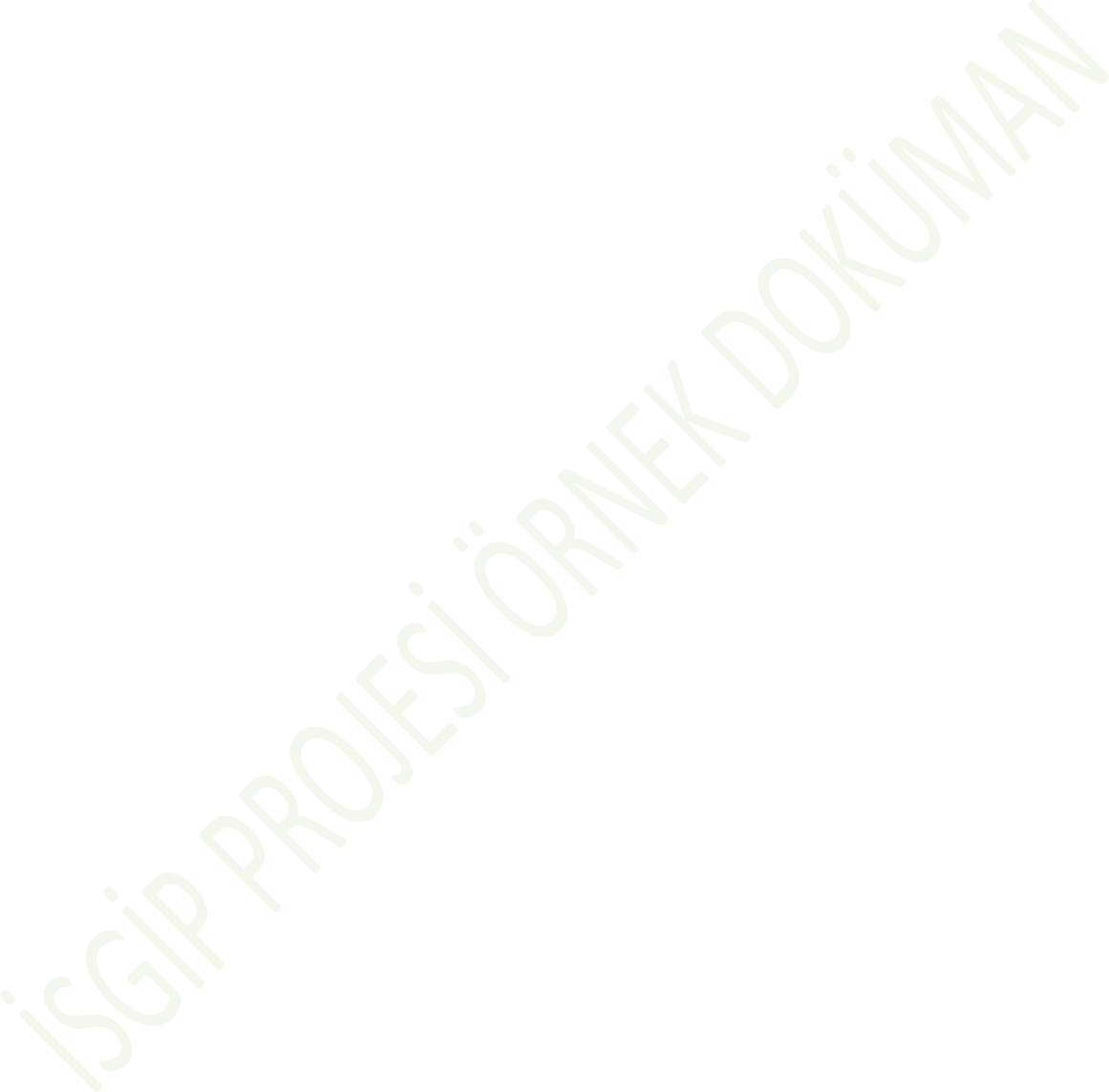 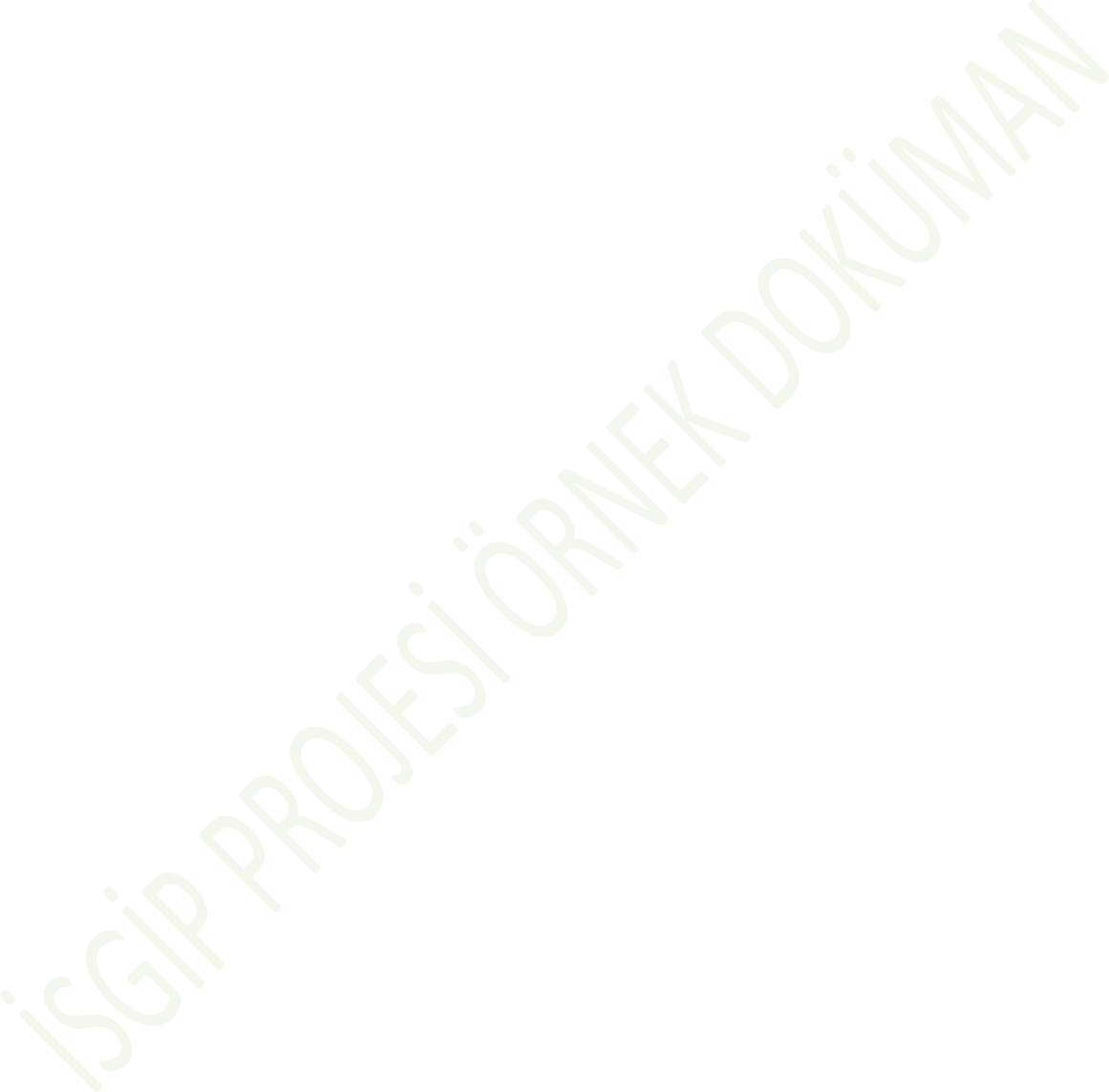  Gürültü	İş ekipmanları, (iplik büküm ve dokuma makinaları, klima-havalandırma sistemleri, vb.) yapı faaliyetleri, havalandırma, vb. işlemlerGeçici ve kalıcı işitme kaybı, kulak çınlaması, hipertansiyon, ritim bozuklukları, uyku düzensizliği, gürültülü ortamlarda çalışmalarda dikkat dağınıklığı ve iletişim bozuklukları, sinirlilik, huzursuzluk  vb [2].Ayrıntılı bilgi için Meslek Hastalıkları, İşle İlgili Hastalıklar ve Tanı Rehberi “5.6.2 Gürültüye Bağlı İşitme Kayıpları” bölümüne bakınız.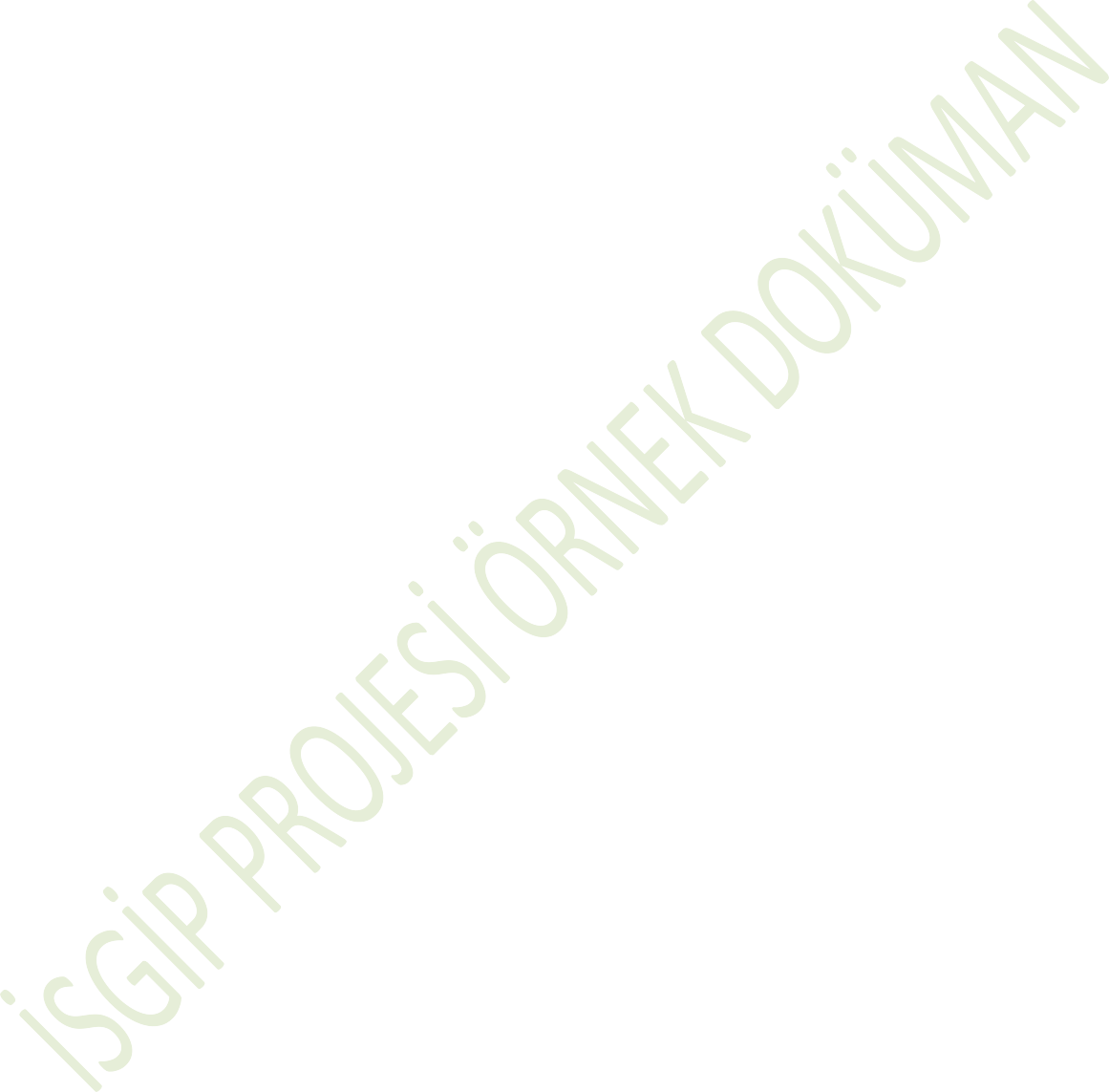 Tekstil Sektöründe Başlıca Tehlikeler ve Sağlık SorunlarıİSG Etmenleri	Tehlike Türü	Kaynaklandığı Konu ve Alanlar	Başlıca Sağlık SorunlarıÇevre için tehlikeli	Boya, terbiye vb. kimyasallar, katı, sıvı, evsel artık veatıklar, kazan bacası, egzoz gazları, vb.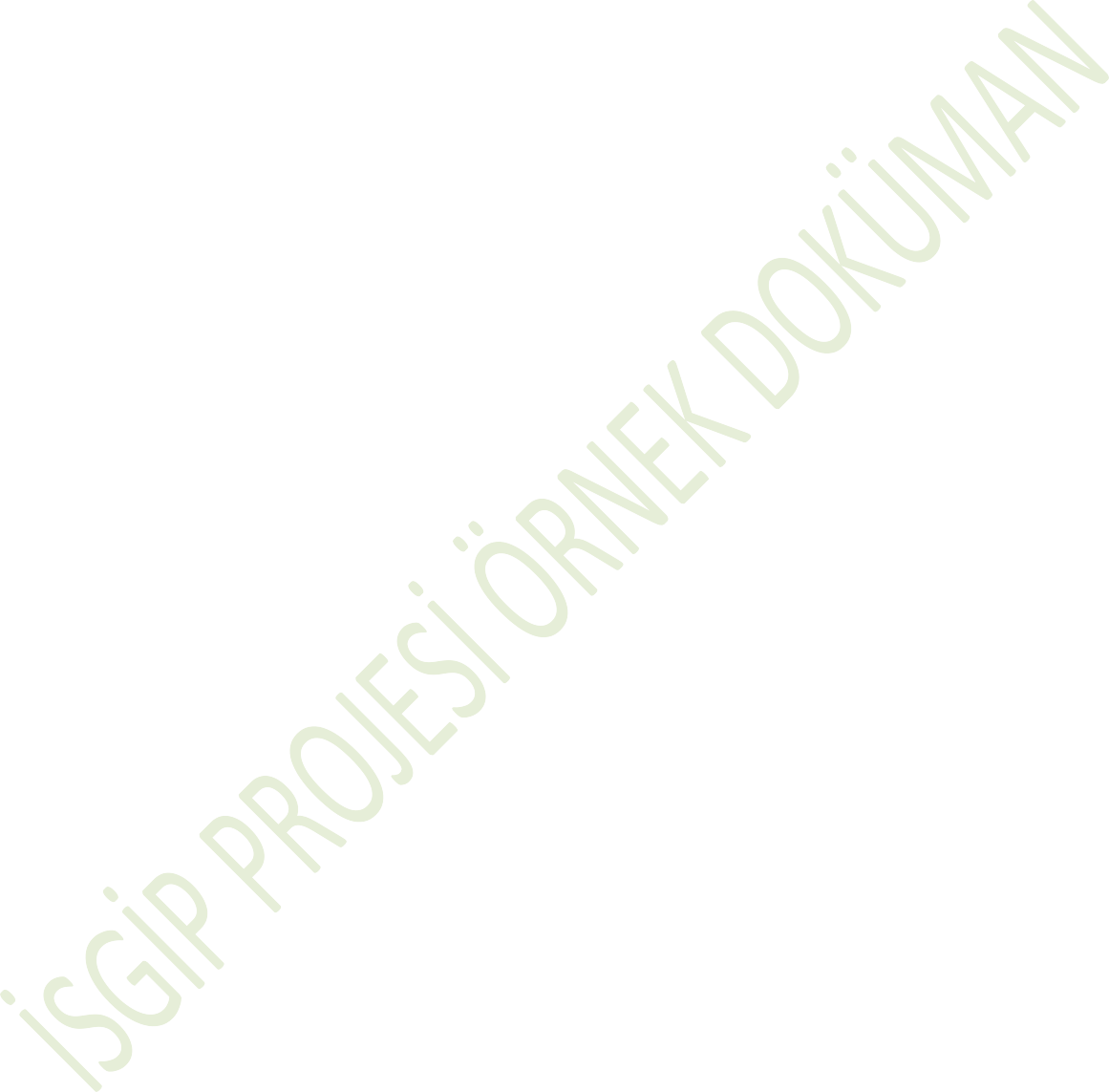 Biyolojik EtmenlerErgonomik EtmenlerBakteriler Virüsler MantarlarDiğer biyolojik etmenlerEkranlı araçlar Elle taşımaSık tekrarlanan hareketler Uzun süre ayakta çalışmaAraç gereç ergonomisiYün, pamuk, kumaş, vb. tabi elyaf depoları, mutfak, yemekhane, bulaşıkhane, çay ocağı vb. yerler,İSGİP PROJESİ ÖRNEK DÖKÜMANBüro ve ofis çalışmaları, elle taşıma işleri, el kol ve vücut kısımları ile sık tekrarlanan işlemler, monoton iş yükü, uzun süreli ayakta çalışma, iş ekipmanı, bina, araç- gereç, el aletleri vb. tasarım ve yerleşim işleri,Bakteri, virüs, parazit ve mantar enfeksiyonları, alerjik reaksiyonlar, zehirlenmeler (besin zehirlenmeleri, alerjik dermatit, alerjik rinit, alerjik astım, Tinea pedis, şarbon vb.) [14].Ayrıntılı bilgi için Meslek Hastalıkları, İşle İlgili Hastalıklar ve Tanı Rehberi “5.5. Mesleki Bulaşıcı Hastalıklar” bölümüne bakınız.Kas iskelet sistemi hastalıkları (Birikimsel zedelenme hastalıkları (tendon iltihabı (tendinit), tendon ve sinoviailtihabı (tenosinovit), Karpal Tunel Sendromu, Radial Tunel Sendromu, Tetikçi Parmağı tenisçi dirseği, vertebral basılara bağlı ağrı (lomber strain), disklerin patolojik durumu (diskopati), kas krampları, vb.)Gözlerin etkilenmesi (görme keskinliğinde azalma, kırma kusurları, yansıma vb.)Uzun süre ayakta çalışmaya bağlı damar hastalıkları ( varis vb.) [15].Ayrıntılı bilgi için Meslek Hastalıkları, İşle İlgili Hastalıklar ve Tanı Rehberi “5.8. Kas İskelet Sistemi İle İlgili Hastalıklar” bölümüne bakınız.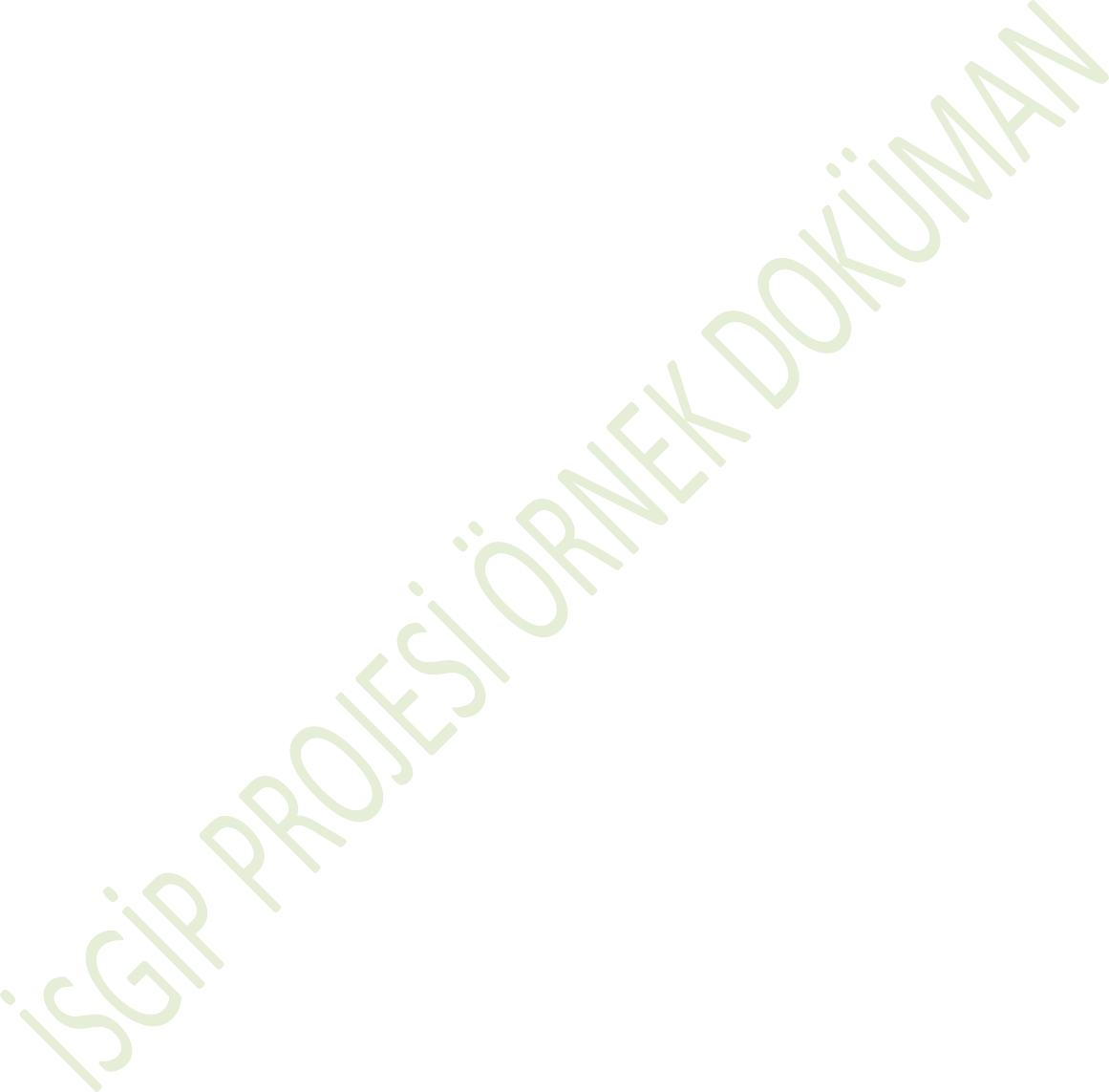 Tablo 7:Tekstil Sektörü Tehlikeleri, Sağlık Sorunları, Muayene ve Tetkikleri Tablosu Örneği (Devamı)(*) : Odyometri, akciğer grafisi ve SFT için Tablo 13’e bakınız.(**): Biyolojik izlemler için Tablo 14.1 ve 14.2 ye bakınız.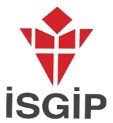 18 Yaş Altı Çalışanlar Listesi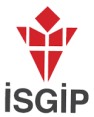 …/…/… - …/…/…tarihleri arasındaki çalışanları içerir.GECE POSTASI * ÇALIŞAN KADIN LİSTESİ* :Gece postası: 4857 sayılı İş Kanununun 69 uncu maddesinde belirtilen gece çalışma sürelerini kapsayan ve yedi buçuk saati geçmeyen çalışma zamanını,-Kadın çalışan: On sekiz yaşını doldurmuş kadın çalışanı,-Kadın çalışanlar, gebe olduklarının doktor raporuyla tespitinden itibaren doğuma kadar, emziren kadın çalışanlar ise doğum tarihinden başlamak üzere kendi mevzuatlarındaki hükümler saklı kalmak kaydıyla bir yıl süre ile gece postalarında, çalıştırılamazlar.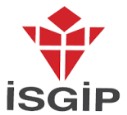 Kronik Hastalığı Olan Çalışanlar Listesi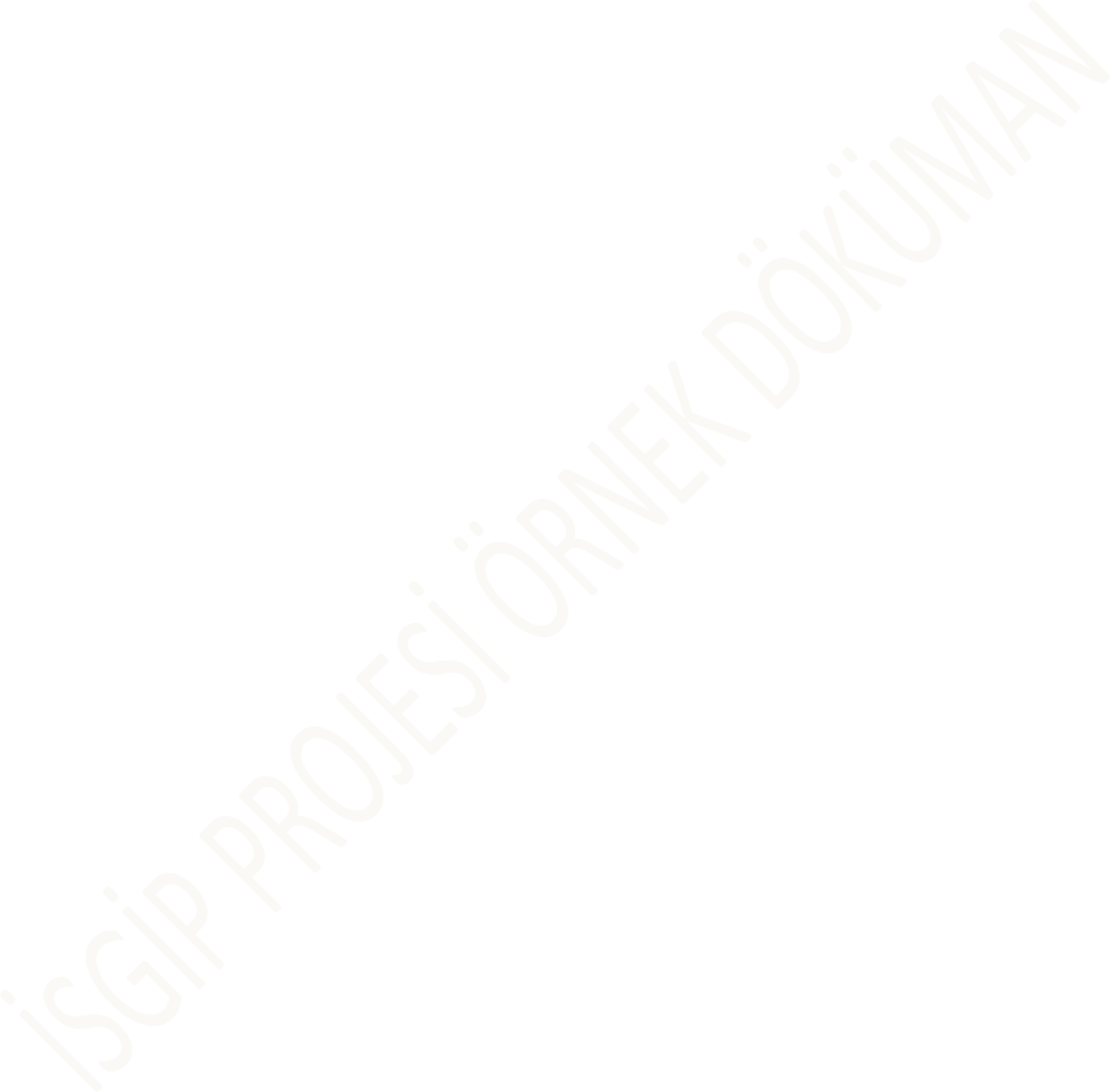 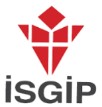 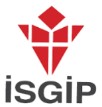 ERİŞKİN AŞI KARTI ÖN YÜZÜ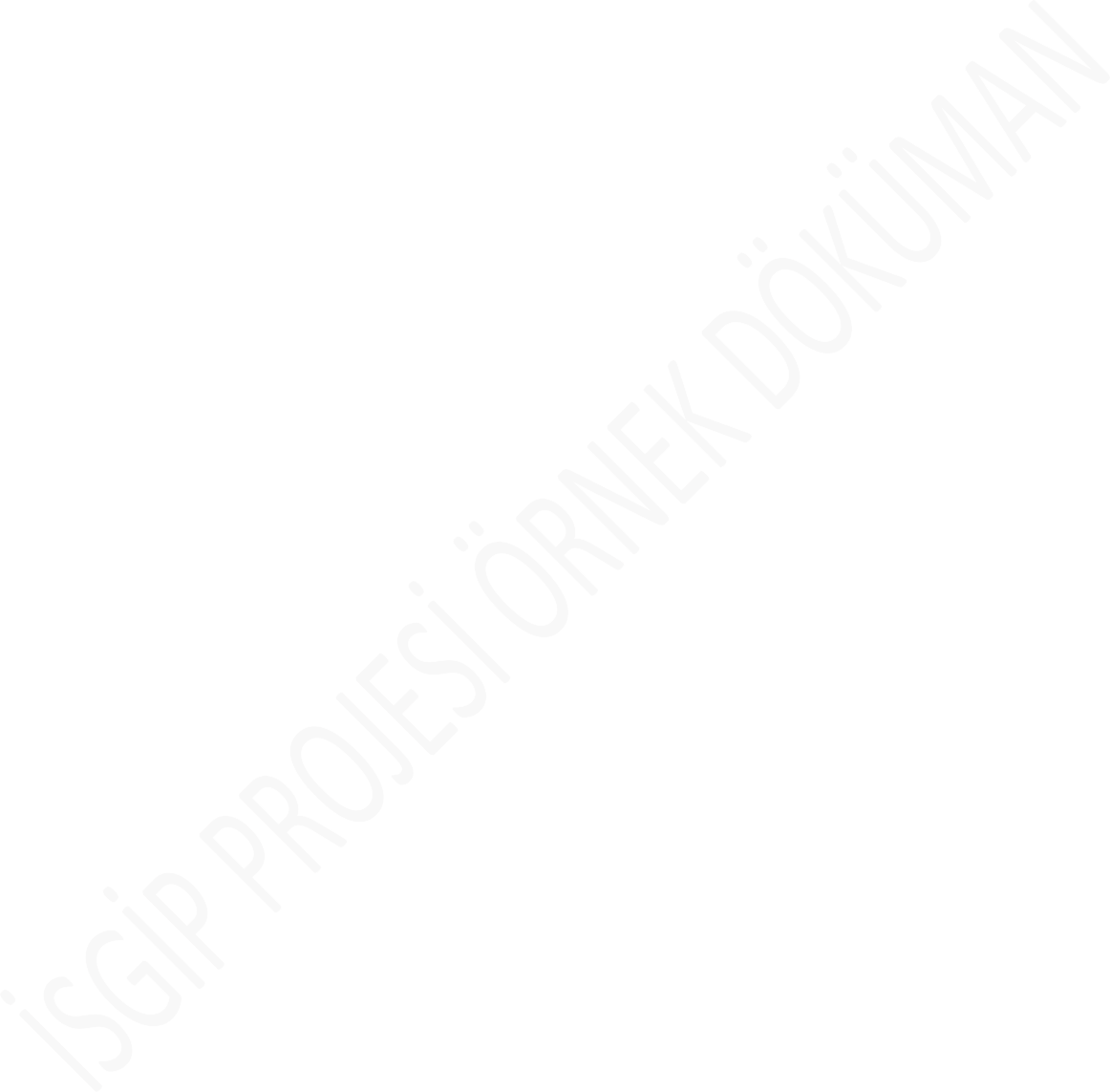 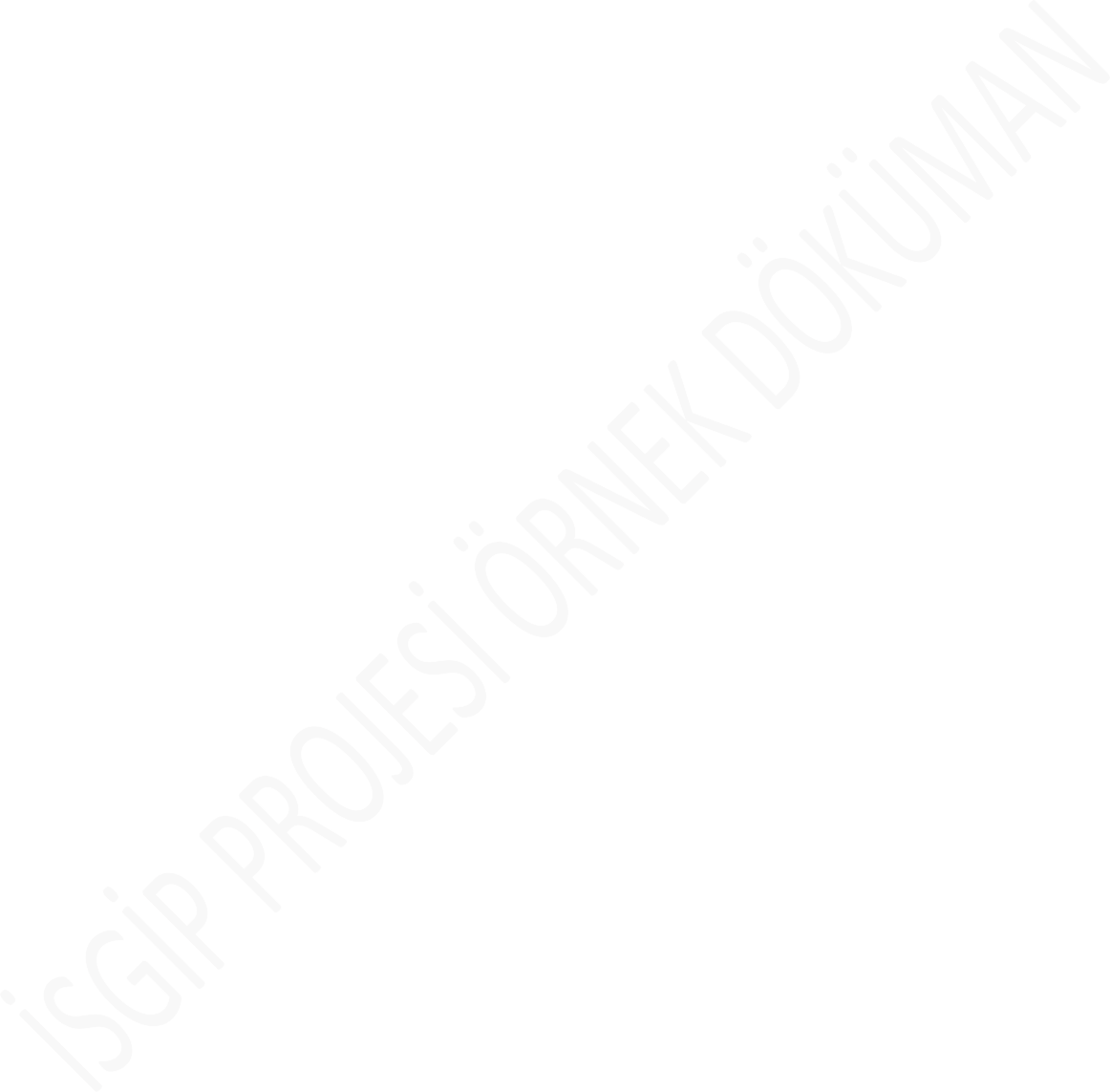 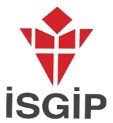 2./3. Basamak Sağlık Kuruluşuna Sevk Formu:SOSYAL GÜVENLİK KURUMU SAĞLIK UYGULAMA TEBLİĞİ EK-2/FHASTA SEVK FORMUSEVK EDİLEN SAĞLİK HİZMETİ SUNUCUSUNA MÜRACAAT SÜRESİ (Değişik ibare: 25/7/2014-29071) BEŞ (5) İŞ GÜNÜDÜR.(*) Gerekli teşhis ve tedavi cihazlarının veya ilgili branş uzman hekiminin bulunmaması vb. tıbbi nedenlerin belirtilmesi gerekmektedir.(**) Refakatin tıbben gerekli olduğunun gerekçesi ile birlikte belirtilmesi gerekmektedir. (***) Refakatli olarak gelindiğinin/kalındığının hekim tarafından belirtilmesi gerekmektedir.(****) Kaşede yer alması gereken  diğer bilgiler yanında hekimin çalıştığı sağlık  hizmeti sunucusunun adının da yer alması (yoksa hekim tarafından elle yazılmış olması) gerekir.SEVK FORMUNUN ASLI MÜRACAAT EDİLEN SAĞLIK KURUM/KURULUŞUNDAN AYRILIŞ  AŞAMASINDA  HASTAYA  VERİLECEKTİR.  (Ancak;  3816  sayılı  “Ödeme  GücüOlmayan Vatandaşların Tedavi  Giderlerinin  Yeşil  Kart  Verilerek  Devlet  Tarafından Karşılanması Hakkında Kanun” kapsamındaki kişilerin yerleşim yeri dışına yapılan sevklerinde bu sevk formu üç (3) nüsha düzenlenerek, 2 (iki) nüshası hastaya verilecektir.)Ek: RG-21/4/2015-29333) NOT: Uçak ile yapılan sevklerde, faturanın/biletin yanında o seferle seyahat ettiğine ilişkin olarak uçak biniş kartının da ibraz edilmesi gerekmektedir.VKİ = Ağırlık (kg) / Boy (m)2*Kişisel bilgilendirme yapılırken diğer çalışanların sonuçlarını kapalı tutarak gizlilik esasına uyulmalıdır.ALT İŞVERENİN ADI: YAPTIĞI İŞ:FORM 018/C ZEHİRLENME VAKA BİLDİRİM FORMU………………………………………İl Sağlık MüdürlüğüneBİLDİRENİNAdı Soyadı	:Mesleği	:Kurum Adı Adresi	:Tarih	: ……../……/……..HASTANIN KİMLİK BİLGİLERİYILLIK DEĞERLENDİRME RAPORU (*)İşyerinin:Unvanı:SGK Sicil No: Adresi:Tel ve Faks No:	E-posta:İşkolu:İşçi sayısı:   Erkek:	Kadın:	Genç:	Çocuk:	Toplam:Tarih: ……../……../20……İş Güvenliği Uzmanı	İşveren		İşyeri Hekimi İmza		İmza	İmza(*) Bu rapor İş Güvenliği Uzmanlarının Görev, Yetki, Sorumluluk ve Eğitimleri Hakkında Yönetmelik’ te Ek- 2 olarak verilmektedir.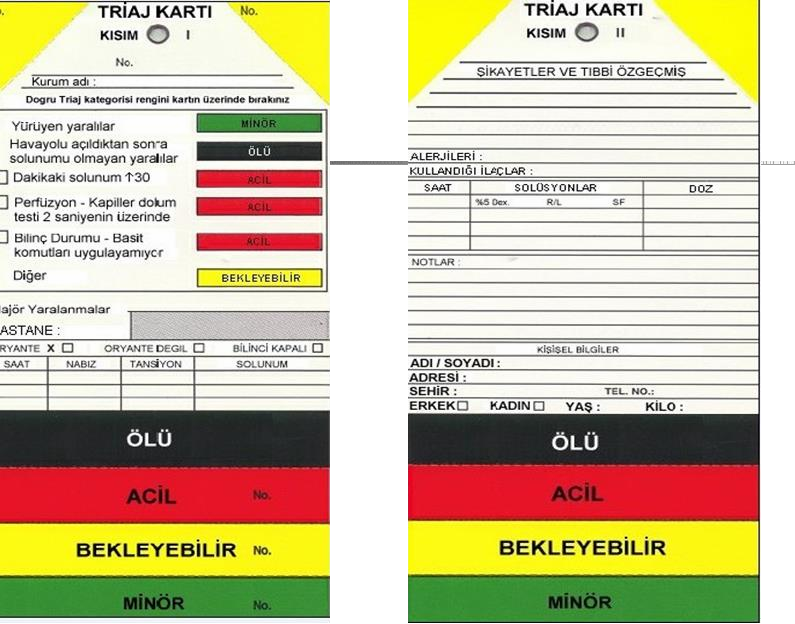 Ek-26 Su Sebili Günlük Temizlik Ve Kontrol Formu Örneğiİş Sağlığı ve Güvenliğinin İyileştirilmesi Projesi kapsamında işyerlerinde iş sağlığı uygulamalarının tespit edilmesi, uygulanması ve sürekli gelişiminin sağlanması planlanmıştır. Gerçekleştirilen sağlık süreçlerinin performansının izlenmesi, periyodik olarak değerlendirilmesi ve kontrollerin objektif olarak yapılarak devamlılığı sağlanacaktır. Proje kapsamında bunun uygulanabilirliğini kolaylaştırmak amacıyla geliştirilmiş olan, İşyeri İSGYS Sağlık Bileşeni Gözetim Denetim İzlem Formu aşağıda verilmiştir.İŞYERİ İSGYS İŞ SAĞLIĞI BİLEŞENİ GÖZETİM DENETİM İZLEM FORMUGirişTekstil, Deri, Mobilya, Gıda Ürünleri ve İçecek İmalatı ve Kimya Ürünleri İmalatı Sektörlerindeki İşyerlerinde İş Sağlığı ve Güvenliğinin İyileştirilmesi Projesi kapsamında işyerlerinde iş sağlığı uygulamalarının tespit edilmesi, uygulanması ve sürekli gelişiminin sağlanması planlanmaktadır. Gerçekleştirilen sağlık süreçlerinin performansının izlenmesi, periyodik olarak değerlendirilmesi ve kontrollerin objektif olarak yapılarak devamlılığı sağlanacaktır.Amaç“İşyeri İSGYS Sağlık Bileşeni Gözetim Denetim” değerlendirme ve izleme sistemi oluşturulması hedeflenmiştir.Metodoloji ve Yöntemİş Sağlığı ve Güvenliği Yönetim Sisteminin iş sağlığı uygulamalarının değerlendirilmesi, izlenmesi amacıyla, ulusal ve uluslararası iş sağlığı yaklaşımları ve uygulamaları ile mevzuat hükümleri incelenmek suretiyle hazırlanmıştır.Tekstil, Deri, Mobilya, Gıda Ürünleri ve İçecek İmalatı ve Kimya Ürünleri İmalatı Sektörlerindeki İşyerlerinde İş Sağlığı ve Güvenliğinin İyileştirilmesi Projesi Ekibinde görevli tıp doktoru yönetim sistemi uzmanları, sağlık uzmanları ve Çalışma ve Sosyal Güvenlik Bakanlığı İş Sağlığı Bölümü tabipleri ile birlikte işyeri ziyaretleri gerçekleştirilmiştir. İşyeri ziyaretlerinde, çalışma alanları görülmüş, işyeri sağlık birimi personeli ile birlikte sağlık biriminin yürüttüğü faaliyetler önceden hazırlanan sağlık uygulamaları değerlendirme soru formu ile incelenmiştir. ISGYS-S kurgusu için ISGIP Proje Ekibinde görevli tıp doktoru yönetim sistemi uzmanları, sağlık uzmanları ve Çalışma ve Sosyal Güvenlik Bakanlığı İş Sağlığı Bölümü tabipleri ile birlikte değerlendirmeler yapıldıktan sonra 7 ana başlık ve bu ana başlıklara ait alt başlıklar belirlenmiştir.Her alt başlık için 5 (beş) izlem sütununa, her izlem için puanlamaya, böylece puanlamadaki değişimin izlenmesine imkân verilmiştir.Değerlendirme, İzlem, Puanlama ve UygulamaİSGYS-S, İşyeri sağlık biriminde ya da iş sağlığı gözetiminin yapıldığı yerde, işyeri hekimi ve/veya diğer sağlık personeli tarafından uygulanır.Ana başlıkların altında yer alan alt başlıkların objektif değerlendirilmesinin sağlanması amacıyla, alt başlığa ait kriterler bir sonraki sayfada verilmiştir. Böylece her alt başlık için hazırlanan kriterler dikkate alınarak puanlama usulüne göre puanlandırılır. Alt başlıkların puanları toplanarak ana başlık için toplam puan bulunur.Değerlendirme ve izlemler sonucu oluşturulan puanlamadaki değişimler nedenleri ile birlikte irdelenir.Ek-32 İSGİP Projesi İşyeri İSGYS İş Sağlığı Bileşeni Gözetim Denetim İzlem Formu(*) Toplam puan içerisindeki ağırlık puanıTALİMATLARTalimat-1 İş Sağlığı Gözetimi TalimatıTalimat-2 İşyeri Hekimi ve Diğer Sağlık Personeli Çalışma Talimatı Talimat-3 İçme ve Kullanma Suyu TalimatıTalimat-4 Mutfak-Yemekhane Denetim ve Kontrol Talimatı Talimat-5 Soyunma Yeri-Elbise Dolabı Kullanma Talimatı Talimat-6 Triaj TalimatıTalimat-7 Analık Durumu Olan Kadınların Sağlık Gözetimi Talimatı Talimat-8 Bulaşıcı Hastalıkların Kontrolü TalimatıTalimat-9 İlkyardım TalimatıTekstil Sektöründe Başlıca Tehlikeler ve Sağlık SorunlarıTekstil Sektöründe Başlıca Tehlikeler ve Sağlık SorunlarıTekstil Sektöründe Başlıca Tehlikeler ve Sağlık SorunlarıTekstil Sektöründe Başlıca Tehlikeler ve Sağlık SorunlarıİSG EtmenleriTehlike TürüKaynaklandığı Konu ve AlanlarBaşlıca Sağlık SorunlarıTitreşimEl-kol titreşimi Vücut titreşimiForklift, iş ekipmanları, tarak makinesi, forklift, kamyon ve tır kullanımı, vb.Tüm vücut titreşimine bağlı omurga hasarları, (en  çok bel, daha az boyun ve omuzlar), disklerin  patolojik durumu (diskopati), vertebral basılara bağlı ağrı (lomber strain), deformasyon, siyatik, periferik ve otonom sinir sinirler, vestibüler, vasküler, sindirim  sistemi  etkilenmeleri. vb.El-Kol titreşimine bağlı Raynaud Fenomeni, beyaz parmak sendromu, Periferik Sensörinöral Polinöropati, İç Kulak hasarına bağlı Denge bozlukluğu, Osteoartiküler  hastalıklar (dirsek ve el bileğinin osteoartrozu, osteofitler, karpal kemik hastalıkları, osteonekroz, psödoartroz, el bileğinde sinir sıkışması (karpal tünel sendromu,), Kas Hastalıkları (el ve parmaklarda ağrı, kas güçsüzlüğü, elle kavrama yeteneğinde azalma, üst ekstremitede tendon iltihabı (tendinit), tendon ve sinovia iltihabı  (tenosinovit)).vb. [2].Ayrıntılı bilgi için Meslek Hastalıkları, İşle İlgili Hastalıklar ve Tanı Rehberi “5.6.3 Titreşime Bağlı Hastalıklar” bölümüne bakınız.Tekstil Sektöründe Başlıca Tehlikeler ve Sağlık SorunlarıTekstil Sektöründe Başlıca Tehlikeler ve Sağlık SorunlarıTekstil Sektöründe Başlıca Tehlikeler ve Sağlık SorunlarıTekstil Sektöründe Başlıca Tehlikeler ve Sağlık SorunlarıİSG EtmenleriTehlike TürüKaynaklandığı Konu ve AlanlarBaşlıca Sağlık SorunlarıPamuk tozu maruziyetine bağlı mesleki solunumsistemi	hastalığı	(bisinozis),	solunumfonksiyonlarında azalma, mill fever, göğüstesıkışma hissi, solunum yollarında hiperreaktivite,kronik bronşit..vb.Yün tozu maruziyetine bağlı solunum sistemi hastalıkları (astım, (hipersensitivite pnömonisi vb.i), ve biyolojik etkilenme (nadiren şarbon vb.) vb.Toz (fiziko-kimyasal)İplik, dokuma, terbiye vb. işlem aşamaları, elyaf depolama, hammadde depoları, havalandırma, temizlik işlemleri, vb.Elyaf tozlarına maruziyete bağlı solunum sistemi hastalıkları, mesleki astım, aşırı duyarlılık akciğer enfeksiyonu (hipersensitivite pnömönisi), vb.Toz patlaması ve yangına bağlı cilt ve dokuda yanık hasarları, yanıklara bağlı nekroz, infeksiyon, stres ülserleri, doku hasarları, ölüm vb., çeşitli derecelerde vücut travması, toksik etki, boğulma, toz maruziyetine bağlı solunum sistemi hastalığı (bisinozis, astım, aşırı duyarlılık akciğer enfeksiyonu (hipersensitivite pnömonisi) vb.) [14].Ayrıntılı bilgi için Meslek Hastalıkları, İşle İlgiliHastalıklar ve Tanı Rehberi “5.4. Mesleki Solunum Sistemi Hastalıkları” bölümüne bakınız. Gaz (fiziko-kimyasal)	Terbiye (gaze) işlemi, kazan dairesi, depolar, dizel, benzinli	forklift	vb.	iş	ekipmanları,	arıtma,kanalizasyon, doğal gaz, boya terbiye, iş ekipmanı temizlik işlemleri, vb.Gaz patlaması, cilt ve dokuda yanık hasarları, yanıklara bağlı nekroz, infeksiyon, stres ülserleri,doku hasarları, ölüm vb. toksik etki, gazlara bağlı sistemler üzerindeki etkilenmeler,Tekstil Sektöründe Başlıca Tehlikeler ve Sağlık SorunlarıTekstil Sektöründe Başlıca Tehlikeler ve Sağlık SorunlarıTekstil Sektöründe Başlıca Tehlikeler ve Sağlık SorunlarıTekstil Sektöründe Başlıca Tehlikeler ve Sağlık SorunlarıTekstil Sektöründe Başlıca Tehlikeler ve Sağlık SorunlarıTekstil Sektöründe Başlıca Tehlikeler ve Sağlık SorunlarıTekstil Sektöründe Başlıca Tehlikeler ve Sağlık SorunlarıTekstil Sektöründe Başlıca Tehlikeler ve Sağlık SorunlarıİSG EtmenleriTehlike TürüKaynaklandığı Konu ve AlanlarKaynaklandığı Konu ve AlanlarKaynaklandığı Konu ve AlanlarKaynaklandığı Konu ve AlanlarKaynaklandığı Konu ve AlanlarBaşlıca Sağlık SorunlarıKimyasallar EtmenlerPatlayıcı maddelerTekstil	sektöründeTekstil	sektöründepatlayıcımaddelerSolunum sistemi hastalıkları (solunum yollarında iritasyon, öksürük, göğüste yanma hissi, nefes darlığı, zor nefes alma, boğulma, , alerjik astım, baş ağrısı, baş dönmesi vb.)Deri hastalıkları (deride kızarıklık, ağrı, yanık, deride kabarcık, deride geçici beyaz lekeler gibi cilt lezyonları, dermatit vb. oluşması).Göze temasla göz hastalıkları (kırma kusurları, bulanık görme, görme kaybı, kızarıklık, ağrı, ciddi derin yanıklar vb.)Yutulması sonucunda oluşan mide bağırsak hastalıkları (ağız içi ve boğazda yanıklar, karın ağrısı, karında şişlik, bulantı, kusma, yanma hissi, şok ve damarlarda büzülmeye bağlı dolaşım yetmezliği vb.)Toksik etki, birikimsel etkilere bağlı karaciğer, böbrek vb. tahribatlar.Cilt, mesane, kan, akciğer kanser riskinin artışı [14].Ayrıntılı bilgi için Meslek Hastalıkları, İşle İlgili Hastalıklar ve Tanı Rehberi “5.2. Kimyasal Risk Etmenlerine Bağlı Hastalıklar” bölümüne bakınız.Kimyasallar EtmenlerPatlayıcı maddelerkullanılmamaktadır.Solunum sistemi hastalıkları (solunum yollarında iritasyon, öksürük, göğüste yanma hissi, nefes darlığı, zor nefes alma, boğulma, , alerjik astım, baş ağrısı, baş dönmesi vb.)Deri hastalıkları (deride kızarıklık, ağrı, yanık, deride kabarcık, deride geçici beyaz lekeler gibi cilt lezyonları, dermatit vb. oluşması).Göze temasla göz hastalıkları (kırma kusurları, bulanık görme, görme kaybı, kızarıklık, ağrı, ciddi derin yanıklar vb.)Yutulması sonucunda oluşan mide bağırsak hastalıkları (ağız içi ve boğazda yanıklar, karın ağrısı, karında şişlik, bulantı, kusma, yanma hissi, şok ve damarlarda büzülmeye bağlı dolaşım yetmezliği vb.)Toksik etki, birikimsel etkilere bağlı karaciğer, böbrek vb. tahribatlar.Cilt, mesane, kan, akciğer kanser riskinin artışı [14].Ayrıntılı bilgi için Meslek Hastalıkları, İşle İlgili Hastalıklar ve Tanı Rehberi “5.2. Kimyasal Risk Etmenlerine Bağlı Hastalıklar” bölümüne bakınız.Kimyasallar EtmenlerOksitleyici MaddelerSolunum sistemi hastalıkları (solunum yollarında iritasyon, öksürük, göğüste yanma hissi, nefes darlığı, zor nefes alma, boğulma, , alerjik astım, baş ağrısı, baş dönmesi vb.)Deri hastalıkları (deride kızarıklık, ağrı, yanık, deride kabarcık, deride geçici beyaz lekeler gibi cilt lezyonları, dermatit vb. oluşması).Göze temasla göz hastalıkları (kırma kusurları, bulanık görme, görme kaybı, kızarıklık, ağrı, ciddi derin yanıklar vb.)Yutulması sonucunda oluşan mide bağırsak hastalıkları (ağız içi ve boğazda yanıklar, karın ağrısı, karında şişlik, bulantı, kusma, yanma hissi, şok ve damarlarda büzülmeye bağlı dolaşım yetmezliği vb.)Toksik etki, birikimsel etkilere bağlı karaciğer, böbrek vb. tahribatlar.Cilt, mesane, kan, akciğer kanser riskinin artışı [14].Ayrıntılı bilgi için Meslek Hastalıkları, İşle İlgili Hastalıklar ve Tanı Rehberi “5.2. Kimyasal Risk Etmenlerine Bağlı Hastalıklar” bölümüne bakınız.Kimyasallar EtmenlerOksitleyici MaddelerTerbiye,   ağartma	işlemleri, kimyasal deposu,temizlik işlemleri, vb.Terbiye,   ağartma	işlemleri, kimyasal deposu,temizlik işlemleri, vb.Terbiye,   ağartma	işlemleri, kimyasal deposu,temizlik işlemleri, vb.Terbiye,   ağartma	işlemleri, kimyasal deposu,temizlik işlemleri, vb.Solunum sistemi hastalıkları (solunum yollarında iritasyon, öksürük, göğüste yanma hissi, nefes darlığı, zor nefes alma, boğulma, , alerjik astım, baş ağrısı, baş dönmesi vb.)Deri hastalıkları (deride kızarıklık, ağrı, yanık, deride kabarcık, deride geçici beyaz lekeler gibi cilt lezyonları, dermatit vb. oluşması).Göze temasla göz hastalıkları (kırma kusurları, bulanık görme, görme kaybı, kızarıklık, ağrı, ciddi derin yanıklar vb.)Yutulması sonucunda oluşan mide bağırsak hastalıkları (ağız içi ve boğazda yanıklar, karın ağrısı, karında şişlik, bulantı, kusma, yanma hissi, şok ve damarlarda büzülmeye bağlı dolaşım yetmezliği vb.)Toksik etki, birikimsel etkilere bağlı karaciğer, böbrek vb. tahribatlar.Cilt, mesane, kan, akciğer kanser riskinin artışı [14].Ayrıntılı bilgi için Meslek Hastalıkları, İşle İlgili Hastalıklar ve Tanı Rehberi “5.2. Kimyasal Risk Etmenlerine Bağlı Hastalıklar” bölümüne bakınız.Kimyasallar EtmenlerAlevlenir maddeler“çok kolay alevlenir, kolay alevlenir, alevlenir”Solunum sistemi hastalıkları (solunum yollarında iritasyon, öksürük, göğüste yanma hissi, nefes darlığı, zor nefes alma, boğulma, , alerjik astım, baş ağrısı, baş dönmesi vb.)Deri hastalıkları (deride kızarıklık, ağrı, yanık, deride kabarcık, deride geçici beyaz lekeler gibi cilt lezyonları, dermatit vb. oluşması).Göze temasla göz hastalıkları (kırma kusurları, bulanık görme, görme kaybı, kızarıklık, ağrı, ciddi derin yanıklar vb.)Yutulması sonucunda oluşan mide bağırsak hastalıkları (ağız içi ve boğazda yanıklar, karın ağrısı, karında şişlik, bulantı, kusma, yanma hissi, şok ve damarlarda büzülmeye bağlı dolaşım yetmezliği vb.)Toksik etki, birikimsel etkilere bağlı karaciğer, böbrek vb. tahribatlar.Cilt, mesane, kan, akciğer kanser riskinin artışı [14].Ayrıntılı bilgi için Meslek Hastalıkları, İşle İlgili Hastalıklar ve Tanı Rehberi “5.2. Kimyasal Risk Etmenlerine Bağlı Hastalıklar” bölümüne bakınız.Kimyasallar EtmenlerAlevlenir maddeler“çok kolay alevlenir, kolay alevlenir, alevlenir”Kazan dairesi, akaryakıt vb. alevlenir maddedepoları, dizel, benzinli forklift vb. iş ekipmanları, arıtma, kanalizasyon, doğal gaz, boya terbiye, solventle iş ekipmanı temizlik işlemleri, vb.Kazan dairesi, akaryakıt vb. alevlenir maddedepoları, dizel, benzinli forklift vb. iş ekipmanları, arıtma, kanalizasyon, doğal gaz, boya terbiye, solventle iş ekipmanı temizlik işlemleri, vb.Kazan dairesi, akaryakıt vb. alevlenir maddedepoları, dizel, benzinli forklift vb. iş ekipmanları, arıtma, kanalizasyon, doğal gaz, boya terbiye, solventle iş ekipmanı temizlik işlemleri, vb.Kazan dairesi, akaryakıt vb. alevlenir maddedepoları, dizel, benzinli forklift vb. iş ekipmanları, arıtma, kanalizasyon, doğal gaz, boya terbiye, solventle iş ekipmanı temizlik işlemleri, vb.Solunum sistemi hastalıkları (solunum yollarında iritasyon, öksürük, göğüste yanma hissi, nefes darlığı, zor nefes alma, boğulma, , alerjik astım, baş ağrısı, baş dönmesi vb.)Deri hastalıkları (deride kızarıklık, ağrı, yanık, deride kabarcık, deride geçici beyaz lekeler gibi cilt lezyonları, dermatit vb. oluşması).Göze temasla göz hastalıkları (kırma kusurları, bulanık görme, görme kaybı, kızarıklık, ağrı, ciddi derin yanıklar vb.)Yutulması sonucunda oluşan mide bağırsak hastalıkları (ağız içi ve boğazda yanıklar, karın ağrısı, karında şişlik, bulantı, kusma, yanma hissi, şok ve damarlarda büzülmeye bağlı dolaşım yetmezliği vb.)Toksik etki, birikimsel etkilere bağlı karaciğer, böbrek vb. tahribatlar.Cilt, mesane, kan, akciğer kanser riskinin artışı [14].Ayrıntılı bilgi için Meslek Hastalıkları, İşle İlgili Hastalıklar ve Tanı Rehberi “5.2. Kimyasal Risk Etmenlerine Bağlı Hastalıklar” bölümüne bakınız.Kimyasallar EtmenlerToksik“toksik, çok toksik,”Boyar maddeler, solventler, terbiye kimyasalları,	Boyar maddeler, solventler, terbiye kimyasalları,	Boyar maddeler, solventler, terbiye kimyasalları,	Boyar maddeler, solventler, terbiye kimyasalları,	Boyar maddeler, solventler, terbiye kimyasalları,	Solunum sistemi hastalıkları (solunum yollarında iritasyon, öksürük, göğüste yanma hissi, nefes darlığı, zor nefes alma, boğulma, , alerjik astım, baş ağrısı, baş dönmesi vb.)Deri hastalıkları (deride kızarıklık, ağrı, yanık, deride kabarcık, deride geçici beyaz lekeler gibi cilt lezyonları, dermatit vb. oluşması).Göze temasla göz hastalıkları (kırma kusurları, bulanık görme, görme kaybı, kızarıklık, ağrı, ciddi derin yanıklar vb.)Yutulması sonucunda oluşan mide bağırsak hastalıkları (ağız içi ve boğazda yanıklar, karın ağrısı, karında şişlik, bulantı, kusma, yanma hissi, şok ve damarlarda büzülmeye bağlı dolaşım yetmezliği vb.)Toksik etki, birikimsel etkilere bağlı karaciğer, böbrek vb. tahribatlar.Cilt, mesane, kan, akciğer kanser riskinin artışı [14].Ayrıntılı bilgi için Meslek Hastalıkları, İşle İlgili Hastalıklar ve Tanı Rehberi “5.2. Kimyasal Risk Etmenlerine Bağlı Hastalıklar” bölümüne bakınız.Kimyasallar EtmenlerZararlı, Aşındırıcı, Tahriş ediciİSGİP PROJESİ ÖRNEK DÖKÜMANTemizlik, boya, terbiye vb. kimyasalları, depolama ve kullanım işlemleri,İSGİP PROJESİ ÖRNEK DÖKÜMANTemizlik, boya, terbiye vb. kimyasalları, depolama ve kullanım işlemleri,İSGİP PROJESİ ÖRNEK DÖKÜMANTemizlik, boya, terbiye vb. kimyasalları, depolama ve kullanım işlemleri,İSGİP PROJESİ ÖRNEK DÖKÜMANTemizlik, boya, terbiye vb. kimyasalları, depolama ve kullanım işlemleri,İSGİP PROJESİ ÖRNEK DÖKÜMANTemizlik, boya, terbiye vb. kimyasalları, depolama ve kullanım işlemleri,Solunum sistemi hastalıkları (solunum yollarında iritasyon, öksürük, göğüste yanma hissi, nefes darlığı, zor nefes alma, boğulma, , alerjik astım, baş ağrısı, baş dönmesi vb.)Deri hastalıkları (deride kızarıklık, ağrı, yanık, deride kabarcık, deride geçici beyaz lekeler gibi cilt lezyonları, dermatit vb. oluşması).Göze temasla göz hastalıkları (kırma kusurları, bulanık görme, görme kaybı, kızarıklık, ağrı, ciddi derin yanıklar vb.)Yutulması sonucunda oluşan mide bağırsak hastalıkları (ağız içi ve boğazda yanıklar, karın ağrısı, karında şişlik, bulantı, kusma, yanma hissi, şok ve damarlarda büzülmeye bağlı dolaşım yetmezliği vb.)Toksik etki, birikimsel etkilere bağlı karaciğer, böbrek vb. tahribatlar.Cilt, mesane, kan, akciğer kanser riskinin artışı [14].Ayrıntılı bilgi için Meslek Hastalıkları, İşle İlgili Hastalıklar ve Tanı Rehberi “5.2. Kimyasal Risk Etmenlerine Bağlı Hastalıklar” bölümüne bakınız.Kimyasallar Etmenler Alerjik	Solunum sistemi hastalıkları (solunum yollarında iritasyon, öksürük, göğüste yanma hissi, nefes darlığı, zor nefes alma, boğulma, , alerjik astım, baş ağrısı, baş dönmesi vb.)Deri hastalıkları (deride kızarıklık, ağrı, yanık, deride kabarcık, deride geçici beyaz lekeler gibi cilt lezyonları, dermatit vb. oluşması).Göze temasla göz hastalıkları (kırma kusurları, bulanık görme, görme kaybı, kızarıklık, ağrı, ciddi derin yanıklar vb.)Yutulması sonucunda oluşan mide bağırsak hastalıkları (ağız içi ve boğazda yanıklar, karın ağrısı, karında şişlik, bulantı, kusma, yanma hissi, şok ve damarlarda büzülmeye bağlı dolaşım yetmezliği vb.)Toksik etki, birikimsel etkilere bağlı karaciğer, böbrek vb. tahribatlar.Cilt, mesane, kan, akciğer kanser riskinin artışı [14].Ayrıntılı bilgi için Meslek Hastalıkları, İşle İlgili Hastalıklar ve Tanı Rehberi “5.2. Kimyasal Risk Etmenlerine Bağlı Hastalıklar” bölümüne bakınız.Kimyasallar Etmenler Alerjik	Doğal ve suni elyaf tozları, boyar  maddeler, selüloztozları, krom, nikel vb. safsızlık maddeleri, temizlik kimyasalları,	güneş,	sıcak,	soğuk	atmosferikolaylar,Doğal ve suni elyaf tozları, boyar  maddeler, selüloztozları, krom, nikel vb. safsızlık maddeleri, temizlik kimyasalları,	güneş,	sıcak,	soğuk	atmosferikolaylar,Doğal ve suni elyaf tozları, boyar  maddeler, selüloztozları, krom, nikel vb. safsızlık maddeleri, temizlik kimyasalları,	güneş,	sıcak,	soğuk	atmosferikolaylar,Doğal ve suni elyaf tozları, boyar  maddeler, selüloztozları, krom, nikel vb. safsızlık maddeleri, temizlik kimyasalları,	güneş,	sıcak,	soğuk	atmosferikolaylar,Solunum sistemi hastalıkları (solunum yollarında iritasyon, öksürük, göğüste yanma hissi, nefes darlığı, zor nefes alma, boğulma, , alerjik astım, baş ağrısı, baş dönmesi vb.)Deri hastalıkları (deride kızarıklık, ağrı, yanık, deride kabarcık, deride geçici beyaz lekeler gibi cilt lezyonları, dermatit vb. oluşması).Göze temasla göz hastalıkları (kırma kusurları, bulanık görme, görme kaybı, kızarıklık, ağrı, ciddi derin yanıklar vb.)Yutulması sonucunda oluşan mide bağırsak hastalıkları (ağız içi ve boğazda yanıklar, karın ağrısı, karında şişlik, bulantı, kusma, yanma hissi, şok ve damarlarda büzülmeye bağlı dolaşım yetmezliği vb.)Toksik etki, birikimsel etkilere bağlı karaciğer, böbrek vb. tahribatlar.Cilt, mesane, kan, akciğer kanser riskinin artışı [14].Ayrıntılı bilgi için Meslek Hastalıkları, İşle İlgili Hastalıklar ve Tanı Rehberi “5.2. Kimyasal Risk Etmenlerine Bağlı Hastalıklar” bölümüne bakınız.Kimyasallar Etmenler Kanserojen, Mutajen	Solunum sistemi hastalıkları (solunum yollarında iritasyon, öksürük, göğüste yanma hissi, nefes darlığı, zor nefes alma, boğulma, , alerjik astım, baş ağrısı, baş dönmesi vb.)Deri hastalıkları (deride kızarıklık, ağrı, yanık, deride kabarcık, deride geçici beyaz lekeler gibi cilt lezyonları, dermatit vb. oluşması).Göze temasla göz hastalıkları (kırma kusurları, bulanık görme, görme kaybı, kızarıklık, ağrı, ciddi derin yanıklar vb.)Yutulması sonucunda oluşan mide bağırsak hastalıkları (ağız içi ve boğazda yanıklar, karın ağrısı, karında şişlik, bulantı, kusma, yanma hissi, şok ve damarlarda büzülmeye bağlı dolaşım yetmezliği vb.)Toksik etki, birikimsel etkilere bağlı karaciğer, böbrek vb. tahribatlar.Cilt, mesane, kan, akciğer kanser riskinin artışı [14].Ayrıntılı bilgi için Meslek Hastalıkları, İşle İlgili Hastalıklar ve Tanı Rehberi “5.2. Kimyasal Risk Etmenlerine Bağlı Hastalıklar” bölümüne bakınız.Kimyasallar Etmenler Kanserojen, Mutajen	Boyar madde ve solvent depolama ve kullanımı,dizel egzoz gazları,Boyar madde ve solvent depolama ve kullanımı,dizel egzoz gazları,Boyar madde ve solvent depolama ve kullanımı,dizel egzoz gazları,Boyar madde ve solvent depolama ve kullanımı,dizel egzoz gazları,Solunum sistemi hastalıkları (solunum yollarında iritasyon, öksürük, göğüste yanma hissi, nefes darlığı, zor nefes alma, boğulma, , alerjik astım, baş ağrısı, baş dönmesi vb.)Deri hastalıkları (deride kızarıklık, ağrı, yanık, deride kabarcık, deride geçici beyaz lekeler gibi cilt lezyonları, dermatit vb. oluşması).Göze temasla göz hastalıkları (kırma kusurları, bulanık görme, görme kaybı, kızarıklık, ağrı, ciddi derin yanıklar vb.)Yutulması sonucunda oluşan mide bağırsak hastalıkları (ağız içi ve boğazda yanıklar, karın ağrısı, karında şişlik, bulantı, kusma, yanma hissi, şok ve damarlarda büzülmeye bağlı dolaşım yetmezliği vb.)Toksik etki, birikimsel etkilere bağlı karaciğer, böbrek vb. tahribatlar.Cilt, mesane, kan, akciğer kanser riskinin artışı [14].Ayrıntılı bilgi için Meslek Hastalıkları, İşle İlgili Hastalıklar ve Tanı Rehberi “5.2. Kimyasal Risk Etmenlerine Bağlı Hastalıklar” bölümüne bakınız.Kimyasallar Etmenler Üreme için toksik	Tekstil	sektöründe kullanılmamaktadır.Tekstil	sektöründe kullanılmamaktadır.bu	türmaddelerSolunum sistemi hastalıkları (solunum yollarında iritasyon, öksürük, göğüste yanma hissi, nefes darlığı, zor nefes alma, boğulma, , alerjik astım, baş ağrısı, baş dönmesi vb.)Deri hastalıkları (deride kızarıklık, ağrı, yanık, deride kabarcık, deride geçici beyaz lekeler gibi cilt lezyonları, dermatit vb. oluşması).Göze temasla göz hastalıkları (kırma kusurları, bulanık görme, görme kaybı, kızarıklık, ağrı, ciddi derin yanıklar vb.)Yutulması sonucunda oluşan mide bağırsak hastalıkları (ağız içi ve boğazda yanıklar, karın ağrısı, karında şişlik, bulantı, kusma, yanma hissi, şok ve damarlarda büzülmeye bağlı dolaşım yetmezliği vb.)Toksik etki, birikimsel etkilere bağlı karaciğer, böbrek vb. tahribatlar.Cilt, mesane, kan, akciğer kanser riskinin artışı [14].Ayrıntılı bilgi için Meslek Hastalıkları, İşle İlgili Hastalıklar ve Tanı Rehberi “5.2. Kimyasal Risk Etmenlerine Bağlı Hastalıklar” bölümüne bakınız.Tekstil Sektöründe Başlıca Tehlikeler ve Sağlık SorunlarıTekstil Sektöründe Başlıca Tehlikeler ve Sağlık SorunlarıTekstil Sektöründe Başlıca Tehlikeler ve Sağlık SorunlarıTekstil Sektöründe Başlıca Tehlikeler ve Sağlık SorunlarıTekstil Sektöründe Başlıca Tehlikeler ve Sağlık SorunlarıTekstil Sektöründe Başlıca Tehlikeler ve Sağlık SorunlarıTekstil Sektöründe Başlıca Tehlikeler ve Sağlık SorunlarıİSG EtmenleriTehlike TürüKaynaklandığı Konu ve AlanlarKaynaklandığı Konu ve AlanlarKaynaklandığı Konu ve AlanlarKaynaklandığı Konu ve AlanlarBaşlıca Sağlık SorunlarıPsikososyal Etmenlerİş stresiAşırı fiziksel/zihinsel yüklenme,Aşırı fiziksel/zihinsel yüklenme,Aşırı fiziksel/zihinsel yüklenme,Aşırı fiziksel/zihinsel yüklenme,Uyku bozuklukları, sinirlilik, iletişim sorunları, davranış bozuklukları, çalışanlar arası ya da idare ile ilgili problemler, dikkat eksikliği, iş kazalarına eğilim, bağışıklık sistemi zafiyetine bağlı enfeksiyon artışları, kas krampları ve ağrılar, yüksek tansiyon, ritim bozuklukları vb.Psikososyal EtmenlerŞiddetİşyeri içi ve dışı şiddet, halkla ilişkiler, tek başına çalışma, idari problemler, vb.İşyeri içi ve dışı şiddet, halkla ilişkiler, tek başına çalışma, idari problemler, vb.İşyeri içi ve dışı şiddet, halkla ilişkiler, tek başına çalışma, idari problemler, vb.İşyeri içi ve dışı şiddet, halkla ilişkiler, tek başına çalışma, idari problemler, vb.Uyku bozuklukları, sinirlilik, iletişim sorunları, davranış bozuklukları, çalışanlar arası ya da idare ile ilgili problemler, dikkat eksikliği, iş kazalarına eğilim, bağışıklık sistemi zafiyetine bağlı enfeksiyon artışları, kas krampları ve ağrılar, yüksek tansiyon, ritim bozuklukları vb.Psikososyal EtmenlerTaciz “uygunsuz muamele”İdare ve çalışan arası gruplaşma problemleri, cinsiyet, ırkİdare ve çalışan arası gruplaşma problemleri, cinsiyet, ırkİdare ve çalışan arası gruplaşma problemleri, cinsiyet, ırkİdare ve çalışan arası gruplaşma problemleri, cinsiyet, ırkUyku bozuklukları, sinirlilik, iletişim sorunları, davranış bozuklukları, çalışanlar arası ya da idare ile ilgili problemler, dikkat eksikliği, iş kazalarına eğilim, bağışıklık sistemi zafiyetine bağlı enfeksiyon artışları, kas krampları ve ağrılar, yüksek tansiyon, ritim bozuklukları vb.Psikososyal EtmenlerTaciz “uygunsuz muamele”ayrımcılığı, kariyer, performans vb.ayrımcılığı, kariyer, performans vb.Uyku bozuklukları, sinirlilik, iletişim sorunları, davranış bozuklukları, çalışanlar arası ya da idare ile ilgili problemler, dikkat eksikliği, iş kazalarına eğilim, bağışıklık sistemi zafiyetine bağlı enfeksiyon artışları, kas krampları ve ağrılar, yüksek tansiyon, ritim bozuklukları vb.Psikososyal EtmenlerGörev tanımlarıYükümlülük,	görev,	yetki,	sorumluluk	tanımlarınınYükümlülük,	görev,	yetki,	sorumluluk	tanımlarınınYükümlülük,	görev,	yetki,	sorumluluk	tanımlarınınYükümlülük,	görev,	yetki,	sorumluluk	tanımlarınınUyku bozuklukları, sinirlilik, iletişim sorunları, davranış bozuklukları, çalışanlar arası ya da idare ile ilgili problemler, dikkat eksikliği, iş kazalarına eğilim, bağışıklık sistemi zafiyetine bağlı enfeksiyon artışları, kas krampları ve ağrılar, yüksek tansiyon, ritim bozuklukları vb.Psikososyal EtmenlerGörev tanımlarıyetersizliği, yokluğu,Uyku bozuklukları, sinirlilik, iletişim sorunları, davranış bozuklukları, çalışanlar arası ya da idare ile ilgili problemler, dikkat eksikliği, iş kazalarına eğilim, bağışıklık sistemi zafiyetine bağlı enfeksiyon artışları, kas krampları ve ağrılar, yüksek tansiyon, ritim bozuklukları vb.Psikososyal EtmenlerİletişimÇalışanların, yeterince bilgilendirilmemesi,	Çalışanların, yeterince bilgilendirilmemesi,	Çalışanların, yeterince bilgilendirilmemesi,	Çalışanların, yeterince bilgilendirilmemesi,	Uyku bozuklukları, sinirlilik, iletişim sorunları, davranış bozuklukları, çalışanlar arası ya da idare ile ilgili problemler, dikkat eksikliği, iş kazalarına eğilim, bağışıklık sistemi zafiyetine bağlı enfeksiyon artışları, kas krampları ve ağrılar, yüksek tansiyon, ritim bozuklukları vb.Psikososyal EtmenlerAmirlerle münasebetlerAmirlere ulaşma, problem ve tehlikeleri bildirebilme,	Amirlere ulaşma, problem ve tehlikeleri bildirebilme,	Amirlere ulaşma, problem ve tehlikeleri bildirebilme,	Amirlere ulaşma, problem ve tehlikeleri bildirebilme,	Uyku bozuklukları, sinirlilik, iletişim sorunları, davranış bozuklukları, çalışanlar arası ya da idare ile ilgili problemler, dikkat eksikliği, iş kazalarına eğilim, bağışıklık sistemi zafiyetine bağlı enfeksiyon artışları, kas krampları ve ağrılar, yüksek tansiyon, ritim bozuklukları vb.Tekstil Sektöründe Yaygın Kullanılan Kimyasal Maddeler ve Sağlık Sorunları TablosuTekstil Sektöründe Yaygın Kullanılan Kimyasal Maddeler ve Sağlık Sorunları TablosuTekstil Sektöründe Yaygın Kullanılan Kimyasal Maddeler ve Sağlık Sorunları TablosuTekstil Sektöründe Yaygın Kullanılan Kimyasal Maddeler ve Sağlık Sorunları TablosuTekstil Sektöründe Yaygın Kullanılan Kimyasal Maddeler ve Sağlık Sorunları TablosuKimyasal Maddenin AdıKimyasal MaddeninFormülüTehlike İşaretiKimyasal Maddenin Kullanım AmacıKimyasal Maddenin Maruziyet Şekli ve Sağlık SorunlarıSülfürik AsitH2SO4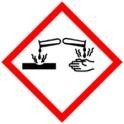 Antiklorlama işleminden sonra baz artıklarının uzaklaştırılmasında, yünlü mamullerin karbonizasyon işleminde, haşıl sökme işleminde,	boyarmaddelerin çözündürülmesinde ve boyamada pH ayarlamasında, selüloz ve karışımlarının kimyasal çözücülerle kalitatif ve kantitatif analizlerle tespitinde kullanılır.Solunum: Yanma hissi, boğazda hassasiyet, öksürük, zor nefes alma, nefes darlığı.Deri: Kızarıklık, ağrı, deride kabarcık, ciddi yanık.Göz: Kızarıklık, ağrı, ciddi derin yanık.Sindirim: Boğazda hassasiyet, karın ağrısı, şok ve damarlardaki büzülmeye bağlı dolaşım yetmezliği [21].Hidroklorik AsitHClHalk arasındaİSGİP PROJESİ ÖtRNEKuDÖKÜMANz ruhu olarak bilinir.Tekstilde Nötrleştirme işlemlerinde, boyama ve çeşitli kimyasal işlemlerde pH ayarlamada, yünlü mamullerin karbonizasyon işleminde kullanılır.Solunum: Yanma hissi, boğazda hassasiyet, öksürük, zor nefes alma, nefes darlığı.Deri: Kızarıklık, ağrı, deride kabarcık, ciddi yanık, sıvı ile ilk temasta soğuk ısırmasıGöz: Kızarıklık, ağrı [22].Asetik AsitCH3COOH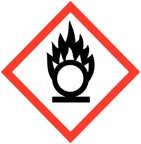 Halk arasında sirke olarak bilinen maddedir. Zayıf bir asit olduğundan, polyester liflerinin terbiye işlemlerinde ağartma işlemleri sonrasında bazik ortamda yıkamada, yün, pamuk boyamasındaki yıkama işlemlerinin nötralizasyonunda kullanılır.Sıvı ve buhar halinde alevlenir.Solunum: Yanma hissi, boğazda hassasiyet, baş ağrısı, baş dönmesi, zor nefes alma, nefes darlığı.Deri: Kızarıklık, ağrı, deride kabarcık, ciddi yanık.Göz: Kızarıklık, ağrı, ciddi derin yanık, görme kaybı.Sindirim: Boğazda hassasiyet, karın ağrısı, kusma, şok ve damarlardaki büzülmeye bağlı dolaşım yetmezliği [23].Tekstil Sektöründe Yaygın Olarak Kullanılan Kimyasallar TablosuTekstil Sektöründe Yaygın Olarak Kullanılan Kimyasallar TablosuTekstil Sektöründe Yaygın Olarak Kullanılan Kimyasallar TablosuTekstil Sektöründe Yaygın Olarak Kullanılan Kimyasallar TablosuTekstil Sektöründe Yaygın Olarak Kullanılan Kimyasallar TablosuFormik AsitHCOOHYün boyamacılığında, su geçirmez kumaşların emdirme işlemlerinde, bitim işlemlerinin pH ayarlamasında, polyester mamullerin terbiye işlemlerinde pH ayarlamada kullanılır.Sıvı ve buhar halinde alevlenir.Solunum: Yanma hissi, boğazda hassasiyet, öksürük, zor nefes alma, nefes darlığı, nefes darlığı.Deri: Kızarıklık, ağrı, deride kabarcık, ciddi yanık.Göz: Kızarıklık, ağrı, ciddi derin yanık, bulanık görme.Sindirim: Boğazda hassasiyet, yanma hissi, karın ağrısı, kramp, kusma [24].Fosforik Asit:H3PO4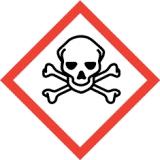 Baskıda fikse maddesi olarak, yünün asit boyarmaddeleriyle boyanmasında asetik asit yerine, güç tuİSGİP PROJEtSİ ÖRNEuK DÖKÜMAşN            urluk apre işleminde katalizör olarak kullanılırSolunum: Yanma hissi, boğazda hassasiyet, öksürük, zor nefes alma, nefes darlığı.Deri: Kızarıklık, ağrı, deride kabarcık, ciddi yanık.Göz: Kızarıklık, ağrı, ciddi derin yanık.Sindirim: Ağız içi ve boğazda yanık, iman tahtası arkasında yanma hissi, , karın ağrısı, kusma, şok ve damarlardaki büzülmeye bağlı dolaşım yetmezliği [25].Sodyum HidroksitNaOHKuvvetli bir bazdır. pH aralığı 13-14’tür. Havanın nemini ve derinin suyunu çeker. Yakıcı etki yapar. Protein elyafın kimyasal çözücülerle tanınmasında, selüloz esaslı mamullerin merserizasyon işleminde pamuklu kumaşların ağartma işleminde, selüloz  mamullerin  boyanmasında, rejenereselüloz liflerinin elde edilmesinde doğal kaynaklardan  saf  selüloz  elde edilmesinde,Solunum: Yanma hissi, boğazda hassasiyet, öksürük, zor nefes alma, nefes darlığı.Deri: Kızarıklık, ağrı, deride kabarcık, ciddi yanık.Göz: Kızarıklık, ağrı, ciddi derin yanık, görme bulanıklığı.Sindirim: Ağız ve boğazda yanma, karın ağrısı,polyesterin boyama sonrası redüktif yıkamamide bulantısı, göğüste yanma hissi, şok veişlemlerinde kullanılır.damarlardaki	büzülmeye	bağlı	dolaşımyetmezliği [26].Tekstil Sektöründe Yaygın Olarak Kullanılan Kimyasallar TablosuTekstil Sektöründe Yaygın Olarak Kullanılan Kimyasallar TablosuTekstil Sektöründe Yaygın Olarak Kullanılan Kimyasallar TablosuTekstil Sektöründe Yaygın Olarak Kullanılan Kimyasallar TablosuTekstil Sektöründe Yaygın Olarak Kullanılan Kimyasallar TablosuSodyum Karbonat (Soda):Na2CO3Selülozik esaslı mamullerin reaktif boyarmaddelerle boyanmasında yardımcı madde olarak ve reaktif baskı patında pH ayarlamada kullanılır.Solunum: Öksürük, boğazda yanma. Deri: Kızarıklık.Göz: Kızarıklık, ağrı.Ciddi göz tahrişine yol açar.Sindirim: Göğüste yanma hissi, karın ağrısı.[27]AmonyakNH3Renksiz, keskin kokulu yakıcı bir gazdır. Gözlere çok zararlıdır. Fazla koklanırsa gözyaşı getirir. Düşük alkali ortamlara dayanıklı kumaşlarda soda ve sudkostik yerine  kullanılır.-Özellikle viskonun boyama ve baskı işlemlerinde kullanılır. Pamuk/polyester karışımlarının ön terbiyesinde, liflerde ağırlık kaybına    yol    açmayacağı    için    tercih edilir.İSGİP PROJESİ ÖRNEK DÖKÜMANPigment baskı patında bağlayıcının (binderin)erken polimerleşmesini önler.Solunum: Yanma hissi, boğazda hassasiyet, öksürük, zor nefes alma, nefes darlığı.Deri: Kızarıklık, ağrı, deride kabarcık, ciddi yanık.Göz: Kızarıklık, ağrı, ciddi derin yanık [28].Hidrojen PeroksitH2O2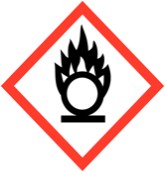 Alkali, metal ve oksitlenebilir maddelerden uzakta tutulmalıdır. Doğal ve rejenere selülozik elyaf (pamuk, keten viskon vs.), protein elyaf (yün, ipek) ve polyester/pamuk karışımlarının ağartma işlemlerinde, genel amaçlı oksidasyon ve maddesi olarak boyama ve baskı işlemlerinde kullanılır.Solunum: Yanma hissi, boğazda hassasiyet, öksürük, baş dönmesi, baş ağrısı, mide bulantısı, zor nefes alma, nefes darlığı.Deri: Geçici beyaz lekeler, kızarıklık, ağrı, ciddi derin yanık.Göz: Kızarıklık, ağrı, görme bulanıklığı, ciddi derin yanıklar.Sindirim: Boğazda yanma, karın ağrısı, karında şişlik, mide bulantısı, kusma [29].Sodyum HipokloritNaClOHalk arasında çamaşır suyu olarak bilinir. Tekstil terbiyesinde genel amaçlı oksidasyon maddesi olarak pamuk ve sentetik liflerde yüksek etkili ağartma malzemesi olarak kullanılır.Solunum: Yanma hissi, öksürük. Deri: Kızarıklık, ağrı.Göz: Kızarıklık, ağrı.Sindirim: Karın ağrısı, yanma hissi, ishal, kusma, öksürük [30].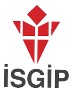 TEKSTİL SEKTÖRÜ TEHLİKELERİ, SAĞLIK SORUNLARI, MUAYENE VE TETKİKLERTEKSTİL SEKTÖRÜ TEHLİKELERİ, SAĞLIK SORUNLARI, MUAYENE VE TETKİKLERTEKSTİL SEKTÖRÜ TEHLİKELERİ, SAĞLIK SORUNLARI, MUAYENE VE TETKİKLERTEKSTİL SEKTÖRÜ TEHLİKELERİ, SAĞLIK SORUNLARI, MUAYENE VE TETKİKLERTEKSTİL SEKTÖRÜ TEHLİKELERİ, SAĞLIK SORUNLARI, MUAYENE VE TETKİKLERTEKSTİL SEKTÖRÜ TEHLİKELERİ, SAĞLIK SORUNLARI, MUAYENE VE TETKİKLER1. TEMEL PROSES: HAMMADDE DEPOLAMA1. TEMEL PROSES: HAMMADDE DEPOLAMA1. TEMEL PROSES: HAMMADDE DEPOLAMA1. TEMEL PROSES: HAMMADDE DEPOLAMA1. TEMEL PROSES: HAMMADDE DEPOLAMA1. TEMEL PROSES: HAMMADDE DEPOLAMA1. TEMEL PROSES: HAMMADDE DEPOLAMASıraTemel İşlem Adıİşlemlerde Kullanılanİşlemlerde KullanılanTehlikelerSağlık SorunlarıMuayene ve Tetkikler (*), (**)SıraTemel İşlem Adıİş EkipmanlarıKimyasallarTehlikelerSağlık SorunlarıMuayene ve Tetkikler (*), (**)Makina Bakım YağlarıDizel	Egzoz GazlarıDepolanan tekstil kimyasallarıMalzemelerin Depoya Girişi1. Kamyon-TIR manevralarıTüm vücut titreşimine bağlı omurga hasarları, (en çok bel, daha az boyun ve omuzlar), disklerin patolojik durumu (diskopati), vertebral basılara bağlı ağrı (lomber strain), deformasyon, siyatik, periferik ve otonom sinir sinirler, vestibüler, vasküler, sindirim sistemi etkilenmeleri. vb.Sürücüler için gereken göz, KBB, ortopedik, psikolojik ve nörolojik sistem muayeneleri.Titreşim ve Kas İskelet Sistemi Hastalıkları için; Fizik Muayene, Nörolojik Muayene, Kas-İskelet Sistemi Muayenesi, Dolaşım Sistemi Muayenesi vb.Radyolojik İnceleme (kemik grafileri, omurga ve bel grafileri), Nörosensensorial Testler, EMG, ENMG vb.Gürültü için; Fizik Muayene Rinne Testi, Weber Testi, Kulak Burun Boğaz Muayenesi, Nörolojik muayene, Psikolojik muayene vb.Odyometri, tansiyon ve nabız ölçümleri, Elektrokardiyografi vb.Dizel egzozu için; AC grafisi, SFT, kanser markerları Karbonmonoksit için; Maruziyet öyküsü, Kanda karboksihemoglobin ölçümü, Soluk havasında karbonmonoksit ölçümüYanık ve travmalar için ilkyardım ve acil tedavi organizasyonuMakina Bakım YağlarıDizel	Egzoz GazlarıDepolanan tekstil kimyasallarıTüm vücut titreşimine bağlı omurga hasarları, (en çok bel, daha az boyun ve omuzlar), disklerin patolojik durumu (diskopati), vertebral basılara bağlı ağrı (lomber strain), deformasyon, siyatik, periferik ve otonom sinir sinirler, vestibüler, vasküler, sindirim sistemi etkilenmeleri. vb.Sürücüler için gereken göz, KBB, ortopedik, psikolojik ve nörolojik sistem muayeneleri.Titreşim ve Kas İskelet Sistemi Hastalıkları için; Fizik Muayene, Nörolojik Muayene, Kas-İskelet Sistemi Muayenesi, Dolaşım Sistemi Muayenesi vb.Radyolojik İnceleme (kemik grafileri, omurga ve bel grafileri), Nörosensensorial Testler, EMG, ENMG vb.Gürültü için; Fizik Muayene Rinne Testi, Weber Testi, Kulak Burun Boğaz Muayenesi, Nörolojik muayene, Psikolojik muayene vb.Odyometri, tansiyon ve nabız ölçümleri, Elektrokardiyografi vb.Dizel egzozu için; AC grafisi, SFT, kanser markerları Karbonmonoksit için; Maruziyet öyküsü, Kanda karboksihemoglobin ölçümü, Soluk havasında karbonmonoksit ölçümüYanık ve travmalar için ilkyardım ve acil tedavi organizasyonuMakina Bakım YağlarıDizel	Egzoz GazlarıDepolanan tekstil kimyasallarıKas iskelet sistemi hastalıkları (vertebral basılara bağlı ağrı (lomber strain), disklerin patolojik durumu (diskopati), omurga hastalıkları kas krampları, vb.)Sürücüler için gereken göz, KBB, ortopedik, psikolojik ve nörolojik sistem muayeneleri.Titreşim ve Kas İskelet Sistemi Hastalıkları için; Fizik Muayene, Nörolojik Muayene, Kas-İskelet Sistemi Muayenesi, Dolaşım Sistemi Muayenesi vb.Radyolojik İnceleme (kemik grafileri, omurga ve bel grafileri), Nörosensensorial Testler, EMG, ENMG vb.Gürültü için; Fizik Muayene Rinne Testi, Weber Testi, Kulak Burun Boğaz Muayenesi, Nörolojik muayene, Psikolojik muayene vb.Odyometri, tansiyon ve nabız ölçümleri, Elektrokardiyografi vb.Dizel egzozu için; AC grafisi, SFT, kanser markerları Karbonmonoksit için; Maruziyet öyküsü, Kanda karboksihemoglobin ölçümü, Soluk havasında karbonmonoksit ölçümüYanık ve travmalar için ilkyardım ve acil tedavi organizasyonu1. Bantlı KonveyörMakina Bakım YağlarıDizel	Egzoz GazlarıDepolanan tekstil kimyasallarıSüreli ayakta çalışmalara bağlı Dolaşım Sistemi Hastalıkları (varis, vb.)Sürücüler için gereken göz, KBB, ortopedik, psikolojik ve nörolojik sistem muayeneleri.Titreşim ve Kas İskelet Sistemi Hastalıkları için; Fizik Muayene, Nörolojik Muayene, Kas-İskelet Sistemi Muayenesi, Dolaşım Sistemi Muayenesi vb.Radyolojik İnceleme (kemik grafileri, omurga ve bel grafileri), Nörosensensorial Testler, EMG, ENMG vb.Gürültü için; Fizik Muayene Rinne Testi, Weber Testi, Kulak Burun Boğaz Muayenesi, Nörolojik muayene, Psikolojik muayene vb.Odyometri, tansiyon ve nabız ölçümleri, Elektrokardiyografi vb.Dizel egzozu için; AC grafisi, SFT, kanser markerları Karbonmonoksit için; Maruziyet öyküsü, Kanda karboksihemoglobin ölçümü, Soluk havasında karbonmonoksit ölçümüYanık ve travmalar için ilkyardım ve acil tedavi organizasyonuForkliftlerYük AsansörüMakina Bakım YağlarıDizel	Egzoz GazlarıDepolanan tekstil kimyasallarıSüreli oturarak çalışmalarda Dolaşım Sistemi bozuklukları (kan dolaşımının yavaşlaması, kan pıhtılaşması..vb.)Sürücüler için gereken göz, KBB, ortopedik, psikolojik ve nörolojik sistem muayeneleri.Titreşim ve Kas İskelet Sistemi Hastalıkları için; Fizik Muayene, Nörolojik Muayene, Kas-İskelet Sistemi Muayenesi, Dolaşım Sistemi Muayenesi vb.Radyolojik İnceleme (kemik grafileri, omurga ve bel grafileri), Nörosensensorial Testler, EMG, ENMG vb.Gürültü için; Fizik Muayene Rinne Testi, Weber Testi, Kulak Burun Boğaz Muayenesi, Nörolojik muayene, Psikolojik muayene vb.Odyometri, tansiyon ve nabız ölçümleri, Elektrokardiyografi vb.Dizel egzozu için; AC grafisi, SFT, kanser markerları Karbonmonoksit için; Maruziyet öyküsü, Kanda karboksihemoglobin ölçümü, Soluk havasında karbonmonoksit ölçümüYanık ve travmalar için ilkyardım ve acil tedavi organizasyonua.Genel DepolamaTranspaletDöner rafSabit raflarMakina Bakım YağlarıDizel	Egzoz GazlarıDepolanan tekstil kimyasalları2. YangınGeçici ve kalıcı işitme kaybı, kulak çınlaması, hipertansiyon, ritim bozuklukları, uyku düzensizliği, gürültülü ortamlarda çalışmalarda dikkat dağınıklığı ve iletişim bozuklukları, sinirlilik, huzursuzluk, vb.Sürücüler için gereken göz, KBB, ortopedik, psikolojik ve nörolojik sistem muayeneleri.Titreşim ve Kas İskelet Sistemi Hastalıkları için; Fizik Muayene, Nörolojik Muayene, Kas-İskelet Sistemi Muayenesi, Dolaşım Sistemi Muayenesi vb.Radyolojik İnceleme (kemik grafileri, omurga ve bel grafileri), Nörosensensorial Testler, EMG, ENMG vb.Gürültü için; Fizik Muayene Rinne Testi, Weber Testi, Kulak Burun Boğaz Muayenesi, Nörolojik muayene, Psikolojik muayene vb.Odyometri, tansiyon ve nabız ölçümleri, Elektrokardiyografi vb.Dizel egzozu için; AC grafisi, SFT, kanser markerları Karbonmonoksit için; Maruziyet öyküsü, Kanda karboksihemoglobin ölçümü, Soluk havasında karbonmonoksit ölçümüYanık ve travmalar için ilkyardım ve acil tedavi organizasyonu7. Elektrikli ısıtıcıMakina Bakım YağlarıDizel	Egzoz GazlarıDepolanan tekstil kimyasallarıDizel egzozuna bağlı, Kanserojen etki (Mesane, akciğer kanseri vb.) , Solunum sistemi hastalıkları (Solunum sistemi irritasyonu, akciğer kanseri), Genitoüriner Sistem Hastlaıkları (Mesane Kanseri) Karbonmonoksite bağlı hastalıklar (kimyasal boğucu gaz, karboksihemoglobin oluşumu, nörolojik hasar ve davranış bozuklukları, solunum depresyonu, ölüm vb.Sürücüler için gereken göz, KBB, ortopedik, psikolojik ve nörolojik sistem muayeneleri.Titreşim ve Kas İskelet Sistemi Hastalıkları için; Fizik Muayene, Nörolojik Muayene, Kas-İskelet Sistemi Muayenesi, Dolaşım Sistemi Muayenesi vb.Radyolojik İnceleme (kemik grafileri, omurga ve bel grafileri), Nörosensensorial Testler, EMG, ENMG vb.Gürültü için; Fizik Muayene Rinne Testi, Weber Testi, Kulak Burun Boğaz Muayenesi, Nörolojik muayene, Psikolojik muayene vb.Odyometri, tansiyon ve nabız ölçümleri, Elektrokardiyografi vb.Dizel egzozu için; AC grafisi, SFT, kanser markerları Karbonmonoksit için; Maruziyet öyküsü, Kanda karboksihemoglobin ölçümü, Soluk havasında karbonmonoksit ölçümüYanık ve travmalar için ilkyardım ve acil tedavi organizasyonuMakina Bakım YağlarıDizel	Egzoz GazlarıDepolanan tekstil kimyasallarıYangına bağlı cilt ve dokuda yanık hasarları, yanıklara bağlı nekroz, infeksiyon, stres ülserleri, doku hasarları, ölüm vb.Sürücüler için gereken göz, KBB, ortopedik, psikolojik ve nörolojik sistem muayeneleri.Titreşim ve Kas İskelet Sistemi Hastalıkları için; Fizik Muayene, Nörolojik Muayene, Kas-İskelet Sistemi Muayenesi, Dolaşım Sistemi Muayenesi vb.Radyolojik İnceleme (kemik grafileri, omurga ve bel grafileri), Nörosensensorial Testler, EMG, ENMG vb.Gürültü için; Fizik Muayene Rinne Testi, Weber Testi, Kulak Burun Boğaz Muayenesi, Nörolojik muayene, Psikolojik muayene vb.Odyometri, tansiyon ve nabız ölçümleri, Elektrokardiyografi vb.Dizel egzozu için; AC grafisi, SFT, kanser markerları Karbonmonoksit için; Maruziyet öyküsü, Kanda karboksihemoglobin ölçümü, Soluk havasında karbonmonoksit ölçümüYanık ve travmalar için ilkyardım ve acil tedavi organizasyonuMakina Bakım YağlarıDizel	Egzoz GazlarıDepolanan tekstil kimyasallarıTravma, ölüm,Sürücüler için gereken göz, KBB, ortopedik, psikolojik ve nörolojik sistem muayeneleri.Titreşim ve Kas İskelet Sistemi Hastalıkları için; Fizik Muayene, Nörolojik Muayene, Kas-İskelet Sistemi Muayenesi, Dolaşım Sistemi Muayenesi vb.Radyolojik İnceleme (kemik grafileri, omurga ve bel grafileri), Nörosensensorial Testler, EMG, ENMG vb.Gürültü için; Fizik Muayene Rinne Testi, Weber Testi, Kulak Burun Boğaz Muayenesi, Nörolojik muayene, Psikolojik muayene vb.Odyometri, tansiyon ve nabız ölçümleri, Elektrokardiyografi vb.Dizel egzozu için; AC grafisi, SFT, kanser markerları Karbonmonoksit için; Maruziyet öyküsü, Kanda karboksihemoglobin ölçümü, Soluk havasında karbonmonoksit ölçümüYanık ve travmalar için ilkyardım ve acil tedavi organizasyonuTEKSTİL SEKTÖRÜ TEHLİKELERİ, SAĞLIK SORUNLARI, MUAYENE VE TETKİKLERTEKSTİL SEKTÖRÜ TEHLİKELERİ, SAĞLIK SORUNLARI, MUAYENE VE TETKİKLERTEKSTİL SEKTÖRÜ TEHLİKELERİ, SAĞLIK SORUNLARI, MUAYENE VE TETKİKLERTEKSTİL SEKTÖRÜ TEHLİKELERİ, SAĞLIK SORUNLARI, MUAYENE VE TETKİKLERTEKSTİL SEKTÖRÜ TEHLİKELERİ, SAĞLIK SORUNLARI, MUAYENE VE TETKİKLERTEKSTİL SEKTÖRÜ TEHLİKELERİ, SAĞLIK SORUNLARI, MUAYENE VE TETKİKLER1. TEMEL PROSES: HAMMADDE DEPOLAMA1. TEMEL PROSES: HAMMADDE DEPOLAMA1. TEMEL PROSES: HAMMADDE DEPOLAMA1. TEMEL PROSES: HAMMADDE DEPOLAMA1. TEMEL PROSES: HAMMADDE DEPOLAMA1. TEMEL PROSES: HAMMADDE DEPOLAMA1. TEMEL PROSES: HAMMADDE DEPOLAMASıraTemel İşlem Adıİşlemlerde Kullanılanİşlemlerde KullanılanTehlikelerSağlık SorunlarıMuayene ve Tetkikler (*), (**)SıraTemel İşlem AdıİşEkipmanlarıKimyasallarTehlikelerSağlık SorunlarıMuayene ve Tetkikler (*), (**)3. Dizel egzoz gazları (CO2, NOx, vb.)Kanserojen etki (Mesane, akciğer kanseri vb. )Solunum sistemi hastalıkları (Solunum sistemi irritasyonu, akciğer kanseri)Genitoüriner Sistem Hastlaıkları (Mesane	Kanseri)Karbonmonoksite bağlı hastalıklar (kimyasal	boğucu	gaz, karboksihemoglobin oluşumu, nörolojik hasar ve davranış bozuklukları, solunum depresyonu, ölüm vb.)AC grafisi, SFT, kanser markerlarıKarbonmonoksit için; Maruziyet öyküsü, Kanda karboksihemoglobin ölçümü, Soluk havasında karbonmonoksit ölçümü4. Yüksekte çalışmaDüşmeye bağlı vücut travmaları, ölümYüksekte çalışacak olanlara fizik muayene, ayrıntılı görme, işitme ve denge muayenesi vb.Elektrokardiyografi, Akciğer grafisi, odyometri, açlık kan şekeri, kan biyokimyası, Tam İdrar Tahlili vb.İlkyardım	ve	acil	tedavi organizasyonu5. Depo içi yaya trafiğiDüşmeye bağlı vücut travmaları, ölümYüksekte çalışacak olanlara fizik muayene, ayrıntılı görme, işitme ve denge muayenesi vb.Elektrokardiyografi, Akciğer grafisi, odyometri, açlık kan şekeri, kan biyokimyası, Tam İdrar Tahlili vb.İlkyardım	ve	acil	tedavi organizasyonuTEKSTİL SEKTÖRÜ TEHLİKELERİ, SAĞLIK SORUNLARI, MUAYENE VE TETKİKLERTEKSTİL SEKTÖRÜ TEHLİKELERİ, SAĞLIK SORUNLARI, MUAYENE VE TETKİKLERTEKSTİL SEKTÖRÜ TEHLİKELERİ, SAĞLIK SORUNLARI, MUAYENE VE TETKİKLERTEKSTİL SEKTÖRÜ TEHLİKELERİ, SAĞLIK SORUNLARI, MUAYENE VE TETKİKLERTEKSTİL SEKTÖRÜ TEHLİKELERİ, SAĞLIK SORUNLARI, MUAYENE VE TETKİKLERTEKSTİL SEKTÖRÜ TEHLİKELERİ, SAĞLIK SORUNLARI, MUAYENE VE TETKİKLERTEKSTİL SEKTÖRÜ TEHLİKELERİ, SAĞLIK SORUNLARI, MUAYENE VE TETKİKLER1. TEMEL PROSES: HAMMADDE DEPOLAMA1. TEMEL PROSES: HAMMADDE DEPOLAMA1. TEMEL PROSES: HAMMADDE DEPOLAMA1. TEMEL PROSES: HAMMADDE DEPOLAMA1. TEMEL PROSES: HAMMADDE DEPOLAMA1. TEMEL PROSES: HAMMADDE DEPOLAMA1. TEMEL PROSES: HAMMADDE DEPOLAMA1. TEMEL PROSES: HAMMADDE DEPOLAMASıraTemelİşlem Adıİşlemlerde Kullanılanİşlemlerde Kullanılanİşlemlerde KullanılanTehlikelerSağlık SorunlarıMuayene ve Tetkikler(*), (**)SıraTemelİşlem Adıİş Ekipmanlarıİş EkipmanlarıKimyasallarTehlikelerSağlık SorunlarıMuayene ve Tetkikler(*), (**)Depolama şartları1. Bozuk ZeminKas iskelet sistemi hastalıkları (vertebral basılara bağlı ağrı (lomber strain), disklerin patolojik durumu (diskopati), omurga hastalıkları kas krampları, vb.)Süreli ayakta çalışmalara bağlı Dolaşım Sistemi Hastalıkları (varis, vb.)Travma, ölümFizik Muayene, Nörolojik Muayene, Kas-İskelet Sistemi Muayenesi, Dolaşım Sistemi Muayenesi vb.Radyolojik İnceleme (kemik grafileri, omurga ve bel grafileri), Nörosensensorial Testler, EMG, ENMG vb.İlkyardım ve acil tedavi organizasyonu2. Hatalı istifleme (Yüksek istifleme, acil çıkışın engelleyen istifleme, yangın söndürücü  önüne istifleme, vb.)Kas iskelet sistemi hastalıkları (vertebral basılara bağlı ağrı (lomber strain), disklerin patolojik durumu (diskopati), omurga hastalıkları kas krampları, vb.)Süreli ayakta çalışmalara bağlı Dolaşım Sistemi Hastalıkları (varis, vb.)Travma, ölümFizik Muayene, Nörolojik Muayene, Kas-İskelet Sistemi Muayenesi, Dolaşım Sistemi Muayenesi vb.Radyolojik İnceleme (kemik grafileri, omurga ve bel grafileri), Nörosensensorial Testler, EMG, ENMG vb.İlkyardım ve acil tedavi organizasyonu3. Yetersiz havalandırmaSolunum sistemi hastalıkları (allerjik astım vb.) , havadaki kimyasallara bağlı boğulma vb. toksik etkiler.Solunum sistemi muayenesi vb.Akciğer grafisi, Solunum Fonksiyon Testi, allerji testleri, toksikolojik testler, eğitim ilkyardım ve acil tedaviTEKSTİL SEKTÖRÜ TEHLİKELERİ, SAĞLIK SORUNLARI, MUAYENE VE TETKİKLERTEKSTİL SEKTÖRÜ TEHLİKELERİ, SAĞLIK SORUNLARI, MUAYENE VE TETKİKLERTEKSTİL SEKTÖRÜ TEHLİKELERİ, SAĞLIK SORUNLARI, MUAYENE VE TETKİKLERTEKSTİL SEKTÖRÜ TEHLİKELERİ, SAĞLIK SORUNLARI, MUAYENE VE TETKİKLERTEKSTİL SEKTÖRÜ TEHLİKELERİ, SAĞLIK SORUNLARI, MUAYENE VE TETKİKLERTEKSTİL SEKTÖRÜ TEHLİKELERİ, SAĞLIK SORUNLARI, MUAYENE VE TETKİKLER2. TEMEL PROSES: HAMMADDE DEPOLAMA2. TEMEL PROSES: HAMMADDE DEPOLAMA2. TEMEL PROSES: HAMMADDE DEPOLAMA2. TEMEL PROSES: HAMMADDE DEPOLAMA2. TEMEL PROSES: HAMMADDE DEPOLAMA2. TEMEL PROSES: HAMMADDE DEPOLAMA2. TEMEL PROSES: HAMMADDE DEPOLAMASıraTemelİşlem Adıİşlemlerde Kullanılanİşlemlerde KullanılanTehlikelerSağlık SorunlarıMuayene ve Tetkikler(*), (**)SıraTemelİşlem Adıİş EkipmanlarıKimyasallarTehlikelerSağlık SorunlarıMuayene ve Tetkikler(*), (**)Ergonomik Uygulamalar1. Elle taşıma İşleri (Kamyon- TIR boşaltma, yükleme taşıma)Kas iskelet sistemi hastalıkları (Birikimsel zedelenme hastalıkları (tendon iltihabı (tendinit), tendon ve sinoviailtihabı (tenosinovit), Karpal Tunel Sendromu, Radial Tunel Sendromu, Tetikçi Parmağı tenisçi dirseği vertebral basılara bağlı ağrı (lomber strain), disklerin patolojik durumu (diskopati), kaskrampları, vb.)Kas iskelet sistemi muayenesi, Nörolojik Muayene vb.Radyografi, MR, EMG, ENMG vb. testlerMeslek Hastalıkları ve İşle İlgili Hastalıklar Tanı  Rehberi’nin “5.8. Kas İskeleti Sistemi ile ilgili hastalıklar” bölümüne bakınız.2. Sık tekrarlanan hareketlerKas iskelet sistemi hastalıkları (Birikimsel zedelenme hastalıkları (tendon iltihabı (tendinit), tendon ve sinoviailtihabı (tenosinovit), Karpal Tunel Sendromu, Radial Tunel Sendromu, Tetikçi Parmağı tenisçi dirseği, vertebral basılara bağlı ağrı (lomber strain), disklerin patolojik durumu (diskopati), kas krampları, vb.)Kas iskelet sistemi muayenesi, Nörolojik Muayene vb.Radyografi, MR, EMG, ENMG vb. testlerMeslek Hastalıkları ve İşle İlgili Hastalıklar Tanı  Rehberi’nin “5.8. Kas İskeleti Sistemi ile ilgili hastalıklar” bölümüne bakınız.TEKSTİL SEKTÖRÜ TEHLİKELERİ, SAĞLIK SORUNLARI, MUAYENE VE TETKİKLERTEKSTİL SEKTÖRÜ TEHLİKELERİ, SAĞLIK SORUNLARI, MUAYENE VE TETKİKLERTEKSTİL SEKTÖRÜ TEHLİKELERİ, SAĞLIK SORUNLARI, MUAYENE VE TETKİKLERTEKSTİL SEKTÖRÜ TEHLİKELERİ, SAĞLIK SORUNLARI, MUAYENE VE TETKİKLERTEKSTİL SEKTÖRÜ TEHLİKELERİ, SAĞLIK SORUNLARI, MUAYENE VE TETKİKLERTEKSTİL SEKTÖRÜ TEHLİKELERİ, SAĞLIK SORUNLARI, MUAYENE VE TETKİKLER1.	TEMEL PROSES: HAMMADDE DEPOLAMA1.	TEMEL PROSES: HAMMADDE DEPOLAMA1.	TEMEL PROSES: HAMMADDE DEPOLAMA1.	TEMEL PROSES: HAMMADDE DEPOLAMA1.	TEMEL PROSES: HAMMADDE DEPOLAMA1.	TEMEL PROSES: HAMMADDE DEPOLAMA1.	TEMEL PROSES: HAMMADDE DEPOLAMASıraTemelİşlem Adıİşlemlerde Kullanılanİşlemlerde KullanılanTehlikelerSağlık SorunlarıMuayene ve Tetkikler (*), (**)SıraTemelİşlem Adıİş EkipmanlarıKimyasallarTehlikelerSağlık SorunlarıMuayene ve Tetkikler (*), (**)1. Bantlı konveyörle çalışmaTravma, ölümİlkyardım ve acil tedavi organizasyonuForkliftle çalışma1. Hatalı forklift seçimiTüm vücut titreşimine bağlı omurga hasarları, (en çok bel, daha az boyun ve omuzlar), disklerin patolojik durumu (diskopati), vertebral basılara bağlı ağrı (lomber strain), deformasyon, siyatik, periferik ve otonom sinir sinirler, vestibüler, vasküler, sindirim sistemi etkilenmeleri..vb.Geçici ve kalıcı işitme kaybı, kulak çınlaması, hipertansiyon, ritim bozuklukları, uyku düzensizliği, gürültülü ortamlarda çalışmalarda dikkat dağınıklığı ve iletişim bozuklukları, sinirlilik, huzursuzluk, vb.Dizel egzozuna bağlı, Kanserojen etki (Mesane, akciğer kanseri vb.) , Solunum sistemi hastalıkları (Solunum sistemi irritasyonu, akciğer kanseri), Genitoüriner Sistem Hastlaıkları (Mesane Kanseri) Karbonmonoksite bağlı hastalıklar (kimyasal	boğucu	gaz, karboksihemoglobin oluşumu, nörolojik hasar ve davranış bozuklukları, solunum depresyonu, ölüm vb.Sürücüler için; gereken göz, KBB, ortopedik, psikolojik ve nörolojik sistem muayeneleri.2. Aşırı yüklemeTüm vücut titreşimine bağlı omurga hasarları, (en çok bel, daha az boyun ve omuzlar), disklerin patolojik durumu (diskopati), vertebral basılara bağlı ağrı (lomber strain), deformasyon, siyatik, periferik ve otonom sinir sinirler, vestibüler, vasküler, sindirim sistemi etkilenmeleri..vb.Geçici ve kalıcı işitme kaybı, kulak çınlaması, hipertansiyon, ritim bozuklukları, uyku düzensizliği, gürültülü ortamlarda çalışmalarda dikkat dağınıklığı ve iletişim bozuklukları, sinirlilik, huzursuzluk, vb.Dizel egzozuna bağlı, Kanserojen etki (Mesane, akciğer kanseri vb.) , Solunum sistemi hastalıkları (Solunum sistemi irritasyonu, akciğer kanseri), Genitoüriner Sistem Hastlaıkları (Mesane Kanseri) Karbonmonoksite bağlı hastalıklar (kimyasal	boğucu	gaz, karboksihemoglobin oluşumu, nörolojik hasar ve davranış bozuklukları, solunum depresyonu, ölüm vb.Sürücüler için; gereken göz, KBB, ortopedik, psikolojik ve nörolojik sistem muayeneleri.3. Amaç dışı kullanımTüm vücut titreşimine bağlı omurga hasarları, (en çok bel, daha az boyun ve omuzlar), disklerin patolojik durumu (diskopati), vertebral basılara bağlı ağrı (lomber strain), deformasyon, siyatik, periferik ve otonom sinir sinirler, vestibüler, vasküler, sindirim sistemi etkilenmeleri..vb.Geçici ve kalıcı işitme kaybı, kulak çınlaması, hipertansiyon, ritim bozuklukları, uyku düzensizliği, gürültülü ortamlarda çalışmalarda dikkat dağınıklığı ve iletişim bozuklukları, sinirlilik, huzursuzluk, vb.Dizel egzozuna bağlı, Kanserojen etki (Mesane, akciğer kanseri vb.) , Solunum sistemi hastalıkları (Solunum sistemi irritasyonu, akciğer kanseri), Genitoüriner Sistem Hastlaıkları (Mesane Kanseri) Karbonmonoksite bağlı hastalıklar (kimyasal	boğucu	gaz, karboksihemoglobin oluşumu, nörolojik hasar ve davranış bozuklukları, solunum depresyonu, ölüm vb.Sürücüler için; gereken göz, KBB, ortopedik, psikolojik ve nörolojik sistem muayeneleri.3. Amaç dışı kullanımTüm vücut titreşimine bağlı omurga hasarları, (en çok bel, daha az boyun ve omuzlar), disklerin patolojik durumu (diskopati), vertebral basılara bağlı ağrı (lomber strain), deformasyon, siyatik, periferik ve otonom sinir sinirler, vestibüler, vasküler, sindirim sistemi etkilenmeleri..vb.Geçici ve kalıcı işitme kaybı, kulak çınlaması, hipertansiyon, ritim bozuklukları, uyku düzensizliği, gürültülü ortamlarda çalışmalarda dikkat dağınıklığı ve iletişim bozuklukları, sinirlilik, huzursuzluk, vb.Dizel egzozuna bağlı, Kanserojen etki (Mesane, akciğer kanseri vb.) , Solunum sistemi hastalıkları (Solunum sistemi irritasyonu, akciğer kanseri), Genitoüriner Sistem Hastlaıkları (Mesane Kanseri) Karbonmonoksite bağlı hastalıklar (kimyasal	boğucu	gaz, karboksihemoglobin oluşumu, nörolojik hasar ve davranış bozuklukları, solunum depresyonu, ölüm vb.Titreşim için; Fizik Muayene, Nörolojik Muayene, Kas-İskelet Sistemi Muayenesi, Dolaşım Sistemi MuayenesiRadyolojik İnceleme (kemik grafileri, omurga ve bel grafileri), Nörosensensorial Testler, EMG, ENMG4. Trafik kurallarına uymamaTüm vücut titreşimine bağlı omurga hasarları, (en çok bel, daha az boyun ve omuzlar), disklerin patolojik durumu (diskopati), vertebral basılara bağlı ağrı (lomber strain), deformasyon, siyatik, periferik ve otonom sinir sinirler, vestibüler, vasküler, sindirim sistemi etkilenmeleri..vb.Geçici ve kalıcı işitme kaybı, kulak çınlaması, hipertansiyon, ritim bozuklukları, uyku düzensizliği, gürültülü ortamlarda çalışmalarda dikkat dağınıklığı ve iletişim bozuklukları, sinirlilik, huzursuzluk, vb.Dizel egzozuna bağlı, Kanserojen etki (Mesane, akciğer kanseri vb.) , Solunum sistemi hastalıkları (Solunum sistemi irritasyonu, akciğer kanseri), Genitoüriner Sistem Hastlaıkları (Mesane Kanseri) Karbonmonoksite bağlı hastalıklar (kimyasal	boğucu	gaz, karboksihemoglobin oluşumu, nörolojik hasar ve davranış bozuklukları, solunum depresyonu, ölüm vb.Titreşim için; Fizik Muayene, Nörolojik Muayene, Kas-İskelet Sistemi Muayenesi, Dolaşım Sistemi MuayenesiRadyolojik İnceleme (kemik grafileri, omurga ve bel grafileri), Nörosensensorial Testler, EMG, ENMG5. Hatalı yük taşımaTüm vücut titreşimine bağlı omurga hasarları, (en çok bel, daha az boyun ve omuzlar), disklerin patolojik durumu (diskopati), vertebral basılara bağlı ağrı (lomber strain), deformasyon, siyatik, periferik ve otonom sinir sinirler, vestibüler, vasküler, sindirim sistemi etkilenmeleri..vb.Geçici ve kalıcı işitme kaybı, kulak çınlaması, hipertansiyon, ritim bozuklukları, uyku düzensizliği, gürültülü ortamlarda çalışmalarda dikkat dağınıklığı ve iletişim bozuklukları, sinirlilik, huzursuzluk, vb.Dizel egzozuna bağlı, Kanserojen etki (Mesane, akciğer kanseri vb.) , Solunum sistemi hastalıkları (Solunum sistemi irritasyonu, akciğer kanseri), Genitoüriner Sistem Hastlaıkları (Mesane Kanseri) Karbonmonoksite bağlı hastalıklar (kimyasal	boğucu	gaz, karboksihemoglobin oluşumu, nörolojik hasar ve davranış bozuklukları, solunum depresyonu, ölüm vb.Titreşim için; Fizik Muayene, Nörolojik Muayene, Kas-İskelet Sistemi Muayenesi, Dolaşım Sistemi MuayenesiRadyolojik İnceleme (kemik grafileri, omurga ve bel grafileri), Nörosensensorial Testler, EMG, ENMG6. Araç ve yayaların aynı yolu kullanmasıTüm vücut titreşimine bağlı omurga hasarları, (en çok bel, daha az boyun ve omuzlar), disklerin patolojik durumu (diskopati), vertebral basılara bağlı ağrı (lomber strain), deformasyon, siyatik, periferik ve otonom sinir sinirler, vestibüler, vasküler, sindirim sistemi etkilenmeleri..vb.Geçici ve kalıcı işitme kaybı, kulak çınlaması, hipertansiyon, ritim bozuklukları, uyku düzensizliği, gürültülü ortamlarda çalışmalarda dikkat dağınıklığı ve iletişim bozuklukları, sinirlilik, huzursuzluk, vb.Dizel egzozuna bağlı, Kanserojen etki (Mesane, akciğer kanseri vb.) , Solunum sistemi hastalıkları (Solunum sistemi irritasyonu, akciğer kanseri), Genitoüriner Sistem Hastlaıkları (Mesane Kanseri) Karbonmonoksite bağlı hastalıklar (kimyasal	boğucu	gaz, karboksihemoglobin oluşumu, nörolojik hasar ve davranış bozuklukları, solunum depresyonu, ölüm vb.Titreşim için; Fizik Muayene, Nörolojik Muayene, Kas-İskelet Sistemi Muayenesi, Dolaşım Sistemi MuayenesiRadyolojik İnceleme (kemik grafileri, omurga ve bel grafileri), Nörosensensorial Testler, EMG, ENMG7. Hatalı trafik düzenlemesiTüm vücut titreşimine bağlı omurga hasarları, (en çok bel, daha az boyun ve omuzlar), disklerin patolojik durumu (diskopati), vertebral basılara bağlı ağrı (lomber strain), deformasyon, siyatik, periferik ve otonom sinir sinirler, vestibüler, vasküler, sindirim sistemi etkilenmeleri..vb.Geçici ve kalıcı işitme kaybı, kulak çınlaması, hipertansiyon, ritim bozuklukları, uyku düzensizliği, gürültülü ortamlarda çalışmalarda dikkat dağınıklığı ve iletişim bozuklukları, sinirlilik, huzursuzluk, vb.Dizel egzozuna bağlı, Kanserojen etki (Mesane, akciğer kanseri vb.) , Solunum sistemi hastalıkları (Solunum sistemi irritasyonu, akciğer kanseri), Genitoüriner Sistem Hastlaıkları (Mesane Kanseri) Karbonmonoksite bağlı hastalıklar (kimyasal	boğucu	gaz, karboksihemoglobin oluşumu, nörolojik hasar ve davranış bozuklukları, solunum depresyonu, ölüm vb.Titreşim için; Fizik Muayene, Nörolojik Muayene, Kas-İskelet Sistemi Muayenesi, Dolaşım Sistemi MuayenesiRadyolojik İnceleme (kemik grafileri, omurga ve bel grafileri), Nörosensensorial Testler, EMG, ENMGTüm vücut titreşimine bağlı omurga hasarları, (en çok bel, daha az boyun ve omuzlar), disklerin patolojik durumu (diskopati), vertebral basılara bağlı ağrı (lomber strain), deformasyon, siyatik, periferik ve otonom sinir sinirler, vestibüler, vasküler, sindirim sistemi etkilenmeleri..vb.Geçici ve kalıcı işitme kaybı, kulak çınlaması, hipertansiyon, ritim bozuklukları, uyku düzensizliği, gürültülü ortamlarda çalışmalarda dikkat dağınıklığı ve iletişim bozuklukları, sinirlilik, huzursuzluk, vb.Dizel egzozuna bağlı, Kanserojen etki (Mesane, akciğer kanseri vb.) , Solunum sistemi hastalıkları (Solunum sistemi irritasyonu, akciğer kanseri), Genitoüriner Sistem Hastlaıkları (Mesane Kanseri) Karbonmonoksite bağlı hastalıklar (kimyasal	boğucu	gaz, karboksihemoglobin oluşumu, nörolojik hasar ve davranış bozuklukları, solunum depresyonu, ölüm vb.Titreşim için; Fizik Muayene, Nörolojik Muayene, Kas-İskelet Sistemi Muayenesi, Dolaşım Sistemi MuayenesiRadyolojik İnceleme (kemik grafileri, omurga ve bel grafileri), Nörosensensorial Testler, EMG, ENMGTüm vücut titreşimine bağlı omurga hasarları, (en çok bel, daha az boyun ve omuzlar), disklerin patolojik durumu (diskopati), vertebral basılara bağlı ağrı (lomber strain), deformasyon, siyatik, periferik ve otonom sinir sinirler, vestibüler, vasküler, sindirim sistemi etkilenmeleri..vb.Geçici ve kalıcı işitme kaybı, kulak çınlaması, hipertansiyon, ritim bozuklukları, uyku düzensizliği, gürültülü ortamlarda çalışmalarda dikkat dağınıklığı ve iletişim bozuklukları, sinirlilik, huzursuzluk, vb.Dizel egzozuna bağlı, Kanserojen etki (Mesane, akciğer kanseri vb.) , Solunum sistemi hastalıkları (Solunum sistemi irritasyonu, akciğer kanseri), Genitoüriner Sistem Hastlaıkları (Mesane Kanseri) Karbonmonoksite bağlı hastalıklar (kimyasal	boğucu	gaz, karboksihemoglobin oluşumu, nörolojik hasar ve davranış bozuklukları, solunum depresyonu, ölüm vb.Gürültü için; Fizik Muayene Rinne Testi, Weber Testi, Kulak Burun Boğaz Muayenesi, Nörolojik muayene, Psikolojik muayene vb.8. Mesleki yeterliliği olmayan operatörTüm vücut titreşimine bağlı omurga hasarları, (en çok bel, daha az boyun ve omuzlar), disklerin patolojik durumu (diskopati), vertebral basılara bağlı ağrı (lomber strain), deformasyon, siyatik, periferik ve otonom sinir sinirler, vestibüler, vasküler, sindirim sistemi etkilenmeleri..vb.Geçici ve kalıcı işitme kaybı, kulak çınlaması, hipertansiyon, ritim bozuklukları, uyku düzensizliği, gürültülü ortamlarda çalışmalarda dikkat dağınıklığı ve iletişim bozuklukları, sinirlilik, huzursuzluk, vb.Dizel egzozuna bağlı, Kanserojen etki (Mesane, akciğer kanseri vb.) , Solunum sistemi hastalıkları (Solunum sistemi irritasyonu, akciğer kanseri), Genitoüriner Sistem Hastlaıkları (Mesane Kanseri) Karbonmonoksite bağlı hastalıklar (kimyasal	boğucu	gaz, karboksihemoglobin oluşumu, nörolojik hasar ve davranış bozuklukları, solunum depresyonu, ölüm vb.Odyometri, tansiyon ve nabız ölçümleri, Elektrokardiyografi vb.Tüm vücut titreşimine bağlı omurga hasarları, (en çok bel, daha az boyun ve omuzlar), disklerin patolojik durumu (diskopati), vertebral basılara bağlı ağrı (lomber strain), deformasyon, siyatik, periferik ve otonom sinir sinirler, vestibüler, vasküler, sindirim sistemi etkilenmeleri..vb.Geçici ve kalıcı işitme kaybı, kulak çınlaması, hipertansiyon, ritim bozuklukları, uyku düzensizliği, gürültülü ortamlarda çalışmalarda dikkat dağınıklığı ve iletişim bozuklukları, sinirlilik, huzursuzluk, vb.Dizel egzozuna bağlı, Kanserojen etki (Mesane, akciğer kanseri vb.) , Solunum sistemi hastalıkları (Solunum sistemi irritasyonu, akciğer kanseri), Genitoüriner Sistem Hastlaıkları (Mesane Kanseri) Karbonmonoksite bağlı hastalıklar (kimyasal	boğucu	gaz, karboksihemoglobin oluşumu, nörolojik hasar ve davranış bozuklukları, solunum depresyonu, ölüm vb.Dizel egzozu için; AC grafisi, SFT, kanser markerları Karbonmonoksit için; Maruziyet öyküsü, Kanda karboksihemoglobin ölçümü, Soluk havasında karbonmonoksit ölçümüTüm vücut titreşimine bağlı omurga hasarları, (en çok bel, daha az boyun ve omuzlar), disklerin patolojik durumu (diskopati), vertebral basılara bağlı ağrı (lomber strain), deformasyon, siyatik, periferik ve otonom sinir sinirler, vestibüler, vasküler, sindirim sistemi etkilenmeleri..vb.Geçici ve kalıcı işitme kaybı, kulak çınlaması, hipertansiyon, ritim bozuklukları, uyku düzensizliği, gürültülü ortamlarda çalışmalarda dikkat dağınıklığı ve iletişim bozuklukları, sinirlilik, huzursuzluk, vb.Dizel egzozuna bağlı, Kanserojen etki (Mesane, akciğer kanseri vb.) , Solunum sistemi hastalıkları (Solunum sistemi irritasyonu, akciğer kanseri), Genitoüriner Sistem Hastlaıkları (Mesane Kanseri) Karbonmonoksite bağlı hastalıklar (kimyasal	boğucu	gaz, karboksihemoglobin oluşumu, nörolojik hasar ve davranış bozuklukları, solunum depresyonu, ölüm vb.Yaralanmalar için ilkyardım ve acil tedavi organizasyonu9. Akü şarj işleriKimyasallar ile ayrıntılı bilgi için bu rehberin “Kimyasal Maddelerle Çalışanlarda Sağlık Gözetimi” bölümü, “3.2.3 Kimyasal Etmenler” bölümü, Tablo 6, Tablo 14.1, Tablo 14.2’si ile Meslek Hastalıkları ve İşle İlgili Hastalıklar Tanı Rehberi’nin “5.2 KimyasalRisk Etmenlerine Bağlı Hastalıklar” bölümüne bakınız.Kimyasallar ile ayrıntılı bilgi için bu rehberin “Kimyasal Maddelerle Çalışanlarda Sağlık Gözetimi” bölümü, “3.2.3 Kimyasal Etmenler” bölümü, Tablo 6, Tablo 14.1, Tablo 14.2’si ile Meslek Hastalıkları ve İşle İlgili Hastalıklar Tanı Rehberi’nin “5.2 KimyasalRisk Etmenlerine Bağlı Hastalıklar” bölümüne bakınız.TEKSTİL SEKTÖRÜ TEHLİKELERİ, SAĞLIK SORUNLARI, MUAYENE VE TETKİKLERTEKSTİL SEKTÖRÜ TEHLİKELERİ, SAĞLIK SORUNLARI, MUAYENE VE TETKİKLERTEKSTİL SEKTÖRÜ TEHLİKELERİ, SAĞLIK SORUNLARI, MUAYENE VE TETKİKLERTEKSTİL SEKTÖRÜ TEHLİKELERİ, SAĞLIK SORUNLARI, MUAYENE VE TETKİKLERTEKSTİL SEKTÖRÜ TEHLİKELERİ, SAĞLIK SORUNLARI, MUAYENE VE TETKİKLERTEKSTİL SEKTÖRÜ TEHLİKELERİ, SAĞLIK SORUNLARI, MUAYENE VE TETKİKLER1. TEMEL PROSES: HAMMADDE DEPOLAMA1. TEMEL PROSES: HAMMADDE DEPOLAMA1. TEMEL PROSES: HAMMADDE DEPOLAMA1. TEMEL PROSES: HAMMADDE DEPOLAMA1. TEMEL PROSES: HAMMADDE DEPOLAMA1. TEMEL PROSES: HAMMADDE DEPOLAMA1. TEMEL PROSES: HAMMADDE DEPOLAMASıraTemelİşlem Adıİşlemlerde Kullanılanİşlemlerde KullanılanTehlikelerSağlık SorunlarıMuayene ve Tetkikler(*), (**)SıraTemelİşlem Adıİş EkipmanlarıKimyasallarTehlikelerSağlık SorunlarıMuayene ve Tetkikler(*), (**)1. Makina bakım yağlarıKimyasallar ile ayrıntılı bilgi için bu rehberin “Kimyasal Maddelerle Çalışanlarda Sağlık Gözetimi” bölümü, “3.2.3 Kimyasal Etmenler” bölümü, Tablo 6, Tablo 14.1, Tablo 14.2’si ile Meslek Hastalıkları ve İşle İlgili Hastalıklar Tanı Rehberi’nin “5.2 Kimyasal Risk Etmenlerine Bağlı Hastalıklar” bölümüne bakınız.Kimyasallar ile ayrıntılı bilgi için bu rehberin “Kimyasal Maddelerle Çalışanlarda Sağlık Gözetimi” bölümü, “3.2.3 Kimyasal Etmenler” bölümü, Tablo 6, Tablo 14.1, Tablo 14.2’si ile Meslek Hastalıkları ve İşle İlgili Hastalıklar Tanı Rehberi’nin “5.2 Kimyasal Risk Etmenlerine Bağlı Hastalıklar” bölümüne bakınız.Yük Asansörü1. Aşırı yüklemeTravma, ölümİlkyardım	ve	acil	tedavi organizasyonu2. Hatalı YüklemeTravma, ölümİlkyardım	ve	acil	tedavi organizasyonu3. Bakım ve kontrolsüz ekipmanlar ile çalışmaTravma, ölümİlkyardım	ve	acil	tedavi organizasyonu4. Yük asansörüne çalışanlarınbinmesiTravma, ölümİlkyardım	ve	acil	tedavi organizasyonuTranspaletle çalışma1. Elle taşımaKas iskelet sistemi hastalıkları (Birikimsel zedelenme hastalıkları (tendon iltihabı (tendinit), tendon ve sinoviailtihabı (tenosinovit), Karpal Tunel Sendromu, Radial Tunel Sendromu, Tetikçi Parmağı tenisçi dirseği vertebral basılara bağlı ağrı (lomber strain), disklerin patolojik durumu (diskopati), kas krampları, vb.)Kas iskelet sistemi muayenesi, Nörolojik Muayene vb.Radyografi, MR, EMG, ENMG vb. testlerMeslek Hastalıkları ve İşle İlgili Hastalıklar Tanı  Rehberi’nin “5.8. Kas İskeleti Sistemi ile ilgili hastalıklar” bölümüne bakınız.2. Bozuk zeminYaralanma, ölümİlkyardım	ve	acil	tedavi organizasyonu3. Yükün dengesiz yüklenmesiYaralanma, ölümİlkyardım	ve	acil	tedavi organizasyonuTEKSTİL SEKTÖRÜ TEHLİKELERİ, SAĞLIK SORUNLARI, MUAYENE VE TETKİKLERTEKSTİL SEKTÖRÜ TEHLİKELERİ, SAĞLIK SORUNLARI, MUAYENE VE TETKİKLERTEKSTİL SEKTÖRÜ TEHLİKELERİ, SAĞLIK SORUNLARI, MUAYENE VE TETKİKLERTEKSTİL SEKTÖRÜ TEHLİKELERİ, SAĞLIK SORUNLARI, MUAYENE VE TETKİKLERTEKSTİL SEKTÖRÜ TEHLİKELERİ, SAĞLIK SORUNLARI, MUAYENE VE TETKİKLERTEKSTİL SEKTÖRÜ TEHLİKELERİ, SAĞLIK SORUNLARI, MUAYENE VE TETKİKLER1.	TEMEL PROSES: HAMMADDE DEPOLAMA1.	TEMEL PROSES: HAMMADDE DEPOLAMA1.	TEMEL PROSES: HAMMADDE DEPOLAMA1.	TEMEL PROSES: HAMMADDE DEPOLAMA1.	TEMEL PROSES: HAMMADDE DEPOLAMA1.	TEMEL PROSES: HAMMADDE DEPOLAMA1.	TEMEL PROSES: HAMMADDE DEPOLAMASıraTemel İşlem Adıİşlemlerde Kullanılanİşlemlerde KullanılanTehlikelerSağlık SorunlarıMuayene ve Tetkikler (*), (**)SıraTemel İşlem AdıİşEkipmanlarıKimyasallarTehlikelerSağlık SorunlarıMuayene ve Tetkikler (*), (**)Raflama sistemi ve döner-sabit raflar1. Aşırı istiflemeRafların ve yükün devrilmesi sonucu yaralanma, ölümİlkyardım	ve	acil	tedavi organizasyonu2. Yükleme raflama sisteminin uyumsuzluğuRafların ve yükün devrilmesi sonucu yaralanma, ölümİlkyardım	ve	acil	tedavi organizasyonu3. Deprem etkisiRafların ve yükün devrilmesi sonucu yaralanma, ölümİlkyardım	ve	acil	tedavi organizasyonuDöner raf sistemleri1. İnsan algılama sistemi arızasıYaralanma, ölümİlkyardım	ve	acil	tedavi organizasyonu1. Ergonomik Tehlike (yükseğe uzanma)Kas iskelet sistemi hastalıkları (Birikimsel zedelenme hastalıkları (tendon iltihabı (tendinit), tendon ve sinoviailtihabı (tenosinovit), Karpal Tunel Sendromu, Radial Tunel Sendromu, Tetikçi Parmağı tenisçi dirseği, vertebral basılara bağlı ağrı (lomber strain), disklerin patolojik durumu (diskopati), kas krampları, vb.)Kas iskelet sistemi muayenesi, Nörolojik Muayene vb.Radyografi, MR, EMG, ENMG vb. testlerMeslek Hastalıkları ve İşle İlgili Hastalıklar Tanı Rehberi’nin “5.8. Kas İskeleti Sistemi ile ilgili hastalıklar”bölümüne bakınız1. Elle taşımaKas iskelet sistemi hastalıkları (Birikimsel zedelenme hastalıkları (tendon iltihabı (tendinit), tendon ve sinoviailtihabı (tenosinovit), Karpal Tunel Sendromu, Radial Tunel Sendromu, Tetikçi Parmağı tenisçi dirseği, vertebral basılara bağlı ağrı (lomber strain), disklerin patolojik durumu (diskopati), kas krampları, vb.)Kas iskelet sistemi muayenesi, Nörolojik Muayene vb.Radyografi, MR, EMG, ENMG vb. testlerMeslek Hastalıkları ve İşle İlgili Hastalıklar Tanı Rehberi’nin “5.8. Kas İskeleti Sistemi ile ilgili hastalıklar”bölümüne bakınızSabit raf sistemleri1. Yüksekten malzeme düşmesiYaralanma, ölümİlkyardım	ve	acil	tedavi organizasyonuElektrikli ısıtıcı kullanımı1. Elektrik tesisatı-Kablo kesitinin yetersizliğiElektrik çarpmasına bağlı Cilt-doku yanıkları, deri nekrozu, kontraktür, motor ve duyu kayıpları, ventriküler fibrilasyon, asistoli, solunum sistemi kas paralizisi, solunum durması, aritmi, kalp durması, ölüm, .vb.Yanıklara bağlı cilt ve dokuda yanık hasarları, yanıklara bağlı nekroz,infeksiyon, stres ülserleri, doku hasarları, ölüm vb.İlkyardım	ve	acil	tedavi organizasyonu2. İzolasyon HatalarıElektrik çarpmasına bağlı Cilt-doku yanıkları, deri nekrozu, kontraktür, motor ve duyu kayıpları, ventriküler fibrilasyon, asistoli, solunum sistemi kas paralizisi, solunum durması, aritmi, kalp durması, ölüm, .vb.Yanıklara bağlı cilt ve dokuda yanık hasarları, yanıklara bağlı nekroz,infeksiyon, stres ülserleri, doku hasarları, ölüm vb.İlkyardım	ve	acil	tedavi organizasyonuTEKSTİL SEKTÖRÜ TEHLİKELERİ, SAĞLIK SORUNLARI, MUAYENE VE TETKİKLERTEKSTİL SEKTÖRÜ TEHLİKELERİ, SAĞLIK SORUNLARI, MUAYENE VE TETKİKLERTEKSTİL SEKTÖRÜ TEHLİKELERİ, SAĞLIK SORUNLARI, MUAYENE VE TETKİKLERTEKSTİL SEKTÖRÜ TEHLİKELERİ, SAĞLIK SORUNLARI, MUAYENE VE TETKİKLERTEKSTİL SEKTÖRÜ TEHLİKELERİ, SAĞLIK SORUNLARI, MUAYENE VE TETKİKLERTEKSTİL SEKTÖRÜ TEHLİKELERİ, SAĞLIK SORUNLARI, MUAYENE VE TETKİKLER1.TEMEL PROSES: HAMMADDE DEPOLAMA1.TEMEL PROSES: HAMMADDE DEPOLAMA1.TEMEL PROSES: HAMMADDE DEPOLAMA1.TEMEL PROSES: HAMMADDE DEPOLAMA1.TEMEL PROSES: HAMMADDE DEPOLAMA1.TEMEL PROSES: HAMMADDE DEPOLAMA1.TEMEL PROSES: HAMMADDE DEPOLAMASıraTemelİşlem Adıİşlemlerde Kullanılanİşlemlerde KullanılanTehlikelerSağlık SorunlarıMuayene ve Tetkikler(*), (**)SıraTemelİşlem Adıİş EkipmanlarıKimyasallarTehlikelerSağlık SorunlarıMuayene ve Tetkikler(*), (**)b.Hammadde Depolama(Tekstil	elyaf ve Kimyasalları depolama)Elyaf depolama1. Elyaf balyalarının devrilmesiYangına bağlı cilt ve dokuda yanık hasarları, yanıklara bağlı nekroz, infeksiyon, stres ülserleri, doku hasarları, ölüm vb.Yaralanma, ölümİlkyardım	ve	acil	tedavi organizasyonub.Hammadde Depolama(Tekstil	elyaf ve Kimyasalları depolama)2. YangınYangına bağlı cilt ve dokuda yanık hasarları, yanıklara bağlı nekroz, infeksiyon, stres ülserleri, doku hasarları, ölüm vb.Yaralanma, ölümİlkyardım	ve	acil	tedavi organizasyonub.Hammadde Depolama(Tekstil	elyaf ve Kimyasalları depolama)3. Elyaf tozlarıToz maruziyetine bağlı mesleki solunum sistemi hastalığı, mesleki astım, aşırı duyarlılık akciğer enfeksiyonu (hipersensitivite pnömönisi), vb.Solunum sistemi muayenesiAkciğer grafisi, Solunum Fonksiyon Testi, immünolojik testler,b.Hammadde Depolama(Tekstil	elyaf ve Kimyasalları depolama)Kimyasal	maddelerin depolanması1. Kimyasalların uygun olmayan yer seçimi ve yerleşimiKimyasallar ile ayrıntılı bilgi için bu rehberin “Kimyasal Maddelerle Çalışanlarda Sağlık  Gözetimi” bölümü,  “3.2.3  Kimyasal Etmenler” bölümü, Tablo 6, Tablo 14.1, Tablo 14.2’si ile Meslek Hastalıkları ve İşle İlgili Hastalıklar Tanı Rehberi’nin “5.2 Kimyasal Risk Etmenlerine Bağlı Hastalıklar” bölümüne bakınız.Kimyasallar ile ayrıntılı bilgi için bu rehberin “Kimyasal Maddelerle Çalışanlarda Sağlık  Gözetimi” bölümü,  “3.2.3  Kimyasal Etmenler” bölümü, Tablo 6, Tablo 14.1, Tablo 14.2’si ile Meslek Hastalıkları ve İşle İlgili Hastalıklar Tanı Rehberi’nin “5.2 Kimyasal Risk Etmenlerine Bağlı Hastalıklar” bölümüne bakınız.b.Hammadde Depolama(Tekstil	elyaf ve Kimyasalları depolama)2. Kimyasalların uygun olmayankaplarla ölçülüp taşınması (kova, sürahi. vb.)Kimyasallar ile ayrıntılı bilgi için bu rehberin “Kimyasal Maddelerle Çalışanlarda Sağlık  Gözetimi” bölümü,  “3.2.3  Kimyasal Etmenler” bölümü, Tablo 6, Tablo 14.1, Tablo 14.2’si ile Meslek Hastalıkları ve İşle İlgili Hastalıklar Tanı Rehberi’nin “5.2 Kimyasal Risk Etmenlerine Bağlı Hastalıklar” bölümüne bakınız.Kimyasallar ile ayrıntılı bilgi için bu rehberin “Kimyasal Maddelerle Çalışanlarda Sağlık  Gözetimi” bölümü,  “3.2.3  Kimyasal Etmenler” bölümü, Tablo 6, Tablo 14.1, Tablo 14.2’si ile Meslek Hastalıkları ve İşle İlgili Hastalıklar Tanı Rehberi’nin “5.2 Kimyasal Risk Etmenlerine Bağlı Hastalıklar” bölümüne bakınız.TEKSTİL SEKTÖRÜ TEHLİKELERİ, SAĞLIK SORUNLARI, MUAYENE VE TETKİKLERTEKSTİL SEKTÖRÜ TEHLİKELERİ, SAĞLIK SORUNLARI, MUAYENE VE TETKİKLERTEKSTİL SEKTÖRÜ TEHLİKELERİ, SAĞLIK SORUNLARI, MUAYENE VE TETKİKLERTEKSTİL SEKTÖRÜ TEHLİKELERİ, SAĞLIK SORUNLARI, MUAYENE VE TETKİKLERTEKSTİL SEKTÖRÜ TEHLİKELERİ, SAĞLIK SORUNLARI, MUAYENE VE TETKİKLERTEKSTİL SEKTÖRÜ TEHLİKELERİ, SAĞLIK SORUNLARI, MUAYENE VE TETKİKLER1.	TEMEL PROSES: HAMMADDE DEPOLAMA1.	TEMEL PROSES: HAMMADDE DEPOLAMA1.	TEMEL PROSES: HAMMADDE DEPOLAMA1.	TEMEL PROSES: HAMMADDE DEPOLAMA1.	TEMEL PROSES: HAMMADDE DEPOLAMA1.	TEMEL PROSES: HAMMADDE DEPOLAMA1.	TEMEL PROSES: HAMMADDE DEPOLAMASıraTemelİşlem Adıİşlemlerde Kullanılanİşlemlerde KullanılanTehlikelerSağlık SorunlarıMuayene ve Tetkikler(*), (**)SıraTemelİşlem Adıİş EkipmanlarıKimyasallarTehlikelerSağlık SorunlarıMuayene ve Tetkikler(*), (**)3. Kimyasalların özellikleri dikkate alınmadan depolanmasıKimyasallar ile ayrıntılı bilgi için bu rehberin “Kimyasal Maddelerle Çalışanlarda Sağlık Gözetimi” bölümü, “3.2.3 Kimyasal Etmenler” bölümü, Tablo 6, Tablo 14.1, Tablo 14.2’si ile Meslek Hastalıkları ve İşle İlgili Hastalıklar Tanı Rehberi’nin “5.2 Kimyasal Risk Etmenlerine Bağlı Hastalıklar” bölümüne bakınız.Kimyasallar ile ayrıntılı bilgi için bu rehberin “Kimyasal Maddelerle Çalışanlarda Sağlık Gözetimi” bölümü, “3.2.3 Kimyasal Etmenler” bölümü, Tablo 6, Tablo 14.1, Tablo 14.2’si ile Meslek Hastalıkları ve İşle İlgili Hastalıklar Tanı Rehberi’nin “5.2 Kimyasal Risk Etmenlerine Bağlı Hastalıklar” bölümüne bakınız.4. Sıvı kimyasalların yayılmasıKimyasallar ile ayrıntılı bilgi için bu rehberin “Kimyasal Maddelerle Çalışanlarda Sağlık Gözetimi” bölümü, “3.2.3 Kimyasal Etmenler” bölümü, Tablo 6, Tablo 14.1, Tablo 14.2’si ile Meslek Hastalıkları ve İşle İlgili Hastalıklar Tanı Rehberi’nin “5.2 Kimyasal Risk Etmenlerine Bağlı Hastalıklar” bölümüne bakınız.Kimyasallar ile ayrıntılı bilgi için bu rehberin “Kimyasal Maddelerle Çalışanlarda Sağlık Gözetimi” bölümü, “3.2.3 Kimyasal Etmenler” bölümü, Tablo 6, Tablo 14.1, Tablo 14.2’si ile Meslek Hastalıkları ve İşle İlgili Hastalıklar Tanı Rehberi’nin “5.2 Kimyasal Risk Etmenlerine Bağlı Hastalıklar” bölümüne bakınız.5. Kaygan, bozuk zeminTravma, ölümİlkyardım	ve	acil	tedavi organizasyonu6. Uygun olmayan elektrik tesisatı(kuvvet, aydınlatma, topraklama, paratoner)Elektrik çarpmasına bağlı Cilt- doku yanıkları, deri nekrozu, kontraktür, motor ve duyu kayıpları, ventriküler fibrilasyon, asistoli, solunum sistemi kas paralizisi, solunum durması, aritmi, kalp durması, ölüm, .vb. Yanıklara bağlı cilt ve dokuda yanık hasarları, yanıklara bağlı nekroz, infeksiyon, stres ülserleri,doku hasarları, ölüm vb.İlkyardım	ve	acil	tedavi organizasyonu7. Kimyasal dolumunda statik elektriklenmeYaralanma, ölümİlkyardım	ve	acil	tedavi organizasyonu8. Kimyasalların uygun olmayan kaplarda bulundurulmasıKimyasallar ile ayrıntılı bilgi için bu rehberin “Kimyasal Maddelerle Çalışanlarda Sağlık Gözetimi” bölümü, “3.2.3 Kimyasal Etmenler” bölümü, Tablo 6, Tablo 14.1, Tablo 14.2’si ile Meslek Hastalıkları ve İşle İlgili Hastalıklar Tanı Rehberi’nin “5.2 Kimyasal Risk Etmenlerine Bağlı Hastalıklar” bölümüne bakınız.Kimyasallar ile ayrıntılı bilgi için bu rehberin “Kimyasal Maddelerle Çalışanlarda Sağlık Gözetimi” bölümü, “3.2.3 Kimyasal Etmenler” bölümü, Tablo 6, Tablo 14.1, Tablo 14.2’si ile Meslek Hastalıkları ve İşle İlgili Hastalıklar Tanı Rehberi’nin “5.2 Kimyasal Risk Etmenlerine Bağlı Hastalıklar” bölümüne bakınız.TEKSTİL SEKTÖRÜ TEHLİKELERİ, SAĞLIK SORUNLARI, MUAYENE VE TETKİKLERTEKSTİL SEKTÖRÜ TEHLİKELERİ, SAĞLIK SORUNLARI, MUAYENE VE TETKİKLERTEKSTİL SEKTÖRÜ TEHLİKELERİ, SAĞLIK SORUNLARI, MUAYENE VE TETKİKLERTEKSTİL SEKTÖRÜ TEHLİKELERİ, SAĞLIK SORUNLARI, MUAYENE VE TETKİKLERTEKSTİL SEKTÖRÜ TEHLİKELERİ, SAĞLIK SORUNLARI, MUAYENE VE TETKİKLERTEKSTİL SEKTÖRÜ TEHLİKELERİ, SAĞLIK SORUNLARI, MUAYENE VE TETKİKLER2. TEMEL PROSES: ÜRETİM (İPLİK İMALATI- a. Pamuk İpliği İmalatı)2. TEMEL PROSES: ÜRETİM (İPLİK İMALATI- a. Pamuk İpliği İmalatı)2. TEMEL PROSES: ÜRETİM (İPLİK İMALATI- a. Pamuk İpliği İmalatı)2. TEMEL PROSES: ÜRETİM (İPLİK İMALATI- a. Pamuk İpliği İmalatı)2. TEMEL PROSES: ÜRETİM (İPLİK İMALATI- a. Pamuk İpliği İmalatı)2. TEMEL PROSES: ÜRETİM (İPLİK İMALATI- a. Pamuk İpliği İmalatı)2. TEMEL PROSES: ÜRETİM (İPLİK İMALATI- a. Pamuk İpliği İmalatı)SıraTemelİşlem Adıİşlemlerde Kullanılanİşlemlerde KullanılanTehlikelerSağlık SorunlarıMuayene ve Tetkikler(*), (**)SıraTemelİşlem Adıİş EkipmanlarıKimyasallarTehlikelerSağlık SorunlarıMuayene ve Tetkikler(*), (**)Makina Bakım YağlarıPamuk TozlarıHarman-Hallaç	Makinası	ileVücut	travmaları	(sıkıştırma, ezilme, kesilme, vb.)İlkyardım	ve	acil	tedavi organizasyonuMakina Bakım YağlarıPamuk TozlarıÇalışmaVücut	travmaları	(sıkıştırma, ezilme, kesilme, vb.)İlkyardım	ve	acil	tedavi organizasyonuMakina Bakım YağlarıPamuk Tozları1. Mekanik	Etkiler;	DönenVücut	travmaları	(sıkıştırma, ezilme, kesilme, vb.)İlkyardım	ve	acil	tedavi organizasyonuMakina Bakım YağlarıPamuk TozlarıHareketli	Parçalar,	ParçaVücut	travmaları	(sıkıştırma, ezilme, kesilme, vb.)İlkyardım	ve	acil	tedavi organizasyonuMakina Bakım YağlarıPamuk Tozlarıfırlaması,Vücut	travmaları	(sıkıştırma, ezilme, kesilme, vb.)İlkyardım	ve	acil	tedavi organizasyonuMakina Bakım YağlarıPamuk TozlarıGeçici ve kalıcı işitme kaybı,Fizik Muayene Rinne Testi,Makina Bakım YağlarıPamuk Tozlarıkulak çınlaması, hipertansiyon,Weber Testi, Kulak BurunMakina Bakım YağlarıPamuk Tozlarıritim	bozuklukları,	uykuBoğaz Muayenesi, Nörolojika.Harman HallaçHarman- Hallaç MakinasıKlima Havalandırma sistemiMakina Bakım YağlarıPamuk Tozları2. Gürültüdüzensizliği,	gürültülü ortamlarda çalışmalarda dikkat dağınıklığı ve iletişim bozuklukları,		sinirlilik, huzursuzluk, vb.muayene, Psikolojik muayene vb.Odyometri, tansiyon ve nabız ölçümleri, Elektrokardiyografi vb.Makina Bakım YağlarıPamuk TozlarıPamuk tozu maruziyetine bağlıSolunum sistemi muayenesiAkciğer	grafisi,	Solunum Fonksiyon TestiMakina Bakım YağlarıPamuk Tozlarımesleki	solunum	sistemiSolunum sistemi muayenesiAkciğer	grafisi,	Solunum Fonksiyon TestiMakina Bakım YağlarıPamuk Tozlarıhastalığı (bisinozis), solunumSolunum sistemi muayenesiAkciğer	grafisi,	Solunum Fonksiyon TestiMakina Bakım YağlarıPamuk Tozları3. Pamuk tozlarıfonksiyonlarında    azalma,   millfever,   göğüste   sıkışma   hissi,Solunum sistemi muayenesiAkciğer	grafisi,	Solunum Fonksiyon TestiMakina Bakım YağlarıPamuk Tozlarısolunum	yollarındaSolunum sistemi muayenesiAkciğer	grafisi,	Solunum Fonksiyon TestiMakina Bakım YağlarıPamuk Tozlarıhiperreaktivite, kronik bronşit.vb.Solunum sistemi muayenesiAkciğer	grafisi,	Solunum Fonksiyon TestiTEKSTİL SEKTÖRÜ TEHLİKELERİ, SAĞLIK SORUNLARI, MUAYENE VE TETKİKLERTEKSTİL SEKTÖRÜ TEHLİKELERİ, SAĞLIK SORUNLARI, MUAYENE VE TETKİKLERTEKSTİL SEKTÖRÜ TEHLİKELERİ, SAĞLIK SORUNLARI, MUAYENE VE TETKİKLERTEKSTİL SEKTÖRÜ TEHLİKELERİ, SAĞLIK SORUNLARI, MUAYENE VE TETKİKLERTEKSTİL SEKTÖRÜ TEHLİKELERİ, SAĞLIK SORUNLARI, MUAYENE VE TETKİKLERTEKSTİL SEKTÖRÜ TEHLİKELERİ, SAĞLIK SORUNLARI, MUAYENE VE TETKİKLER2. TEMEL PROSES: ÜRETİM (İPLİK İMALATI- a. Pamuk İpliği İmalatı)2. TEMEL PROSES: ÜRETİM (İPLİK İMALATI- a. Pamuk İpliği İmalatı)2. TEMEL PROSES: ÜRETİM (İPLİK İMALATI- a. Pamuk İpliği İmalatı)2. TEMEL PROSES: ÜRETİM (İPLİK İMALATI- a. Pamuk İpliği İmalatı)2. TEMEL PROSES: ÜRETİM (İPLİK İMALATI- a. Pamuk İpliği İmalatı)2. TEMEL PROSES: ÜRETİM (İPLİK İMALATI- a. Pamuk İpliği İmalatı)2. TEMEL PROSES: ÜRETİM (İPLİK İMALATI- a. Pamuk İpliği İmalatı)SıraTemelİşlem Adıİşlemlerde Kullanılanİşlemlerde KullanılanTehlikelerSağlık SorunlarıMuayene ve Tetkikler(*), (**)SıraTemelİşlem Adıİş EkipmanlarıKimyasallarTehlikelerSağlık SorunlarıMuayene ve Tetkikler(*), (**)4. Balya açma işlemi kesici alet kullanımı, sivri, keskin, kenar,köşe vb.Vücut	travmaları	(sıkıştırma, ezilme, kesilme, vb.)İlkyardım	ve	acil	tedavi organizasyonu5. Statik elektrikTravma, ölümİlkyardım	ve	acil	tedavi organizasyonu6. Elektrik kullanımıElektrik çarpmasına bağlı Cilt- doku yanıkları, deri nekrozu, kontraktür,		motor	ve	duyu kayıpları, ventriküler fibrilasyon, asistoli, solunum sistemi kas paralizisi,	solunum		durması, aritmi, kalp durması, ölüm, .vb. Yanıklara bağlı cilt ve dokuda yanık hasarları, yanıklara bağlı nekroz,	infeksiyon,		stres ülserleri, doku hasarları, ölümvb.İlkyardım	ve	acil	tedavi organizasyonu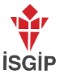 TEKSTİL SEKTÖRÜ TEHLİKELERİ, SAĞLIK SORUNLARI, MUAYENE VE TETKİKLERTEKSTİL SEKTÖRÜ TEHLİKELERİ, SAĞLIK SORUNLARI, MUAYENE VE TETKİKLERTEKSTİL SEKTÖRÜ TEHLİKELERİ, SAĞLIK SORUNLARI, MUAYENE VE TETKİKLERTEKSTİL SEKTÖRÜ TEHLİKELERİ, SAĞLIK SORUNLARI, MUAYENE VE TETKİKLERTEKSTİL SEKTÖRÜ TEHLİKELERİ, SAĞLIK SORUNLARI, MUAYENE VE TETKİKLERTEKSTİL SEKTÖRÜ TEHLİKELERİ, SAĞLIK SORUNLARI, MUAYENE VE TETKİKLER2. TEMEL PROSES: ÜRETİM (İPLİK İMALATI- a. Pamuk İpliği İmalatı)2. TEMEL PROSES: ÜRETİM (İPLİK İMALATI- a. Pamuk İpliği İmalatı)2. TEMEL PROSES: ÜRETİM (İPLİK İMALATI- a. Pamuk İpliği İmalatı)2. TEMEL PROSES: ÜRETİM (İPLİK İMALATI- a. Pamuk İpliği İmalatı)2. TEMEL PROSES: ÜRETİM (İPLİK İMALATI- a. Pamuk İpliği İmalatı)2. TEMEL PROSES: ÜRETİM (İPLİK İMALATI- a. Pamuk İpliği İmalatı)2. TEMEL PROSES: ÜRETİM (İPLİK İMALATI- a. Pamuk İpliği İmalatı)SıraTemelİşlem Adıİşlemlerde Kullanılanİşlemlerde KullanılanTehlikelerSağlık SorunlarıMuayene ve Tetkikler(*), (**)SıraTemelİşlem Adıİş EkipmanlarıKimyasallarTehlikelerSağlık SorunlarıMuayene ve Tetkikler(*), (**)Klima havalandırma sistemi ile çalışma1. Mekanik etkiVücut	travmaları	(sıkıştırma, ezilme, kesilme, vb.)İlkyardım	ve	acil	tedavi organizasyonu2. Elektrik kullanımıElektrik çarpmasına bağlı Cilt-doku yanıkları, deri nekrozu, kontraktür, motor ve duyu kayıpları, ventriküler fibrilasyon, asistoli, solunum sistemi kas paralizisi, solunum durması, aritmi, kalp durması, ölüm, .vb Yanıklara bağlı cilt ve dokuda  yanık hasarları, yanıklara bağlı nekroz, infeksiyon, stres ülserleri,doku hasarları, ölüm vb.İlkyardım	ve	acil	tedavi organizasyonu3. GürültüGeçici ve kalıcı işitme kaybı, kulak çınlaması, hipertansiyon, ritim bozuklukları, uyku düzensizliği, gürültülü ortamlarda çalışmalarda dikkat dağınıklığı ve iletişim bozuklukları, sinirlilik, huzursuzluk, vb.Fizik Muayene Rinne Testi, Weber Testi, Kulak Burun Boğaz Muayenesi, Nörolojik muayene, Psikolojik muayene vb.Odyometri, tansiyon ve nabız ölçümleri, Elektrokardiyografi vb.1. Makina bakım yağlarıKimyasallar ile ayrıntılı bilgi için bu rehberin “Kimyasal Maddelerle Çalışanlarda Sağlık Gözetimi” bölümü, “3.2.3 Kimyasal Etmenler” bölümü, Tablo 6, Tablo 14.1, Tablo 14.2’si ile Meslek Hastalıkları ve İşle İlgili Hastalıklar Tanı Rehberi’nin “5.2 Kimyasal Risk Etmenlerine Bağlı Hastalıklar” bölümüne bakınız.Kimyasallar ile ayrıntılı bilgi için bu rehberin “Kimyasal Maddelerle Çalışanlarda Sağlık Gözetimi” bölümü, “3.2.3 Kimyasal Etmenler” bölümü, Tablo 6, Tablo 14.1, Tablo 14.2’si ile Meslek Hastalıkları ve İşle İlgili Hastalıklar Tanı Rehberi’nin “5.2 Kimyasal Risk Etmenlerine Bağlı Hastalıklar” bölümüne bakınız.TEKSTİL SEKTÖRÜ TEHLİKELERİ, SAĞLIK SORUNLARI, MUAYENE VE TETKİKLERTEKSTİL SEKTÖRÜ TEHLİKELERİ, SAĞLIK SORUNLARI, MUAYENE VE TETKİKLERTEKSTİL SEKTÖRÜ TEHLİKELERİ, SAĞLIK SORUNLARI, MUAYENE VE TETKİKLERTEKSTİL SEKTÖRÜ TEHLİKELERİ, SAĞLIK SORUNLARI, MUAYENE VE TETKİKLERTEKSTİL SEKTÖRÜ TEHLİKELERİ, SAĞLIK SORUNLARI, MUAYENE VE TETKİKLERTEKSTİL SEKTÖRÜ TEHLİKELERİ, SAĞLIK SORUNLARI, MUAYENE VE TETKİKLER2. TEMEL PROSES: ÜRETİM (İPLİK İMALATI- a. Pamuk İpliği İmalatı)2. TEMEL PROSES: ÜRETİM (İPLİK İMALATI- a. Pamuk İpliği İmalatı)2. TEMEL PROSES: ÜRETİM (İPLİK İMALATI- a. Pamuk İpliği İmalatı)2. TEMEL PROSES: ÜRETİM (İPLİK İMALATI- a. Pamuk İpliği İmalatı)2. TEMEL PROSES: ÜRETİM (İPLİK İMALATI- a. Pamuk İpliği İmalatı)2. TEMEL PROSES: ÜRETİM (İPLİK İMALATI- a. Pamuk İpliği İmalatı)2. TEMEL PROSES: ÜRETİM (İPLİK İMALATI- a. Pamuk İpliği İmalatı)SıraTemelİşlem Adıİşlemlerde Kullanılanİşlemlerde KullanılanTehlikelerSağlık SorunlarıMuayene ve Tetkikler(*), (**)SıraTemelİşlem Adıİş EkipmanlarıKimyasallarTehlikelerSağlık SorunlarıMuayene ve Tetkikler(*), (**)b.Tarak1. Tarak MakinasıMakina Bakım YağlarıPamuk TozlarıTarak makinası ile çalışma1. Mekanik etkilerVücut	travmaları	(sıkıştırma, ezilme, kesilme, vb.)İlkyardım	ve	acil	tedavi organizasyonub.Tarak1. Tarak MakinasıMakina Bakım YağlarıPamuk Tozları2. GürültüGeçici ve kalıcı işitme kaybı, kulak çınlaması, hipertansiyon, ritim bozuklukları, uyku düzensizliği, gürültülü ortamlarda çalışmalarda dikkat dağınıklığı ve iletişim bozuklukları, sinirlilik, huzursuzluk, vb.Fizik Muayene Rinne Testi, Weber Testi, Kulak Burun Boğaz Muayenesi, Nörolojik muayene, Psikolojik muayene vb.Odyometri, tansiyon ve nabız ölçümleri, Elektrokardiyografi vb.b.Tarak1. Tarak MakinasıMakina Bakım YağlarıPamuk Tozları3. Pamuk tozlarıPamuk tozu maruziyetine bağlı mesleki solunum sistemi hastalığı (bisinozis), solunum fonksiyonlarında azalma, mill fever, göğüste sıkışma hissi, solunum	yollarında hiperreaktivite,		kronik bronşit..vb.Solunum sistemi muayenesiAkciğer	grafisi,	Solunum Fonksiyon TestiTEKSTİL SEKTÖRÜ TEHLİKELERİ, SAĞLIK SORUNLARI, MUAYENE VE TETKİKLERTEKSTİL SEKTÖRÜ TEHLİKELERİ, SAĞLIK SORUNLARI, MUAYENE VE TETKİKLERTEKSTİL SEKTÖRÜ TEHLİKELERİ, SAĞLIK SORUNLARI, MUAYENE VE TETKİKLERTEKSTİL SEKTÖRÜ TEHLİKELERİ, SAĞLIK SORUNLARI, MUAYENE VE TETKİKLERTEKSTİL SEKTÖRÜ TEHLİKELERİ, SAĞLIK SORUNLARI, MUAYENE VE TETKİKLERTEKSTİL SEKTÖRÜ TEHLİKELERİ, SAĞLIK SORUNLARI, MUAYENE VE TETKİKLER2. TEMEL PROSES: ÜRETİM (İPLİK İMALATI- a. Pamuk İpliği İmalatı)2. TEMEL PROSES: ÜRETİM (İPLİK İMALATI- a. Pamuk İpliği İmalatı)2. TEMEL PROSES: ÜRETİM (İPLİK İMALATI- a. Pamuk İpliği İmalatı)2. TEMEL PROSES: ÜRETİM (İPLİK İMALATI- a. Pamuk İpliği İmalatı)2. TEMEL PROSES: ÜRETİM (İPLİK İMALATI- a. Pamuk İpliği İmalatı)2. TEMEL PROSES: ÜRETİM (İPLİK İMALATI- a. Pamuk İpliği İmalatı)2. TEMEL PROSES: ÜRETİM (İPLİK İMALATI- a. Pamuk İpliği İmalatı)SıraTemelİşlem Adıİşlemlerde Kullanılanİşlemlerde KullanılanTehlikelerSağlık SorunlarıMuayene ve Tetkikler(*), (**)SıraTemelİşlem Adıİş EkipmanlarıKimyasallarTehlikelerSağlık SorunlarıMuayene ve Tetkikler(*), (**)4.	Döner	hareketliparçalar, parça fırlamasıVücut	travmaları	(sıkıştırma,ezilme, kesilme, vb.)İlkyardım	ve	acil	tedavi organizasyonu5. Elektrik kullanımıElektrik çarpmasına bağlı Cilt- doku yanıkları, deri nekrozu, kontraktür, motor ve duyu kayıpları, ventriküler fibrilasyon, asistoli, solunum sistemi kas paralizisi, solunum durması, aritmi, kalp durması, ölüm, .vb.Yanıklara bağlı cilt ve dokuda yanık hasarları, yanıklara bağlı nekroz, infeksiyon, stres ülserleri,doku hasarları, ölüm vb.İlkyardım	ve	acil	tedavi organizasyonu5. Elektrik kullanımıElektrik çarpmasına bağlı Cilt- doku yanıkları, deri nekrozu, kontraktür, motor ve duyu kayıpları, ventriküler fibrilasyon, asistoli, solunum sistemi kas paralizisi, solunum durması, aritmi, kalp durması, ölüm, .vb.Yanıklara bağlı cilt ve dokuda yanık hasarları, yanıklara bağlı nekroz, infeksiyon, stres ülserleri,doku hasarları, ölüm vb.İlkyardım	ve	acil	tedavi organizasyonuTEKSTİL SEKTÖRÜ TEHLİKELERİ, SAĞLIK SORUNLARI, MUAYENE VE TETKİKLERTEKSTİL SEKTÖRÜ TEHLİKELERİ, SAĞLIK SORUNLARI, MUAYENE VE TETKİKLERTEKSTİL SEKTÖRÜ TEHLİKELERİ, SAĞLIK SORUNLARI, MUAYENE VE TETKİKLERTEKSTİL SEKTÖRÜ TEHLİKELERİ, SAĞLIK SORUNLARI, MUAYENE VE TETKİKLERTEKSTİL SEKTÖRÜ TEHLİKELERİ, SAĞLIK SORUNLARI, MUAYENE VE TETKİKLERTEKSTİL SEKTÖRÜ TEHLİKELERİ, SAĞLIK SORUNLARI, MUAYENE VE TETKİKLER2. TEMEL PROSES: ÜRETİM (İPLİK İMALATI- a. Pamuk İpliği İmalatı)2. TEMEL PROSES: ÜRETİM (İPLİK İMALATI- a. Pamuk İpliği İmalatı)2. TEMEL PROSES: ÜRETİM (İPLİK İMALATI- a. Pamuk İpliği İmalatı)2. TEMEL PROSES: ÜRETİM (İPLİK İMALATI- a. Pamuk İpliği İmalatı)2. TEMEL PROSES: ÜRETİM (İPLİK İMALATI- a. Pamuk İpliği İmalatı)2. TEMEL PROSES: ÜRETİM (İPLİK İMALATI- a. Pamuk İpliği İmalatı)2. TEMEL PROSES: ÜRETİM (İPLİK İMALATI- a. Pamuk İpliği İmalatı)SıraTemelİşlem Adıİşlemlerde Kullanılanİşlemlerde KullanılanTehlikelerSağlık SorunlarıMuayene ve Tetkikler(*), (**)SıraTemelİşlem Adıİş EkipmanlarıKimyasallarTehlikelerSağlık SorunlarıMuayene ve Tetkikler(*), (**)Tüm vücut titreşimine bağlı omurga hasarları, (en çok bel, daha az boyun ve omuzlar), disklerin patolojik durumu (diskopati), vertebral basılara bağlı ağrı (lomber strain), deformasyon, siyatik, periferik ve otonom sinir sinirler, vestibüler, vasküler, sindirim sistemi etkilenmeleri..vb.Fizik Muayene, Nörolojik Muayene, Kas-İskelet Sistemi Muayenesi, Dolaşım Sistemi MuayenesiRadyolojik İnceleme (kemik grafileri, omurga ve bel grafileri), Nörosensensorial Testler, EMG, ENMGEl-Kol	titreşimine	bağlı	RaynaudFizik Muayene, Nörolojik Muayene, Kas-İskelet Sistemi Muayenesi, Dolaşım Sistemi MuayenesiRadyolojik İnceleme (kemik grafileri, omurga ve bel grafileri), Nörosensensorial Testler, EMG, ENMGFenomeni, beyaz parmak sendromu,Fizik Muayene, Nörolojik Muayene, Kas-İskelet Sistemi Muayenesi, Dolaşım Sistemi MuayenesiRadyolojik İnceleme (kemik grafileri, omurga ve bel grafileri), Nörosensensorial Testler, EMG, ENMGPeriferik Sensörinöral Polinöropati, İçFizik Muayene, Nörolojik Muayene, Kas-İskelet Sistemi Muayenesi, Dolaşım Sistemi MuayenesiRadyolojik İnceleme (kemik grafileri, omurga ve bel grafileri), Nörosensensorial Testler, EMG, ENMG6. TitreşimKulak hasarına bağlı Denge bozlukluğu,Fizik Muayene, Nörolojik Muayene, Kas-İskelet Sistemi Muayenesi, Dolaşım Sistemi MuayenesiRadyolojik İnceleme (kemik grafileri, omurga ve bel grafileri), Nörosensensorial Testler, EMG, ENMGOsteoartiküler hastalıklar (dirsek ve elFizik Muayene, Nörolojik Muayene, Kas-İskelet Sistemi Muayenesi, Dolaşım Sistemi MuayenesiRadyolojik İnceleme (kemik grafileri, omurga ve bel grafileri), Nörosensensorial Testler, EMG, ENMGbileğinin osteoartrozu, osteofitler, karpalFizik Muayene, Nörolojik Muayene, Kas-İskelet Sistemi Muayenesi, Dolaşım Sistemi MuayenesiRadyolojik İnceleme (kemik grafileri, omurga ve bel grafileri), Nörosensensorial Testler, EMG, ENMGkemik	hastalıkları,	osteonekroz,Fizik Muayene, Nörolojik Muayene, Kas-İskelet Sistemi Muayenesi, Dolaşım Sistemi MuayenesiRadyolojik İnceleme (kemik grafileri, omurga ve bel grafileri), Nörosensensorial Testler, EMG, ENMGpsödoartroz, el bileğinde sinir sıkışmasıFizik Muayene, Nörolojik Muayene, Kas-İskelet Sistemi Muayenesi, Dolaşım Sistemi MuayenesiRadyolojik İnceleme (kemik grafileri, omurga ve bel grafileri), Nörosensensorial Testler, EMG, ENMG(karpal	tünel	sendromu,),	KasFizik Muayene, Nörolojik Muayene, Kas-İskelet Sistemi Muayenesi, Dolaşım Sistemi MuayenesiRadyolojik İnceleme (kemik grafileri, omurga ve bel grafileri), Nörosensensorial Testler, EMG, ENMGHastalıkları (el ve parmaklarda ağrı, kasFizik Muayene, Nörolojik Muayene, Kas-İskelet Sistemi Muayenesi, Dolaşım Sistemi MuayenesiRadyolojik İnceleme (kemik grafileri, omurga ve bel grafileri), Nörosensensorial Testler, EMG, ENMGgüçsüzlüğü, elle kavrama yeteneğindeFizik Muayene, Nörolojik Muayene, Kas-İskelet Sistemi Muayenesi, Dolaşım Sistemi MuayenesiRadyolojik İnceleme (kemik grafileri, omurga ve bel grafileri), Nörosensensorial Testler, EMG, ENMGazalma, üst ekstremitede tendon iltihabıFizik Muayene, Nörolojik Muayene, Kas-İskelet Sistemi Muayenesi, Dolaşım Sistemi MuayenesiRadyolojik İnceleme (kemik grafileri, omurga ve bel grafileri), Nörosensensorial Testler, EMG, ENMG(tendinit), tendon ve sinovia iltihabıFizik Muayene, Nörolojik Muayene, Kas-İskelet Sistemi Muayenesi, Dolaşım Sistemi MuayenesiRadyolojik İnceleme (kemik grafileri, omurga ve bel grafileri), Nörosensensorial Testler, EMG, ENMG(tenosinovit))..vbFizik Muayene, Nörolojik Muayene, Kas-İskelet Sistemi Muayenesi, Dolaşım Sistemi MuayenesiRadyolojik İnceleme (kemik grafileri, omurga ve bel grafileri), Nörosensensorial Testler, EMG, ENMGTEKSTİL SEKTÖRÜ TEHLİKELERİ, SAĞLIK SORUNLARI, MUAYENE VE TETKİKLERTEKSTİL SEKTÖRÜ TEHLİKELERİ, SAĞLIK SORUNLARI, MUAYENE VE TETKİKLERTEKSTİL SEKTÖRÜ TEHLİKELERİ, SAĞLIK SORUNLARI, MUAYENE VE TETKİKLERTEKSTİL SEKTÖRÜ TEHLİKELERİ, SAĞLIK SORUNLARI, MUAYENE VE TETKİKLERTEKSTİL SEKTÖRÜ TEHLİKELERİ, SAĞLIK SORUNLARI, MUAYENE VE TETKİKLERTEKSTİL SEKTÖRÜ TEHLİKELERİ, SAĞLIK SORUNLARI, MUAYENE VE TETKİKLERTEKSTİL SEKTÖRÜ TEHLİKELERİ, SAĞLIK SORUNLARI, MUAYENE VE TETKİKLER2. TEMEL PROSES: ÜRETİM (İPLİK İMALATI- a. Pamuk İpliği İmalatı)2. TEMEL PROSES: ÜRETİM (İPLİK İMALATI- a. Pamuk İpliği İmalatı)2. TEMEL PROSES: ÜRETİM (İPLİK İMALATI- a. Pamuk İpliği İmalatı)2. TEMEL PROSES: ÜRETİM (İPLİK İMALATI- a. Pamuk İpliği İmalatı)2. TEMEL PROSES: ÜRETİM (İPLİK İMALATI- a. Pamuk İpliği İmalatı)2. TEMEL PROSES: ÜRETİM (İPLİK İMALATI- a. Pamuk İpliği İmalatı)2. TEMEL PROSES: ÜRETİM (İPLİK İMALATI- a. Pamuk İpliği İmalatı)2. TEMEL PROSES: ÜRETİM (İPLİK İMALATI- a. Pamuk İpliği İmalatı)SıraTemelİşlem Adıİşlemlerde Kullanılanİşlemlerde KullanılanTehlikelerSağlık SorunlarıSağlık SorunlarıMuayene ve Tetkikler(*), (**)SıraTemelİşlem Adıİş EkipmanlarıKimyasallarTehlikelerSağlık SorunlarıSağlık SorunlarıMuayene ve Tetkikler(*), (**)2. Bantlı KonveyörBantlı konveyör ile çalışma1. Mekanik etkilerBantlı konveyör ile çalışma1. Mekanik etkilerVücut	travmaları	(sıkıştırma,ezilme, kesilme, vb.)İlkyardım	ve	acil	tedavi organizasyonu2. Bantlı Konveyör2. Malzeme düşmesi2. Malzeme düşmesiVücut Travmaları, ölümİlkyardım	ve	acil	tedavi organizasyonu2. Bantlı Konveyör3. Elektrik Kullanımı3. Elektrik KullanımıElektrik çarpmasına bağlı Cilt- doku yanıkları, deri nekrozu, kontraktür, motor ve duyu kayıpları, ventriküler fibrilasyon, asistoli, solunum sistemi kas paralizisi, solunum durması, aritmi, kalp durması, ölüm, .vb.Yanıklara bağlı cilt ve dokuda yanık hasarları, yanıklara bağlı nekroz, infeksiyon, stres ülserleri,doku hasarları, ölüm vb.İlkyardım	ve	acil	tedavi organizasyonuTEKSTİL SEKTÖRÜ TEHLİKELERİ, SAĞLIK SORUNLARI, MUAYENE VE TETKİKLERTEKSTİL SEKTÖRÜ TEHLİKELERİ, SAĞLIK SORUNLARI, MUAYENE VE TETKİKLERTEKSTİL SEKTÖRÜ TEHLİKELERİ, SAĞLIK SORUNLARI, MUAYENE VE TETKİKLERTEKSTİL SEKTÖRÜ TEHLİKELERİ, SAĞLIK SORUNLARI, MUAYENE VE TETKİKLERTEKSTİL SEKTÖRÜ TEHLİKELERİ, SAĞLIK SORUNLARI, MUAYENE VE TETKİKLERTEKSTİL SEKTÖRÜ TEHLİKELERİ, SAĞLIK SORUNLARI, MUAYENE VE TETKİKLER2. TEMEL PROSES: ÜRETİM (İPLİK İMALATI- a. Pamuk İpliği İmalatı)2. TEMEL PROSES: ÜRETİM (İPLİK İMALATI- a. Pamuk İpliği İmalatı)2. TEMEL PROSES: ÜRETİM (İPLİK İMALATI- a. Pamuk İpliği İmalatı)2. TEMEL PROSES: ÜRETİM (İPLİK İMALATI- a. Pamuk İpliği İmalatı)2. TEMEL PROSES: ÜRETİM (İPLİK İMALATI- a. Pamuk İpliği İmalatı)2. TEMEL PROSES: ÜRETİM (İPLİK İMALATI- a. Pamuk İpliği İmalatı)2. TEMEL PROSES: ÜRETİM (İPLİK İMALATI- a. Pamuk İpliği İmalatı)SıraTemelİşlem Adıİşlemlerde Kullanılanİşlemlerde KullanılanTehlikelerSağlık SorunlarıMuayene ve Tetkikler(*), (**)SıraTemelİşlem Adıİş EkipmanlarıKimyasallarTehlikelerSağlık SorunlarıMuayene ve Tetkikler(*), (**)c.Şerit Birleştirme1. Şerit Birleştirme MakinasıMakina Bakım YağlarıPamuk Tozları1. Mekanik Etkiler; Döner hareketli parçalar, parça fırlamasıVücut travmaları (sıkıştırma, ezilme, kesilme, vb.)İlkyardım	ve	acil	tedavi organizasyonuc.Şerit Birleştirme1. Şerit Birleştirme MakinasıMakina Bakım YağlarıPamuk Tozları2. Pamuk tozuPamuk tozu maruziyetine bağlı mesleki solunum sistemi hastalığı (bisinozis), solunum fonksiyonlarında azalma, mill fever, göğüste sıkışma hissi,	solunum	yollarında hiperreaktivite, kronik bronşit..vb.Solunum sistemi muayenesiAkciğer	grafisi,	Solunum Fonksiyon Testic.Şerit Birleştirme1. Şerit Birleştirme MakinasıMakina Bakım YağlarıPamuk Tozları3. Elektrik kullanımıElektrik çarpmasına bağlı Cilt-doku yanıkları, deri nekrozu, kontraktür, motor ve duyu kayıpları, ventriküler fibrilasyon, asistoli, solunum sistemi kas paralizisi, solunum durması, aritmi, kalp durması, ölüm, .vb.Yanıklara bağlı cilt ve dokuda yanık hasarları, yanıklara bağlı nekroz, infeksiyon, stres ülserleri, dokuhasarları, ölüm vb.İlkyardım	ve	acil	tedavi organizasyonuc.Şerit Birleştirme1. Şerit Birleştirme MakinasıMakina Bakım YağlarıPamuk Tozları4. Statik elektrikTravma, ölümİlkyardım	ve	acil	tedavi organizasyonuc.Şerit Birleştirme1. Şerit Birleştirme MakinasıMakina Bakım YağlarıPamuk Tozları5. Makina bakım yağlarıKimyasallar ile ayrıntılı bilgi için bu rehberin “Kimyasal Maddelerle Çalışanlarda Sağlık Gözetimi” bölümü, “3.2.3 Kimyasal Etmenler” bölümü, Tablo 6, Tablo 14.1, Tablo 14.2’si ile Meslek Hastalıkları ve İşle İlgili Hastalıklar Tanı Rehberi’nin “5.2 Kimyasal Risk Etmenlerine Bağlı Hastalıklar” bölümüne bakınız.Kimyasallar ile ayrıntılı bilgi için bu rehberin “Kimyasal Maddelerle Çalışanlarda Sağlık Gözetimi” bölümü, “3.2.3 Kimyasal Etmenler” bölümü, Tablo 6, Tablo 14.1, Tablo 14.2’si ile Meslek Hastalıkları ve İşle İlgili Hastalıklar Tanı Rehberi’nin “5.2 Kimyasal Risk Etmenlerine Bağlı Hastalıklar” bölümüne bakınız.TEKSTİL SEKTÖRÜ TEHLİKELERİ, SAĞLIK SORUNLARI, MUAYENE VE TETKİKLERTEKSTİL SEKTÖRÜ TEHLİKELERİ, SAĞLIK SORUNLARI, MUAYENE VE TETKİKLERTEKSTİL SEKTÖRÜ TEHLİKELERİ, SAĞLIK SORUNLARI, MUAYENE VE TETKİKLERTEKSTİL SEKTÖRÜ TEHLİKELERİ, SAĞLIK SORUNLARI, MUAYENE VE TETKİKLERTEKSTİL SEKTÖRÜ TEHLİKELERİ, SAĞLIK SORUNLARI, MUAYENE VE TETKİKLERTEKSTİL SEKTÖRÜ TEHLİKELERİ, SAĞLIK SORUNLARI, MUAYENE VE TETKİKLER2. TEMEL PROSES: ÜRETİM (İPLİK İMALATI- a. Pamuk İpliği İmalatı)2. TEMEL PROSES: ÜRETİM (İPLİK İMALATI- a. Pamuk İpliği İmalatı)2. TEMEL PROSES: ÜRETİM (İPLİK İMALATI- a. Pamuk İpliği İmalatı)2. TEMEL PROSES: ÜRETİM (İPLİK İMALATI- a. Pamuk İpliği İmalatı)2. TEMEL PROSES: ÜRETİM (İPLİK İMALATI- a. Pamuk İpliği İmalatı)2. TEMEL PROSES: ÜRETİM (İPLİK İMALATI- a. Pamuk İpliği İmalatı)2. TEMEL PROSES: ÜRETİM (İPLİK İMALATI- a. Pamuk İpliği İmalatı)SıraTemel İşlem Adıİşlemlerde Kullanılanİşlemlerde KullanılanTehlikelerSağlık SorunlarıMuayene ve Tetkikler (*), (**)SıraTemel İşlem Adıİş EkipmanlarıKimyasallarTehlikelerSağlık SorunlarıMuayene ve Tetkikler (*), (**)d.Vatka Birleştirme1. Vatka Birleştirme MakinasıMakina Bakım YağlarıPamuk Tozları1. Mekanik etkilerVücut	travmaları	(sıkıştırma,	ezilme,kesilme, vb.)İlkyardım ve acil tedavi organizasyonud.Vatka Birleştirme1. Vatka Birleştirme MakinasıMakina Bakım YağlarıPamuk Tozları2. Pamuk tozuPamuk tozu maruziyetine bağlı mesleki solunum sistemi hastalığı (bisinozis), solunum fonksiyonlarında azalma, mill fever, göğüste sıkışma hissi, solunum yollarında hiperreaktivite, kronik bronşit..vb.Solunum sistemi muayenesiAkciğer grafisi, Solunum Fonksiyon Testid.Vatka Birleştirme1. Vatka Birleştirme MakinasıMakina Bakım YağlarıPamuk Tozları3. Elektrik kullanımıElektrik çarpmasına bağlı Cilt-doku yanıkları, deri nekrozu, kontraktür, motor ve duyu kayıpları, ventriküler fibrilasyon, asistoli, solunum sistemi kas paralizisi, solunum durması, aritmi, kalp durması, ölüm, .vb.Yanıklara bağlı cilt ve dokuda yanık hasarları, yanıklara bağlı nekroz, infeksiyon, stres ülserleri, doku hasarları,ölüm vb.İlkyardım ve acil tedavi organizasyonud.Vatka Birleştirme1. Vatka Birleştirme MakinasıMakina Bakım YağlarıPamuk Tozları4. Statik elektrikTravma, ölümİlkyardım ve acil tedavi organizasyonud.Vatka Birleştirme1. Vatka Birleştirme MakinasıMakina Bakım YağlarıPamuk Tozları5. Makina bakım yağlarıKimyasallar ile ayrıntılı bilgi için bu rehberin “Kimyasal Maddelerle Çalışanlarda Sağlık Gözetimi” bölümü, “3.2.3 Kimyasal Etmenler” bölümü, Tablo 6, Tablo 14.1, Tablo 14.2’si ile Meslek Hastalıkları ve İşle İlgili Hastalıklar Tanı Rehberi’nin “5.2 Kimyasal Risk Etmenlerine Bağlı Hastalıklar” bölümüne bakınız.Kimyasallar ile ayrıntılı bilgi için bu rehberin “Kimyasal Maddelerle Çalışanlarda Sağlık Gözetimi” bölümü, “3.2.3 Kimyasal Etmenler” bölümü, Tablo 6, Tablo 14.1, Tablo 14.2’si ile Meslek Hastalıkları ve İşle İlgili Hastalıklar Tanı Rehberi’nin “5.2 Kimyasal Risk Etmenlerine Bağlı Hastalıklar” bölümüne bakınız.TEKSTİL SEKTÖRÜ TEHLİKELERİ, SAĞLIK SORUNLARI, MUAYENE VE TETKİKLERTEKSTİL SEKTÖRÜ TEHLİKELERİ, SAĞLIK SORUNLARI, MUAYENE VE TETKİKLERTEKSTİL SEKTÖRÜ TEHLİKELERİ, SAĞLIK SORUNLARI, MUAYENE VE TETKİKLERTEKSTİL SEKTÖRÜ TEHLİKELERİ, SAĞLIK SORUNLARI, MUAYENE VE TETKİKLERTEKSTİL SEKTÖRÜ TEHLİKELERİ, SAĞLIK SORUNLARI, MUAYENE VE TETKİKLERTEKSTİL SEKTÖRÜ TEHLİKELERİ, SAĞLIK SORUNLARI, MUAYENE VE TETKİKLER2. TEMEL PROSES: ÜRETİM (İPLİK İMALATI- a. Pamuk İpliği İmalatı)2. TEMEL PROSES: ÜRETİM (İPLİK İMALATI- a. Pamuk İpliği İmalatı)2. TEMEL PROSES: ÜRETİM (İPLİK İMALATI- a. Pamuk İpliği İmalatı)2. TEMEL PROSES: ÜRETİM (İPLİK İMALATI- a. Pamuk İpliği İmalatı)2. TEMEL PROSES: ÜRETİM (İPLİK İMALATI- a. Pamuk İpliği İmalatı)2. TEMEL PROSES: ÜRETİM (İPLİK İMALATI- a. Pamuk İpliği İmalatı)2. TEMEL PROSES: ÜRETİM (İPLİK İMALATI- a. Pamuk İpliği İmalatı)SıraTemelİşlem Adıİşlemlerde Kullanılanİşlemlerde KullanılanTehlikelerSağlık SorunlarıMuayene ve Tetkikler(*), (**)SıraTemelİşlem Adıİş EkipmanlarıKimyasallarTehlikelerSağlık SorunlarıMuayene ve Tetkikler(*), (**)e.PenyelemePenyöz makinası,Bantlı KonveyörMakina Bakım YağlarıPamuk TozlarıPenyöz makinası ile çalışma1. Pamuk tozlarıPamuk tozu maruziyetine bağlı mesleki solunum sistemi hastalığı (bisinozis), solunum fonksiyonlarında azalma, mill fever, göğüste sıkışma hissi,	solunum	yollarında hiperreaktivite, kronik bronşit..vb.Solunum sistemi muayenesiAkciğer	grafisi,	Solunum Fonksiyon Testie.PenyelemePenyöz makinası,Bantlı KonveyörMakina Bakım YağlarıPamuk Tozları2. GürültüGeçici ve kalıcı işitme kaybı, kulak çınlaması, hipertansiyon, ritim bozuklukları, uyku düzensizliği, gürültülü ortamlarda çalışmalarda dikkat dağınıklığı ve iletişim bozuklukları, sinirlilik, huzursuzluk, vb.Fizik Muayene Rinne Testi, Weber Testi, Kulak Burun Boğaz Muayenesi, Nörolojik muayene, Psikolojik muayene vb.Odyometri, tansiyon ve nabız ölçümleri, Elektrokardiyografi vb.e.PenyelemePenyöz makinası,Bantlı KonveyörMakina Bakım YağlarıPamuk Tozları3. Mekanik	Etkiler	Dönerhareketli parçalar, parça fırlamasıVücut travmaları (sıkıştırma, ezilme,kesilme, vb.)İlkyardım	ve	acil	tedavi organizasyonue.PenyelemePenyöz makinası,Bantlı KonveyörMakina Bakım YağlarıPamuk Tozları4. Elektrik kullanımıElektrik çarpmasına bağlı Cilt-doku yanıkları, deri nekrozu, kontraktür, motor ve duyu kayıpları, ventriküler fibrilasyon, asistoli, solunum sistemi kas paralizisi, solunum durması, aritmi, kalp durması, ölüm, .vb. Yanıklara bağlı cilt ve dokuda yanık hasarları, yanıklara bağlı nekroz, infeksiyon, stres ülserleri, dokuhasarları, ölüm vb.İlkyardım	ve	acil	tedavi organizasyonuTEKSTİL SEKTÖRÜ TEHLİKELERİ, SAĞLIK SORUNLARI, MUAYENE VE TETKİKLERTEKSTİL SEKTÖRÜ TEHLİKELERİ, SAĞLIK SORUNLARI, MUAYENE VE TETKİKLERTEKSTİL SEKTÖRÜ TEHLİKELERİ, SAĞLIK SORUNLARI, MUAYENE VE TETKİKLERTEKSTİL SEKTÖRÜ TEHLİKELERİ, SAĞLIK SORUNLARI, MUAYENE VE TETKİKLERTEKSTİL SEKTÖRÜ TEHLİKELERİ, SAĞLIK SORUNLARI, MUAYENE VE TETKİKLERTEKSTİL SEKTÖRÜ TEHLİKELERİ, SAĞLIK SORUNLARI, MUAYENE VE TETKİKLER2. TEMEL PROSES: ÜRETİM (İPLİK İMALATI- a. Pamuk İpliği İmalatı)2. TEMEL PROSES: ÜRETİM (İPLİK İMALATI- a. Pamuk İpliği İmalatı)2. TEMEL PROSES: ÜRETİM (İPLİK İMALATI- a. Pamuk İpliği İmalatı)2. TEMEL PROSES: ÜRETİM (İPLİK İMALATI- a. Pamuk İpliği İmalatı)2. TEMEL PROSES: ÜRETİM (İPLİK İMALATI- a. Pamuk İpliği İmalatı)2. TEMEL PROSES: ÜRETİM (İPLİK İMALATI- a. Pamuk İpliği İmalatı)2. TEMEL PROSES: ÜRETİM (İPLİK İMALATI- a. Pamuk İpliği İmalatı)SıraTemelİşlem Adıİşlemlerde Kullanılanİşlemlerde KullanılanTehlikelerSağlık SorunlarıMuayene ve Tetkikler(*), (**)SıraTemelİşlem Adıİş EkipmanlarıKimysallarTehlikelerSağlık SorunlarıMuayene ve Tetkikler(*), (**)Bantlı	konveyör	ile çalışma1. Mekanik etkilerVücut travmaları (sıkıştırma, ezilme, kesilme, vb.)İlkyardım ve acil tedavi organizasyonu2. Malzeme düşmesiYaralanma, ölümİlkyardım ve acil tedavi organizasyonu3. Elektrik KullanımıElektrik çarpmasına bağlı Cilt-doku yanıkları, deri nekrozu, kontraktür, motor ve duyu kayıpları, ventriküler fibrilasyon, asistoli, solunum sistemi kas paralizisi, solunum durması, aritmi, kalp durması, ölüm, .vb.Yanıklara bağlı cilt ve dokuda  yanık hasarları, yanıklara bağlı nekroz, infeksiyon,stres ülserleri, doku hasarları, ölüm vb.İlkyardım ve acil tedavi organizasyonuf.CerCer makinasıMakina Bakım YağlarıPamuk TozlarıCer	makinası	ile çalışma1. Pamuk tozlarıPamuk tozu maruziyetine bağlı mesleki solunum sistemi hastalığı (bisinozis), solunum fonksiyonlarında azalma, mill fever, göğüste sıkışma hissi, solunum yollarında hiperreaktivite, kronik bronşit..vb.Solunum sistemi muayenesiAkciğer grafisi, Solunum Fonksiyon Testif.CerCer makinasıMakina Bakım YağlarıPamuk Tozları2. GürültüGeçici ve kalıcı işitme kaybı, kulak çınlaması, hipertansiyon, ritim bozuklukları, uyku düzensizliği,	gürültülü	ortamlarda çalışmalarda dikkat dağınıklığı ve iletişim bozuklukları, sinirlilik, huzursuzluk, vb.Fizik Muayene Rinne Testi, Weber Testi, Kulak Burun Boğaz Muayenesi, Nörolojik muayene, Psikolojik muayene vb.Odyometri, tansiyon ve nabız ölçümleri, Elektrokardiyografi vb.TEKSTİL SEKTÖRÜ TEHLİKELERİ, SAĞLIK SORUNLARI, MUAYENE VE TETKİKLERTEKSTİL SEKTÖRÜ TEHLİKELERİ, SAĞLIK SORUNLARI, MUAYENE VE TETKİKLERTEKSTİL SEKTÖRÜ TEHLİKELERİ, SAĞLIK SORUNLARI, MUAYENE VE TETKİKLERTEKSTİL SEKTÖRÜ TEHLİKELERİ, SAĞLIK SORUNLARI, MUAYENE VE TETKİKLERTEKSTİL SEKTÖRÜ TEHLİKELERİ, SAĞLIK SORUNLARI, MUAYENE VE TETKİKLERTEKSTİL SEKTÖRÜ TEHLİKELERİ, SAĞLIK SORUNLARI, MUAYENE VE TETKİKLER2. TEMEL PROSES: ÜRETİM (İPLİK İMALATI- a. Pamuk İpliği İmalatı)2. TEMEL PROSES: ÜRETİM (İPLİK İMALATI- a. Pamuk İpliği İmalatı)2. TEMEL PROSES: ÜRETİM (İPLİK İMALATI- a. Pamuk İpliği İmalatı)2. TEMEL PROSES: ÜRETİM (İPLİK İMALATI- a. Pamuk İpliği İmalatı)2. TEMEL PROSES: ÜRETİM (İPLİK İMALATI- a. Pamuk İpliği İmalatı)2. TEMEL PROSES: ÜRETİM (İPLİK İMALATI- a. Pamuk İpliği İmalatı)2. TEMEL PROSES: ÜRETİM (İPLİK İMALATI- a. Pamuk İpliği İmalatı)SıraTemel İşlem Adıİşlemlerde Kullanılanİşlemlerde KullanılanTehlikelerSağlık SorunlarıMuayene ve Tetkikler (*), (**)SıraTemel İşlem Adıİş EkipmanlarıKimysallarTehlikelerSağlık SorunlarıMuayene ve Tetkikler (*), (**)3. Mekanik	Etkiler	Dönerhareketli parçalar, parça fırlamasıVücut travmaları (sıkıştırma, ezilme,kesilme, vb.)İlkyardım	ve	acil	tedavi organizasyonu4. Elektrik kullanımıElektrik çarpmasına bağlı Cilt-doku yanıkları, deri nekrozu, kontraktür, motor ve duyu kayıpları, ventriküler fibrilasyon, asistoli, solunum sistemi kas paralizisi, solunum durması, aritmi, kalp durması, ölüm, .vb.Yanıklara bağlı cilt ve dokuda yanık hasarları, yanıklara bağlı nekroz, infeksiyon, stres ülserleri, dokuhasarları, ölüm vb.İlkyardım	ve	acil	tedavi organizasyonug.FitilFitil makinasıMakina Bakım YağlarıPamuk TozlarıFitil makinası ile çalışmalar1. Pamuk tozlarıPamuk tozu maruziyetine bağlı mesleki solunum sistemi hastalığı (bisinozis), solunum fonksiyonlarında azalma, mill fever, göğüste sıkışma hissi,	solunum	yollarında hiperreaktivite, kronik bronşit..vb.Solunum sistemi muayenesiAkciğer	grafisi,	Solunum Fonksiyon Testig.FitilFitil makinasıMakina Bakım YağlarıPamuk Tozları2. GürültüGeçici ve kalıcı işitme kaybı, kulak çınlaması, hipertansiyon, ritim bozuklukları, uyku düzensizliği, gürültülü ortamlarda çalışmalarda dikkat dağınıklığı ve iletişim bozuklukları, sinirlilik, huzursuzluk, vb.Fizik Muayene Rinne Testi, Weber Testi, Kulak Burun Boğaz Muayenesi, Nörolojik muayene, Psikolojik muayene vb.Odyometri, tansiyon ve nabız ölçümleri, Elektrokardiyografi vb.TEKSTİL SEKTÖRÜ TEHLİKELERİ, SAĞLIK SORUNLARI, MUAYENE VE TETKİKLERTEKSTİL SEKTÖRÜ TEHLİKELERİ, SAĞLIK SORUNLARI, MUAYENE VE TETKİKLERTEKSTİL SEKTÖRÜ TEHLİKELERİ, SAĞLIK SORUNLARI, MUAYENE VE TETKİKLERTEKSTİL SEKTÖRÜ TEHLİKELERİ, SAĞLIK SORUNLARI, MUAYENE VE TETKİKLERTEKSTİL SEKTÖRÜ TEHLİKELERİ, SAĞLIK SORUNLARI, MUAYENE VE TETKİKLERTEKSTİL SEKTÖRÜ TEHLİKELERİ, SAĞLIK SORUNLARI, MUAYENE VE TETKİKLER2. TEMEL PROSES: ÜRETİM (İPLİK İMALATI- a. Pamuk İpliği İmalatı)2. TEMEL PROSES: ÜRETİM (İPLİK İMALATI- a. Pamuk İpliği İmalatı)2. TEMEL PROSES: ÜRETİM (İPLİK İMALATI- a. Pamuk İpliği İmalatı)2. TEMEL PROSES: ÜRETİM (İPLİK İMALATI- a. Pamuk İpliği İmalatı)2. TEMEL PROSES: ÜRETİM (İPLİK İMALATI- a. Pamuk İpliği İmalatı)2. TEMEL PROSES: ÜRETİM (İPLİK İMALATI- a. Pamuk İpliği İmalatı)2. TEMEL PROSES: ÜRETİM (İPLİK İMALATI- a. Pamuk İpliği İmalatı)SıraTemel İşlem Adıİşlemlerde Kullanılanİşlemlerde KullanılanTehlikelerSağlık SorunlarıMuayene ve Tetkikler (*), (**)SıraTemel İşlem Adıİş EkipmanlarıKimysal larTehlikelerSağlık SorunlarıMuayene ve Tetkikler (*), (**)3. Mekanik Etkiler Döner hareketli parçalar, parça fırlamasıVücut travmaları (sıkıştırma, ezilme, kesilme, vb.)İlkyardım	ve	acil	tedavi organizasyonu4. Elektrik kullanımıElektrik çarpmasına bağlı Cilt-doku yanıkları, deri nekrozu, kontraktür, motor ve duyu kayıpları, ventriküler fibrilasyon, asistoli, solunum sistemi kas paralizisi, solunum durması, aritmi, kalp durması, ölüm, .vb.Yanıklara bağlı cilt ve dokuda yanık hasarları,yanıklara bağlı nekroz, infeksiyon, stres ülserleri, doku hasarları, ölüm vb.İlkyardım	ve	acil	tedavi organizasyonu5. Koveryanın yerinden çıkmasıTravma, ölümİlkyardım	ve	acil	tedavi organizasyonu6. Sürtünmeye bağlı statik elektrikTravma, ölümİlkyardım	ve	acil	tedavi organizasyonu7. Bandın silindire sarmasıTravma, ölümİlkyardım	ve	acil	tedavi organizasyonuh.RingRing (eğirme) makinasıRing makinası ile çalışma1. Pamuk tozlarıPamuk tozu maruziyetine bağlı mesleki solunum sistemi hastalığı (bisinozis), solunum fonksiyonlarında azalma, mill fever, göğüste sıkışma hissi, solunum yollarında hiperreaktivite, kronik bronşit..vb.Solunum sistemi muayenesiAkciğer grafisi, Solunum Fonksiyon Testih.RingRing (eğirme) makinası2. Gürültü1. Geçici ve kalıcı işitme kaybı, kulak çınlaması, hipertansiyon, ritim bozuklukları, uyku düzensizliği, gürültülü ortamlarda çalışmalarda dikkat dağınıklığı ve iletişim  bozuklukları,  sinirlilik, huzursuzluk, vb.Fizik Muayene Rinne Testi, Weber Testi, Kulak Burun Boğaz Muayenesi, Nörolojik muayene, Psikolojik muayene vb.Odyometri, tansiyon ve nabız ölçümleri, Elektrokardiyografi vb.TEKSTİL SEKTÖRÜ TEHLİKELERİ, SAĞLIK SORUNLARI, MUAYENE VE TETKİKLERTEKSTİL SEKTÖRÜ TEHLİKELERİ, SAĞLIK SORUNLARI, MUAYENE VE TETKİKLERTEKSTİL SEKTÖRÜ TEHLİKELERİ, SAĞLIK SORUNLARI, MUAYENE VE TETKİKLERTEKSTİL SEKTÖRÜ TEHLİKELERİ, SAĞLIK SORUNLARI, MUAYENE VE TETKİKLERTEKSTİL SEKTÖRÜ TEHLİKELERİ, SAĞLIK SORUNLARI, MUAYENE VE TETKİKLERTEKSTİL SEKTÖRÜ TEHLİKELERİ, SAĞLIK SORUNLARI, MUAYENE VE TETKİKLER2. TEMEL PROSES: ÜRETİM (İPLİK İMALATI- a. Pamuk İpliği İmalatı)2. TEMEL PROSES: ÜRETİM (İPLİK İMALATI- a. Pamuk İpliği İmalatı)2. TEMEL PROSES: ÜRETİM (İPLİK İMALATI- a. Pamuk İpliği İmalatı)2. TEMEL PROSES: ÜRETİM (İPLİK İMALATI- a. Pamuk İpliği İmalatı)2. TEMEL PROSES: ÜRETİM (İPLİK İMALATI- a. Pamuk İpliği İmalatı)2. TEMEL PROSES: ÜRETİM (İPLİK İMALATI- a. Pamuk İpliği İmalatı)2. TEMEL PROSES: ÜRETİM (İPLİK İMALATI- a. Pamuk İpliği İmalatı)SıraTemel İşlem Adıİşlemlerde Kullanılanİşlemlerde KullanılanTehlikelerSağlık SorunlarıMuayene ve Tetkikler (*), (**)SıraTemel İşlem Adıİş EkipmanlarıKimysallarTehlikelerSağlık SorunlarıMuayene ve Tetkikler (*), (**)3. Mekanik	Etkiler	Dönerhareketli	parçalar,	parça fırlamasıVücut travmaları (sıkıştırma, ezilme, kesilme, vb.)İlkyardım	ve	acil	tedavi organizasyonu4. Elektrik kullanımıElektrik çarpmasına bağlı Cilt-doku yanıkları, deri nekrozu, kontraktür, motor ve duyu kayıpları, ventriküler fibrilasyon, asistoli, solunum sistemi kas paralizisi, solunum durması, aritmi, kalp durması, ölüm, .vb.Yanıklara bağlı cilt ve dokuda yanık hasarları, yanıklara bağlı nekroz, infeksiyon, stres ülserleri, dokuhasarları, ölüm vb.İlkyardım	ve	acil	tedavi organizasyonu5. Temizleme	robotunun çarpmasıTravma, ölümİlkyardım	ve	acil	tedavi organizasyonu6. Sık tekrarlanan hareketlerKas iskelet sistemi hastalıkları (Birikimsel zedelenme hastalıkları (tendon iltihabı (tendinit), tendon ve sinoviailtihabı (tenosinovit), Karpal Tunel Sendromu, Radial Tunel Sendromu, Tetikçi Parmağı tenisçi dirseği vertebral basılara bağlı ağrı (lomber strain), disklerin patolojik durumu (diskopati), kaskrampları, vb.)Kas iskelet sistemi muayenesi, Nörolojik Muayene vb.Radyografi, MR, EMG, ENMG vb. testlerMeslek Hastalıkları ve İşle İlgili Hastalıklar Tanı Rehberi’nin “5.8. Kas İskeleti Sistemi ile ilgili hastalıklar” bölümüne bakınız.7. Temizlikte	kesici	alet kullanımıTravma, ölümİlkyardım	ve	acil	tedavi organizasyonuTEKSTİL SEKTÖRÜ TEHLİKELERİ, SAĞLIK SORUNLARI, MUAYENE VE TETKİKLERTEKSTİL SEKTÖRÜ TEHLİKELERİ, SAĞLIK SORUNLARI, MUAYENE VE TETKİKLERTEKSTİL SEKTÖRÜ TEHLİKELERİ, SAĞLIK SORUNLARI, MUAYENE VE TETKİKLERTEKSTİL SEKTÖRÜ TEHLİKELERİ, SAĞLIK SORUNLARI, MUAYENE VE TETKİKLERTEKSTİL SEKTÖRÜ TEHLİKELERİ, SAĞLIK SORUNLARI, MUAYENE VE TETKİKLERTEKSTİL SEKTÖRÜ TEHLİKELERİ, SAĞLIK SORUNLARI, MUAYENE VE TETKİKLER2. TEMEL PROSES: ÜRETİM (İPLİK İMALATI- a. Pamuk İpliği İmalatı)2. TEMEL PROSES: ÜRETİM (İPLİK İMALATI- a. Pamuk İpliği İmalatı)2. TEMEL PROSES: ÜRETİM (İPLİK İMALATI- a. Pamuk İpliği İmalatı)2. TEMEL PROSES: ÜRETİM (İPLİK İMALATI- a. Pamuk İpliği İmalatı)2. TEMEL PROSES: ÜRETİM (İPLİK İMALATI- a. Pamuk İpliği İmalatı)2. TEMEL PROSES: ÜRETİM (İPLİK İMALATI- a. Pamuk İpliği İmalatı)2. TEMEL PROSES: ÜRETİM (İPLİK İMALATI- a. Pamuk İpliği İmalatı)SıraTemelİşlem Adıİşlemlerde Kullanılanİşlemlerde KullanılanTehlikelerSağlık SorunlarıMuayene ve Tetkikler(*), (**)SıraTemelİşlem Adıİş EkipmanlarıKimysallarTehlikelerSağlık SorunlarıMuayene ve Tetkikler(*), (**)i.BobinlemeBobin makinasıBobinleme	makinası	ile çalışma1. Pamuk tozlarıPamuk tozu maruziyetine bağlı mesleki solunum sistemi hastalığı (bisinozis), solunum fonksiyonlarında azalma, mill fever, göğüste sıkışma hissi, solunum	yollarında hiperreaktivite, kronik bronşit.vb.Solunum sistemi muayenesiAkciğer	grafisi,	Solunum Fonksiyon Testii.BobinlemeBobin makinası2. GürültüGeçici ve kalıcı işitme kaybı, kulak çınlaması, hipertansiyon, ritim bozuklukları, uyku düzensizliği, gürültülü ortamlarda çalışmalarda dikkat dağınıklığı ve iletişim bozuklukları,	sinirlilik, huzursuzluk, vb.Fizik Muayene Rinne Testi, Weber Testi, Kulak Burun Boğaz Muayenesi, Nörolojik muayene, Psikolojik muayene vb.Odyometri, tansiyon ve nabız ölçümleri, Elektrokardiyografi vb.TEKSTİL SEKTÖRÜ TEHLİKELERİ, SAĞLIK SORUNLARI, MUAYENE VE TETKİKLERTEKSTİL SEKTÖRÜ TEHLİKELERİ, SAĞLIK SORUNLARI, MUAYENE VE TETKİKLERTEKSTİL SEKTÖRÜ TEHLİKELERİ, SAĞLIK SORUNLARI, MUAYENE VE TETKİKLERTEKSTİL SEKTÖRÜ TEHLİKELERİ, SAĞLIK SORUNLARI, MUAYENE VE TETKİKLERTEKSTİL SEKTÖRÜ TEHLİKELERİ, SAĞLIK SORUNLARI, MUAYENE VE TETKİKLERTEKSTİL SEKTÖRÜ TEHLİKELERİ, SAĞLIK SORUNLARI, MUAYENE VE TETKİKLER2. TEMEL PROSES: ÜRETİM (İPLİK İMALATI- a. Pamuk İpliği İmalatı)2. TEMEL PROSES: ÜRETİM (İPLİK İMALATI- a. Pamuk İpliği İmalatı)2. TEMEL PROSES: ÜRETİM (İPLİK İMALATI- a. Pamuk İpliği İmalatı)2. TEMEL PROSES: ÜRETİM (İPLİK İMALATI- a. Pamuk İpliği İmalatı)2. TEMEL PROSES: ÜRETİM (İPLİK İMALATI- a. Pamuk İpliği İmalatı)2. TEMEL PROSES: ÜRETİM (İPLİK İMALATI- a. Pamuk İpliği İmalatı)2. TEMEL PROSES: ÜRETİM (İPLİK İMALATI- a. Pamuk İpliği İmalatı)SıraTemel İşlem Adıİşlemlerde Kullanılanİşlemlerde KullanılanTehlikelerSağlık SorunlarıMuayene ve Tetkikler (*), (**)SıraTemel İşlem Adıİş EkipmanlarıKimysallarTehlikelerSağlık SorunlarıMuayene ve Tetkikler (*), (**)3. Mekanik Etkiler Döner hareketli parçalar, parça fırlamasıVücut travmaları (sıkıştırma, ezilme, kesilme, vb.)İlkyardım ve acil tedavi organizasyonu4. Elektrik kullanımıElektrik çarpmasına bağlı Cilt-doku yanıkları, deri nekrozu, kontraktür, motor ve duyu kayıpları, ventriküler fibrilasyon, asistoli, solunum sistemi kas paralizisi, solunum durması, aritmi, kalp durması, ölüm, .vb.Yanıklara bağlı cilt ve dokuda yanık hasarları, yanıklara bağlı nekroz,infeksiyon, stres ülserleri, doku hasarları, ölüm vb.İlkyardım ve acil tedavi organizasyonu5. Temizleme robotunun çarpmasıTravma, ölümİlkyardım ve acil tedavi organizasyonu6. Sık tekrarlanan hareketlerKas iskelet sistemi hastalıkları (Birikimsel zedelenme hastalıkları (tendon iltihabı (tendinit), tendon ve sinoviailtihabı (tenosinovit), Karpal Tunel Sendromu, Radial Tunel Sendromu, Tetikçi Parmağı tenisçi dirseği, vertebral basılara bağlı ağrı (lomber strain), disklerin patolojik durumu (diskopati), kas krampları, vb.)Kas iskelet sistemi muayenesi, Nörolojik Muayene vb.Radyografi, MR, EMG, ENMG vb. testlerMeslek Hastalıkları ve İşle İlgili Hastalıklar Tanı Rehberi’nin “5.8. Kas İskeleti Sistemi ile ilgili hastalıklar” bölümüne bakınız.7. Temizlikte kesici alet kullanımıVücut travmaları (kesilme, vb.)İlkyardım ve acil tedavi organizasyonuTEKSTİL SEKTÖRÜ TEHLİKELERİ, SAĞLIK SORUNLARI, MUAYENE VE TETKİKLERTEKSTİL SEKTÖRÜ TEHLİKELERİ, SAĞLIK SORUNLARI, MUAYENE VE TETKİKLERTEKSTİL SEKTÖRÜ TEHLİKELERİ, SAĞLIK SORUNLARI, MUAYENE VE TETKİKLERTEKSTİL SEKTÖRÜ TEHLİKELERİ, SAĞLIK SORUNLARI, MUAYENE VE TETKİKLERTEKSTİL SEKTÖRÜ TEHLİKELERİ, SAĞLIK SORUNLARI, MUAYENE VE TETKİKLERTEKSTİL SEKTÖRÜ TEHLİKELERİ, SAĞLIK SORUNLARI, MUAYENE VE TETKİKLER2.TEMEL PROSES: ÜRETİM (İPLİK İMALATI- b. Yün İpliği İmalatı)2.TEMEL PROSES: ÜRETİM (İPLİK İMALATI- b. Yün İpliği İmalatı)2.TEMEL PROSES: ÜRETİM (İPLİK İMALATI- b. Yün İpliği İmalatı)2.TEMEL PROSES: ÜRETİM (İPLİK İMALATI- b. Yün İpliği İmalatı)2.TEMEL PROSES: ÜRETİM (İPLİK İMALATI- b. Yün İpliği İmalatı)2.TEMEL PROSES: ÜRETİM (İPLİK İMALATI- b. Yün İpliği İmalatı)2.TEMEL PROSES: ÜRETİM (İPLİK İMALATI- b. Yün İpliği İmalatı)SıraTemel İşlem Adıİşlemlerde Kullanılanİşlemlerde KullanılanTehlikelerSağlık SorunlarıMuayene ve Tetkikler (*), (**)SıraTemel İşlem Adıİş EkipmanlarıKimyasallarTehlikelerSağlık SorunlarıMuayene ve Tetkikler (*), (**)Makina bakım yağlarıYün tozlarıSoda, sabun, sentetik deterjanlarSolunum	sistemi	muayenesi,	cilt muayenesi ..vb.Makina bakım yağlarıYün tozlarıSoda, sabun, sentetik deterjanlarYıkama	Kurutma makinası ile çalışma1. Yün tozlarıToz maruziyetine bağlı solunum sistemi hastalıkları (astım, (hipersensitivite pnömonisi vb.i), ve biyolojik etkilenme(nadiren şarbon vb.) vb.Akciğer grafisi, Solunum Fonksiyon Testi, immünolojik testler,, bilgisayarlı tomografi, bronkoalveler lavaj vb.Makina bakım yağlarıYün tozlarıSoda, sabun, sentetik deterjanlarBiyolojik etmenlere yönelik tarama testleri.a.Yıkama Kurutm a1. Yıkama Kurutma MakinasıMakina bakım yağlarıYün tozlarıSoda, sabun, sentetik deterjanlar2. GürültüGeçici ve kalıcı işitme kaybı, kulak çınlaması, hipertansiyon, ritim bozuklukları, uyku düzensizliği, gürültülü ortamlarda çalışmalarda dikkat dağınıklığı ve iletişim bozuklukları, sinirlilik, huzursuzluk, vb.Fizik Muayene Rinne Testi, Weber Testi, Kulak Burun Boğaz Muayenesi, Nörolojik muayene, Psikolojik muayene vb.Odyometri, tansiyon ve nabız ölçümleri, Elektrokardiyografi vb.Makina bakım yağlarıYün tozlarıSoda, sabun, sentetik deterjanlar3. Mekanik	EtkilerDöner	hareketliparçalar,	parça fırlamasıVücut	travmaları	(sıkıştırma,	ezilme, kesilme, vb.)Makina bakım yağlarıYün tozlarıSoda, sabun, sentetik deterjanlar4. Elektrik kullanımıElektrik çarpmasına bağlı  Cilt-doku yanıkları, deri nekrozu, kontraktür, motor ve duyu kayıpları, ventriküler fibrilasyon, asistoli, solunum sistemi kas paralizisi, solunum durması, aritmi, kalp durması, ölüm, .vb.Yanıklara bağlı cilt ve dokuda yanıkhasarları, yanıklara bağlı nekroz, infeksiyon, stres ülserleri, doku hasarları, ölüm vb.İlkyardım ve acil tedavi organizasyonuTEKSTİL SEKTÖRÜ TEHLİKELERİ, SAĞLIK SORUNLARI, MUAYENE VE TETKİKLERTEKSTİL SEKTÖRÜ TEHLİKELERİ, SAĞLIK SORUNLARI, MUAYENE VE TETKİKLERTEKSTİL SEKTÖRÜ TEHLİKELERİ, SAĞLIK SORUNLARI, MUAYENE VE TETKİKLERTEKSTİL SEKTÖRÜ TEHLİKELERİ, SAĞLIK SORUNLARI, MUAYENE VE TETKİKLERTEKSTİL SEKTÖRÜ TEHLİKELERİ, SAĞLIK SORUNLARI, MUAYENE VE TETKİKLERTEKSTİL SEKTÖRÜ TEHLİKELERİ, SAĞLIK SORUNLARI, MUAYENE VE TETKİKLER2.TEMEL PROSES: ÜRETİM (İPLİK İMALATI- b. Yün İpliği İmalatı)2.TEMEL PROSES: ÜRETİM (İPLİK İMALATI- b. Yün İpliği İmalatı)2.TEMEL PROSES: ÜRETİM (İPLİK İMALATI- b. Yün İpliği İmalatı)2.TEMEL PROSES: ÜRETİM (İPLİK İMALATI- b. Yün İpliği İmalatı)2.TEMEL PROSES: ÜRETİM (İPLİK İMALATI- b. Yün İpliği İmalatı)2.TEMEL PROSES: ÜRETİM (İPLİK İMALATI- b. Yün İpliği İmalatı)2.TEMEL PROSES: ÜRETİM (İPLİK İMALATI- b. Yün İpliği İmalatı)SıraTemel İşlem Adıİşlemlerde Kullanılanİşlemlerde KullanılanTehlikelerSağlık SorunlarıMuayene ve Tetkikler (*), (**)SıraTemel İşlem Adıİş EkipmanlarıKimyasallarTehlikelerSağlık SorunlarıMuayene ve Tetkikler (*), (**)5. Sıcak yüzeylere temasCilt ve dokuda yanık hasarları, yanıklara bağlı nekroz, infeksiyon, stres ülserleri, doku hasarları vb.Cilt muayenesi vb.İlkyardım	ve	acil	tedavi organizasyonu6. Sıcak ve nemli ortamYüksek sıcaklık ve nemli ortamlarda çalışmalarda sıcak çarpması, aşırı terlemeye bağlı olarak tuz ve mineral kayıpları, ısı krampları, dikkat bozuklukları, aşırı yorgunluk, çalışanların vücutlarının çeşitli kısımlarında mantar oluşumu (tinea pedis vb.), akne ve ter kanallarının kapanması, üst solunum yoluhastalıkları ve kas spazmları vbDolaşım Sistemi Muayenesi, cilt muayenesi, kulak burun boğaz muayenesi vb.Biyolojik etmenlere yönelik tarama testleri.7. Kaygan zeminTravma, ölümİlkyardım	ve	acil	tedavi organizasyonu8. Soda,	sabun,	sentetik deterjanlara maruziyetKimyasallar ile ayrıntılı bilgi için bu rehberin “Kimyasal Maddelerle Çalışanlarda Sağlık Gözetimi” bölümü, “3.2.3 Kimyasal Etmenler” bölümü, Tablo 6, Tablo 14.1, Tablo 14.2’si ile Meslek Hastalıkları ve İşle İlgili Hastalıklar Tanı Rehberi’nin “5.2 Kimyasal Risk Etmenlerine Bağlı Hastalıklar” bölümüne bakınız.Kimyasallar ile ayrıntılı bilgi için bu rehberin “Kimyasal Maddelerle Çalışanlarda Sağlık Gözetimi” bölümü, “3.2.3 Kimyasal Etmenler” bölümü, Tablo 6, Tablo 14.1, Tablo 14.2’si ile Meslek Hastalıkları ve İşle İlgili Hastalıklar Tanı Rehberi’nin “5.2 Kimyasal Risk Etmenlerine Bağlı Hastalıklar” bölümüne bakınız.TEKSTİL SEKTÖRÜ TEHLİKELERİ, SAĞLIK SORUNLARI, MUAYENE VE TETKİKLERTEKSTİL SEKTÖRÜ TEHLİKELERİ, SAĞLIK SORUNLARI, MUAYENE VE TETKİKLERTEKSTİL SEKTÖRÜ TEHLİKELERİ, SAĞLIK SORUNLARI, MUAYENE VE TETKİKLERTEKSTİL SEKTÖRÜ TEHLİKELERİ, SAĞLIK SORUNLARI, MUAYENE VE TETKİKLERTEKSTİL SEKTÖRÜ TEHLİKELERİ, SAĞLIK SORUNLARI, MUAYENE VE TETKİKLERTEKSTİL SEKTÖRÜ TEHLİKELERİ, SAĞLIK SORUNLARI, MUAYENE VE TETKİKLER2.TEMEL PROSES: ÜRETİM (İPLİK İMALATI- b. Yün İpliği İmalatı)2.TEMEL PROSES: ÜRETİM (İPLİK İMALATI- b. Yün İpliği İmalatı)2.TEMEL PROSES: ÜRETİM (İPLİK İMALATI- b. Yün İpliği İmalatı)2.TEMEL PROSES: ÜRETİM (İPLİK İMALATI- b. Yün İpliği İmalatı)2.TEMEL PROSES: ÜRETİM (İPLİK İMALATI- b. Yün İpliği İmalatı)2.TEMEL PROSES: ÜRETİM (İPLİK İMALATI- b. Yün İpliği İmalatı)2.TEMEL PROSES: ÜRETİM (İPLİK İMALATI- b. Yün İpliği İmalatı)SıraTemel İşlem Adıİşlemlerde Kullanılanİşlemlerde KullanılanTehlikelerSağlık SorunlarıMuayene ve Tetkikler (*), (**)SıraTemel İşlem Adıİş EkipmanlarıKimyasallarTehlikelerSağlık SorunlarıMuayene ve Tetkikler (*), (**)b.Karışım Hazırlama Yağlama1. Melanjör makinası1. Elyaf yağıMelanjör	makinası ile çalışma1. Yün tozlarıToz maruziyetine bağlı solunum sistemi hastalıkları (astım, (hipersensitivite pnömonisi vb.i), ve biyolojik etkilenme (nadiren şarbon vb.) vb.Solunum sistemi muayenesi, cilt muayenesi ..vb.Akciğer grafisi, Solunum Fonksiyon Testi, immünolojik testler,, bilgisayarlı tomografi, bronkoalveler lavaj vb.Biyolojik etmenlere yönelik tarama testleri.b.Karışım Hazırlama Yağlama1. Melanjör makinası1. Elyaf yağı2. GürültüGeçici ve kalıcı işitme kaybı, kulak çınlaması, hipertansiyon, ritim bozuklukları, uyku düzensizliği, gürültülü ortamlarda çalışmalarda dikkat dağınıklığı ve iletişim bozuklukları, sinirlilik, huzursuzluk, vb.Fizik Muayene Rinne Testi, Weber Testi, Kulak Burun Boğaz Muayenesi, Nörolojik muayene, Psikolojik muayene vb.Odyometri, tansiyon ve nabız ölçümleri, Elektrokardiyografi vb.b.Karışım Hazırlama Yağlama1. Melanjör makinası1. Elyaf yağı3. Mekanik	EtkilerDöner	hareketliparçalar,	parça fırlamasıVücut	travmaları	(sıkıştırma,	ezilme, kesilme, vb.)İlkyardım ve acil tedavi organizasyonub.Karışım Hazırlama Yağlama1. Melanjör makinası1. Elyaf yağı4. Elektrik kullanımıElektrik çarpmasına bağlı  Cilt-doku yanıkları, deri nekrozu, kontraktür, motor ve duyu kayıpları, ventriküler fibrilasyon, asistoli, solunum sistemi kas paralizisi, solunum durması, aritmi, kalp durması, ölüm, .vb.Yanıklara bağlı cilt ve dokuda yanık hasarları, yanıklara bağlı nekroz, infeksiyon,stres ülserleri, doku hasarları, ölüm vb.İlkyardım ve acil tedavi organizasyonuTEKSTİL SEKTÖRÜ TEHLİKELERİ, SAĞLIK SORUNLARI, MUAYENE VE TETKİKLERTEKSTİL SEKTÖRÜ TEHLİKELERİ, SAĞLIK SORUNLARI, MUAYENE VE TETKİKLERTEKSTİL SEKTÖRÜ TEHLİKELERİ, SAĞLIK SORUNLARI, MUAYENE VE TETKİKLERTEKSTİL SEKTÖRÜ TEHLİKELERİ, SAĞLIK SORUNLARI, MUAYENE VE TETKİKLERTEKSTİL SEKTÖRÜ TEHLİKELERİ, SAĞLIK SORUNLARI, MUAYENE VE TETKİKLERTEKSTİL SEKTÖRÜ TEHLİKELERİ, SAĞLIK SORUNLARI, MUAYENE VE TETKİKLERTEKSTİL SEKTÖRÜ TEHLİKELERİ, SAĞLIK SORUNLARI, MUAYENE VE TETKİKLER2.TEMEL PROSES: ÜRETİM (İPLİK İMALATI- b. Yün İpliği İmalatı)2.TEMEL PROSES: ÜRETİM (İPLİK İMALATI- b. Yün İpliği İmalatı)2.TEMEL PROSES: ÜRETİM (İPLİK İMALATI- b. Yün İpliği İmalatı)2.TEMEL PROSES: ÜRETİM (İPLİK İMALATI- b. Yün İpliği İmalatı)2.TEMEL PROSES: ÜRETİM (İPLİK İMALATI- b. Yün İpliği İmalatı)2.TEMEL PROSES: ÜRETİM (İPLİK İMALATI- b. Yün İpliği İmalatı)2.TEMEL PROSES: ÜRETİM (İPLİK İMALATI- b. Yün İpliği İmalatı)2.TEMEL PROSES: ÜRETİM (İPLİK İMALATI- b. Yün İpliği İmalatı)SıraTemel İşlem Adıİşlemlerde Kullanılanİşlemlerde KullanılanTehlikelerSağlık SorunlarıSağlık SorunlarıMuayene ve Tetkikler (*), (**)SıraTemel İşlem Adıİş EkipmanlarıKimyasallarTehlikelerSağlık SorunlarıSağlık SorunlarıMuayene ve Tetkikler (*), (**)5. Elyaf yağına maruziyetKimyasallar ile ayrıntılı bilgi için bu rehberin “Kimyasal Maddelerle Çalışanlarda Sağlık Gözetimi” bölümü, “3.2.3 Kimyasal Etmenler” bölümü, Tablo 6, Tablo 14.1, Tablo 14.2’si ile Meslek Hastalıkları ve İşle İlgili Hastalıklar Tanı Rehberi’nin “5.2 Kimyasal Risk Etmenlerine Bağlı Hastalıklar” bölümüne bakınız.Kimyasallar ile ayrıntılı bilgi için bu rehberin “Kimyasal Maddelerle Çalışanlarda Sağlık Gözetimi” bölümü, “3.2.3 Kimyasal Etmenler” bölümü, Tablo 6, Tablo 14.1, Tablo 14.2’si ile Meslek Hastalıkları ve İşle İlgili Hastalıklar Tanı Rehberi’nin “5.2 Kimyasal Risk Etmenlerine Bağlı Hastalıklar” bölümüne bakınız.Kimyasallar ile ayrıntılı bilgi için bu rehberin “Kimyasal Maddelerle Çalışanlarda Sağlık Gözetimi” bölümü, “3.2.3 Kimyasal Etmenler” bölümü, Tablo 6, Tablo 14.1, Tablo 14.2’si ile Meslek Hastalıkları ve İşle İlgili Hastalıklar Tanı Rehberi’nin “5.2 Kimyasal Risk Etmenlerine Bağlı Hastalıklar” bölümüne bakınız.Solunum sistemi muayenesi, cilt muayenesi ..vb.Solunum sistemi muayenesi, cilt muayenesi ..vb.İkileme makinası ile çalışma1. Yün tozlarıToz maruziyetine bağlı solunum sistemi hastalıkları (astım, (hipersensitivite pnömonisi vb.i), ve biyolojik etkilenme (nadirenşarbon vb.) vb.Akciğer grafisi, Solunum Fonksiyon Testi, immünolojik testler,, bilgisayarlı tomografi, bronkoalveler lavaj vb.Akciğer grafisi, Solunum Fonksiyon Testi, immünolojik testler,, bilgisayarlı tomografi, bronkoalveler lavaj vb.c.İkileme1. İkileme makinasıBiyolojik etmenlere yönelik tarama testleri.Biyolojik etmenlere yönelik tarama testleri.c.İkileme1. İkileme makinası2. GürültüGeçici ve kalıcı işitme kaybı, kulak çınlaması, hipertansiyon, ritim bozuklukları, uyku düzensizliği,	gürültülü ortamlarda çalışmalarda dikkat dağınıklığı ve iletişim bozuklukları, sinirlilik vb.Fizik Muayene Rinne Testi, Weber Testi, Kulak Burun Boğaz Muayenesi, Nörolojik muayene, Psikolojik muayene vb.Odyometri, tansiyon ve nabız ölçümleri, Elektrokardiyografi vb.Fizik Muayene Rinne Testi, Weber Testi, Kulak Burun Boğaz Muayenesi, Nörolojik muayene, Psikolojik muayene vb.Odyometri, tansiyon ve nabız ölçümleri, Elektrokardiyografi vb.3. Mekanik		Etkiler	Döner hareketli	parçalar,		parçafırlamasıVücut	travmaları	(sıkıştırma, ezilme, kesilme, vb.)İlkyardım	ve	acil	tedavi organizasyonuİlkyardım	ve	acil	tedavi organizasyonuTEKSTİL SEKTÖRÜ TEHLİKELERİ, SAĞLIK SORUNLARI, MUAYENE VE TETKİKLERTEKSTİL SEKTÖRÜ TEHLİKELERİ, SAĞLIK SORUNLARI, MUAYENE VE TETKİKLERTEKSTİL SEKTÖRÜ TEHLİKELERİ, SAĞLIK SORUNLARI, MUAYENE VE TETKİKLERTEKSTİL SEKTÖRÜ TEHLİKELERİ, SAĞLIK SORUNLARI, MUAYENE VE TETKİKLERTEKSTİL SEKTÖRÜ TEHLİKELERİ, SAĞLIK SORUNLARI, MUAYENE VE TETKİKLERTEKSTİL SEKTÖRÜ TEHLİKELERİ, SAĞLIK SORUNLARI, MUAYENE VE TETKİKLER2.TEMEL PROSES: ÜRETİM (İPLİK İMALATI- b. Yün İpliği İmalatı)2.TEMEL PROSES: ÜRETİM (İPLİK İMALATI- b. Yün İpliği İmalatı)2.TEMEL PROSES: ÜRETİM (İPLİK İMALATI- b. Yün İpliği İmalatı)2.TEMEL PROSES: ÜRETİM (İPLİK İMALATI- b. Yün İpliği İmalatı)2.TEMEL PROSES: ÜRETİM (İPLİK İMALATI- b. Yün İpliği İmalatı)2.TEMEL PROSES: ÜRETİM (İPLİK İMALATI- b. Yün İpliği İmalatı)2.TEMEL PROSES: ÜRETİM (İPLİK İMALATI- b. Yün İpliği İmalatı)SıraTemel İşlem Adıİşlemlerde Kullanılanİşlemlerde KullanılanTehlikelerSağlık SorunlarıMuayene ve Tetkikler (*), (**)SıraTemel İşlem Adıİş EkipmanlarıKimyasallarTehlikelerSağlık SorunlarıMuayene ve Tetkikler (*), (**)4. Elektrik kullanımıElektrik çarpmasına bağlı Cilt-doku yanıkları, deri nekrozu, kontraktür, motor ve duyu kayıpları, ventriküler fibrilasyon, asistoli, solunum  sistemi kas paralizisi, solunum durması, aritmi, kalp durması, ölüm, .vb.Yanıklara bağlı cilt ve dokuda yanık hasarları, yanıklara bağlı nekroz,infeksiyon, stres ülserleri, doku hasarları, ölüm vb.İlkyardım	ve	acil	tedavi organizasyonu5. Elyaf yağına maruziyetKimyasallar ile ayrıntılı bilgi için bu rehberin “Kimyasal Maddelerle Çalışanlarda Sağlık Gözetimi” bölümü, “3.2.3 Kimyasal Etmenler” bölümü, Tablo 6, Tablo 14.1, Tablo 14.2’si ile Meslek Hastalıkları ve İşle İlgili Hastalıklar Tanı Rehberi’nin “5.2 Kimyasal Risk Etmenlerine Bağlı Hastalıklar” bölümüne bakınız.Kimyasallar ile ayrıntılı bilgi için bu rehberin “Kimyasal Maddelerle Çalışanlarda Sağlık Gözetimi” bölümü, “3.2.3 Kimyasal Etmenler” bölümü, Tablo 6, Tablo 14.1, Tablo 14.2’si ile Meslek Hastalıkları ve İşle İlgili Hastalıklar Tanı Rehberi’nin “5.2 Kimyasal Risk Etmenlerine Bağlı Hastalıklar” bölümüne bakınız.d.Fiksaj1. Fikse Makinasıİkileme	makinası	ile çalışma1. Yün tozlarıToz maruziyetine bağlı solunum sistemi hastalıkları (astım, (hipersensitivite pnömonisi vb.i), ve biyolojik etkilenme (nadiren şarbon vb.) vb.Solunum sistemi muayenesi, cilt muayenesi ..vb.Akciğer grafisi, Solunum Fonksiyon Testi, immünolojik testler,, bilgisayarlı tomografi, bronkoalveler lavaj vb.Biyolojik etmenlere yönelik tarama testleri.TEKSTİL SEKTÖRÜ TEHLİKE RİSK ENVANTERİTEKSTİL SEKTÖRÜ TEHLİKE RİSK ENVANTERİTEKSTİL SEKTÖRÜ TEHLİKE RİSK ENVANTERİTEKSTİL SEKTÖRÜ TEHLİKE RİSK ENVANTERİTEKSTİL SEKTÖRÜ TEHLİKE RİSK ENVANTERİTEKSTİL SEKTÖRÜ TEHLİKE RİSK ENVANTERİTEKSTİL SEKTÖRÜ TEHLİKE RİSK ENVANTERİ2.TEMEL PROSES: ÜRETİM (İPLİK İMALATI- b. Yün İpliği İmalatı)2.TEMEL PROSES: ÜRETİM (İPLİK İMALATI- b. Yün İpliği İmalatı)2.TEMEL PROSES: ÜRETİM (İPLİK İMALATI- b. Yün İpliği İmalatı)2.TEMEL PROSES: ÜRETİM (İPLİK İMALATI- b. Yün İpliği İmalatı)2.TEMEL PROSES: ÜRETİM (İPLİK İMALATI- b. Yün İpliği İmalatı)2.TEMEL PROSES: ÜRETİM (İPLİK İMALATI- b. Yün İpliği İmalatı)2.TEMEL PROSES: ÜRETİM (İPLİK İMALATI- b. Yün İpliği İmalatı)2.TEMEL PROSES: ÜRETİM (İPLİK İMALATI- b. Yün İpliği İmalatı)SıraTemel İşlem Adıİşlemlerde Kullanılanİşlemlerde KullanılanTehlikelerSağlık SorunlarıMuayene ve Tetkikler (*), (**)Muayene ve Tetkikler (*), (**)SıraTemel İşlem Adıİş EkipmanlarıKimyasallarTehlikelerSağlık SorunlarıMuayene ve Tetkikler (*), (**)Muayene ve Tetkikler (*), (**)2. GürültüGeçici ve kalıcı işitme kaybı, kulak çınlaması, hipertansiyon, ritim bozuklukları, uyku düzensizliği, gürültülü ortamlarda çalışmalarda dikkat dağınıklığı ve iletişim bozuklukları, sinirlilik vb.Fizik Muayene Rinne Testi, Weber Testi, Kulak Burun Boğaz Muayenesi, Nörolojik muayene, Psikolojik muayene vb.Odyometri, tansiyon ve nabız ölçümleri, Elektrokardiyografi vb.Fizik Muayene Rinne Testi, Weber Testi, Kulak Burun Boğaz Muayenesi, Nörolojik muayene, Psikolojik muayene vb.Odyometri, tansiyon ve nabız ölçümleri, Elektrokardiyografi vb.3. Mekanik Etkiler Döner hareketli parçalar, parça fırlamasıVücut travmaları (sıkıştırma, ezilme, kesilme, vb.)İlkyardım	ve	acil	tedavi organizasyonuİlkyardım	ve	acil	tedavi organizasyonu4. Elektrik kullanımıElektrik çarpmasına bağlı Cilt-doku yanıkları, deri nekrozu, kontraktür, motor ve duyu kayıpları, ventriküler fibrilasyon, asistoli, solunum sistemi kas paralizisi, solunum durması, aritmi, kalp durması, ölüm, .vb.Yanıklara bağlı cilt ve dokuda yanık hasarları, yanıklara bağlı nekroz, infeksiyon, stres ülserleri, dokuhasarları, ölüm vb.İlkyardım	ve	acil	tedavi organizasyonuİlkyardım	ve	acil	tedavi organizasyonu5. Kaygan Zeminde ÇalışmaTravma, ölümİlkyardım	ve	acil	tedavi organizasyonuİlkyardım	ve	acil	tedavi organizasyonu6.	Biyolojik EtmenlerBakteri, virüs, parazit ve mantar enfeksiyonları, alerjik reaksiyonlar, zehirlenmeler (besin zehirlenmeleri, alerjik dermatit, alerjik rinit, alerjikastım, tinea pedis, şarbon), vb.Bakteri, virüs, parazit ve mantar enfeksiyonları, alerjik reaksiyonlar, zehirlenmeler (besin zehirlenmeleri, alerjik dermatit, alerjik rinit, alerjikastım, tinea pedis, şarbon), vb.Biyolojik	etmenlere	yönelik tarama testleriTEKSTİL SEKTÖRÜ TEHLİKE RİSK ENVANTERİTEKSTİL SEKTÖRÜ TEHLİKE RİSK ENVANTERİTEKSTİL SEKTÖRÜ TEHLİKE RİSK ENVANTERİTEKSTİL SEKTÖRÜ TEHLİKE RİSK ENVANTERİTEKSTİL SEKTÖRÜ TEHLİKE RİSK ENVANTERİTEKSTİL SEKTÖRÜ TEHLİKE RİSK ENVANTERİ2.TEMEL PROSES: ÜRETİM (İPLİK İMALATI- b. Yün İpliği İmalatı)2.TEMEL PROSES: ÜRETİM (İPLİK İMALATI- b. Yün İpliği İmalatı)2.TEMEL PROSES: ÜRETİM (İPLİK İMALATI- b. Yün İpliği İmalatı)2.TEMEL PROSES: ÜRETİM (İPLİK İMALATI- b. Yün İpliği İmalatı)2.TEMEL PROSES: ÜRETİM (İPLİK İMALATI- b. Yün İpliği İmalatı)2.TEMEL PROSES: ÜRETİM (İPLİK İMALATI- b. Yün İpliği İmalatı)2.TEMEL PROSES: ÜRETİM (İPLİK İMALATI- b. Yün İpliği İmalatı)SıraTemel İşlem Adıİşlemlerde Kullanılanİşlemlerde KullanılanTehlikelerSağlık SorunlarıMuayene ve Tetkikler (*), (**)SıraTemel İşlem Adıİş EkipmanlarıKimyasallarTehlikelerSağlık SorunlarıMuayene ve Tetkikler (*), (**)e.Eğirme1.	Eğirme MakinasıEğirme (Ring) makinası ile çalışma1. Yün tozlarıToz maruziyetine bağlı solunum sistemi hastalıkları (astım, (hipersensitivite pnömonisi vb.i), ve biyolojik etkilenme (nadiren şarbon vb.) vb.Solunum sistemi muayenesi, cilt muayenesi ..vb.Akciğer grafisi, Solunum Fonksiyon Testi, immünolojik testler,, bilgisayarlı tomografi, bronkoalveler lavaj vb.Biyolojik etmenlere yönelik tarama testleri.e.Eğirme1.	Eğirme Makinası2. GürültüGeçici ve kalıcı işitme kaybı, kulak çınlaması, hipertansiyon, ritim bozuklukları, uyku düzensizliği, gürültülü ortamlarda çalışmalarda dikkat dağınıklığı ve iletişim bozuklukları, sinirlilik, huzursuzluk, vb.Fizik Muayene Rinne Testi,  Weber Testi, Kulak Burun Boğaz Muayenesi, Nörolojik muayene, Psikolojik muayene vb.Odyometri, tansiyon ve nabız ölçümleri, Elektrokardiyografi vb.e.Eğirme1.	Eğirme Makinası3. Mekanik Etkiler Döner hareketli parçalar, parçafırlamasıVücut travmaları (sıkıştırma, ezilme, kesilme, vb.)İlkyardım ve acil tedavi organizasyonue.Eğirme1.	Eğirme Makinası4. Elektrik kullanımıElektrik çarpmasına bağlı Cilt-doku yanıkları, deri nekrozu, kontraktür, motor ve duyu kayıpları, ventriküler fibrilasyon, asistoli, solunum sistemi kas paralizisi, solunum durması, aritmi, kalp durması, ölüm, .vb.Yanıklara bağlı cilt ve dokuda yanık hasarları, yanıklara bağlı nekroz, infeksiyon, stres ülserleri, dokuhasarları, ölüm vb.İlkyardım ve acil tedavi organizasyonuTEKSTİL SEKTÖRÜ TEHLİKE RİSK ENVANTERİTEKSTİL SEKTÖRÜ TEHLİKE RİSK ENVANTERİTEKSTİL SEKTÖRÜ TEHLİKE RİSK ENVANTERİTEKSTİL SEKTÖRÜ TEHLİKE RİSK ENVANTERİTEKSTİL SEKTÖRÜ TEHLİKE RİSK ENVANTERİTEKSTİL SEKTÖRÜ TEHLİKE RİSK ENVANTERİ2.TEMEL PROSES: ÜRETİM (İPLİK İMALATI- b. Yün İpliği İmalatı)2.TEMEL PROSES: ÜRETİM (İPLİK İMALATI- b. Yün İpliği İmalatı)2.TEMEL PROSES: ÜRETİM (İPLİK İMALATI- b. Yün İpliği İmalatı)2.TEMEL PROSES: ÜRETİM (İPLİK İMALATI- b. Yün İpliği İmalatı)2.TEMEL PROSES: ÜRETİM (İPLİK İMALATI- b. Yün İpliği İmalatı)2.TEMEL PROSES: ÜRETİM (İPLİK İMALATI- b. Yün İpliği İmalatı)2.TEMEL PROSES: ÜRETİM (İPLİK İMALATI- b. Yün İpliği İmalatı)SıraTemel İşlem Adıİşlemlerde Kullanılanİşlemlerde KullanılanTehlikelerSağlık SorunlarıMuayene ve Tetkikler (*), (**)SıraTemel İşlem Adıİş EkipmanlarıKimyasallarTehlikelerSağlık SorunlarıMuayene ve Tetkikler (*), (**)5. Temizleme	robotunun çarpmasıTravmaİlkyardım	ve	acil	tedavi organizasyonu6. Sık tekrarlanan hareketlerKas iskelet sistemi hastalıkları (Birikimsel zedelenme hastalıkları (tendon iltihabı (tendinit), tendon ve sinoviailtihabı (tenosinovit), Karpal Tunel Sendromu, Radial Tunel Sendromu, Tetikçi Parmağı tenisçi dirseği, vertebral basılara bağlı ağrı (lomber strain), disklerin patolojik durumu (diskopati), kas krampları, vb.)Kas iskelet sistemi muayenesi, Nörolojik Muayene vb.Radyografi, MR, EMG, ENMG vb. testlerMeslek Hastalıkları ve İşle İlgili Hastalıklar Tanı  Rehberi’nin “5.8. Kas İskeleti Sistemi ile ilgili hastalıklar” bölümüne bakınız.7. Temizlikte	kesici	alet kullanımıTravma, ölümİlkyardım	ve	acil	tedavi organizasyonuTEKSTİL SEKTÖRÜ TEHLİKE RİSK ENVANTERİTEKSTİL SEKTÖRÜ TEHLİKE RİSK ENVANTERİTEKSTİL SEKTÖRÜ TEHLİKE RİSK ENVANTERİTEKSTİL SEKTÖRÜ TEHLİKE RİSK ENVANTERİTEKSTİL SEKTÖRÜ TEHLİKE RİSK ENVANTERİTEKSTİL SEKTÖRÜ TEHLİKE RİSK ENVANTERİ2.TEMEL PROSES: ÜRETİM (İPLİK İMALATI- b. Yün İpliği İmalatı)2.TEMEL PROSES: ÜRETİM (İPLİK İMALATI- b. Yün İpliği İmalatı)2.TEMEL PROSES: ÜRETİM (İPLİK İMALATI- b. Yün İpliği İmalatı)2.TEMEL PROSES: ÜRETİM (İPLİK İMALATI- b. Yün İpliği İmalatı)2.TEMEL PROSES: ÜRETİM (İPLİK İMALATI- b. Yün İpliği İmalatı)2.TEMEL PROSES: ÜRETİM (İPLİK İMALATI- b. Yün İpliği İmalatı)2.TEMEL PROSES: ÜRETİM (İPLİK İMALATI- b. Yün İpliği İmalatı)SıraTemel İşlem Adıİşlemlerde Kullanılanİşlemlerde KullanılanTehlikelerSağlık SorunlarıMuayene ve Tetkikler (*), (**)SıraTemel İşlem Adıİş EkipmanlarıKimyasallarTehlikelerSağlık SorunlarıMuayene ve Tetkikler (*), (**)f.Bobinleme1. Bobin makinasıBobinleme	makinası	ile çalışma1. Yün tozlarıToz maruziyetine bağlı solunum sistemi hastalıkları (astım, (hipersensitivite pnömonisi vb.i), ve biyolojik etkilenme (nadiren şarbon vb.) vb.Solunum sistemi muayenesi, cilt muayenesi ..vb.Akciğer grafisi, Solunum Fonksiyon Testi, immünolojik testler,, bilgisayarlı tomografi, bronkoalveler lavaj vb.Biyolojik etmenlere yönelik tarama testleri.f.Bobinleme1. Bobin makinası2. GürültüGeçici ve kalıcı işitme kaybı, kulak çınlaması, hipertansiyon, ritim bozuklukları, uyku düzensizliği, gürültülü ortamlarda çalışmalarda dikkat dağınıklığı ve iletişim bozuklukları, sinirlilik, huzursuzluk, vb.Fizik Muayene Rinne Testi, Weber Testi, Kulak Burun Boğaz Muayenesi, Nörolojik muayene, Psikolojik muayene vb.Odyometri, tansiyon ve nabızölçümleri, Elektrokardiyografi vb.TEKSTİL SEKTÖRÜ TEHLİKELERİ, SAĞLIK SORUNLARI, MUAYENE VE TETKİKLERTEKSTİL SEKTÖRÜ TEHLİKELERİ, SAĞLIK SORUNLARI, MUAYENE VE TETKİKLERTEKSTİL SEKTÖRÜ TEHLİKELERİ, SAĞLIK SORUNLARI, MUAYENE VE TETKİKLERTEKSTİL SEKTÖRÜ TEHLİKELERİ, SAĞLIK SORUNLARI, MUAYENE VE TETKİKLERTEKSTİL SEKTÖRÜ TEHLİKELERİ, SAĞLIK SORUNLARI, MUAYENE VE TETKİKLERTEKSTİL SEKTÖRÜ TEHLİKELERİ, SAĞLIK SORUNLARI, MUAYENE VE TETKİKLER2.TEMEL PROSES: ÜRETİM (İPLİK İMALATI- b. Yün İpliği İmalatı)2.TEMEL PROSES: ÜRETİM (İPLİK İMALATI- b. Yün İpliği İmalatı)2.TEMEL PROSES: ÜRETİM (İPLİK İMALATI- b. Yün İpliği İmalatı)2.TEMEL PROSES: ÜRETİM (İPLİK İMALATI- b. Yün İpliği İmalatı)2.TEMEL PROSES: ÜRETİM (İPLİK İMALATI- b. Yün İpliği İmalatı)2.TEMEL PROSES: ÜRETİM (İPLİK İMALATI- b. Yün İpliği İmalatı)2.TEMEL PROSES: ÜRETİM (İPLİK İMALATI- b. Yün İpliği İmalatı)SıraTemel İşlem Adıİşlemlerde Kullanılanİşlemlerde KullanılanTehlikelerSağlık SorunlarıMuayene ve Tetkikler (*), (**)SıraTemel İşlem Adıİş EkipmanlarıKimyasallarTehlikelerSağlık SorunlarıMuayene ve Tetkikler (*), (**)3. Mekanik Etkiler Döner hareketli parçalar, parça fırlamasıVücut travmaları (sıkıştırma, ezilme, kesilme, vb.)İlkyardım	ve	acil	tedavi organizasyonu4. Elektrik kullanımıElektrik çarpmasına bağlı Cilt-doku yanıkları, deri nekrozu, kontraktür, motor ve duyu kayıpları, ventriküler fibrilasyon, asistoli, solunum sistemi kas paralizisi, solunum durması, aritmi, kalp durması, ölüm, .vb.Yanıklara bağlı cilt ve dokuda yanık hasarları, yanıklara bağlı nekroz, infeksiyon, stres ülserleri, dokuhasarları, ölüm vb.İlkyardım	ve	acil	tedavi organizasyonu5. Temizleme	robotunun çarpmasıTravmaİlkyardım	ve	acil	tedavi organizasyonu6. Sık tekrarlanan hareketlerKas iskelet sistemi hastalıkları (Birikimsel zedelenme hastalıkları (tendon iltihabı (tendinit), tendon ve sinoviailtihabı (tenosinovit), Karpal Tunel Sendromu, Radial Tunel Sendromu, Tetikçi Parmağı tenisçi dirseği, vertebral basılara bağlı ağrı (lomber strain), disklerin patolojik durumu (diskopati), kas krampları, vb.)Kas iskelet sistemi muayenesi, Nörolojik Muayene vb.Radyografi, MR, EMG, ENMG vb. testlerMeslek Hastalıkları ve İşle İlgili Hastalıklar Tanı  Rehberi’nin “5.8. Kas İskeleti Sistemi ile ilgili hastalıklar” bölümüne bakınız.7. Temizlikte	kesici	alet kullanımıTravmaİlkyardım	ve	acil	tedavi organizasyonuTEKSTİL SEKTÖRÜ TEHLİKELERİ, SAĞLIK SORUNLARI, MUAYENE VE TETKİKLERTEKSTİL SEKTÖRÜ TEHLİKELERİ, SAĞLIK SORUNLARI, MUAYENE VE TETKİKLERTEKSTİL SEKTÖRÜ TEHLİKELERİ, SAĞLIK SORUNLARI, MUAYENE VE TETKİKLERTEKSTİL SEKTÖRÜ TEHLİKELERİ, SAĞLIK SORUNLARI, MUAYENE VE TETKİKLERTEKSTİL SEKTÖRÜ TEHLİKELERİ, SAĞLIK SORUNLARI, MUAYENE VE TETKİKLERTEKSTİL SEKTÖRÜ TEHLİKELERİ, SAĞLIK SORUNLARI, MUAYENE VE TETKİKLER2.TEMEL PROSES: ÜRETŞM (İPLİK İMALATI- c. Sentetik İplik İmalatı)2.TEMEL PROSES: ÜRETŞM (İPLİK İMALATI- c. Sentetik İplik İmalatı)2.TEMEL PROSES: ÜRETŞM (İPLİK İMALATI- c. Sentetik İplik İmalatı)2.TEMEL PROSES: ÜRETŞM (İPLİK İMALATI- c. Sentetik İplik İmalatı)2.TEMEL PROSES: ÜRETŞM (İPLİK İMALATI- c. Sentetik İplik İmalatı)2.TEMEL PROSES: ÜRETŞM (İPLİK İMALATI- c. Sentetik İplik İmalatı)2.TEMEL PROSES: ÜRETŞM (İPLİK İMALATI- c. Sentetik İplik İmalatı)SıraTemel İşlem Adıİşlemlerde Kullanılanİşlemlerde KullanılanTehlikelerSağlık SorunlarıMuayene ve Tetkikler (*), (**)SıraTemel İşlem Adıİş EkipmanlarıKimyasallarTehlikelerSağlık SorunlarıMuayene ve Tetkikler (*), (**)a.Yağlama2. Elyaf yağlama MakinasıSentetik elyaf tozlarıElyaf yağlarıElyaf yağlama makinası ile çalışma1. Sentetik elyaf tozlarıToz maruziyetine bağlı solunum sistemi hastalıkları mesleki astım, vb.Solunum sistemi muayenesi vb.Akciğer	grafisi,	Solunum Fonksiyon Testi vb.a.Yağlama2. Elyaf yağlama MakinasıSentetik elyaf tozlarıElyaf yağları2. GürültüGeçici ve kalıcı işitme kaybı, kulak çınlaması, hipertansiyon, ritim bozuklukları, uyku düzensizliği, gürültülü ortamlarda çalışmalarda dikkat dağınıklığı ve iletişim bozuklukları,	sinirlilik, huzursuzluk, vb.Fizik Muayene Rinne Testi, Weber Testi, Kulak Burun Boğaz Muayenesi, Nörolojik muayene, Psikolojik muayene vb.Odyometri, tansiyon ve nabız ölçümleri, Elektrokardiyografi vb.a.Yağlama2. Elyaf yağlama MakinasıSentetik elyaf tozlarıElyaf yağları3. Mekanik Etkiler Döner hareketli parçalar, parça fırlamasıVücut	travmaları	(sıkıştırma, ezilme, kesilme, vb.)İlkyardım	ve	acil	tedavi organizasyonuTEKSTİL SEKTÖRÜ TEHLİKELERİ, SAĞLIK SORUNLARI, MUAYENE VE TETKİKLERTEKSTİL SEKTÖRÜ TEHLİKELERİ, SAĞLIK SORUNLARI, MUAYENE VE TETKİKLERTEKSTİL SEKTÖRÜ TEHLİKELERİ, SAĞLIK SORUNLARI, MUAYENE VE TETKİKLERTEKSTİL SEKTÖRÜ TEHLİKELERİ, SAĞLIK SORUNLARI, MUAYENE VE TETKİKLERTEKSTİL SEKTÖRÜ TEHLİKELERİ, SAĞLIK SORUNLARI, MUAYENE VE TETKİKLERTEKSTİL SEKTÖRÜ TEHLİKELERİ, SAĞLIK SORUNLARI, MUAYENE VE TETKİKLER2.TEMEL PROSES: ÜRETŞM (İPLİK İMALATI- c. Sentetik İplik İmalatı)2.TEMEL PROSES: ÜRETŞM (İPLİK İMALATI- c. Sentetik İplik İmalatı)2.TEMEL PROSES: ÜRETŞM (İPLİK İMALATI- c. Sentetik İplik İmalatı)2.TEMEL PROSES: ÜRETŞM (İPLİK İMALATI- c. Sentetik İplik İmalatı)2.TEMEL PROSES: ÜRETŞM (İPLİK İMALATI- c. Sentetik İplik İmalatı)2.TEMEL PROSES: ÜRETŞM (İPLİK İMALATI- c. Sentetik İplik İmalatı)2.TEMEL PROSES: ÜRETŞM (İPLİK İMALATI- c. Sentetik İplik İmalatı)SıraTemel İşlem Adıİşlemlerde Kullanılanİşlemlerde KullanılanTehlikelerSağlık SorunlarıMuayene ve Tetkikler (*), (**)SıraTemel İşlem Adıİş EkipmanlarıKimyasallarTehlikelerSağlık SorunlarıMuayene ve Tetkikler (*), (**)4. Elektrik kullanımıElektrik çarpmasına bağlı Cilt- doku yanıkları, deri nekrozu, kontraktür, motor ve duyu kayıpları, ventriküler fibrilasyon, asistoli, solunum sistemi kas paralizisi, solunum durması, aritmi, kalp durması, ölüm, .vb.Yanıklara bağlı cilt ve dokuda yanık hasarları, yanıklara bağlı nekroz, infeksiyon, stres ülserleri,doku hasarları, ölüm vb.5. Sıcak yüzeylere temasYanıklara bağlı cilt ve dokuda yanık hasarları, yanıklara bağlı nekroz, infeksiyon, stres ülserleri,doku hasarları, ölüm vb.İlkyardım	ve	acil	tedavi organizasyonu6. Silikonize yağa maruziyetKimyasallar ile ayrıntılı bilgi için bu rehberin “Kimyasal Maddelerle Çalışanlarda Sağlık Gözetimi” bölümü, “3.2.3 Kimyasal Etmenler” bölümü, Tablo 6, Tablo 14.1, Tablo 14.2’si ile Meslek Hastalıkları ve İşle  İlgili  Hastalıklar Tanı  Rehberi’nin “5.2Kimyasal Risk Etmenlerine Bağlı Hastalıklar” bölümüne bakınız.Kimyasallar ile ayrıntılı bilgi için bu rehberin “Kimyasal Maddelerle Çalışanlarda Sağlık Gözetimi” bölümü, “3.2.3 Kimyasal Etmenler” bölümü, Tablo 6, Tablo 14.1, Tablo 14.2’si ile Meslek Hastalıkları ve İşle  İlgili  Hastalıklar Tanı  Rehberi’nin “5.2Kimyasal Risk Etmenlerine Bağlı Hastalıklar” bölümüne bakınız.TEKSTİL SEKTÖRÜ TEHLİKELERİ, SAĞLIK SORUNLARI, MUAYENE VE TETKİKLERTEKSTİL SEKTÖRÜ TEHLİKELERİ, SAĞLIK SORUNLARI, MUAYENE VE TETKİKLERTEKSTİL SEKTÖRÜ TEHLİKELERİ, SAĞLIK SORUNLARI, MUAYENE VE TETKİKLERTEKSTİL SEKTÖRÜ TEHLİKELERİ, SAĞLIK SORUNLARI, MUAYENE VE TETKİKLERTEKSTİL SEKTÖRÜ TEHLİKELERİ, SAĞLIK SORUNLARI, MUAYENE VE TETKİKLERTEKSTİL SEKTÖRÜ TEHLİKELERİ, SAĞLIK SORUNLARI, MUAYENE VE TETKİKLER2.TEMEL PROSES: ÜRETŞM (İPLİK İMALATI- c. Sentetik İplik İmalatı)2.TEMEL PROSES: ÜRETŞM (İPLİK İMALATI- c. Sentetik İplik İmalatı)2.TEMEL PROSES: ÜRETŞM (İPLİK İMALATI- c. Sentetik İplik İmalatı)2.TEMEL PROSES: ÜRETŞM (İPLİK İMALATI- c. Sentetik İplik İmalatı)2.TEMEL PROSES: ÜRETŞM (İPLİK İMALATI- c. Sentetik İplik İmalatı)2.TEMEL PROSES: ÜRETŞM (İPLİK İMALATI- c. Sentetik İplik İmalatı)2.TEMEL PROSES: ÜRETŞM (İPLİK İMALATI- c. Sentetik İplik İmalatı)SıraTemel İşlem Adıİşlemlerde Kullanılanİşlemlerde KullanılanTehlikelerSağlık SorunlarıMuayene ve Tetkikler (*), (**)SıraTemel İşlem Adıİş EkipmanlarıKimyasallarTehlikelerSağlık SorunlarıMuayene ve Tetkikler (*), (**)b.Germe çekme1. Germe- çekme makinasıGerme-çekme makinası ile çalışma1. Sentetik elyaf tozlarıToz maruziyetine bağlı solunum sistemi hastalıkları mesleki astım, vb.Solunum sistemi muayenesi vb.Akciğer	grafisi,	Solunum Fonksiyon Testi vb.,b.Germe çekme1. Germe- çekme makinası2. GürültüGeçici ve kalıcı işitme kaybı, kulak çınlaması, hipertansiyon, ritim bozuklukları, uyku düzensizliği,	gürültülü	ortamlarda çalışmalarda dikkat dağınıklığı ve iletişim bozuklukları, sinirlilik, huzursuzluk, vb.Fizik Muayene Rinne Testi, Weber Testi, Kulak Burun Boğaz Muayenesi, Nörolojik muayene, Psikolojik muayene vb.Odyometri, tansiyon ve nabız ölçümleri, Elektrokardiyografi vb.b.Germe çekme1. Germe- çekme makinası3. Mekanik Etkiler Döner hareketli parçalar, parça fırlamasıVücut travmaları (sıkıştırma, ezilme, kesilme, vb.)İlkyardım	ve	acil	tedavi organizasyonub.Germe çekme1. Germe- çekme makinası4. Elektrik kullanımıElektrik çarpmasına bağlı Cilt-doku yanıkları, deri nekrozu, kontraktür, motor ve duyu kayıpları, ventriküler fibrilasyon, asistoli, solunum sistemi kas paralizisi, solunum durması, aritmi, kalp durması, ölüm, .vb.Yanıklara bağlı cilt ve dokuda yanık hasarları,yanıklara bağlı nekroz, infeksiyon, stres ülserleri, doku hasarları, ölüm vb.İlkyardım	ve	acil	tedavi organizasyonuTEKSTİL SEKTÖRÜ TEHLİKELERİ, SAĞLIK SORUNLARI, MUAYENE VE TETKİKLERTEKSTİL SEKTÖRÜ TEHLİKELERİ, SAĞLIK SORUNLARI, MUAYENE VE TETKİKLERTEKSTİL SEKTÖRÜ TEHLİKELERİ, SAĞLIK SORUNLARI, MUAYENE VE TETKİKLERTEKSTİL SEKTÖRÜ TEHLİKELERİ, SAĞLIK SORUNLARI, MUAYENE VE TETKİKLERTEKSTİL SEKTÖRÜ TEHLİKELERİ, SAĞLIK SORUNLARI, MUAYENE VE TETKİKLERTEKSTİL SEKTÖRÜ TEHLİKELERİ, SAĞLIK SORUNLARI, MUAYENE VE TETKİKLER2.TEMEL PROSES: ÜRETŞM (İPLİK İMALATI- c. Sentetik İplik İmalatı)2.TEMEL PROSES: ÜRETŞM (İPLİK İMALATI- c. Sentetik İplik İmalatı)2.TEMEL PROSES: ÜRETŞM (İPLİK İMALATI- c. Sentetik İplik İmalatı)2.TEMEL PROSES: ÜRETŞM (İPLİK İMALATI- c. Sentetik İplik İmalatı)2.TEMEL PROSES: ÜRETŞM (İPLİK İMALATI- c. Sentetik İplik İmalatı)2.TEMEL PROSES: ÜRETŞM (İPLİK İMALATI- c. Sentetik İplik İmalatı)2.TEMEL PROSES: ÜRETŞM (İPLİK İMALATI- c. Sentetik İplik İmalatı)SıraTemel İşlem Adıİşlemlerde Kullanılanİşlemlerde KullanılanTehlikelerSağlık SorunlarıMuayene ve Tetkikler (*), (**)SıraTemel İşlem Adıİş EkipmanlarıKimyasallarTehlikelerSağlık SorunlarıMuayene ve Tetkikler (*), (**)5. Sıcak	yüzeylere temasYanıklara bağlı cilt ve dokuda yanık hasarları, yanıklara bağlı nekroz, infeksiyon, stresülserleri, doku hasarları, ölüm vb.İlkyardım	ve	acil	tedavi organizasyonuc.Düz Çekim Tekstüre1. Tekstüre makinası,Tektüre makinası ile çalışma1. Sentetik elyaf tozlarıToz maruziyetine bağlı solunum sistemi hastalıkları mesleki astım, vb.Solunum sistemi muayenesi vb.Akciğer	grafisi,	Solunum Fonksiyon Testi vb.c.Düz Çekim Tekstüre1. Tekstüre makinası,2. GürültüGeçici ve kalıcı işitme kaybı, kulak çınlaması, hipertansiyon, ritim bozuklukları, uyku düzensizliği,	gürültülü	ortamlarda çalışmalarda dikkat dağınıklığı ve iletişim bozuklukları, sinirlilik, huzursuzluk, vb.Fizik Muayene Rinne Testi, Weber Testi, Kulak Burun Boğaz Muayenesi, Nörolojik muayene, Psikolojik muayene vb.Odyometri, tansiyon ve nabız ölçümleri, Elektrokardiyografi vb.c.Düz Çekim Tekstüre1. Tekstüre makinası,3. Mekanik	EtkilerDöner	hareketli parçalar,		parçafırlamasıVücut travmaları (sıkıştırma, ezilme, kesilme, vb.)İlkyardım	ve	acil	tedavi organizasyonuc.Düz Çekim Tekstüre1. Tekstüre makinası,4. Elektrik kullanımıElektrik çarpmasına bağlı Cilt-doku yanıkları, deri nekrozu, kontraktür, motor ve duyu kayıpları, ventriküler fibrilasyon, asistoli, solunum sistemi kas paralizisi, solunum durması, aritmi, kalp durması, ölüm, .vb.Yanıklara bağlı cilt ve dokuda yanık hasarları, yanıklara bağlı nekroz, infeksiyon, stres ülserleri, doku hasarları, ölüm vb.İlkyardım	ve	acil	tedavi organizasyonuTEKSTİL SEKTÖRÜ TEHLİKELERİ, SAĞLIK SORUNLARI, MUAYENE VE TETKİKLERTEKSTİL SEKTÖRÜ TEHLİKELERİ, SAĞLIK SORUNLARI, MUAYENE VE TETKİKLERTEKSTİL SEKTÖRÜ TEHLİKELERİ, SAĞLIK SORUNLARI, MUAYENE VE TETKİKLERTEKSTİL SEKTÖRÜ TEHLİKELERİ, SAĞLIK SORUNLARI, MUAYENE VE TETKİKLERTEKSTİL SEKTÖRÜ TEHLİKELERİ, SAĞLIK SORUNLARI, MUAYENE VE TETKİKLERTEKSTİL SEKTÖRÜ TEHLİKELERİ, SAĞLIK SORUNLARI, MUAYENE VE TETKİKLER2.TEMEL PROSES: ÜRETŞM (İPLİK İMALATI- c. Sentetik İplik İmalatı)2.TEMEL PROSES: ÜRETŞM (İPLİK İMALATI- c. Sentetik İplik İmalatı)2.TEMEL PROSES: ÜRETŞM (İPLİK İMALATI- c. Sentetik İplik İmalatı)2.TEMEL PROSES: ÜRETŞM (İPLİK İMALATI- c. Sentetik İplik İmalatı)2.TEMEL PROSES: ÜRETŞM (İPLİK İMALATI- c. Sentetik İplik İmalatı)2.TEMEL PROSES: ÜRETŞM (İPLİK İMALATI- c. Sentetik İplik İmalatı)2.TEMEL PROSES: ÜRETŞM (İPLİK İMALATI- c. Sentetik İplik İmalatı)SıraTemel İşlem Adıİşlemlerde Kullanılanİşlemlerde KullanılanTehlikelerSağlık SorunlarıMuayene ve Tetkikler (*), (**)SıraTemel İşlem Adıİş EkipmanlarıKimyasallarTehlikelerSağlık SorunlarıMuayene ve Tetkikler (*), (**)5. Sık tekrarlanan hareketlerKas iskelet sistemi hastalıkları (Birikimsel		zedelenme hastalıkları (tendon iltihabı (tendinit),	tendon	ve sinoviailtihabı (tenosinovit), Karpal Tunel Sendromu, Radial Tunel Sendromu, Tetikçi Parmağı tenisçi dirseği, vertebral basılara bağlı ağrı (lomber strain), disklerin patolojik durumu (diskopati), kaskrampları, vb.)Kas iskelet sistemi muayenesi, Nörolojik Muayene vb.Radyografi, MR, EMG, ENMG vb. testlerMeslek Hastalıkları ve İşle İlgili Hastalıklar Tanı  Rehberi’nin “5.8. Kas İskeleti Sistemi ile ilgili hastalıklar” bölümüne bakınız.6. Yüksekte çalışmaYaralanma, ölümYüksekte çalışacak olanlara fizik muayene, ayrıntılı görme, işitme ve denge muayenesi vb.Elektrokardiyografi,	Akciğer grafisi, odyometri, açlık kan şekeri, kan biyokimyası, Tam  İdrar Tahlili vb.İlkyardım ve acil tedavi organizasyonuTEKSTİL SEKTÖRÜ TEHLİKELERİ, SAĞLIK SORUNLARI, MUAYENE VE TETKİKLERTEKSTİL SEKTÖRÜ TEHLİKELERİ, SAĞLIK SORUNLARI, MUAYENE VE TETKİKLERTEKSTİL SEKTÖRÜ TEHLİKELERİ, SAĞLIK SORUNLARI, MUAYENE VE TETKİKLERTEKSTİL SEKTÖRÜ TEHLİKELERİ, SAĞLIK SORUNLARI, MUAYENE VE TETKİKLERTEKSTİL SEKTÖRÜ TEHLİKELERİ, SAĞLIK SORUNLARI, MUAYENE VE TETKİKLERTEKSTİL SEKTÖRÜ TEHLİKELERİ, SAĞLIK SORUNLARI, MUAYENE VE TETKİKLER2.TEMEL PROSES: ÜRETŞM (İPLİK İMALATI- c. Sentetik İplik İmalatı)2.TEMEL PROSES: ÜRETŞM (İPLİK İMALATI- c. Sentetik İplik İmalatı)2.TEMEL PROSES: ÜRETŞM (İPLİK İMALATI- c. Sentetik İplik İmalatı)2.TEMEL PROSES: ÜRETŞM (İPLİK İMALATI- c. Sentetik İplik İmalatı)2.TEMEL PROSES: ÜRETŞM (İPLİK İMALATI- c. Sentetik İplik İmalatı)2.TEMEL PROSES: ÜRETŞM (İPLİK İMALATI- c. Sentetik İplik İmalatı)2.TEMEL PROSES: ÜRETŞM (İPLİK İMALATI- c. Sentetik İplik İmalatı)SıraTemel İşlem Adıİşlemlerde Kullanılanİşlemlerde KullanılanTehlikelerSağlık SorunlarıMuayene ve Tetkikler (*), (**)SıraTemel İşlem Adıİş EkipmanlarıKimyasallarTehlikelerSağlık SorunlarıMuayene ve Tetkikler (*), (**)d.Fiksaj1. Fikse MakinasıFikse makinası ile çalışma1. Sentetik elyaf tozlarıToz maruziyetine bağlı solunum sistemi hastalıkları, astım, vb.Solunum sistemi muayenesi vb.Akciğer	grafisi,	Solunum Fonksiyon Testi vb.d.Fiksaj1. Fikse Makinası2. GürültüGeçici ve kalıcı işitme kaybı, kulak çınlaması, hipertansiyon, ritim bozuklukları, uyku düzensizliği, gürültülü ortamlarda çalışmalarda dikkat dağınıklığı ve iletişim bozuklukları,	sinirlilik, huzursuzluk, vb.Fizik Muayene Rinne Testi, Weber Testi, Kulak Burun Boğaz Muayenesi, Nörolojik muayene, Psikolojik muayene vb.Odyometri, tansiyon ve nabız ölçümleri, Elektrokardiyografi vb.d.Fiksaj1. Fikse Makinası3. Mekanik	etkiler	dönerhareketli	parçalar,	parça fırlamasıVücut	travmaları	(sıkıştırma, ezilme, kesilme, vb.)İlkyardım	ve	acil	tedavi organizasyonuTEKSTİL SEKTÖRÜ TEHLİKELERİ, SAĞLIK SORUNLARI, MUAYENE VE TETKİKLERTEKSTİL SEKTÖRÜ TEHLİKELERİ, SAĞLIK SORUNLARI, MUAYENE VE TETKİKLERTEKSTİL SEKTÖRÜ TEHLİKELERİ, SAĞLIK SORUNLARI, MUAYENE VE TETKİKLERTEKSTİL SEKTÖRÜ TEHLİKELERİ, SAĞLIK SORUNLARI, MUAYENE VE TETKİKLERTEKSTİL SEKTÖRÜ TEHLİKELERİ, SAĞLIK SORUNLARI, MUAYENE VE TETKİKLERTEKSTİL SEKTÖRÜ TEHLİKELERİ, SAĞLIK SORUNLARI, MUAYENE VE TETKİKLER2.TEMEL PROSES: ÜRETİM (İPLİK İMALATI- c. Sentetik İplik İmalatı)2.TEMEL PROSES: ÜRETİM (İPLİK İMALATI- c. Sentetik İplik İmalatı)2.TEMEL PROSES: ÜRETİM (İPLİK İMALATI- c. Sentetik İplik İmalatı)2.TEMEL PROSES: ÜRETİM (İPLİK İMALATI- c. Sentetik İplik İmalatı)2.TEMEL PROSES: ÜRETİM (İPLİK İMALATI- c. Sentetik İplik İmalatı)2.TEMEL PROSES: ÜRETİM (İPLİK İMALATI- c. Sentetik İplik İmalatı)2.TEMEL PROSES: ÜRETİM (İPLİK İMALATI- c. Sentetik İplik İmalatı)SıraTemel İşlem Adıİşlemlerde Kullanılanİşlemlerde KullanılanTehlikelerSağlık SorunlarıMuayene ve Tetkikler (*), (**)SıraTemel İşlem Adıİş EkipmanlarıKimyasallarTehlikelerSağlık SorunlarıMuayene ve Tetkikler (*), (**)4. Elektrik kullanımıElektrik çarpmasına bağlı Cilt- doku yanıkları, deri nekrozu, kontraktür, motor ve duyu kayıpları, ventriküler fibrilasyon, asistoli, solunum sistemi kas paralizisi, solunum durması, aritmi, kalp durması, ölüm, .vb.Yanıklara bağlı cilt ve dokuda yanık hasarları, yanıklara bağlı nekroz, infeksiyon, stres ülserleri,doku hasarları, ölüm vb.İlkyardım	ve	acil	tedavi organizasyonu5. Sıcak yüzeylere temasYanıklara bağlı cilt ve dokuda yanık hasarları, yanıklara bağlı nekroz, infeksiyon, stres ülserleri,doku hasarları, ölüm vb.İlkyardım	ve	acil	tedavi organizasyonuTEKSTİL SEKTÖRÜ TEHLİKELERİ, SAĞLIK SORUNLARI, MUAYENE VE TETKİKLERTEKSTİL SEKTÖRÜ TEHLİKELERİ, SAĞLIK SORUNLARI, MUAYENE VE TETKİKLERTEKSTİL SEKTÖRÜ TEHLİKELERİ, SAĞLIK SORUNLARI, MUAYENE VE TETKİKLERTEKSTİL SEKTÖRÜ TEHLİKELERİ, SAĞLIK SORUNLARI, MUAYENE VE TETKİKLERTEKSTİL SEKTÖRÜ TEHLİKELERİ, SAĞLIK SORUNLARI, MUAYENE VE TETKİKLERTEKSTİL SEKTÖRÜ TEHLİKELERİ, SAĞLIK SORUNLARI, MUAYENE VE TETKİKLER2.TEMEL PROSES: ÜRETİM (İPLİK İMALATI- c. Sentetik İplik İmalatı)2.TEMEL PROSES: ÜRETİM (İPLİK İMALATI- c. Sentetik İplik İmalatı)2.TEMEL PROSES: ÜRETİM (İPLİK İMALATI- c. Sentetik İplik İmalatı)2.TEMEL PROSES: ÜRETİM (İPLİK İMALATI- c. Sentetik İplik İmalatı)2.TEMEL PROSES: ÜRETİM (İPLİK İMALATI- c. Sentetik İplik İmalatı)2.TEMEL PROSES: ÜRETİM (İPLİK İMALATI- c. Sentetik İplik İmalatı)2.TEMEL PROSES: ÜRETİM (İPLİK İMALATI- c. Sentetik İplik İmalatı)SıraTemel İşlem Adıİşlemlerde Kullanılanİşlemlerde KullanılanTehlikelerSağlık SorunlarıMuayene ve Tetkikler (*), (**)SıraTemel İşlem Adıİş EkipmanlarıKimyasallarTehlikelerSağlık SorunlarıMuayene ve Tetkikler (*), (**)e.Ring1. Ring (Eğirme) makinasıRing makinası ile çalışma1. Sentetik elyaf tozlarıToz maruziyetine bağlı solunum sistemi hastalıkları astım, vb.Toz maruziyetine bağlı solunum sistemi hastalıkları mesleki astım, vb.e.Ring1. Ring (Eğirme) makinası2. GürültüGeçici ve kalıcı işitme kaybı, kulak çınlaması, hipertansiyon, ritim bozuklukları, uyku düzensizliği, gürültülü ortamlarda çalışmalarda dikkat dağınıklığı ve iletişim bozuklukları,	sinirlilik, huzursuzluk, vb.Fizik Muayene Rinne Testi, Weber Testi, Kulak Burun Boğaz Muayenesi, Nörolojik muayene, Psikolojik muayene vb.Odyometri, tansiyon ve nabız ölçümleri, Elektrokardiyografi vb.TEKSTİL SEKTÖRÜ TEHLİKELERİ, SAĞLIK SORUNLARI, MUAYENE VE TETKİKLERTEKSTİL SEKTÖRÜ TEHLİKELERİ, SAĞLIK SORUNLARI, MUAYENE VE TETKİKLERTEKSTİL SEKTÖRÜ TEHLİKELERİ, SAĞLIK SORUNLARI, MUAYENE VE TETKİKLERTEKSTİL SEKTÖRÜ TEHLİKELERİ, SAĞLIK SORUNLARI, MUAYENE VE TETKİKLERTEKSTİL SEKTÖRÜ TEHLİKELERİ, SAĞLIK SORUNLARI, MUAYENE VE TETKİKLERTEKSTİL SEKTÖRÜ TEHLİKELERİ, SAĞLIK SORUNLARI, MUAYENE VE TETKİKLER2.TEMEL PROSES: ÜRETİM (İPLİK İMALATI- c. Sentetik İplik İmalatı)2.TEMEL PROSES: ÜRETİM (İPLİK İMALATI- c. Sentetik İplik İmalatı)2.TEMEL PROSES: ÜRETİM (İPLİK İMALATI- c. Sentetik İplik İmalatı)2.TEMEL PROSES: ÜRETİM (İPLİK İMALATI- c. Sentetik İplik İmalatı)2.TEMEL PROSES: ÜRETİM (İPLİK İMALATI- c. Sentetik İplik İmalatı)2.TEMEL PROSES: ÜRETİM (İPLİK İMALATI- c. Sentetik İplik İmalatı)2.TEMEL PROSES: ÜRETİM (İPLİK İMALATI- c. Sentetik İplik İmalatı)SıraTemel İşlem Adıİşlemlerde Kullanılanİşlemlerde KullanılanTehlikelerSağlık SorunlarıMuayene ve Tetkikler (*), (**)SıraTemel İşlem Adıİş EkipmanlarıKimyasallarTehlikelerSağlık SorunlarıMuayene ve Tetkikler (*), (**)3. Mekanik etkiler döner hareketli parçalar, parça fırlamasıVücut	travmaları	(sıkıştırma, ezilme, kesilme, vb.)İlkyardım	ve	acil	tedavi organizasyonu4. Elektrik kullanımıElektrik çarpmasına bağlı Cilt- doku yanıkları, deri nekrozu, kontraktür, motor ve duyu kayıpları, ventriküler fibrilasyon, asistoli, solunum sistemi kas paralizisi, solunum durması, aritmi, kalp durması, ölüm, .vb.Yanıklara bağlı cilt ve dokuda yanık hasarları, yanıklara bağlı nekroz, infeksiyon, stres ülserleri,doku hasarları, ölüm vb.İlkyardım	ve	acil	tedavi organizasyonu5. Temizleme	robotunun çarpmasıTravmaİlkyardım	ve	acil	tedavi organizasyonu6. Sık tekrarlanan hareketlerKas iskelet sistemi hastalıkları (Birikimsel zedelenme hastalıkları (tendon iltihabı (tendinit), tendon ve sinoviailtihabı (tenosinovit), Karpal Tunel Sendromu, Radial Tunel Sendromu, Tetikçi Parmağı tenisçi dirseği, vertebral basılara bağlı ağrı (lomber strain), disklerin patolojik durumu (diskopati), kas krampları, vb.)Kas iskelet sistemi muayenesi, Nörolojik Muayene vb.Radyografi, MR, EMG, ENMG vb. testlerMeslek Hastalıkları ve İşle İlgili Hastalıklar Tanı  Rehberi’nin “5.8. Kas İskeleti Sistemi ile ilgilihastalıklar” bölümüne bakınız.7. Temizlikte	kesici	alet kullanımıTravma, ölümİlkyardım	ve	acil	tedavi organizasyonuTEKSTİL SEKTÖRÜ TEHLİKELERİ, SAĞLIK SORUNLARI, MUAYENE VE TETKİKLERTEKSTİL SEKTÖRÜ TEHLİKELERİ, SAĞLIK SORUNLARI, MUAYENE VE TETKİKLERTEKSTİL SEKTÖRÜ TEHLİKELERİ, SAĞLIK SORUNLARI, MUAYENE VE TETKİKLERTEKSTİL SEKTÖRÜ TEHLİKELERİ, SAĞLIK SORUNLARI, MUAYENE VE TETKİKLERTEKSTİL SEKTÖRÜ TEHLİKELERİ, SAĞLIK SORUNLARI, MUAYENE VE TETKİKLERTEKSTİL SEKTÖRÜ TEHLİKELERİ, SAĞLIK SORUNLARI, MUAYENE VE TETKİKLER2.TEMEL PROSES: ÜRETİM (İPLİK İMALATI- c. Sentetik İplik İmalatı)2.TEMEL PROSES: ÜRETİM (İPLİK İMALATI- c. Sentetik İplik İmalatı)2.TEMEL PROSES: ÜRETİM (İPLİK İMALATI- c. Sentetik İplik İmalatı)2.TEMEL PROSES: ÜRETİM (İPLİK İMALATI- c. Sentetik İplik İmalatı)2.TEMEL PROSES: ÜRETİM (İPLİK İMALATI- c. Sentetik İplik İmalatı)2.TEMEL PROSES: ÜRETİM (İPLİK İMALATI- c. Sentetik İplik İmalatı)2.TEMEL PROSES: ÜRETİM (İPLİK İMALATI- c. Sentetik İplik İmalatı)SıraTemel İşlem Adıİşlemlerde Kullanılanİşlemlerde KullanılanTehlikelerSağlık SorunlarıMuayene ve Tetkikler (*), (**)SıraTemel İşlem Adıİş EkipmanlarıKimyasallarTehlikelerSağlık SorunlarıMuayene ve Tetkikler (*), (**)f.Bobinleme1. Bobinleme makinasıBobinleme	makinası	ile çalışma1. Sentetik elyaf tozlarıToz maruziyetine bağlı solunum sistemi hastalıkları astım, vb.Solunum sistemi muayenesi vb.Akciğer	grafisi,	Solunum Fonksiyon Testi vb.f.Bobinleme1. Bobinleme makinası2. GürültüGeçici ve kalıcı işitme kaybı, kulak çınlaması, hipertansiyon, ritim bozuklukları, uyku düzensizliği, gürültülü ortamlarda çalışmalarda dikkat dağınıklığı ve iletişim bozuklukları,	sinirlilik, huzursuzluk, vb.Fizik Muayene Rinne Testi, Weber Testi, Kulak Burun Boğaz Muayenesi, Nörolojik muayene, Psikolojik muayene vb.Odyometri, tansiyon ve nabız ölçümleri, Elektrokardiyografivb.f.Bobinleme1. Bobinleme makinası3. Mekanik	Etkiler	Dönerhareketli	parçalar,	parça fırlamasıVücut	travmaları	(sıkıştırma, ezilme, kesilme, vb.)İlkyardım	ve	acil	tedavi organizasyonuf.Bobinleme1. Bobinleme makinası4. Elektrik kullanımıElektrik çarpmasına bağlı Cilt- doku yanıkları, deri nekrozu, kontraktür, motor ve duyu kayıpları, ventriküler fibrilasyon, asistoli, solunum sistemi kas paralizisi, solunum durması, aritmi, kalp durması, ölüm, .vb.Yanıklara bağlı cilt ve dokuda yanık hasarları, yanıklara bağlı nekroz, infeksiyon, stres ülserleri,doku hasarları, ölüm vb.İlkyardım	ve	acil	tedavi organizasyonuTEKSTİL SEKTÖRÜ TEHLİKELERİ, SAĞLIK SORUNLARI, MUAYENE VE TETKİKLERTEKSTİL SEKTÖRÜ TEHLİKELERİ, SAĞLIK SORUNLARI, MUAYENE VE TETKİKLERTEKSTİL SEKTÖRÜ TEHLİKELERİ, SAĞLIK SORUNLARI, MUAYENE VE TETKİKLERTEKSTİL SEKTÖRÜ TEHLİKELERİ, SAĞLIK SORUNLARI, MUAYENE VE TETKİKLERTEKSTİL SEKTÖRÜ TEHLİKELERİ, SAĞLIK SORUNLARI, MUAYENE VE TETKİKLERTEKSTİL SEKTÖRÜ TEHLİKELERİ, SAĞLIK SORUNLARI, MUAYENE VE TETKİKLER2.TEMEL PROSES: ÜRETİM (İPLİK İMALATI- c. Sentetik İplik İmalatı)2.TEMEL PROSES: ÜRETİM (İPLİK İMALATI- c. Sentetik İplik İmalatı)2.TEMEL PROSES: ÜRETİM (İPLİK İMALATI- c. Sentetik İplik İmalatı)2.TEMEL PROSES: ÜRETİM (İPLİK İMALATI- c. Sentetik İplik İmalatı)2.TEMEL PROSES: ÜRETİM (İPLİK İMALATI- c. Sentetik İplik İmalatı)2.TEMEL PROSES: ÜRETİM (İPLİK İMALATI- c. Sentetik İplik İmalatı)2.TEMEL PROSES: ÜRETİM (İPLİK İMALATI- c. Sentetik İplik İmalatı)SıraTemel İşlem Adıİşlemlerde Kullanılanİşlemlerde KullanılanTehlikelerSağlık SorunlarıMuayene ve Tetkikler (*), (**)SıraTemel İşlem Adıİş EkipmanlarıKimyasallarTehlikelerSağlık SorunlarıMuayene ve Tetkikler (*), (**)5. Temizleme	robotunun çarpmasıTravma, ölüm6. Sık tekrarlanan hareketlerKas iskelet sistemi hastalıkları (Birikimsel zedelenme hastalıkları (tendon iltihabı (tendinit), tendon ve sinoviailtihabı (tenosinovit), Karpal Tunel Sendromu, Radial Tunel Sendromu, Tetikçi Parmağı tenisçi dirseği, vertebral basılara bağlı ağrı (lomber strain), disklerin patolojik durumu (diskopati), kas krampları, vb.)Kas iskelet sistemi muayenesi, Nörolojik Muayene vb.Radyografi, MR, EMG, ENMG vb. testlerMeslek Hastalıkları ve İşle İlgili Hastalıklar Tanı  Rehberi’nin “5.8. Kas İskeleti Sistemi ile ilgilihastalıklar” bölümüne bakınız.7. Temizlikte	kesici	alet kullanımıVücut travmaları (kesilme, vb.)İlkyardım	ve	acil	tedavi organizasyonuTEKSTİL SEKTÖRÜ TEHLİKELERİ, SAĞLIK SORUNLARI, MUAYENE VE TETKİKLERTEKSTİL SEKTÖRÜ TEHLİKELERİ, SAĞLIK SORUNLARI, MUAYENE VE TETKİKLERTEKSTİL SEKTÖRÜ TEHLİKELERİ, SAĞLIK SORUNLARI, MUAYENE VE TETKİKLERTEKSTİL SEKTÖRÜ TEHLİKELERİ, SAĞLIK SORUNLARI, MUAYENE VE TETKİKLERTEKSTİL SEKTÖRÜ TEHLİKELERİ, SAĞLIK SORUNLARI, MUAYENE VE TETKİKLERTEKSTİL SEKTÖRÜ TEHLİKELERİ, SAĞLIK SORUNLARI, MUAYENE VE TETKİKLER2.TEMEL PROSES: ÜRETİM (YÜZEY OLUŞTURMA-a. Örme Atkılı-Çözgülü Örme İmalatı)2.TEMEL PROSES: ÜRETİM (YÜZEY OLUŞTURMA-a. Örme Atkılı-Çözgülü Örme İmalatı)2.TEMEL PROSES: ÜRETİM (YÜZEY OLUŞTURMA-a. Örme Atkılı-Çözgülü Örme İmalatı)2.TEMEL PROSES: ÜRETİM (YÜZEY OLUŞTURMA-a. Örme Atkılı-Çözgülü Örme İmalatı)2.TEMEL PROSES: ÜRETİM (YÜZEY OLUŞTURMA-a. Örme Atkılı-Çözgülü Örme İmalatı)2.TEMEL PROSES: ÜRETİM (YÜZEY OLUŞTURMA-a. Örme Atkılı-Çözgülü Örme İmalatı)2.TEMEL PROSES: ÜRETİM (YÜZEY OLUŞTURMA-a. Örme Atkılı-Çözgülü Örme İmalatı)SıraTemel İşlem Adıİşlemlerde Kullanılanİşlemlerde KullanılanTehlikelerSağlık SorunlarıMuayene ve Tetkikler (*), (**)SıraTemel İşlem Adıİş EkipmanlarıKimyasallarTehlikelerSağlık SorunlarıMuayene ve Tetkikler (*), (**)a.Atkı Çözgü Hazırlık İplik bağlamaAtkı-Çözgü	ipliklerinden iğnelere bağlanması1. Sık tekrarlanan hareketlerKas iskelet sistemi hastalıkları (Birikimsel zedelenme hastalıkları (tendon iltihabı (tendinit), tendon ve sinoviailtihabı (tenosinovit), Karpal Tunel Sendromu, Radial Tunel Sendromu, Tetikçi Parmağı tenisçi dirseği, vertebral basılara bağlı ağrı (lomber strain), disklerin patolojik durumu (diskopati), kas krampları, vb.)Kas iskelet sistemi muayenesi, Nörolojik Muayene vb.Radyografi, MR, EMG, ENMG vb. testlerMeslek Hastalıkları ve İşle İlgili Hastalıklar	Tanı	Rehberi’nin“5.8. Kas İskeleti Sistemi ile ilgili hastalıklar” bölümüne bakınız.a.Atkı Çözgü Hazırlık İplik bağlama2. Duruş bozukluklarıKas iskelet sistemi hastalıkları (vertebral basılara bağlı ağrı (lomber strain),  disklerin patolojik durumu  (diskopati), omurga hastalıkları kas krampları, vb.)Süreli ayakta çalışmalara bağlı Dolaşım Sistemi Hastalıkları (varis, vb.)Kas iskelet sistemi muayenesi, Nörolojik Muayene vb.Kas iskelet sistemi muayenesi, Nörolojik Muayene, dolaşım sistemi muayenesi vb.Radyografi, MR, EMG, ENMG vb. testlerMeslek Hastalıkları ve İşle İlgili Hastalıklar Tanı  Rehberi’nin “5.8. Kas İskeleti Sistemi ile ilgilihastalıklar” bölümüne bakınız.a.Atkı Çözgü Hazırlık İplik bağlama3. Kesici	alet	kullanımı,	sivri, keskin, kenar, köşe vb.Vücut travmaları (kesilme vb.)İlkyardım	ve	acil	tedavi organizasyonuTEKSTİL SEKTÖRÜ TEHLİKELERİ, SAĞLIK SORUNLARI, MUAYENE VE TETKİKLERTEKSTİL SEKTÖRÜ TEHLİKELERİ, SAĞLIK SORUNLARI, MUAYENE VE TETKİKLERTEKSTİL SEKTÖRÜ TEHLİKELERİ, SAĞLIK SORUNLARI, MUAYENE VE TETKİKLERTEKSTİL SEKTÖRÜ TEHLİKELERİ, SAĞLIK SORUNLARI, MUAYENE VE TETKİKLERTEKSTİL SEKTÖRÜ TEHLİKELERİ, SAĞLIK SORUNLARI, MUAYENE VE TETKİKLERTEKSTİL SEKTÖRÜ TEHLİKELERİ, SAĞLIK SORUNLARI, MUAYENE VE TETKİKLER2.TEMEL PROSES: ÜRETİM (YÜZEY OLUŞTURMA-a. Örme Atkılı-Çözgülü Örme İmalatı)2.TEMEL PROSES: ÜRETİM (YÜZEY OLUŞTURMA-a. Örme Atkılı-Çözgülü Örme İmalatı)2.TEMEL PROSES: ÜRETİM (YÜZEY OLUŞTURMA-a. Örme Atkılı-Çözgülü Örme İmalatı)2.TEMEL PROSES: ÜRETİM (YÜZEY OLUŞTURMA-a. Örme Atkılı-Çözgülü Örme İmalatı)2.TEMEL PROSES: ÜRETİM (YÜZEY OLUŞTURMA-a. Örme Atkılı-Çözgülü Örme İmalatı)2.TEMEL PROSES: ÜRETİM (YÜZEY OLUŞTURMA-a. Örme Atkılı-Çözgülü Örme İmalatı)2.TEMEL PROSES: ÜRETİM (YÜZEY OLUŞTURMA-a. Örme Atkılı-Çözgülü Örme İmalatı)SıraTemel İşlem Adıİşlemlerde Kullanılanİşlemlerde KullanılanTehlikelerSağlık SorunlarıMuayene ve Tetkikler (*), (**)SıraTemel İşlem Adıİş EkipmanlarıKimyasallarTehlikelerSağlık SorunlarıMuayene ve Tetkikler (*), (**)b.Örme1. Örme Makinası (Atkılı- Çözgülü)Örme makinası ile çalışma1. Elyaf tozlarıToz maruziyetine bağlı mesleki solunum sistemi hastalığı, mesleki astım, aşırı duyarlılık akciğer enfeksiyonu (hipersensitivite pnömönisi), vb.Solunum sistemi muayenesiAkciğer	grafisi,	SolunumFonksiyon Testi, immünolojik testler,b.Örme1. Örme Makinası (Atkılı- Çözgülü)2. GürültüGeçici ve kalıcı işitme kaybı, kulak çınlaması, hipertansiyon, ritim bozuklukları, uyku düzensizliği, gürültülü ortamlarda çalışmalarda dikkat dağınıklığı ve iletişim bozuklukları,	sinirlilik, huzursuzluk, vb.Fizik Muayene Rinne Testi, Weber Testi, Kulak Burun Boğaz Muayenesi, Nörolojik muayene, Psikolojik muayene vb.Odyometri, tansiyon ve nabız ölçümleri, Elektrokardiyografi vb.b.Örme1. Örme Makinası (Atkılı- Çözgülü)3. Mekanik Etkiler Döner hareketli parçalar.Vücut	travmaları	(sıkıştırma, ezilme, kesilme, vb.)İlkyardım	ve	acil	tedavi organizasyonub.Örme1. Örme Makinası (Atkılı- Çözgülü)4. Elektrik kullanımıElektrik çarpmasına bağlı Cilt- doku yanıkları, deri nekrozu, kontraktür, motor ve duyu kayıpları, ventriküler fibrilasyon, asistoli, solunum sistemi kas paralizisi, solunum durması, aritmi, kalp durması, ölüm, .vb.Yanıklara bağlı cilt ve dokuda yanık hasarları, yanıklara bağlı nekroz, infeksiyon, stres ülserleri,doku hasarları, ölüm vb.İlkyardım	ve	acil	tedavi organizasyonuTEKSTİL SEKTÖRÜ TEHLİKELERİ, SAĞLIK SORUNLARI, MUAYENE VE TETKİKLERTEKSTİL SEKTÖRÜ TEHLİKELERİ, SAĞLIK SORUNLARI, MUAYENE VE TETKİKLERTEKSTİL SEKTÖRÜ TEHLİKELERİ, SAĞLIK SORUNLARI, MUAYENE VE TETKİKLERTEKSTİL SEKTÖRÜ TEHLİKELERİ, SAĞLIK SORUNLARI, MUAYENE VE TETKİKLERTEKSTİL SEKTÖRÜ TEHLİKELERİ, SAĞLIK SORUNLARI, MUAYENE VE TETKİKLERTEKSTİL SEKTÖRÜ TEHLİKELERİ, SAĞLIK SORUNLARI, MUAYENE VE TETKİKLER2.TEMEL PROSES: ÜRETİM (YÜZEY OLUŞTURMA-a. Örme Atkılı-Çözgülü Örme İmalatı)2.TEMEL PROSES: ÜRETİM (YÜZEY OLUŞTURMA-a. Örme Atkılı-Çözgülü Örme İmalatı)2.TEMEL PROSES: ÜRETİM (YÜZEY OLUŞTURMA-a. Örme Atkılı-Çözgülü Örme İmalatı)2.TEMEL PROSES: ÜRETİM (YÜZEY OLUŞTURMA-a. Örme Atkılı-Çözgülü Örme İmalatı)2.TEMEL PROSES: ÜRETİM (YÜZEY OLUŞTURMA-a. Örme Atkılı-Çözgülü Örme İmalatı)2.TEMEL PROSES: ÜRETİM (YÜZEY OLUŞTURMA-a. Örme Atkılı-Çözgülü Örme İmalatı)2.TEMEL PROSES: ÜRETİM (YÜZEY OLUŞTURMA-a. Örme Atkılı-Çözgülü Örme İmalatı)SıraTemel İşlem Adıİşlemlerde Kullanılanİşlemlerde KullanılanTehlikelerSağlık SorunlarıMuayene ve Tetkikler (*), (**)SıraTemel İşlem Adıİş EkipmanlarıKimyasallarTehlikelerSağlık SorunlarıMuayene ve Tetkikler (*), (**)5. Sık tekrarlanan hareketlerKas iskelet sistemi hastalıkları (Birikimsel zedelenme hastalıkları (tendon iltihabı (tendinit), tendon ve sinoviailtihabı (tenosinovit), Karpal Tunel Sendromu, Radial Tunel Sendromu, Tetikçi Parmağı tenisçi dirseği, vertebral basılara bağlı ağrı (lomber strain), disklerin patolojik durumu (diskopati), kas krampları, vb.)Kas iskelet sistemi muayenesi, Nörolojik Muayene vb.Radyografi, MR, EMG, ENMG vb. testlerMeslek Hastalıkları ve İşle İlgili Hastalıklar Tanı  Rehberi’nin “5.8. Kas İskeleti Sistemi ile ilgili hastalıklar” bölümüne bakınız.6. Elle taşıma İşleriKas iskelet sistemi hastalıkları (Birikimsel zedelenme hastalıkları (tendon iltihabı (tendinit), tendon ve sinoviailtihabı (tenosinovit), Karpal Tunel Sendromu, Radial Tunel Sendromu, Tetikçi Parmağı tenisçi dirseği, vertebral basılara bağlı ağrı (lomber strain), disklerin patolojik durumu (diskopati), kas krampları, vb.)Kas iskelet sistemi muayenesi, Nörolojik Muayene vb.Radyografi, MR, EMG, ENMG vb. testlerMeslek Hastalıkları ve İşle İlgili Hastalıklar Tanı  Rehberi’nin “5.8. Kas İskeleti Sistemi ile ilgilihastalıklar” bölümüne bakınız7. Kesici alet kullanımıVücut travmaları (kesilme, vb.)İlkyardım	ve	acil	tedavi organizasyonuTEKSTİL SEKTÖRÜ TEHLİKELERİ, SAĞLIK SORUNLARI, MUAYENE VE TETKİKLERTEKSTİL SEKTÖRÜ TEHLİKELERİ, SAĞLIK SORUNLARI, MUAYENE VE TETKİKLERTEKSTİL SEKTÖRÜ TEHLİKELERİ, SAĞLIK SORUNLARI, MUAYENE VE TETKİKLERTEKSTİL SEKTÖRÜ TEHLİKELERİ, SAĞLIK SORUNLARI, MUAYENE VE TETKİKLERTEKSTİL SEKTÖRÜ TEHLİKELERİ, SAĞLIK SORUNLARI, MUAYENE VE TETKİKLERTEKSTİL SEKTÖRÜ TEHLİKELERİ, SAĞLIK SORUNLARI, MUAYENE VE TETKİKLER2. TEMEL PROSES: ÜRETİM (YÜZEY OLUŞTURMA- b. Dokuma İmalatı)2. TEMEL PROSES: ÜRETİM (YÜZEY OLUŞTURMA- b. Dokuma İmalatı)2. TEMEL PROSES: ÜRETİM (YÜZEY OLUŞTURMA- b. Dokuma İmalatı)2. TEMEL PROSES: ÜRETİM (YÜZEY OLUŞTURMA- b. Dokuma İmalatı)2. TEMEL PROSES: ÜRETİM (YÜZEY OLUŞTURMA- b. Dokuma İmalatı)2. TEMEL PROSES: ÜRETİM (YÜZEY OLUŞTURMA- b. Dokuma İmalatı)2. TEMEL PROSES: ÜRETİM (YÜZEY OLUŞTURMA- b. Dokuma İmalatı)Sır aTemel İşlemAdıİşlemlerde Kullanılanİşlemlerde KullanılanTehlikelerSağlık SorunlarıMuayene ve Tetkikler (*), (**)Sır aTemel İşlemAdıİş EkipmanlarıKimyasallarTehlikelerSağlık SorunlarıMuayene ve Tetkikler (*), (**)a.Çözgü Haşılla ma1. Haşıl MakinasıMakina bakım yağlarıHaşıl kimyasallarıHaşıl Makinası ile Çalışma1. Sıcak-nemli ortamYüksek sıcaklık ve nemli ortamlarda çalışmalarda sıcak çarpması, aşırı terlemeye bağlı olarak tuz ve mineral kayıpları, ısı krampları, dikkat bozuklukları, aşırı yorgunluk, çalışanların vücutlarının çeşitli kısımlarında mantar oluşumu (tinea pedis vb.), akne ve ter kanallarının kapanması, üst solunum yoluhastalıkları ve kas spazmları vbSıcak ve Nemli Ortamlarda Çalışanların; Dolaşım Sistemi Muayenesi, cilt muayenesi, kulak burun boğaz muayenesi vb. Biyolojik etmenlere yönelik tarama testleri.İlkyardım ve acil tedavi organizasyonua.Çözgü Haşılla ma1. Haşıl MakinasıMakina bakım yağlarıHaşıl kimyasalları2. Levendin	makinayayerleştirilmesi,TravmaSıcak ve Nemli Ortamlarda Çalışanların; Dolaşım Sistemi Muayenesi, cilt muayenesi, kulak burun boğaz muayenesi vb. Biyolojik etmenlere yönelik tarama testleri.İlkyardım ve acil tedavi organizasyonua.Çözgü Haşılla ma1. Haşıl MakinasıMakina bakım yağlarıHaşıl kimyasalları3. Dönen hareketli parçalarVücut travmaları (sıkıştırma, ezilme, kesilme, vb.)Sıcak ve Nemli Ortamlarda Çalışanların; Dolaşım Sistemi Muayenesi, cilt muayenesi, kulak burun boğaz muayenesi vb. Biyolojik etmenlere yönelik tarama testleri.İlkyardım ve acil tedavi organizasyonua.Çözgü Haşılla ma1. Haşıl MakinasıMakina bakım yağlarıHaşıl kimyasalları4. Elektrik kullanımıElektrik çarpmasına bağlı Cilt-doku yanıkları, deri nekrozu, kontraktür, motor ve duyu kayıpları, ventriküler fibrilasyon, asistoli, solunum sistemi kas paralizisi, solunum durması, aritmi, kalp durması, ölüm, .vb.Yanıklara bağlı cilt ve dokuda yanık hasarları, yanıklara bağlı nekroz, infeksiyon, stres ülserleri, dokuhasarları, ölüm vb.Sıcak ve Nemli Ortamlarda Çalışanların; Dolaşım Sistemi Muayenesi, cilt muayenesi, kulak burun boğaz muayenesi vb. Biyolojik etmenlere yönelik tarama testleri.İlkyardım ve acil tedavi organizasyonuTEKSTİL SEKTÖRÜ TEHLİKELERİ, SAĞLIK SORUNLARI, MUAYENE VE TETKİKLERTEKSTİL SEKTÖRÜ TEHLİKELERİ, SAĞLIK SORUNLARI, MUAYENE VE TETKİKLERTEKSTİL SEKTÖRÜ TEHLİKELERİ, SAĞLIK SORUNLARI, MUAYENE VE TETKİKLERTEKSTİL SEKTÖRÜ TEHLİKELERİ, SAĞLIK SORUNLARI, MUAYENE VE TETKİKLERTEKSTİL SEKTÖRÜ TEHLİKELERİ, SAĞLIK SORUNLARI, MUAYENE VE TETKİKLERTEKSTİL SEKTÖRÜ TEHLİKELERİ, SAĞLIK SORUNLARI, MUAYENE VE TETKİKLER2. TEMEL PROSES: ÜRETİM (YÜZEY OLUŞTURMA- b. Dokuma İmalatı)2. TEMEL PROSES: ÜRETİM (YÜZEY OLUŞTURMA- b. Dokuma İmalatı)2. TEMEL PROSES: ÜRETİM (YÜZEY OLUŞTURMA- b. Dokuma İmalatı)2. TEMEL PROSES: ÜRETİM (YÜZEY OLUŞTURMA- b. Dokuma İmalatı)2. TEMEL PROSES: ÜRETİM (YÜZEY OLUŞTURMA- b. Dokuma İmalatı)2. TEMEL PROSES: ÜRETİM (YÜZEY OLUŞTURMA- b. Dokuma İmalatı)2. TEMEL PROSES: ÜRETİM (YÜZEY OLUŞTURMA- b. Dokuma İmalatı)Sır aTemel İşlemAdıİşlemlerde Kullanılanİşlemlerde KullanılanTehlikelerSağlık SorunlarıMuayene ve Tetkikler (*), (**)Sır aTemel İşlemAdıİş EkipmanlarıKimyasallarTehlikelerSağlık SorunlarıMuayene ve Tetkikler (*), (**)5.Makina bakım yağlarıKimyasallar ile ayrıntılı bilgi için bu rehberin “Kimyasal Maddelerle Çalışanlarda Sağlık Gözetimi” bölümü, “3.2.3 Kimyasal Etmenler” bölümü, Tablo 6, Tablo 14.1, Tablo 14.2’si ile Meslek Hastalıkları ve İşle İlgili  Hastalıklar Tanı Rehberi’nin  “5.2  Kimyasal  Risk Etmenlerine Bağlı Hastalıklar” bölümüne bakınız.Kimyasallar ile ayrıntılı bilgi için bu rehberin “Kimyasal Maddelerle Çalışanlarda Sağlık Gözetimi” bölümü, “3.2.3 Kimyasal Etmenler” bölümü, Tablo 6, Tablo 14.1, Tablo 14.2’si ile Meslek Hastalıkları ve İşle İlgili  Hastalıklar Tanı Rehberi’nin  “5.2  Kimyasal  Risk Etmenlerine Bağlı Hastalıklar” bölümüne bakınız.b.Levend sarımı1. Çözgü makinasıÇözgü makinası ile çalışmalar1.   Kimyasal Sızıntı, Sıçramalar,Kimyasallar ile ayrıntılı bilgi için bu rehberin “Kimyasal Maddelerle Çalışanlarda Sağlık Gözetimi” bölümü, “3.2.3 Kimyasal Etmenler” bölümü, Tablo 6, Tablo 14.1, Tablo 14.2’si ile Meslek Hastalıkları ve İşle İlgili  Hastalıklar Tanı Rehberi’nin  “5.2  Kimyasal  Risk Etmenlerine Bağlı Hastalıklar” bölümüne bakınız.Kimyasallar ile ayrıntılı bilgi için bu rehberin “Kimyasal Maddelerle Çalışanlarda Sağlık Gözetimi” bölümü, “3.2.3 Kimyasal Etmenler” bölümü, Tablo 6, Tablo 14.1, Tablo 14.2’si ile Meslek Hastalıkları ve İşle İlgili  Hastalıklar Tanı Rehberi’nin  “5.2  Kimyasal  Risk Etmenlerine Bağlı Hastalıklar” bölümüne bakınız.b.Levend sarımı1. Çözgü makinası2. Kaygan Bozuk ZeminTravmaİlkyardım	ve	acil	tedavi organizasyonuTEKSTİL SEKTÖRÜ TEHLİKELERİ, SAĞLIK SORUNLARI, MUAYENE VE TETKİKLERTEKSTİL SEKTÖRÜ TEHLİKELERİ, SAĞLIK SORUNLARI, MUAYENE VE TETKİKLERTEKSTİL SEKTÖRÜ TEHLİKELERİ, SAĞLIK SORUNLARI, MUAYENE VE TETKİKLERTEKSTİL SEKTÖRÜ TEHLİKELERİ, SAĞLIK SORUNLARI, MUAYENE VE TETKİKLERTEKSTİL SEKTÖRÜ TEHLİKELERİ, SAĞLIK SORUNLARI, MUAYENE VE TETKİKLERTEKSTİL SEKTÖRÜ TEHLİKELERİ, SAĞLIK SORUNLARI, MUAYENE VE TETKİKLER2. TEMEL PROSES: ÜRETİM (YÜZEY OLUŞTURMA- b. Dokuma İmalatı)2. TEMEL PROSES: ÜRETİM (YÜZEY OLUŞTURMA- b. Dokuma İmalatı)2. TEMEL PROSES: ÜRETİM (YÜZEY OLUŞTURMA- b. Dokuma İmalatı)2. TEMEL PROSES: ÜRETİM (YÜZEY OLUŞTURMA- b. Dokuma İmalatı)2. TEMEL PROSES: ÜRETİM (YÜZEY OLUŞTURMA- b. Dokuma İmalatı)2. TEMEL PROSES: ÜRETİM (YÜZEY OLUŞTURMA- b. Dokuma İmalatı)2. TEMEL PROSES: ÜRETİM (YÜZEY OLUŞTURMA- b. Dokuma İmalatı)Sır aTemelİşlem Adıİşlemlerde Kullanılanİşlemlerde KullanılanTehlikelerSağlık SorunlarıMuayene ve Tetkikler (*), (**)Sır aTemelİşlem Adıİş EkipmanlarıKimyasallarTehlikelerSağlık SorunlarıMuayene ve Tetkikler (*), (**)3. Elektrikle Çalışma,Elektrik çarpmasına bağlı Cilt-doku yanıkları, deri nekrozu, kontraktür, motor ve duyu kayıpları, ventriküler fibrilasyon, asistoli, solunum sistemi kas paralizisi, solunum durması, aritmi, kalp durması, ölüm, .vb.Yanıklara bağlı cilt ve dokuda yanık hasarları, yanıklara bağlı nekroz, infeksiyon, stres ülserleri, doku hasarları,ölüm vb.İlkyardım	ve	acil	tedavi organizasyonu4. Mekanik Tehlikeler,Vücut travmaları (sıkıştırma, ezilme, kesilme, vb.)İlkyardım	ve	acil	tedavi organizasyonu5. GürültüGeçici ve kalıcı işitme kaybı, kulak çınlaması, hipertansiyon, ritim bozuklukları, uyku düzensizliği, gürültülü ortamlarda çalışmalarda dikkat dağınıklığı ve iletişim bozuklukları, sinirlilik, huzursuzluk, vb.Fizik Muayene Rinne Testi, Weber Testi, Kulak Burun Boğaz Muayenesi, Nörolojik muayene, Psikolojik muayene vb.Odyometri, tansiyon ve nabız ölçümleri, Elektrokardiyografi vb.6. YangınYangına, cilt ve dokuda yanık hasarları, yanıklara bağlı nekroz, infeksiyon, stres ülserleri, doku hasarları, ölüm vb.İlkyardım	ve	acil	tedavi organizasyonu7. Tozlu ortamda çalışmaToz maruziyetine bağlı solunum sistemi hastalıkları (astım, aşırı duyarlılık akciğer enfeksiyonu (hipersensitivite pnömönisi), vb.Solunum sistemi muayenesiAkciğer grafisi, Solunum Fonksiyon Testi, immünolojik testler,TEKSTİL SEKTÖRÜ TEHLİKELERİ, SAĞLIK SORUNLARI, MUAYENE VE TETKİKLERTEKSTİL SEKTÖRÜ TEHLİKELERİ, SAĞLIK SORUNLARI, MUAYENE VE TETKİKLERTEKSTİL SEKTÖRÜ TEHLİKELERİ, SAĞLIK SORUNLARI, MUAYENE VE TETKİKLERTEKSTİL SEKTÖRÜ TEHLİKELERİ, SAĞLIK SORUNLARI, MUAYENE VE TETKİKLERTEKSTİL SEKTÖRÜ TEHLİKELERİ, SAĞLIK SORUNLARI, MUAYENE VE TETKİKLERTEKSTİL SEKTÖRÜ TEHLİKELERİ, SAĞLIK SORUNLARI, MUAYENE VE TETKİKLER2. TEMEL PROSES: ÜRETİM (YÜZEY OLUŞTURMA- b. Dokuma İmalatı)2. TEMEL PROSES: ÜRETİM (YÜZEY OLUŞTURMA- b. Dokuma İmalatı)2. TEMEL PROSES: ÜRETİM (YÜZEY OLUŞTURMA- b. Dokuma İmalatı)2. TEMEL PROSES: ÜRETİM (YÜZEY OLUŞTURMA- b. Dokuma İmalatı)2. TEMEL PROSES: ÜRETİM (YÜZEY OLUŞTURMA- b. Dokuma İmalatı)2. TEMEL PROSES: ÜRETİM (YÜZEY OLUŞTURMA- b. Dokuma İmalatı)2. TEMEL PROSES: ÜRETİM (YÜZEY OLUŞTURMA- b. Dokuma İmalatı)Sır aTemel İşlem Adıİşlemlerde Kullanılanİşlemlerde KullanılanTehlikelerSağlık SorunlarıMuayene ve Tetkikler (*), (**)Sır aTemel İşlem Adıİş EkipmanlarıKimyasalla rTehlikelerSağlık SorunlarıMuayene ve Tetkikler (*), (**)1. Aydınlatmanın yetersiz olmasıGörme keskinliğinde azalma, görüş alanının kısıtlanması, ışığa duyarlıklık, baş ağrısıGöz muayenesi (görme keskinliği, görme alanı ..vb.)ilkyardım ve acil tedavi organizasyonuYaralanma, ölümGöz muayenesi (görme keskinliği, görme alanı ..vb.)ilkyardım ve acil tedavi organizasyonu2. Duruş bozukluklarıKas iskelet sistemi hastalıkları (vertebral basılara  bağlı  ağrı (lomber strain), disklerin patolojik durumu (diskopati), omurga hastalıkları kas krampları, vb.)Kas iskelet sistemi muayenesi, Nörolojik Muayene, dolaşım sistemi muayenesi vb.Radyografi, MR, EMG, ENMG vb. testlerMeslek Hastalıkları ve İşle İlgili Hastalıklarc.Taharlama ve İşbağıSüreli ayakta çalışmalara bağlı Dolaşım Sistemi Hastalıkları (varis, vb.)Tanı Rehberi’nin “5.8. Kas İskeleti Sistemi ile ilgili hastalıklar” bölümüne bakınız.3. Sık tekrarlanan hareketlerKas iskelet sistemi hastalıkları (Birikimsel zedelenme hastalıkları (tendon iltihabı (tendinit), tendon ve sinoviailtihabı (tenosinovit), Karpal Tunel Sendromu, Radial Tunel Sendromu, Tetikçi Parmağı tenisçi dirseği, vertebral basılara bağlı ağrı (lomber strain), disklerin patolojik durumu (diskopati), kas krampları, vb.)Kas iskelet sistemi muayenesi, Nörolojik Muayene vb.Radyografi, MR, EMG, ENMG vb. testlerMeslek Hastalıkları ve İşle İlgili Hastalıklar Tanı Rehberi’nin “5.8. Kas İskeleti Sistemi ile ilgili hastalıklar” bölümüne bakınız.TEKSTİL SEKTÖRÜ TEHLİKE RİSK ENVANTERİTEKSTİL SEKTÖRÜ TEHLİKE RİSK ENVANTERİTEKSTİL SEKTÖRÜ TEHLİKE RİSK ENVANTERİTEKSTİL SEKTÖRÜ TEHLİKE RİSK ENVANTERİTEKSTİL SEKTÖRÜ TEHLİKE RİSK ENVANTERİTEKSTİL SEKTÖRÜ TEHLİKE RİSK ENVANTERİTEKSTİL SEKTÖRÜ TEHLİKE RİSK ENVANTERİTEKSTİL SEKTÖRÜ TEHLİKE RİSK ENVANTERİTEKSTİL SEKTÖRÜ TEHLİKE RİSK ENVANTERİ2. TEMEL PROSES: ÜRETİM (YÜZEY OLUŞTURMA- b. Dokuma İmalatı)2. TEMEL PROSES: ÜRETİM (YÜZEY OLUŞTURMA- b. Dokuma İmalatı)2. TEMEL PROSES: ÜRETİM (YÜZEY OLUŞTURMA- b. Dokuma İmalatı)2. TEMEL PROSES: ÜRETİM (YÜZEY OLUŞTURMA- b. Dokuma İmalatı)2. TEMEL PROSES: ÜRETİM (YÜZEY OLUŞTURMA- b. Dokuma İmalatı)2. TEMEL PROSES: ÜRETİM (YÜZEY OLUŞTURMA- b. Dokuma İmalatı)2. TEMEL PROSES: ÜRETİM (YÜZEY OLUŞTURMA- b. Dokuma İmalatı)2. TEMEL PROSES: ÜRETİM (YÜZEY OLUŞTURMA- b. Dokuma İmalatı)2. TEMEL PROSES: ÜRETİM (YÜZEY OLUŞTURMA- b. Dokuma İmalatı)2. TEMEL PROSES: ÜRETİM (YÜZEY OLUŞTURMA- b. Dokuma İmalatı)Sır aTemel İşlemAdıİşlemlerde Kullanılanİşlemlerde KullanılanTehlikelerSağlık SorunlarıSağlık SorunlarıMuayene ve Tetkikler (*), (**)Muayene ve Tetkikler (*), (**)Muayene ve Tetkikler (*), (**)Sır aTemel İşlemAdıİş EkipmanlarıKimyasallarTehlikelerSağlık SorunlarıSağlık SorunlarıMuayene ve Tetkikler (*), (**)Muayene ve Tetkikler (*), (**)Muayene ve Tetkikler (*), (**)d.Dokuma1. Dokuma makinasıElyaf tozları,Tahar kimyasallarıDokuma	makinası	ile çalışmalar1. Mekanik tehlikeler (dönen ve hareketli aksam)Vücut	travmaları ezilme, kesilme, vb.)(sıkıştırma,İlkyardım	ve organizasyonuaciltedavid.Dokuma1. Dokuma makinasıElyaf tozları,Tahar kimyasalları2. Mesleki yetersizlikTravmaTravmaİlkyardım	ve organizasyonuaciltedavid.Dokuma1. Dokuma makinasıElyaf tozları,Tahar kimyasalları3. Tozlu ortamda çalışmaToz maruziyetine bağlı solunum sistemi hastalıkları (astım, aşırı duyarlılık akciğer enfeksiyonu (hipersensitivite pnömönisi), vb.Toz maruziyetine bağlı solunum sistemi hastalıkları (astım, aşırı duyarlılık akciğer enfeksiyonu (hipersensitivite pnömönisi), vb.Solunum sistemi muayenesiAkciğer grafisi, Solunum Fonksiyon Testi, immünolojik testler,Solunum sistemi muayenesiAkciğer grafisi, Solunum Fonksiyon Testi, immünolojik testler,Solunum sistemi muayenesiAkciğer grafisi, Solunum Fonksiyon Testi, immünolojik testler,d.Dokuma1. Dokuma makinasıElyaf tozları,Tahar kimyasalları4. GürültüGeçici ve kalıcı işitme kaybı, kulak çınlaması, hipertansiyon, ritim bozuklukları, uyku düzensizliği, gürültülü ortamlarda çalışmalarda dikkat dağınıklığı ve iletişim bozuklukları, sinirlilik, huzursuzluk, vb.Geçici ve kalıcı işitme kaybı, kulak çınlaması, hipertansiyon, ritim bozuklukları, uyku düzensizliği, gürültülü ortamlarda çalışmalarda dikkat dağınıklığı ve iletişim bozuklukları, sinirlilik, huzursuzluk, vb.Fizik Muayene Rinne Testi, Weber Testi, Kulak Burun Boğaz Muayenesi, Nörolojik muayene, Psikolojik muayene vb.Odyometri, tansiyon ve nabız ölçümleri, Elektrokardiyografi vb.Fizik Muayene Rinne Testi, Weber Testi, Kulak Burun Boğaz Muayenesi, Nörolojik muayene, Psikolojik muayene vb.Odyometri, tansiyon ve nabız ölçümleri, Elektrokardiyografi vb.Fizik Muayene Rinne Testi, Weber Testi, Kulak Burun Boğaz Muayenesi, Nörolojik muayene, Psikolojik muayene vb.Odyometri, tansiyon ve nabız ölçümleri, Elektrokardiyografi vb.TEKSTİL SEKTÖRÜ TEHLİKE RİSK ENVANTERİTEKSTİL SEKTÖRÜ TEHLİKE RİSK ENVANTERİTEKSTİL SEKTÖRÜ TEHLİKE RİSK ENVANTERİTEKSTİL SEKTÖRÜ TEHLİKE RİSK ENVANTERİTEKSTİL SEKTÖRÜ TEHLİKE RİSK ENVANTERİTEKSTİL SEKTÖRÜ TEHLİKE RİSK ENVANTERİ2. TEMEL PROSES: ÜRETİM (YÜZEY OLUŞTURMA- b. Dokuma İmalatı)2. TEMEL PROSES: ÜRETİM (YÜZEY OLUŞTURMA- b. Dokuma İmalatı)2. TEMEL PROSES: ÜRETİM (YÜZEY OLUŞTURMA- b. Dokuma İmalatı)2. TEMEL PROSES: ÜRETİM (YÜZEY OLUŞTURMA- b. Dokuma İmalatı)2. TEMEL PROSES: ÜRETİM (YÜZEY OLUŞTURMA- b. Dokuma İmalatı)2. TEMEL PROSES: ÜRETİM (YÜZEY OLUŞTURMA- b. Dokuma İmalatı)2. TEMEL PROSES: ÜRETİM (YÜZEY OLUŞTURMA- b. Dokuma İmalatı)Sır aTemel İşlemAdıİşlemlerde Kullanılanİşlemlerde KullanılanTehlikelerSağlık SorunlarıMuayene ve Tetkikler (*), (**)Sır aTemel İşlemAdıİş EkipmanlarıKimyasallarTehlikelerSağlık SorunlarıMuayene ve Tetkikler (*), (**)5. Elle taşımaKas iskelet sistemi hastalıkları (Birikimsel zedelenme hastalıkları (tendon iltihabı (tendinit), tendon ve sinoviailtihabı (tenosinovit), Karpal Tunel Sendromu, Radial Tunel Sendromu, Tetikçi Parmağı tenisçi dirseği, vertebral basılara bağlı ağrı (lomber strain),  disklerin patolojik durumu (diskopati), kas krampları, vb.)Kas iskelet sistemi muayenesi, Nörolojik Muayene vb.Radyografi, MR, EMG, ENMG vb. testlerMeslek Hastalıkları ve İşle İlgili Hastalıklar Tanı Rehberi’nin “5.8. Kas İskeleti Sistemi ile ilgili hastalıklar” bölümüne bakınız.6. İş ekipmanından parça düşmesiTravma, ölümİlkyardım	ve	acil	tedavi organizasyonu7. Elektrik kullanımıElektrik çarpmasına bağlı Cilt- doku yanıkları, deri nekrozu, kontraktür, motor ve duyu kayıpları, ventriküler fibrilasyon, asistoli, solunum sistemi kas paralizisi, solunum durması, aritmi, kalp durması, ölüm, .vb. Yanıklara bağlı cilt ve dokuda yanık hasarları, yanıklara bağlı nekroz, infeksiyon, stres ülserleri,doku hasarları, ölüm vb.İlkyardım	ve	acil	tedavi organizasyonu8. Statik elektrikTravma, ölümİlkyardım	ve	acil	tedavi organizasyonuTEKSTİL SEKTÖRÜ TEHLİKELERİ, SAĞLIK SORUNLARI, MUAYENE VE TETKİKLERTEKSTİL SEKTÖRÜ TEHLİKELERİ, SAĞLIK SORUNLARI, MUAYENE VE TETKİKLERTEKSTİL SEKTÖRÜ TEHLİKELERİ, SAĞLIK SORUNLARI, MUAYENE VE TETKİKLERTEKSTİL SEKTÖRÜ TEHLİKELERİ, SAĞLIK SORUNLARI, MUAYENE VE TETKİKLERTEKSTİL SEKTÖRÜ TEHLİKELERİ, SAĞLIK SORUNLARI, MUAYENE VE TETKİKLERTEKSTİL SEKTÖRÜ TEHLİKELERİ, SAĞLIK SORUNLARI, MUAYENE VE TETKİKLER2. TEMEL PROSES: ÜRETİM (YÜZEY OLUŞTURMA- b. Dokuma İmalatı)2. TEMEL PROSES: ÜRETİM (YÜZEY OLUŞTURMA- b. Dokuma İmalatı)2. TEMEL PROSES: ÜRETİM (YÜZEY OLUŞTURMA- b. Dokuma İmalatı)2. TEMEL PROSES: ÜRETİM (YÜZEY OLUŞTURMA- b. Dokuma İmalatı)2. TEMEL PROSES: ÜRETİM (YÜZEY OLUŞTURMA- b. Dokuma İmalatı)2. TEMEL PROSES: ÜRETİM (YÜZEY OLUŞTURMA- b. Dokuma İmalatı)2. TEMEL PROSES: ÜRETİM (YÜZEY OLUŞTURMA- b. Dokuma İmalatı)Sır aTemel İşlem Adıİşlemlerde Kullanılanİşlemlerde KullanılanTehlikelerSağlık SorunlarıMuayene ve Tetkikler (*), (**)Sır aTemel İşlem Adıİş EkipmanlarıKimyasallarTehlikelerSağlık SorunlarıMuayene ve Tetkikler (*), (**)9. Sıcak yüzeylerYanıklara bağlı cilt ve dokuda yanık hasarları, yanıklara bağlınekroz, infeksiyon, stres ülserleri, doku hasarları, ölüm vb.İlkyardım	ve	acil	tedavi organizasyonu10.Yüksekte çalışmaYaralanma, ölümYüksekte çalışacak olanlara fizik muayene, ayrıntılı görme, işitme ve denge muayenesi vb.Elektrokardiyografi, Akciğer grafisi, odyometri, açlık kan şekeri, kan biyokimyası, Tam İdrar Tahlili vb.İlkyardım ve acil tedavi organizasyonu11.Çalışma alanı yükseklik yetersizliğiYaralanma, ölümYüksekte çalışacak olanlara fizik muayene, ayrıntılı görme, işitme ve denge muayenesi vb.Elektrokardiyografi, Akciğer grafisi, odyometri, açlık kan şekeri, kan biyokimyası, Tam İdrar Tahlili vb.İlkyardım ve acil tedavi organizasyonu12. Basınçlı hava kullanılmasıTravmaİlkyardım	ve	acil	tedavi organizasyonu13. Temizlikte solvent kullanımıYangına bağlı cilt ve dokuda yanık hasarları, yanıklara bağlı nekroz, infeksiyon, stres ülserleri, doku hasarları, ölüm vb.Kimyasallar ile ayrıntılı bilgi için bu rehberin “Kimyasal Maddelerle Çalışanlarda Sağlık Gözetimi” bölümü, “3.2.3 Kimyasal Etmenler” bölümü, Tablo 6, Tablo 14.1, Tablo 14.2’si ile Meslek Hastalıkları ve İşle İlgili  Hastalıklar Tanı Rehberi’nin  “5.2  Kimyasal  Risk Etmenlerine Bağlı Hastalıklar” bölümüne bakınız.İlkyardım ve acil tedavi organizasyonuYangına bağlı cilt ve dokuda yanık hasarları, yanıklara bağlı nekroz, infeksiyon, stres ülserleri, doku hasarları, ölüm vb.Kimyasallar ile ayrıntılı bilgi için bu rehberin “Kimyasal Maddelerle Çalışanlarda Sağlık Gözetimi” bölümü, “3.2.3 Kimyasal Etmenler” bölümü, Tablo 6, Tablo 14.1, Tablo 14.2’si ile Meslek Hastalıkları ve İşle İlgili  Hastalıklar Tanı Rehberi’nin  “5.2  Kimyasal  Risk Etmenlerine Bağlı Hastalıklar” bölümüne bakınız.İlkyardım ve acil tedavi organizasyonuTEKSTİL SEKTÖRÜ TEHLİKELERİ, SAĞLIK SORUNLARI, MUAYENE VE TETKİKLERTEKSTİL SEKTÖRÜ TEHLİKELERİ, SAĞLIK SORUNLARI, MUAYENE VE TETKİKLERTEKSTİL SEKTÖRÜ TEHLİKELERİ, SAĞLIK SORUNLARI, MUAYENE VE TETKİKLERTEKSTİL SEKTÖRÜ TEHLİKELERİ, SAĞLIK SORUNLARI, MUAYENE VE TETKİKLERTEKSTİL SEKTÖRÜ TEHLİKELERİ, SAĞLIK SORUNLARI, MUAYENE VE TETKİKLERTEKSTİL SEKTÖRÜ TEHLİKELERİ, SAĞLIK SORUNLARI, MUAYENE VE TETKİKLERTEKSTİL SEKTÖRÜ TEHLİKELERİ, SAĞLIK SORUNLARI, MUAYENE VE TETKİKLER2. TEMEL PROSES: ÜRETİM (YÜZEY OLUŞTURMA- b. Dokuma İmalatı)2. TEMEL PROSES: ÜRETİM (YÜZEY OLUŞTURMA- b. Dokuma İmalatı)2. TEMEL PROSES: ÜRETİM (YÜZEY OLUŞTURMA- b. Dokuma İmalatı)2. TEMEL PROSES: ÜRETİM (YÜZEY OLUŞTURMA- b. Dokuma İmalatı)2. TEMEL PROSES: ÜRETİM (YÜZEY OLUŞTURMA- b. Dokuma İmalatı)2. TEMEL PROSES: ÜRETİM (YÜZEY OLUŞTURMA- b. Dokuma İmalatı)2. TEMEL PROSES: ÜRETİM (YÜZEY OLUŞTURMA- b. Dokuma İmalatı)2. TEMEL PROSES: ÜRETİM (YÜZEY OLUŞTURMA- b. Dokuma İmalatı)Sır aTemel İşlem Adıİşlemlerde Kullanılanİşlemlerde KullanılanTehlikelerSağlık SorunlarıMuayene ve Tetkikler (*), (**)Muayene ve Tetkikler (*), (**)Sır aTemel İşlem Adıİş EkipmanlarıKimyasallarTehlikelerSağlık SorunlarıMuayene ve Tetkikler (*), (**)Muayene ve Tetkikler (*), (**)14. Kimyasal Buharlı ortamda çalışma (Tahar temizleme işlemi)Yanık, doku bütünlüğünün bozulması, deri lezyonları İlkyardım ve acil tedavi organizasyonuKimyasallar ile ayrıntılı bilgi için bu rehberin “Kimyasal Maddelerle Çalışanlarda Sağlık Gözetimi” bölümü, “3.2.3 Kimyasal Etmenler” bölümü, Tablo 6, Tablo 14.1, Tablo 14.2’si ile Meslek Hastalıklarıve İşle İlgili  Hastalıklar Tanı Rehberi’nin  “5.2  Kimyasal  Risk Etmenlerine Bağlı Hastalıklar” bölümüne bakınız.Yanık, doku bütünlüğünün bozulması, deri lezyonları İlkyardım ve acil tedavi organizasyonuKimyasallar ile ayrıntılı bilgi için bu rehberin “Kimyasal Maddelerle Çalışanlarda Sağlık Gözetimi” bölümü, “3.2.3 Kimyasal Etmenler” bölümü, Tablo 6, Tablo 14.1, Tablo 14.2’si ile Meslek Hastalıklarıve İşle İlgili  Hastalıklar Tanı Rehberi’nin  “5.2  Kimyasal  Risk Etmenlerine Bağlı Hastalıklar” bölümüne bakınız.Yanık, doku bütünlüğünün bozulması, deri lezyonları İlkyardım ve acil tedavi organizasyonuKimyasallar ile ayrıntılı bilgi için bu rehberin “Kimyasal Maddelerle Çalışanlarda Sağlık Gözetimi” bölümü, “3.2.3 Kimyasal Etmenler” bölümü, Tablo 6, Tablo 14.1, Tablo 14.2’si ile Meslek Hastalıklarıve İşle İlgili  Hastalıklar Tanı Rehberi’nin  “5.2  Kimyasal  Risk Etmenlerine Bağlı Hastalıklar” bölümüne bakınız.15. Kaygan zeminVücut TravmalarıVücut Travmalarıİlkyardım	ve	acil	tedavi organizasyonu16. Yanıcı hammaddelerle çalışmaCilt ve dokuda yanık hasarları, yanıklara bağlı nekroz, infeksiyon, stres ülserleri, doku hasarları, ölüm vb.Cilt ve dokuda yanık hasarları, yanıklara bağlı nekroz, infeksiyon, stres ülserleri, doku hasarları, ölüm vb.İlkyardım	ve	acil	tedavi organizasyonu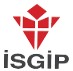 TEKSTİL SEKTÖRÜ TEHLİKELERİ, SAĞLIK SORUNLARI, MUAYENE VE TETKİKLERTEKSTİL SEKTÖRÜ TEHLİKELERİ, SAĞLIK SORUNLARI, MUAYENE VE TETKİKLERTEKSTİL SEKTÖRÜ TEHLİKELERİ, SAĞLIK SORUNLARI, MUAYENE VE TETKİKLERTEKSTİL SEKTÖRÜ TEHLİKELERİ, SAĞLIK SORUNLARI, MUAYENE VE TETKİKLERTEKSTİL SEKTÖRÜ TEHLİKELERİ, SAĞLIK SORUNLARI, MUAYENE VE TETKİKLERTEKSTİL SEKTÖRÜ TEHLİKELERİ, SAĞLIK SORUNLARI, MUAYENE VE TETKİKLER2. TEMEL PROSES: ÜRETİM (YÜZEY OLUŞTURMA- b. Dokuma İmalatı)2. TEMEL PROSES: ÜRETİM (YÜZEY OLUŞTURMA- b. Dokuma İmalatı)2. TEMEL PROSES: ÜRETİM (YÜZEY OLUŞTURMA- b. Dokuma İmalatı)2. TEMEL PROSES: ÜRETİM (YÜZEY OLUŞTURMA- b. Dokuma İmalatı)2. TEMEL PROSES: ÜRETİM (YÜZEY OLUŞTURMA- b. Dokuma İmalatı)2. TEMEL PROSES: ÜRETİM (YÜZEY OLUŞTURMA- b. Dokuma İmalatı)2. TEMEL PROSES: ÜRETİM (YÜZEY OLUŞTURMA- b. Dokuma İmalatı)Sır aTemel İşlemAdıİşlemlerde Kullanılanİşlemlerde KullanılanTehlikelerSağlık SorunlarıMuayene ve Tetkikler (*), (**)Sır aTemel İşlemAdıİş EkipmanlarıKimyasallarTehlikelerSağlık SorunlarıMuayene ve Tetkikler (*), (**)e.Katlama Büküm AktarmaKatlama,	büküm,	aktarma makinaları ile çalışma1.	Uzun süre aynı pozisyonda çalışmaKas iskelet sistemi hastalıkları (vertebral basılara bağlı ağrı (lomber strain),  disklerin patolojik durumu  (diskopati), omurga hastalıkları kas krampları, vb.)Süreli ayakta çalışmalara bağlı Dolaşım Sistemi  Hastalıkları (varis, vb.)Süreli oturarak  çalışmalarda Dolaşım Sistemi bozuklukları (kan dolaşımının yavaşlaması, kan pıhtılaşması.vb.)Fizik Muayene, Nörolojik Muayene, Kas-İskelet Sistemi Muayenesi, Dolaşım Sistemi Muayenesi vb.Radyolojik İnceleme (kemik grafileri, omurga ve bel grafileri), Nörosensensorial Testler, EMG, ENMG vb.e.Katlama Büküm Aktarma2.	Mekanik TehlikelerVücut	travmaları	(sıkıştırma, ezilme, kesilme, vb.)İlkyardım	ve	acil	tedavi organizasyonue.Katlama Büküm Aktarma3. GürültüGeçici ve kalıcı işitme kaybı, kulak çınlaması, hipertansiyon, ritim bozuklukları, uyku düzensizliği, gürültülü ortamlarda çalışmalarda dikkat dağınıklığı ve iletişim bozuklukları,	sinirlilik, huzursuzluk, vb.Fizik Muayene Rinne Testi, Weber Testi, Kulak Burun Boğaz Muayenesi, Nörolojik muayene, Psikolojik muayene vb.Odyometri, tansiyon ve nabız ölçümleri, Elektrokardiyografi vb.e.Katlama Büküm Aktarma4.	Tozlu ortamda çalışmaSolunum sistemi hastalıklarıAkciğer grafisi, Solunum Fonksiyon Testi vb.TEKSTİL SEKTÖRÜ TEHLİKELERİ, SAĞLIK SORUNLARI, MUAYENE VE TETKİKLERTEKSTİL SEKTÖRÜ TEHLİKELERİ, SAĞLIK SORUNLARI, MUAYENE VE TETKİKLERTEKSTİL SEKTÖRÜ TEHLİKELERİ, SAĞLIK SORUNLARI, MUAYENE VE TETKİKLERTEKSTİL SEKTÖRÜ TEHLİKELERİ, SAĞLIK SORUNLARI, MUAYENE VE TETKİKLERTEKSTİL SEKTÖRÜ TEHLİKELERİ, SAĞLIK SORUNLARI, MUAYENE VE TETKİKLERTEKSTİL SEKTÖRÜ TEHLİKELERİ, SAĞLIK SORUNLARI, MUAYENE VE TETKİKLER2. TEMEL PROSES: ÜRETİM (YÜZEY OLUŞTURMA- b. Dokuma İmalatı)2. TEMEL PROSES: ÜRETİM (YÜZEY OLUŞTURMA- b. Dokuma İmalatı)2. TEMEL PROSES: ÜRETİM (YÜZEY OLUŞTURMA- b. Dokuma İmalatı)2. TEMEL PROSES: ÜRETİM (YÜZEY OLUŞTURMA- b. Dokuma İmalatı)2. TEMEL PROSES: ÜRETİM (YÜZEY OLUŞTURMA- b. Dokuma İmalatı)2. TEMEL PROSES: ÜRETİM (YÜZEY OLUŞTURMA- b. Dokuma İmalatı)2. TEMEL PROSES: ÜRETİM (YÜZEY OLUŞTURMA- b. Dokuma İmalatı)Sır aTemel İşlemAdıİşlemlerde Kullanılanİşlemlerde KullanılanTehlikelerSağlık SorunlarıMuayene ve Tetkikler (*), (**)Sır aTemel İşlemAdıİş EkipmanlarıKimyasallarTehlikelerSağlık SorunlarıMuayene ve Tetkikler (*), (**)İplik BoyamaBasınçlı boya kazanıVinçle çalışmaBoya mikseri1. Boya kimyasallarıBasınçlı	boya	kazanları	ile çalışma1. Sıcak yüzeylere temasYanıklara bağlı cilt ve dokuda yanık hasarları, yanıklara bağlınekroz, infeksiyon, stres ülserleri, doku hasarları, ölüm vb.İlkyardım	ve	acil	tedavi organizasyonuİplik BoyamaBasınçlı boya kazanıVinçle çalışmaBoya mikseri1. Boya kimyasalları2. Basınç kontrolüPatlama, yangın, sonucu Yanıklara bağlı cilt ve dokuda yanık hasarları, yanıklara bağlınekroz, infeksiyon, stres ülserleri, doku hasarları, ölüm vb.İlkyardım	ve	acil	tedavi organizasyonuİplik BoyamaBasınçlı boya kazanıVinçle çalışmaBoya mikseri1. Boya kimyasalları3. Buhar fışkırmasıYanıklara bağlı cilt ve dokuda yanık hasarları, yanıklara bağlınekroz, infeksiyon, stres ülserleri, doku hasarları, ölüm vb.İlkyardım	ve	acil	tedavi organizasyonuİplik BoyamaBasınçlı boya kazanıVinçle çalışmaBoya mikseri1. Boya kimyasalları4. Hatalı kullanım-MeslekiyetersizlikYaralanma, ölümYüksekte çalışacak olanlara fizik muayene, ayrıntılı görme, işitme ve denge muayenesi vb.Elektrokardiyografi, Akciğer grafisi, odyometri, açlık kan şekeri, kan biyokimyası, Tam İdrar Tahlili vb.İlkyardım ve acil tedavi organizasyonuİplik BoyamaBasınçlı boya kazanıVinçle çalışmaBoya mikseri1. Boya kimyasalları5. Yüksekte ÇalışmaYaralanma, ölümYüksekte çalışacak olanlara fizik muayene, ayrıntılı görme, işitme ve denge muayenesi vb.Elektrokardiyografi, Akciğer grafisi, odyometri, açlık kan şekeri, kan biyokimyası, Tam İdrar Tahlili vb.İlkyardım ve acil tedavi organizasyonuİplik BoyamaBasınçlı boya kazanıVinçle çalışmaBoya mikseri1. Boya kimyasalları6. Islak, kaygan, bozuk, zeminYaralanma, ölümYüksekte çalışacak olanlara fizik muayene, ayrıntılı görme, işitme ve denge muayenesi vb.Elektrokardiyografi, Akciğer grafisi, odyometri, açlık kan şekeri, kan biyokimyası, Tam İdrar Tahlili vb.İlkyardım ve acil tedavi organizasyonuTEKSTİL SEKTÖRÜ TEHLİKELERİ, SAĞLIK SORUNLARI, MUAYENE VE TETKİKLERTEKSTİL SEKTÖRÜ TEHLİKELERİ, SAĞLIK SORUNLARI, MUAYENE VE TETKİKLERTEKSTİL SEKTÖRÜ TEHLİKELERİ, SAĞLIK SORUNLARI, MUAYENE VE TETKİKLERTEKSTİL SEKTÖRÜ TEHLİKELERİ, SAĞLIK SORUNLARI, MUAYENE VE TETKİKLERTEKSTİL SEKTÖRÜ TEHLİKELERİ, SAĞLIK SORUNLARI, MUAYENE VE TETKİKLERTEKSTİL SEKTÖRÜ TEHLİKELERİ, SAĞLIK SORUNLARI, MUAYENE VE TETKİKLER2. TEMEL PROSES: ÜRETİM (YÜZEY OLUŞTURMA- b. Dokuma İmalatı)2. TEMEL PROSES: ÜRETİM (YÜZEY OLUŞTURMA- b. Dokuma İmalatı)2. TEMEL PROSES: ÜRETİM (YÜZEY OLUŞTURMA- b. Dokuma İmalatı)2. TEMEL PROSES: ÜRETİM (YÜZEY OLUŞTURMA- b. Dokuma İmalatı)2. TEMEL PROSES: ÜRETİM (YÜZEY OLUŞTURMA- b. Dokuma İmalatı)2. TEMEL PROSES: ÜRETİM (YÜZEY OLUŞTURMA- b. Dokuma İmalatı)2. TEMEL PROSES: ÜRETİM (YÜZEY OLUŞTURMA- b. Dokuma İmalatı)Sır aTemel İşlemAdıİşlemlerde Kullanılanİşlemlerde KullanılanTehlikelerSağlık SorunlarıMuayene ve Tetkikler (*), (**)Sır aTemel İşlemAdıİş EkipmanlarıKimyasallarTehlikelerSağlık SorunlarıMuayene ve Tetkikler (*), (**)Vinçle Çalışmalar1.  Mekanik RisklerVücut	travmaları	(sıkıştırma, ezilme, kesilme, vb.)İlkyardım	ve	acil	tedavi organizasyonu2. Kullanım Hataları/MeslekiYetersizlikTravmaİlkyardım	ve	acil	tedavi organizasyonu3. Elektrik kullanımıElektrik çarpmasına bağlı Cilt- doku yanıkları, deri nekrozu, kontraktür, motor ve duyu kayıpları, ventriküler fibrilasyon, asistoli, solunum sistemi kas paralizisi, solunum durması, aritmi, kalp durması, ölüm, .vb. Yanıklara bağlı cilt ve dokuda yanık hasarları, yanıklara bağlı nekroz, infeksiyon, stres ülserleri, doku hasarları, ölüm vb.Yanıklara bağlı cilt ve dokuda yanık hasarları, yanıklara bağlı nekroz, infeksiyon, stres ülserleri,doku hasarları, ölüm vb.İlkyardım	ve	acil	tedavi organizasyonu4. Limit AşımıTravma, ölümİlkyardım	ve	acil	tedavi organizasyonuTEKSTİL SEKTÖRÜ TEHLİKELERİ, SAĞLIK SORUNLARI, MUAYENE VE TETKİKLERTEKSTİL SEKTÖRÜ TEHLİKELERİ, SAĞLIK SORUNLARI, MUAYENE VE TETKİKLERTEKSTİL SEKTÖRÜ TEHLİKELERİ, SAĞLIK SORUNLARI, MUAYENE VE TETKİKLERTEKSTİL SEKTÖRÜ TEHLİKELERİ, SAĞLIK SORUNLARI, MUAYENE VE TETKİKLERTEKSTİL SEKTÖRÜ TEHLİKELERİ, SAĞLIK SORUNLARI, MUAYENE VE TETKİKLERTEKSTİL SEKTÖRÜ TEHLİKELERİ, SAĞLIK SORUNLARI, MUAYENE VE TETKİKLER2. TEMEL PROSES: ÜRETİM (YÜZEY OLUŞTURMA- b. Dokuma İmalatı)2. TEMEL PROSES: ÜRETİM (YÜZEY OLUŞTURMA- b. Dokuma İmalatı)2. TEMEL PROSES: ÜRETİM (YÜZEY OLUŞTURMA- b. Dokuma İmalatı)2. TEMEL PROSES: ÜRETİM (YÜZEY OLUŞTURMA- b. Dokuma İmalatı)2. TEMEL PROSES: ÜRETİM (YÜZEY OLUŞTURMA- b. Dokuma İmalatı)2. TEMEL PROSES: ÜRETİM (YÜZEY OLUŞTURMA- b. Dokuma İmalatı)2. TEMEL PROSES: ÜRETİM (YÜZEY OLUŞTURMA- b. Dokuma İmalatı)Sır aTemelİşlem Adıİşlemlerde Kullanılanİşlemlerde KullanılanTehlikelerSağlık SorunlarıMuayene ve Tetkikler (*), (**)Sır aTemelİşlem Adıİş EkipmanlarıKimyasallarTehlikelerSağlık SorunlarıMuayene ve Tetkikler (*), (**)Boya mikserleri1. Tozlu ortamda çalışmaSolunum sistemi hastalıklarıSolunum sistemi muayenesi vb.Akciğer grafisi, Solunum Fonksiyon Testi vb.2. Kimyasallarla çalışmaKimyasallar ile ayrıntılı bilgi için bu rehberin “Kimyasal Maddelerle Çalışanlarda Sağlık Gözetimi” bölümü, “3.2.3 Kimyasal Etmenler” bölümü, Tablo 6, Tablo 14.1, Tablo 14.2’si ile Meslek Hastalıkları ve İşle İlgili Hastalıklar Tanı Rehberi’nin  “5.2 Kimyasal Risk  Etmenlerine Bağlı Hastalıklar” bölümüne bakınız.Kimyasallar ile ayrıntılı bilgi için bu rehberin “Kimyasal Maddelerle Çalışanlarda Sağlık Gözetimi” bölümü, “3.2.3 Kimyasal Etmenler” bölümü, Tablo 6, Tablo 14.1, Tablo 14.2’si ile Meslek Hastalıkları ve İşle İlgili Hastalıklar Tanı Rehberi’nin  “5.2 Kimyasal Risk  Etmenlerine Bağlı Hastalıklar” bölümüne bakınız.3. GürültüGeçici ve kalıcı işitme kaybı, kulak çınlaması, hipertansiyon, ritim bozuklukları, uyku düzensizliği, gürültülü ortamlarda çalışmalarda dikkat dağınıklığı ve iletişim bozuklukları, sinirlilik, huzursuzluk, vb.Fizik Muayene Rinne Testi, Weber Testi, Kulak Burun Boğaz Muayenesi, Nörolojik muayene, Psikolojik muayene vb.Odyometri, tansiyon ve nabız ölçümleri, Elektrokardiyografi vb.4. Elektrik kullanımıElektrik çarpmasına bağlı Cilt- doku yanıkları, deri nekrozu, kontraktür, motor ve duyu kayıpları, ventriküler fibrilasyon, asistoli, solunum sistemi kas paralizisi, solunum durması, aritmi, kalp durması, ölüm, .vb.Yanıklara bağlı cilt ve dokuda yanık hasarları, yanıklara bağlı nekroz, infeksiyon, stres ülserleri,doku hasarları, ölüm vb.İlkyardım	ve	acil	tedavi organizasyonuTEKSTİL SEKTÖRÜ TEHLİKELERİ, SAĞLIK SORUNLARI, MUAYENE VE TETKİKLERTEKSTİL SEKTÖRÜ TEHLİKELERİ, SAĞLIK SORUNLARI, MUAYENE VE TETKİKLERTEKSTİL SEKTÖRÜ TEHLİKELERİ, SAĞLIK SORUNLARI, MUAYENE VE TETKİKLERTEKSTİL SEKTÖRÜ TEHLİKELERİ, SAĞLIK SORUNLARI, MUAYENE VE TETKİKLERTEKSTİL SEKTÖRÜ TEHLİKELERİ, SAĞLIK SORUNLARI, MUAYENE VE TETKİKLERTEKSTİL SEKTÖRÜ TEHLİKELERİ, SAĞLIK SORUNLARI, MUAYENE VE TETKİKLER2. TEMEL PROSES: ÜRETİM (YÜZEY OLUŞTURMA- b. Dokuma İmalatı)2. TEMEL PROSES: ÜRETİM (YÜZEY OLUŞTURMA- b. Dokuma İmalatı)2. TEMEL PROSES: ÜRETİM (YÜZEY OLUŞTURMA- b. Dokuma İmalatı)2. TEMEL PROSES: ÜRETİM (YÜZEY OLUŞTURMA- b. Dokuma İmalatı)2. TEMEL PROSES: ÜRETİM (YÜZEY OLUŞTURMA- b. Dokuma İmalatı)2. TEMEL PROSES: ÜRETİM (YÜZEY OLUŞTURMA- b. Dokuma İmalatı)2. TEMEL PROSES: ÜRETİM (YÜZEY OLUŞTURMA- b. Dokuma İmalatı)Sır aTemel İşlemAdıİşlemlerde Kullanılanİşlemlerde KullanılanTehlikelerSağlık SorunlarıMuayene ve Tetkikler (*), (**)Sır aTemel İşlemAdıİş EkipmanlarıKimyasallarTehlikelerSağlık SorunlarıMuayene ve Tetkikler (*), (**)Boya mutfağı1. Tozlu ortamda çalışmaSolunum sistemi hastalıklarıSolunum sistemi muayenesi vb.Akciğer grafisi, Solunum Fonksiyon Testi vb.Yüksek sıcaklık ve nemli ortamlarda çalışmalarda sıcak çarpması, aşırı terlemeye bağlı olarak tuz ve mineral kayıpları, ısı krampları, dikkat bozuklukları, aşırı yorgunluk, çalışanların vücutlarının çeşitli kısımlarında mantar oluşumu (tinea pedis vb.), akne ve ter kanallarının kapanması, üst solunum yoluhastalıkları ve kas spazmları vb.Kas iskelet sistemi muayenesi, Nörolojik Muayene vb.Kas iskelet sistemi muayenesi,2. Termal konfor, duruş pozisyonlarıSoğukta	çalışmalarda	hipotermi, ürtiker, raynaud fenomeni, ..vb)Nörolojik	Muayene,	dolaşım sistemi muayenesi vb.Kas iskelet  sistemi hastalıkları (vertebral basılara bağlı ağrı (lomber strain), disklerin patolojik durumu (diskopati), omurga hastalıkları kas krampları, vb.)Radyografi, MR, EMG, ENMG vb. testlerSüreli ayakta çalışmalara bağlı Dolaşım Sistemi Hastalıkları (varis, vb.)TEKSTİL SEKTÖRÜ TEHLİKELERİ, SAĞLIK SORUNLARI, MUAYENE VE TETKİKLERTEKSTİL SEKTÖRÜ TEHLİKELERİ, SAĞLIK SORUNLARI, MUAYENE VE TETKİKLERTEKSTİL SEKTÖRÜ TEHLİKELERİ, SAĞLIK SORUNLARI, MUAYENE VE TETKİKLERTEKSTİL SEKTÖRÜ TEHLİKELERİ, SAĞLIK SORUNLARI, MUAYENE VE TETKİKLERTEKSTİL SEKTÖRÜ TEHLİKELERİ, SAĞLIK SORUNLARI, MUAYENE VE TETKİKLERTEKSTİL SEKTÖRÜ TEHLİKELERİ, SAĞLIK SORUNLARI, MUAYENE VE TETKİKLER2. TEMEL PROSES: ÜRETİM (YÜZEY OLUŞTURMA- b. Dokuma İmalatı)2. TEMEL PROSES: ÜRETİM (YÜZEY OLUŞTURMA- b. Dokuma İmalatı)2. TEMEL PROSES: ÜRETİM (YÜZEY OLUŞTURMA- b. Dokuma İmalatı)2. TEMEL PROSES: ÜRETİM (YÜZEY OLUŞTURMA- b. Dokuma İmalatı)2. TEMEL PROSES: ÜRETİM (YÜZEY OLUŞTURMA- b. Dokuma İmalatı)2. TEMEL PROSES: ÜRETİM (YÜZEY OLUŞTURMA- b. Dokuma İmalatı)2. TEMEL PROSES: ÜRETİM (YÜZEY OLUŞTURMA- b. Dokuma İmalatı)Sır aTemelİşlem Adıİşlemlerde Kullanılanİşlemlerde KullanılanTehlikelerSağlık SorunlarıMuayene ve Tetkikler (*), (**)Sır aTemelİşlem Adıİş EkipmanlarıKimyasallarTehlikelerSağlık SorunlarıMuayene ve Tetkikler (*), (**)3. Kimyasallarla çalışmaKimyasallar ile ayrıntılı bilgi için bu rehberin “Kimyasal Maddelerle Çalışanlarda Sağlık Gözetimi” bölümü, “3.2.3 Kimyasal Etmenler” bölümü, Tablo 6, Tablo 14.1, Tablo 14.2’si ile Meslek Hastalıkları ve İşle İlgili  Hastalıklar Tanı Rehberi’nin  “5.2  Kimyasal  Risk Etmenlerine Bağlı Hastalıklar” bölümüne bakınız.Kimyasallar ile ayrıntılı bilgi için bu rehberin “Kimyasal Maddelerle Çalışanlarda Sağlık Gözetimi” bölümü, “3.2.3 Kimyasal Etmenler” bölümü, Tablo 6, Tablo 14.1, Tablo 14.2’si ile Meslek Hastalıkları ve İşle İlgili  Hastalıklar Tanı Rehberi’nin  “5.2  Kimyasal  Risk Etmenlerine Bağlı Hastalıklar” bölümüne bakınız.f.İplik Kurutmaİplik	kurutma	makinası	ile çalışma1. Yüksek sıcaklıkta çalışmaYüksek sıcaklık ve nemli ortamlarda çalışmalarda sıcak çarpması, aşırı terlemeye bağlı olarak tuz ve mineral kayıpları, ısı krampları, dikkat bozuklukları, aşırı yorgunluk, çalışanların vücutlarının çeşitli kısımlarında mantar oluşumu (tinea pedis vb.), akne ve ter kanallarının kapanması, üst solunum yolu hastalıkları ve kas spazmları vb.Dolaşım Sistemi Muayenesi, cilt muayenesi, kulak burun boğaz muayenesi vb.Biyolojik etmenlere yönelik tarama testleri.İlkyardım ve acil tedavi organizasyonuf.İplik Kurutma2. Elle taşımaKas iskelet sistemi hastalıkları (Birikimsel zedelenme hastalıkları (tendon iltihabı (tendinit), tendon ve sinoviailtihabı (tenosinovit), Karpal Tunel Sendromu, Radial Tunel Sendromu, Tetikçi Parmağı tenisçi dirseği, vertebral basılara bağlı ağrı (lomber strain),disklerin patolojik durumu (diskopati), kas krampları, vb.)Kas iskelet sistemi muayenesi, Nörolojik Muayene vb.Radyografi, MR, EMG, ENMG vb. testlerMeslek Hastalıkları ve İşle İlgili Hastalıklar Tanı Rehberi’nin “5.8. Kas İskeleti Sistemi ile ilgili hastalıklar” bölümüne bakınız.TEKSTİL SEKTÖRÜ TEHLİKELERİ, SAĞLIK SORUNLARI, MUAYENE VE TETKİKLERTEKSTİL SEKTÖRÜ TEHLİKELERİ, SAĞLIK SORUNLARI, MUAYENE VE TETKİKLERTEKSTİL SEKTÖRÜ TEHLİKELERİ, SAĞLIK SORUNLARI, MUAYENE VE TETKİKLERTEKSTİL SEKTÖRÜ TEHLİKELERİ, SAĞLIK SORUNLARI, MUAYENE VE TETKİKLERTEKSTİL SEKTÖRÜ TEHLİKELERİ, SAĞLIK SORUNLARI, MUAYENE VE TETKİKLERTEKSTİL SEKTÖRÜ TEHLİKELERİ, SAĞLIK SORUNLARI, MUAYENE VE TETKİKLER2. TEMEL PROSES: ÜRETİM (YÜZEY OLUŞTURMA- b. Dokuma İmalatı)2. TEMEL PROSES: ÜRETİM (YÜZEY OLUŞTURMA- b. Dokuma İmalatı)2. TEMEL PROSES: ÜRETİM (YÜZEY OLUŞTURMA- b. Dokuma İmalatı)2. TEMEL PROSES: ÜRETİM (YÜZEY OLUŞTURMA- b. Dokuma İmalatı)2. TEMEL PROSES: ÜRETİM (YÜZEY OLUŞTURMA- b. Dokuma İmalatı)2. TEMEL PROSES: ÜRETİM (YÜZEY OLUŞTURMA- b. Dokuma İmalatı)2. TEMEL PROSES: ÜRETİM (YÜZEY OLUŞTURMA- b. Dokuma İmalatı)Sır aTemel İşlemAdıİşlemlerde Kullanılanİşlemlerde KullanılanTehlikelerSağlık SorunlarıMuayene ve Tetkikler (*), (**)Sır aTemel İşlemAdıİş EkipmanlarıKimyasallarTehlikelerSağlık SorunlarıMuayene ve Tetkikler (*), (**)3. Sık tekrarlanan hareketlerKas iskelet sistemi hastalıkları (Birikimsel zedelenme hastalıkları (tendon iltihabı (tendinit), tendon ve sinoviailtihabı (tenosinovit), Karpal Tunel Sendromu, Radial Tunel Sendromu, Tetikçi Parmağı tenisçi dirseği,vertebral basılara bağlı ağrı (lomber strain),  disklerin patolojik durumu (diskopati), kas krampları, vb.)Kas iskelet sistemi muayenesi, Nörolojik Muayene vb.Radyografi, MR, EMG, ENMG vb. testlerMeslek Hastalıkları ve İşle İlgili Hastalıklar Tanı Rehberi’nin “5.8. Kas İskeleti Sistemi ile ilgili hastalıklar” bölümüne bakınız.g.Fiksaj1. Fikse MakinasıFikse kazanı ile çalışma1. Mekanik tehlikeVücut	travmaları	(sıkıştırma, ezilme, kesilme, vb.)İlkyardım	ve	acil	tedavi organizasyonug.Fiksaj1. Fikse Makinası2. Sıcak yüzeylere temasYanıklara bağlı cilt ve dokuda yanık hasarları, yanıklara bağlı nekroz, infeksiyon, stres ülserleri,doku hasarları, ölüm vb.İlkyardım	ve	acil	tedavi organizasyonug.Fiksaj1. Fikse Makinası3. Kimyasallara maruziyetKimyasallar ile ayrıntılı bilgi için bu rehberin “Kimyasal Maddelerle Çalışanlarda Sağlık Gözetimi” bölümü, “3.2.3 Kimyasal Etmenler” bölümü, Tablo 6, Tablo 14.1, Tablo 14.2’si ile Meslek Hastalıkları ve İşle İlgili Hastalıklar Tanı Rehberi’nin  “5.2 Kimyasal Risk  Etmenlerine Bağlı Hastalıklar” bölümüne bakınız.Kimyasallar ile ayrıntılı bilgi için bu rehberin “Kimyasal Maddelerle Çalışanlarda Sağlık Gözetimi” bölümü, “3.2.3 Kimyasal Etmenler” bölümü, Tablo 6, Tablo 14.1, Tablo 14.2’si ile Meslek Hastalıkları ve İşle İlgili Hastalıklar Tanı Rehberi’nin  “5.2 Kimyasal Risk  Etmenlerine Bağlı Hastalıklar” bölümüne bakınız.TEKSTİL SEKTÖRÜ TEHLİKELERİ, SAĞLIK SORUNLARI, MUAYENE VE TETKİKLERTEKSTİL SEKTÖRÜ TEHLİKELERİ, SAĞLIK SORUNLARI, MUAYENE VE TETKİKLERTEKSTİL SEKTÖRÜ TEHLİKELERİ, SAĞLIK SORUNLARI, MUAYENE VE TETKİKLERTEKSTİL SEKTÖRÜ TEHLİKELERİ, SAĞLIK SORUNLARI, MUAYENE VE TETKİKLERTEKSTİL SEKTÖRÜ TEHLİKELERİ, SAĞLIK SORUNLARI, MUAYENE VE TETKİKLERTEKSTİL SEKTÖRÜ TEHLİKELERİ, SAĞLIK SORUNLARI, MUAYENE VE TETKİKLER2. TEMEL PROSES: ÜRETİM (YÜZEY OLUŞTURMA-c. Dokusuz Yüzey İmalatı)2. TEMEL PROSES: ÜRETİM (YÜZEY OLUŞTURMA-c. Dokusuz Yüzey İmalatı)2. TEMEL PROSES: ÜRETİM (YÜZEY OLUŞTURMA-c. Dokusuz Yüzey İmalatı)2. TEMEL PROSES: ÜRETİM (YÜZEY OLUŞTURMA-c. Dokusuz Yüzey İmalatı)2. TEMEL PROSES: ÜRETİM (YÜZEY OLUŞTURMA-c. Dokusuz Yüzey İmalatı)2. TEMEL PROSES: ÜRETİM (YÜZEY OLUŞTURMA-c. Dokusuz Yüzey İmalatı)2. TEMEL PROSES: ÜRETİM (YÜZEY OLUŞTURMA-c. Dokusuz Yüzey İmalatı)SıraTemel İşlem Adıİşlemlerde Kullanılanİşlemlerde KullanılanTehlikelerSağlık SorunlarıMuayene ve Tetkikler (*), (**)SıraTemel İşlem Adıİş EkipmanlarıKimyasallarTehlikelerSağlık SorunlarıMuayene ve Tetkikler (*), (**)1. MakinaYanıklara bağlı cilt ve dokuda yanık hasarları, yanıklara bağlı nekroz, infeksiyon, stres ülserleri, doku hasarları, ölüm vb.Yüksek sıcaklık ve nemli ortamlarda çalışmalarda sıcak çarpması, aşırı terlemeye bağlı olarak tuz ve mineral kayıpları, ısı	krampları,	dikkat bozuklukları, aşırı yorgunluk, çalışanların vücutlarının çeşitli kısımlarında mantar oluşumu (tinea pedis vb.), akne ve ter kanallarının kapanması, üst solunum yolu hastalıkları ve kasspazmları vb.bakım yağlarıYanıklara bağlı cilt ve dokuda yanık hasarları, yanıklara bağlı nekroz, infeksiyon, stres ülserleri, doku hasarları, ölüm vb.Yüksek sıcaklık ve nemli ortamlarda çalışmalarda sıcak çarpması, aşırı terlemeye bağlı olarak tuz ve mineral kayıpları, ısı	krampları,	dikkat bozuklukları, aşırı yorgunluk, çalışanların vücutlarının çeşitli kısımlarında mantar oluşumu (tinea pedis vb.), akne ve ter kanallarının kapanması, üst solunum yolu hastalıkları ve kasspazmları vb.Dolaşım Sistemi Muayenesi, cilt2. Elyaflar:Yanıklara bağlı cilt ve dokuda yanık hasarları, yanıklara bağlı nekroz, infeksiyon, stres ülserleri, doku hasarları, ölüm vb.Yüksek sıcaklık ve nemli ortamlarda çalışmalarda sıcak çarpması, aşırı terlemeye bağlı olarak tuz ve mineral kayıpları, ısı	krampları,	dikkat bozuklukları, aşırı yorgunluk, çalışanların vücutlarının çeşitli kısımlarında mantar oluşumu (tinea pedis vb.), akne ve ter kanallarının kapanması, üst solunum yolu hastalıkları ve kasspazmları vb.muayenesi, kulak burun boğazbitkiselYanıklara bağlı cilt ve dokuda yanık hasarları, yanıklara bağlı nekroz, infeksiyon, stres ülserleri, doku hasarları, ölüm vb.Yüksek sıcaklık ve nemli ortamlarda çalışmalarda sıcak çarpması, aşırı terlemeye bağlı olarak tuz ve mineral kayıpları, ısı	krampları,	dikkat bozuklukları, aşırı yorgunluk, çalışanların vücutlarının çeşitli kısımlarında mantar oluşumu (tinea pedis vb.), akne ve ter kanallarının kapanması, üst solunum yolu hastalıkları ve kasspazmları vb.muayenesi vb.a.Yüzey oluşturma1.	Yüzey oluşturma (nonwoven)makinasıelyaflar; Pamuk, Viskoz,polyamid,Nonwoven Makinası ile Çalışma1. Sıcak yüzeyler ve sıcak ortamda çalışmaYanıklara bağlı cilt ve dokuda yanık hasarları, yanıklara bağlı nekroz, infeksiyon, stres ülserleri, doku hasarları, ölüm vb.Yüksek sıcaklık ve nemli ortamlarda çalışmalarda sıcak çarpması, aşırı terlemeye bağlı olarak tuz ve mineral kayıpları, ısı	krampları,	dikkat bozuklukları, aşırı yorgunluk, çalışanların vücutlarının çeşitli kısımlarında mantar oluşumu (tinea pedis vb.), akne ve ter kanallarının kapanması, üst solunum yolu hastalıkları ve kasspazmları vb.Biyolojik etmenlere yönelik tarama testleri.polipropilen,Yanıklara bağlı cilt ve dokuda yanık hasarları, yanıklara bağlı nekroz, infeksiyon, stres ülserleri, doku hasarları, ölüm vb.Yüksek sıcaklık ve nemli ortamlarda çalışmalarda sıcak çarpması, aşırı terlemeye bağlı olarak tuz ve mineral kayıpları, ısı	krampları,	dikkat bozuklukları, aşırı yorgunluk, çalışanların vücutlarının çeşitli kısımlarında mantar oluşumu (tinea pedis vb.), akne ve ter kanallarının kapanması, üst solunum yolu hastalıkları ve kasspazmları vb.İlkyardım	ve	acil	tedavipolyester,Yanıklara bağlı cilt ve dokuda yanık hasarları, yanıklara bağlı nekroz, infeksiyon, stres ülserleri, doku hasarları, ölüm vb.Yüksek sıcaklık ve nemli ortamlarda çalışmalarda sıcak çarpması, aşırı terlemeye bağlı olarak tuz ve mineral kayıpları, ısı	krampları,	dikkat bozuklukları, aşırı yorgunluk, çalışanların vücutlarının çeşitli kısımlarında mantar oluşumu (tinea pedis vb.), akne ve ter kanallarının kapanması, üst solunum yolu hastalıkları ve kasspazmları vb.organizasyonukarbon lifi, vb.Yanıklara bağlı cilt ve dokuda yanık hasarları, yanıklara bağlı nekroz, infeksiyon, stres ülserleri, doku hasarları, ölüm vb.Yüksek sıcaklık ve nemli ortamlarda çalışmalarda sıcak çarpması, aşırı terlemeye bağlı olarak tuz ve mineral kayıpları, ısı	krampları,	dikkat bozuklukları, aşırı yorgunluk, çalışanların vücutlarının çeşitli kısımlarında mantar oluşumu (tinea pedis vb.), akne ve ter kanallarının kapanması, üst solunum yolu hastalıkları ve kasspazmları vb.3. BağlayıcılYanıklara bağlı cilt ve dokuda yanık hasarları, yanıklara bağlı nekroz, infeksiyon, stres ülserleri, doku hasarları, ölüm vb.Yüksek sıcaklık ve nemli ortamlarda çalışmalarda sıcak çarpması, aşırı terlemeye bağlı olarak tuz ve mineral kayıpları, ısı	krampları,	dikkat bozuklukları, aşırı yorgunluk, çalışanların vücutlarının çeşitli kısımlarında mantar oluşumu (tinea pedis vb.), akne ve ter kanallarının kapanması, üst solunum yolu hastalıkları ve kasspazmları vb.ar; ısı, su jeti,Yanıklara bağlı cilt ve dokuda yanık hasarları, yanıklara bağlı nekroz, infeksiyon, stres ülserleri, doku hasarları, ölüm vb.Yüksek sıcaklık ve nemli ortamlarda çalışmalarda sıcak çarpması, aşırı terlemeye bağlı olarak tuz ve mineral kayıpları, ısı	krampları,	dikkat bozuklukları, aşırı yorgunluk, çalışanların vücutlarının çeşitli kısımlarında mantar oluşumu (tinea pedis vb.), akne ve ter kanallarının kapanması, üst solunum yolu hastalıkları ve kasspazmları vb.yapıştırıcılarYanıklara bağlı cilt ve dokuda yanık hasarları, yanıklara bağlı nekroz, infeksiyon, stres ülserleri, doku hasarları, ölüm vb.Yüksek sıcaklık ve nemli ortamlarda çalışmalarda sıcak çarpması, aşırı terlemeye bağlı olarak tuz ve mineral kayıpları, ısı	krampları,	dikkat bozuklukları, aşırı yorgunluk, çalışanların vücutlarının çeşitli kısımlarında mantar oluşumu (tinea pedis vb.), akne ve ter kanallarının kapanması, üst solunum yolu hastalıkları ve kasspazmları vb.2. Mekanik	tehlikeler,	dönenVücut	travmaları	(sıkıştırma,İlkyardım	ve	acil	tedavihareketli parçalarezilme, kesilme, vb.)organizasyonuTEKSTİL SEKTÖRÜ TEHLİKELERİ, SAĞLIK SORUNLARI, MUAYENE VE TETKİKLERTEKSTİL SEKTÖRÜ TEHLİKELERİ, SAĞLIK SORUNLARI, MUAYENE VE TETKİKLERTEKSTİL SEKTÖRÜ TEHLİKELERİ, SAĞLIK SORUNLARI, MUAYENE VE TETKİKLERTEKSTİL SEKTÖRÜ TEHLİKELERİ, SAĞLIK SORUNLARI, MUAYENE VE TETKİKLERTEKSTİL SEKTÖRÜ TEHLİKELERİ, SAĞLIK SORUNLARI, MUAYENE VE TETKİKLERTEKSTİL SEKTÖRÜ TEHLİKELERİ, SAĞLIK SORUNLARI, MUAYENE VE TETKİKLER2. TEMEL PROSES: ÜRETİM (YÜZEY OLUŞTURMA-c. Dokusuz Yüzey İmalatı)2. TEMEL PROSES: ÜRETİM (YÜZEY OLUŞTURMA-c. Dokusuz Yüzey İmalatı)2. TEMEL PROSES: ÜRETİM (YÜZEY OLUŞTURMA-c. Dokusuz Yüzey İmalatı)2. TEMEL PROSES: ÜRETİM (YÜZEY OLUŞTURMA-c. Dokusuz Yüzey İmalatı)2. TEMEL PROSES: ÜRETİM (YÜZEY OLUŞTURMA-c. Dokusuz Yüzey İmalatı)2. TEMEL PROSES: ÜRETİM (YÜZEY OLUŞTURMA-c. Dokusuz Yüzey İmalatı)2. TEMEL PROSES: ÜRETİM (YÜZEY OLUŞTURMA-c. Dokusuz Yüzey İmalatı)SıraTemel İşlem Adıİşlemlerde Kullanılanİşlemlerde KullanılanTehlikelerSağlık SorunlarıMuayene ve Tetkikler (*), (**)SıraTemel İşlem Adıİş EkipmanlarıKimyasallarTehlikelerSağlık SorunlarıMuayene ve Tetkikler (*), (**)3. Elektrik kullanımıElektrik çarpmasına bağlı Cilt- doku yanıkları, deri nekrozu, kontraktür, motor ve duyu kayıpları, ventriküler fibrilasyon, asistoli, solunum sistemi kas paralizisi, solunum durması, aritmi, kalp durması, ölüm, .vb. Yanıklara bağlı cilt ve dokuda yanık hasarları, yanıklara bağlı nekroz, infeksiyon, stres ülserleri,doku hasarları, ölüm vb.4. Makina bakım yağlarıKimyasallar ile ayrıntılı bilgi için bu rehberin “Kimyasal Maddelerle Çalışanlarda Sağlık Gözetimi” bölümü, “3.2.3 Kimyasal Etmenler” bölümü, Tablo 6, Tablo 14.1, Tablo 14.2’si ile Meslek Hastalıkları ve İşle İlgili  Hastalıklar Tanı  Rehberi’nin  “5.2 Kimyasal Risk Etmenlerine Bağlı Hastalıklar” bölümüne bakınız.Kimyasallar ile ayrıntılı bilgi için bu rehberin “Kimyasal Maddelerle Çalışanlarda Sağlık Gözetimi” bölümü, “3.2.3 Kimyasal Etmenler” bölümü, Tablo 6, Tablo 14.1, Tablo 14.2’si ile Meslek Hastalıkları ve İşle İlgili  Hastalıklar Tanı  Rehberi’nin  “5.2 Kimyasal Risk Etmenlerine Bağlı Hastalıklar” bölümüne bakınız.5. GürültüGeçici ve kalıcı işitme kaybı, kulak çınlaması, hipertansiyon, ritim bozuklukları, uyku düzensizliği, gürültülü ortamlarda çalışmalarda dikkat dağınıklığı ve iletişim bozuklukları, sinirlilik, huzursuzluk, vb.Fizik Muayene Rinne Testi, Weber Testi, Kulak Burun Boğaz Muayenesi, Nörolojik muayene, Psikolojik muayene vb.Odyometri, tansiyon ve nabız ölçümleri, Elektrokardiyografi vb.TEKSTİL SEKTÖRÜ TEHLİKELERİ, SAĞLIK SORUNLARI, MUAYENE VE TETKİKLERTEKSTİL SEKTÖRÜ TEHLİKELERİ, SAĞLIK SORUNLARI, MUAYENE VE TETKİKLERTEKSTİL SEKTÖRÜ TEHLİKELERİ, SAĞLIK SORUNLARI, MUAYENE VE TETKİKLERTEKSTİL SEKTÖRÜ TEHLİKELERİ, SAĞLIK SORUNLARI, MUAYENE VE TETKİKLERTEKSTİL SEKTÖRÜ TEHLİKELERİ, SAĞLIK SORUNLARI, MUAYENE VE TETKİKLERTEKSTİL SEKTÖRÜ TEHLİKELERİ, SAĞLIK SORUNLARI, MUAYENE VE TETKİKLER2. TEMEL PROSES: ÜRETİM (YÜZEY OLUŞTURMA- c. Dokusuz Yüzey İmalatı)2. TEMEL PROSES: ÜRETİM (YÜZEY OLUŞTURMA- c. Dokusuz Yüzey İmalatı)2. TEMEL PROSES: ÜRETİM (YÜZEY OLUŞTURMA- c. Dokusuz Yüzey İmalatı)2. TEMEL PROSES: ÜRETİM (YÜZEY OLUŞTURMA- c. Dokusuz Yüzey İmalatı)2. TEMEL PROSES: ÜRETİM (YÜZEY OLUŞTURMA- c. Dokusuz Yüzey İmalatı)2. TEMEL PROSES: ÜRETİM (YÜZEY OLUŞTURMA- c. Dokusuz Yüzey İmalatı)2. TEMEL PROSES: ÜRETİM (YÜZEY OLUŞTURMA- c. Dokusuz Yüzey İmalatı)SıraTemel İşlem Adıİşlemlerde Kullanılanİşlemlerde KullanılanTehlikelerSağlık SorunlarıMuayene ve Tetkikler (*), (**)SıraTemel İşlem Adıİş EkipmanlarıKimyasallarTehlikelerSağlık SorunlarıMuayene ve Tetkikler (*), (**)b.Fiksaj1. Fikse makinasıFikse makinası ile çalışma1. Elyaf tozlarıToz maruziyetine bağlı solunum sistemi hastalıkları (astım, aşırı duyarlılık akciğer enfeksiyonu(hipersensitivite pnömönisi), vb.Solunum sistemi muayenesiAkciğer grafisi, Solunum Fonksiyon Testi, immünolojik testler,b.Fiksaj1. Fikse makinası2. GürültüGeçici ve kalıcı işitme kaybı, kulak çınlaması, hipertansiyon, ritim bozuklukları, uyku düzensizliği, gürültülü ortamlarda çalışmalarda dikkat dağınıklığı ve iletişimbozuklukları,	sinirlilik, huzursuzluk, vb.Fizik Muayene Rinne Testi, Weber Testi, Kulak Burun Boğaz Muayenesi, Nörolojik muayene, Psikolojik muayene vb.Odyometri, tansiyon ve nabız ölçümleri, Elektrokardiyografi vb.b.Fiksaj1. Fikse makinası3. Mekanik	etkiler	dönerhareketli	parçalar,	parça fırlamasıVücut	travmaları	(sıkıştırma, ezilme, kesilme, vb.)İlkyardım	ve	acil	tedavi organizasyonub.Fiksaj1. Fikse makinası4. Elektrik kullanımıElektrik çarpmasına bağlı Cilt- doku yanıkları, deri nekrozu, kontraktür, motor ve duyu kayıpları, ventriküler fibrilasyon, asistoli, solunum sistemi kas paralizisi, solunum durması, aritmi, kalp durması, ölüm, .vb.Yanıklara bağlı cilt ve dokuda yanık hasarları, yanıklara bağlı nekroz, infeksiyon, stres ülserleri,doku hasarları, ölüm vb.İlkyardım	ve	acil	tedavi organizasyonub.Fiksaj1. Fikse makinası5. Sıcak yüzeylere temasYanıklara bağlı cilt ve dokuda yanık hasarları, yanıklara bağlı nekroz, infeksiyon, stres ülserleri,doku hasarları, ölüm vb.İlkyardım	ve	acil	tedavi organizasyonuTEKSTİL SEKTÖRÜ TEHLİKELERİ, SAĞLIK SORUNLARI, MUAYENE VE TETKİKLERTEKSTİL SEKTÖRÜ TEHLİKELERİ, SAĞLIK SORUNLARI, MUAYENE VE TETKİKLERTEKSTİL SEKTÖRÜ TEHLİKELERİ, SAĞLIK SORUNLARI, MUAYENE VE TETKİKLERTEKSTİL SEKTÖRÜ TEHLİKELERİ, SAĞLIK SORUNLARI, MUAYENE VE TETKİKLERTEKSTİL SEKTÖRÜ TEHLİKELERİ, SAĞLIK SORUNLARI, MUAYENE VE TETKİKLERTEKSTİL SEKTÖRÜ TEHLİKELERİ, SAĞLIK SORUNLARI, MUAYENE VE TETKİKLER2. TEMEL PROSES: ÜRETİM (YÜZEY OLUŞTURMA- c. Dokusuz Yüzey İmalatı)2. TEMEL PROSES: ÜRETİM (YÜZEY OLUŞTURMA- c. Dokusuz Yüzey İmalatı)2. TEMEL PROSES: ÜRETİM (YÜZEY OLUŞTURMA- c. Dokusuz Yüzey İmalatı)2. TEMEL PROSES: ÜRETİM (YÜZEY OLUŞTURMA- c. Dokusuz Yüzey İmalatı)2. TEMEL PROSES: ÜRETİM (YÜZEY OLUŞTURMA- c. Dokusuz Yüzey İmalatı)2. TEMEL PROSES: ÜRETİM (YÜZEY OLUŞTURMA- c. Dokusuz Yüzey İmalatı)2. TEMEL PROSES: ÜRETİM (YÜZEY OLUŞTURMA- c. Dokusuz Yüzey İmalatı)SıraTemel İşlem Adıİşlemlerde Kullanılanİşlemlerde KullanılanTehlikelerSağlık SorunlarıMuayene ve Tetkikler (*), (**)SıraTemel İşlem AdıİşEkipmanlarıKimyasallarTehlikelerSağlık SorunlarıMuayene ve Tetkikler (*), (**)c.Bitim1. Mekanik etkiler döner hareketli parçalar, parça fırlamasıVücut travmaları (sıkıştırma, ezilme, kesilme, vb.)İlkyardım ve acil tedavi organizasyonuc.Bitim2. Elektrik kullanımıElektrik çarpmasına bağlı Cilt-doku yanıkları, deri nekrozu, kontraktür, motor ve duyu kayıpları, ventriküler fibrilasyon, asistoli, solunum sistemi kas paralizisi, solunum durması, aritmi, kalp durması, ölüm, .vb.Yanıklara bağlı cilt ve dokuda yanık hasarları, yanıklara bağlı nekroz, infeksiyon, stres ülserleri, doku hasarları,ölüm vb.İlkyardım ve acil tedavi organizasyonuc.Bitim3. Sıcak yüzeylere temasYanıklara   bağlı   cilt ve  dokuda		yanık hasarları,	yanıklara	bağlı	nekroz,infeksiyon, stres ülserleri, doku hasarları, ölüm vb.İlkyardım ve acil tedavi organizasyonuc.Bitim4. Elle taşımaKas iskelet sistemi hastalıkları (Birikimsel zedelenme hastalıkları (tendon iltihabı (tendinit), tendon ve sinoviailtihabı (tenosinovit), Karpal Tunel Sendromu, Radial Tunel Sendromu, Tetikçi Parmağı tenisçi dirseği, vertebral basılara bağlı ağrı (lomber strain), disklerin patolojikdurumu (diskopati), kas krampları, vb.)Kas iskelet sistemi muayenesi, Nörolojik Muayene vb.Radyografi, MR, EMG, ENMG vb. testlerMeslek Hastalıkları ve İşle İlgili Hastalıklar Tanı Rehberi’nin “5.8. Kas İskeleti Sistemi ile ilgili hastalıklar” bölümüne bakınızc.Bitim5. Sık tekrarlanan hareketlerKas iskelet sistemi hastalıkları (Birikimsel zedelenme hastalıkları (tendon iltihabı (tendinit), tendon ve sinoviailtihabı (tenosinovit), Karpal Tunel Sendromu, Radial Tunel Sendromu, Tetikçi Parmağı tenisçi dirseği, vertebral basılara bağlıağrı (lomber strain), disklerin patolojik durumu (diskopati), kas krampları, vb.)Kas iskelet sistemi muayenesi, Nörolojik Muayene vb.Radyografi, MR, EMG, ENMG vb. testlerMeslek Hastalıkları ve İşle İlgili Hastalıklar Tanı Rehberi’nin “5.8. Kas İskeleti Sistemi ile ilgili hastalıklar” bölümüne bakınız.TEKSTİL SEKTÖRÜ TEHLİKELERİ, SAĞLIK SORUNLARI, MUAYENE VE TETKİKLERTEKSTİL SEKTÖRÜ TEHLİKELERİ, SAĞLIK SORUNLARI, MUAYENE VE TETKİKLERTEKSTİL SEKTÖRÜ TEHLİKELERİ, SAĞLIK SORUNLARI, MUAYENE VE TETKİKLERTEKSTİL SEKTÖRÜ TEHLİKELERİ, SAĞLIK SORUNLARI, MUAYENE VE TETKİKLERTEKSTİL SEKTÖRÜ TEHLİKELERİ, SAĞLIK SORUNLARI, MUAYENE VE TETKİKLERTEKSTİL SEKTÖRÜ TEHLİKELERİ, SAĞLIK SORUNLARI, MUAYENE VE TETKİKLER3. TEMEL PROSES: ÜRETİM (TEKSTİL TERBİYESİ- Ön Terbiye, Boyama, Baskı, Bitim İşlemleri)3. TEMEL PROSES: ÜRETİM (TEKSTİL TERBİYESİ- Ön Terbiye, Boyama, Baskı, Bitim İşlemleri)3. TEMEL PROSES: ÜRETİM (TEKSTİL TERBİYESİ- Ön Terbiye, Boyama, Baskı, Bitim İşlemleri)3. TEMEL PROSES: ÜRETİM (TEKSTİL TERBİYESİ- Ön Terbiye, Boyama, Baskı, Bitim İşlemleri)3. TEMEL PROSES: ÜRETİM (TEKSTİL TERBİYESİ- Ön Terbiye, Boyama, Baskı, Bitim İşlemleri)3. TEMEL PROSES: ÜRETİM (TEKSTİL TERBİYESİ- Ön Terbiye, Boyama, Baskı, Bitim İşlemleri)SıraTemel İşlem Adıİşlemlerde Kullanılanİşlemlerde KullanılanTehlikelerSağlık SorunlarıMuayene ve TetkiklerSıraTemel İşlem Adıİş EkipmanlarıKimyasallarTehlikelerSağlık SorunlarıMuayene ve Tetkiklera.Ön Terbiye Yaş İşlemler “Yıkama,Kasar Ağartma,Haşıl sökme,Merserizasyon Kostikleme,”Yıkama makinasıKasarlama MakinasıHaşıl	sökme makinasıMerserizasyon makinasıSoda,Sabun,Asetik asit,Kostik,Yıkama	makinası	ile çalışma1. Sıcak yüzeyler ve sıcak ortamda çalışmaYanıklara bağlı cilt ve  dokuda  yanık hasarları, yanıklara bağlı nekroz, infeksiyon, stres ülserleri, doku hasarları, ölüm vb.Yüksek sıcaklık ve nemli ortamlarda çalışmalarda sıcak çarpması, aşırı terlemeye bağlı olarak tuz ve mineral kayıpları, ısı krampları, dikkat bozuklukları, aşırı yorgunluk, çalışanların vücutlarının çeşitli kısımlarında mantar oluşumu (tinea pedis vb.), akne ve ter kanallarının kapanması, üst solunum yolu hastalıkları ve kasspazmları vb.Dolaşım Sistemi Muayenesi, cilt muayenesi, kulak burun boğaz muayenesi vb.Biyolojik etmenlere yönelik tarama testleri.İlkyardım ve acil tedavi organizasyonua.Ön Terbiye Yaş İşlemler “Yıkama,Kasar Ağartma,Haşıl sökme,Merserizasyon Kostikleme,”Yıkama makinasıKasarlama MakinasıHaşıl	sökme makinasıMerserizasyon makinasıSoda,Sabun,Asetik asit,Kostik,2. Mekanik tehlikeler, dönen hareketli parçalarVücut travmaları (sıkıştırma, ezilme, kesilme, vb.)İlkyardım	ve	acil	tedavi organizasyonuTEKSTİL SEKTÖRÜ TEHLİKELERİ, SAĞLIK SORUNLARI, MUAYENE VE TETKİKLERTEKSTİL SEKTÖRÜ TEHLİKELERİ, SAĞLIK SORUNLARI, MUAYENE VE TETKİKLERTEKSTİL SEKTÖRÜ TEHLİKELERİ, SAĞLIK SORUNLARI, MUAYENE VE TETKİKLERTEKSTİL SEKTÖRÜ TEHLİKELERİ, SAĞLIK SORUNLARI, MUAYENE VE TETKİKLERTEKSTİL SEKTÖRÜ TEHLİKELERİ, SAĞLIK SORUNLARI, MUAYENE VE TETKİKLERTEKSTİL SEKTÖRÜ TEHLİKELERİ, SAĞLIK SORUNLARI, MUAYENE VE TETKİKLER3. TEMEL PROSES: ÜRETİM (TEKSTİL TERBİYESİ- Ön Terbiye, Boyama, Baskı, Bitim İşlemleri)3. TEMEL PROSES: ÜRETİM (TEKSTİL TERBİYESİ- Ön Terbiye, Boyama, Baskı, Bitim İşlemleri)3. TEMEL PROSES: ÜRETİM (TEKSTİL TERBİYESİ- Ön Terbiye, Boyama, Baskı, Bitim İşlemleri)3. TEMEL PROSES: ÜRETİM (TEKSTİL TERBİYESİ- Ön Terbiye, Boyama, Baskı, Bitim İşlemleri)3. TEMEL PROSES: ÜRETİM (TEKSTİL TERBİYESİ- Ön Terbiye, Boyama, Baskı, Bitim İşlemleri)3. TEMEL PROSES: ÜRETİM (TEKSTİL TERBİYESİ- Ön Terbiye, Boyama, Baskı, Bitim İşlemleri)SıraTemel İşlem Adıİşlemlerde Kullanılanİşlemlerde KullanılanTehlikelerSağlık SorunlarıMuayene ve TetkiklerSıraTemel İşlem Adıİş EkipmanlarıKimyasallarTehlikelerSağlık SorunlarıMuayene ve Tetkikler3. Elektrik kullanımıElektrik çarpmasına bağlı Cilt-doku yanıkları, deri nekrozu, kontraktür, motor ve duyu kayıpları, ventriküler fibrilasyon, asistoli, solunum sistemi kas paralizisi, solunum durması, aritmi, kalp durması, ölüm, .vb.Yanıklara bağlı cilt ve  dokuda  yanık hasarları, yanıklara bağlı nekroz, infeksiyon, stres ülserleri,doku hasarları, ölüm vb.4. Makina bakım yağlarıKimyasallar ile ayrıntılı bilgi için bu rehberin “Kimyasal Maddelerle Çalışanlarda Sağlık Gözetimi” bölümü, “3.2.3 Kimyasal Etmenler” bölümü, Tablo 6, Tablo 14.1, Tablo 14.2’si ile Meslek Hastalıkları ve İşle İlgili Hastalıklar Tanı Rehberi’nin “5.2 Kimyasal Risk Etmenlerine Bağlı Hastalıklar” bölümüne bakınız.Kimyasallar ile ayrıntılı bilgi için bu rehberin “Kimyasal Maddelerle Çalışanlarda Sağlık Gözetimi” bölümü, “3.2.3 Kimyasal Etmenler” bölümü, Tablo 6, Tablo 14.1, Tablo 14.2’si ile Meslek Hastalıkları ve İşle İlgili Hastalıklar Tanı Rehberi’nin “5.2 Kimyasal Risk Etmenlerine Bağlı Hastalıklar” bölümüne bakınız.5. GürültüGeçici ve kalıcı işitme kaybı, kulak çınlaması, hipertansiyon, ritim bozuklukları, uyku düzensizliği, gürültülü ortamlarda çalışmalarda dikkat dağınıklığı ve iletişim bozuklukları, sinirlilik, huzursuzluk,Fizik Muayene Rinne Testi, Weber Testi, Kulak Burun Boğaz Muayenesi, Nörolojik muayene, Psikolojik muayene vb.Odyometri, tansiyon ve nabız ölçümleri, Elektrokardiyografi vb.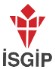 TEKSTİL SEKTÖRÜ TEHLİKELERİ, SAĞLIK SORUNLARI, MUAYENE VE TETKİKLERTEKSTİL SEKTÖRÜ TEHLİKELERİ, SAĞLIK SORUNLARI, MUAYENE VE TETKİKLERTEKSTİL SEKTÖRÜ TEHLİKELERİ, SAĞLIK SORUNLARI, MUAYENE VE TETKİKLERTEKSTİL SEKTÖRÜ TEHLİKELERİ, SAĞLIK SORUNLARI, MUAYENE VE TETKİKLERTEKSTİL SEKTÖRÜ TEHLİKELERİ, SAĞLIK SORUNLARI, MUAYENE VE TETKİKLERTEKSTİL SEKTÖRÜ TEHLİKELERİ, SAĞLIK SORUNLARI, MUAYENE VE TETKİKLER3. TEMEL PROSES: ÜRETİM (TEKSTİL TERBİYESİ- Ön Terbiye, Boyama, Baskı, Bitim İşlemleri)3. TEMEL PROSES: ÜRETİM (TEKSTİL TERBİYESİ- Ön Terbiye, Boyama, Baskı, Bitim İşlemleri)3. TEMEL PROSES: ÜRETİM (TEKSTİL TERBİYESİ- Ön Terbiye, Boyama, Baskı, Bitim İşlemleri)3. TEMEL PROSES: ÜRETİM (TEKSTİL TERBİYESİ- Ön Terbiye, Boyama, Baskı, Bitim İşlemleri)3. TEMEL PROSES: ÜRETİM (TEKSTİL TERBİYESİ- Ön Terbiye, Boyama, Baskı, Bitim İşlemleri)3. TEMEL PROSES: ÜRETİM (TEKSTİL TERBİYESİ- Ön Terbiye, Boyama, Baskı, Bitim İşlemleri)SıraTemel İşlem Adıİşlemlerde Kullanılanİşlemlerde KullanılanTehlikelerSağlık SorunlarıMuayene ve Tetkikler (*), (**)SıraTemel İşlem Adıİş EkipmanlarıKimyasallarTehlikelerSağlık SorunlarıMuayene ve Tetkikler (*), (**)Kasarlama	makinası	ile çalışma1. Kimyasal kullanımıKimyasallar ile ayrıntılı bilgi için bu rehberin “Kimyasal  Maddelerle Çalışanlarda Sağlık Gözetimi” bölümü, “3.2.3 Kimyasal Etmenler” bölümü, Tablo 6, Tablo 14.1, Tablo 14.2’si ile Meslek Hastalıkları ve İşle İlgili Hastalıklar Tanı Rehberi’nin “5.2 Kimyasal Risk EtmenlerineBağlı Hastalıklar” bölümüne bakınız.Kimyasallar ile ayrıntılı bilgi için bu rehberin “Kimyasal  Maddelerle Çalışanlarda Sağlık Gözetimi” bölümü, “3.2.3 Kimyasal Etmenler” bölümü, Tablo 6, Tablo 14.1, Tablo 14.2’si ile Meslek Hastalıkları ve İşle İlgili Hastalıklar Tanı Rehberi’nin “5.2 Kimyasal Risk EtmenlerineBağlı Hastalıklar” bölümüne bakınız.1 Sıcak, nemli çalışma ortamıYüksek sıcaklık ve nemli ortamlarda çalışmalarda sıcak çarpması, aşırı terlemeye bağlı olarak tuz ve mineral kayıpları, ısı krampları, dikkat bozuklukları, aşırı yorgunluk, çalışanların vücutlarının çeşitli kısımlarında mantar oluşumu (tinea pedis vb.), akne ve ter kanallarının kapanması, üst solunum yoluhastalıkları ve kas spazmları vb.Sıcak ve Nemli Ortam Çalışmalarında; Dolaşım Sistemi Muayenesi, cilt muayenesi, kulak burun boğaz muayenesi vb.Biyolojik etmenlere yönelik tarama testleri.İlkyardım ve acil tedavi organizasyonuYüksekte çalışacak olanlara fizik muayene, ayrıntılı görme, işitme ve denge muayenesi vb.Elektrokardiyografi, Akciğer grafisi, odyometri, açlık kan şekeri, kan biyokimyası, Tam İdrar Tahlili vb.İlkyardım ve acil tedavi organizasyonu2 Yüksekte çalışmaDüşmeye bağlı travma, ölümSıcak ve Nemli Ortam Çalışmalarında; Dolaşım Sistemi Muayenesi, cilt muayenesi, kulak burun boğaz muayenesi vb.Biyolojik etmenlere yönelik tarama testleri.İlkyardım ve acil tedavi organizasyonuYüksekte çalışacak olanlara fizik muayene, ayrıntılı görme, işitme ve denge muayenesi vb.Elektrokardiyografi, Akciğer grafisi, odyometri, açlık kan şekeri, kan biyokimyası, Tam İdrar Tahlili vb.İlkyardım ve acil tedavi organizasyonu3 Mekanik tehlikeler, dönen hareketli parçalarVücut travmaları (sıkıştırma, ezilme, kesilme, vb.)Sıcak ve Nemli Ortam Çalışmalarında; Dolaşım Sistemi Muayenesi, cilt muayenesi, kulak burun boğaz muayenesi vb.Biyolojik etmenlere yönelik tarama testleri.İlkyardım ve acil tedavi organizasyonuYüksekte çalışacak olanlara fizik muayene, ayrıntılı görme, işitme ve denge muayenesi vb.Elektrokardiyografi, Akciğer grafisi, odyometri, açlık kan şekeri, kan biyokimyası, Tam İdrar Tahlili vb.İlkyardım ve acil tedavi organizasyonu4 Elektrik kullanımıElektrik çarpmasına bağlı Cilt-doku yanıkları, deri nekrozu, kontraktür, motor ve duyu kayıpları, ventriküler fibrilasyon, asistoli, solunum sistemi kas paralizisi, solunum durması, aritmi, kalp durması, ölüm, .vb.Yanıklara bağlı cilt ve dokuda yanık hasarları, yanıklara bağlı nekroz, infeksiyon, stres ülserleri, dokuhasarları, ölüm vb.Sıcak ve Nemli Ortam Çalışmalarında; Dolaşım Sistemi Muayenesi, cilt muayenesi, kulak burun boğaz muayenesi vb.Biyolojik etmenlere yönelik tarama testleri.İlkyardım ve acil tedavi organizasyonuYüksekte çalışacak olanlara fizik muayene, ayrıntılı görme, işitme ve denge muayenesi vb.Elektrokardiyografi, Akciğer grafisi, odyometri, açlık kan şekeri, kan biyokimyası, Tam İdrar Tahlili vb.İlkyardım ve acil tedavi organizasyonuTEKSTİL SEKTÖRÜ TEHLİKELERİ, SAĞLIK SORUNLARI, MUAYENE VE TETKİKLERTEKSTİL SEKTÖRÜ TEHLİKELERİ, SAĞLIK SORUNLARI, MUAYENE VE TETKİKLERTEKSTİL SEKTÖRÜ TEHLİKELERİ, SAĞLIK SORUNLARI, MUAYENE VE TETKİKLERTEKSTİL SEKTÖRÜ TEHLİKELERİ, SAĞLIK SORUNLARI, MUAYENE VE TETKİKLERTEKSTİL SEKTÖRÜ TEHLİKELERİ, SAĞLIK SORUNLARI, MUAYENE VE TETKİKLERTEKSTİL SEKTÖRÜ TEHLİKELERİ, SAĞLIK SORUNLARI, MUAYENE VE TETKİKLER3. TEMEL PROSES: ÜRETİM (TEKSTİL TERBİYESİ- Ön Terbiye, Boyama, Baskı, Bitim İşlemleri)3. TEMEL PROSES: ÜRETİM (TEKSTİL TERBİYESİ- Ön Terbiye, Boyama, Baskı, Bitim İşlemleri)3. TEMEL PROSES: ÜRETİM (TEKSTİL TERBİYESİ- Ön Terbiye, Boyama, Baskı, Bitim İşlemleri)3. TEMEL PROSES: ÜRETİM (TEKSTİL TERBİYESİ- Ön Terbiye, Boyama, Baskı, Bitim İşlemleri)3. TEMEL PROSES: ÜRETİM (TEKSTİL TERBİYESİ- Ön Terbiye, Boyama, Baskı, Bitim İşlemleri)3. TEMEL PROSES: ÜRETİM (TEKSTİL TERBİYESİ- Ön Terbiye, Boyama, Baskı, Bitim İşlemleri)SıraTemel İşlem Adıİşlemlerde Kullanılanİşlemlerde KullanılanTehlikelerSağlık SorunlarıMuayene ve Tetkikler (*), (**)SıraTemel İşlem Adıİş EkipmanlarıKimyasallarTehlikelerSağlık SorunlarıMuayene ve Tetkikler (*), (**)Haşıl sökme makinası ile çalışma1. Sıcak yüzeyler ve sıcak ortamda çalışmaYanıklara bağlı cilt ve dokuda yanık hasarları, yanıklara bağlı nekroz, infeksiyon, stres ülserleri, doku hasarları, ölüm vb.Yüksek sıcaklık ve nemli ortamlarda çalışmalarda sıcak çarpması, aşırı terlemeye bağlı olarak tuz ve mineral kayıpları, ısı  krampları, dikkat bozuklukları, aşırı yorgunluk, çalışanların vücutlarının çeşitli kısımlarında mantar oluşumu (tinea pedis vb.), akne ve ter kanallarınınkapanması, üst  solunum yolu hastalıkları ve kas spazmları vb.Dolaşım Sistemi Muayenesi, cilt muayenesi, kulak burun boğaz muayenesi vb.Biyolojik etmenlere yönelik tarama testleri. İlkyardım ve acil tedavi organizasyonu2. Mekanik tehlikeler, dönen hareketli parçalarVücut travmaları (sıkıştırma, ezilme, kesilme, vb.)İlkyardım ve acil tedavi organizasyonu3. Elektrik kullanımıElektrik çarpmasına bağlı Cilt-doku yanıkları, deri nekrozu,  kontraktür, motor ve duyu kayıpları, ventriküler fibrilasyon, asistoli, solunum sistemi kas paralizisi, solunum durması, aritmi, kalp durması, ölüm, .vb.Yanıklara bağlı cilt ve dokuda yanık hasarları, yanıklara bağlı nekroz, infeksiyon, stres ülserleri, dokuhasarları, ölüm vb.İlkyardım ve acil tedavi organizasyonu4. GürültüGeçici ve kalıcı işitme kaybı, kulak çınlaması, hipertansiyon, ritim bozuklukları, uyku düzensizliği, gürültülü ortamlarda çalışmalarda dikkat dağınıklığı ve iletişim bozuklukları, sinirlilik, huzursuzluk, vb.Fizik Muayene Rinne Testi, Weber Testi, Kulak Burun Boğaz Muayenesi, Nörolojik muayene, Psikolojik muayene vb.Odyometri, tansiyon ve nabız ölçümleri, Elektrokardiyografi vb.TEKSTİL SEKTÖRÜ TEHLİKELERİ, SAĞLIK SORUNLARI, MUAYENE VE TETKİKLERTEKSTİL SEKTÖRÜ TEHLİKELERİ, SAĞLIK SORUNLARI, MUAYENE VE TETKİKLERTEKSTİL SEKTÖRÜ TEHLİKELERİ, SAĞLIK SORUNLARI, MUAYENE VE TETKİKLERTEKSTİL SEKTÖRÜ TEHLİKELERİ, SAĞLIK SORUNLARI, MUAYENE VE TETKİKLERTEKSTİL SEKTÖRÜ TEHLİKELERİ, SAĞLIK SORUNLARI, MUAYENE VE TETKİKLERTEKSTİL SEKTÖRÜ TEHLİKELERİ, SAĞLIK SORUNLARI, MUAYENE VE TETKİKLER3. TEMEL PROSES: ÜRETİM (TEKSTİL TERBİYESİ- Ön Terbiye, Boyama, Baskı, Bitim İşlemleri)3. TEMEL PROSES: ÜRETİM (TEKSTİL TERBİYESİ- Ön Terbiye, Boyama, Baskı, Bitim İşlemleri)3. TEMEL PROSES: ÜRETİM (TEKSTİL TERBİYESİ- Ön Terbiye, Boyama, Baskı, Bitim İşlemleri)3. TEMEL PROSES: ÜRETİM (TEKSTİL TERBİYESİ- Ön Terbiye, Boyama, Baskı, Bitim İşlemleri)3. TEMEL PROSES: ÜRETİM (TEKSTİL TERBİYESİ- Ön Terbiye, Boyama, Baskı, Bitim İşlemleri)3. TEMEL PROSES: ÜRETİM (TEKSTİL TERBİYESİ- Ön Terbiye, Boyama, Baskı, Bitim İşlemleri)SıraTemel İşlem Adıİşlemlerde Kullanılanİşlemlerde KullanılanTehlikelerSağlık SorunlarıMuayene ve Tetkikler (*), (**)SıraTemel İşlem Adıİş EkipmanlarıKimyasallarTehlikelerSağlık SorunlarıMuayene ve Tetkikler (*), (**)Merserizasyon	makinası ile çalışma1. Kimyasal kullanımıKimyasallar ile ayrıntılı bilgi için bu rehberin “Kimyasal  Maddelerle Çalışanlarda Sağlık Gözetimi” bölümü, “3.2.3 Kimyasal Etmenler” bölümü, Tablo 6, Tablo 14.1, Tablo 14.2’si ile Meslek Hastalıkları ve İşle İlgili Hastalıklar Tanı Rehberi’nin “5.2 Kimyasal Risk EtmenlerineBağlı Hastalıklar” bölümüne bakınız.Kimyasallar ile ayrıntılı bilgi için bu rehberin “Kimyasal  Maddelerle Çalışanlarda Sağlık Gözetimi” bölümü, “3.2.3 Kimyasal Etmenler” bölümü, Tablo 6, Tablo 14.1, Tablo 14.2’si ile Meslek Hastalıkları ve İşle İlgili Hastalıklar Tanı Rehberi’nin “5.2 Kimyasal Risk EtmenlerineBağlı Hastalıklar” bölümüne bakınız.2. Sıcak, nemli çalışma ortamıYüksek sıcaklık ve nemli ortamlarda çalışmalarda sıcak çarpması, aşırı terlemeye bağlı olarak tuz ve mineral kayıpları, ısı krampları, dikkat bozuklukları, aşırı yorgunluk, çalışanların vücutlarının çeşitli kısımlarında mantar oluşumu (tinea pedis vb.), akne ve ter kanallarının kapanması, üst solunum yoluhastalıkları ve kas spazmları vb.Dolaşım Sistemi Muayenesi, cilt muayenesi, kulak burun boğaz muayenesi vb.Biyolojik etmenlere yönelik tarama testleri.İlkyardım ve acil tedavi organizasyonu3. Yüksekte çalışmaYaralanma, ölümYüksekte çalışacak olanlara fizik muayene, ayrıntılı görme, işitme ve denge muayenesi vb.Elektrokardiyografi, Akciğer grafisi, odyometri, açlık kan şekeri, kan biyokimyası, Tam İdrar Tahlili vb.İlkyardım ve acil tedavi organizasyonuTEKSTİL SEKTÖRÜ TEHLİKELERİ, SAĞLIK SORUNLARI, MUAYENE VE TETKİKLERTEKSTİL SEKTÖRÜ TEHLİKELERİ, SAĞLIK SORUNLARI, MUAYENE VE TETKİKLERTEKSTİL SEKTÖRÜ TEHLİKELERİ, SAĞLIK SORUNLARI, MUAYENE VE TETKİKLERTEKSTİL SEKTÖRÜ TEHLİKELERİ, SAĞLIK SORUNLARI, MUAYENE VE TETKİKLERTEKSTİL SEKTÖRÜ TEHLİKELERİ, SAĞLIK SORUNLARI, MUAYENE VE TETKİKLERTEKSTİL SEKTÖRÜ TEHLİKELERİ, SAĞLIK SORUNLARI, MUAYENE VE TETKİKLER3. TEMEL PROSES: ÜRETİM (TEKSTİL TERBİYESİ- Ön Terbiye, Boyama, Baskı, Bitim İşlemleri)3. TEMEL PROSES: ÜRETİM (TEKSTİL TERBİYESİ- Ön Terbiye, Boyama, Baskı, Bitim İşlemleri)3. TEMEL PROSES: ÜRETİM (TEKSTİL TERBİYESİ- Ön Terbiye, Boyama, Baskı, Bitim İşlemleri)3. TEMEL PROSES: ÜRETİM (TEKSTİL TERBİYESİ- Ön Terbiye, Boyama, Baskı, Bitim İşlemleri)3. TEMEL PROSES: ÜRETİM (TEKSTİL TERBİYESİ- Ön Terbiye, Boyama, Baskı, Bitim İşlemleri)3. TEMEL PROSES: ÜRETİM (TEKSTİL TERBİYESİ- Ön Terbiye, Boyama, Baskı, Bitim İşlemleri)SıraTemel İşlem Adıİşlemlerde Kullanılanİşlemlerde KullanılanTehlikelerSağlık SorunlarıMuayene ve Tetkikler (*), (**)SıraTemel İşlem Adıİş EkipmanlarıKimyasallarTehlikelerSağlık SorunlarıMuayene ve Tetkikler (*), (**)4. Mekanik tehlikeler, dönen hareketli parçalarVücut travmaları (sıkıştırma, ezilme, kesilme, vb.)İlkyardım	ve	acil	tedavi organizasyonu5. Elektrik kullanımıElektrik çarpmasına bağlı Cilt-doku yanıkları, deri nekrozu, kontraktür, motor ve duyu kayıpları, ventriküler fibrilasyon, asistoli, solunum sistemi kas paralizisi, solunum durması, aritmi, kalp durması, ölüm, .vb.Yanıklara bağlı cilt ve dokuda yanık hasarları, yanıklara bağlı nekroz, infeksiyon, stres ülserleri, dokuhasarları, ölüm vb.İlkyardım ve acil tedavi organizasyonuTEKSTİL SEKTÖRÜ TEHLİKELERİ, SAĞLIK SORUNLARI, MUAYENE VE TETKİKLERTEKSTİL SEKTÖRÜ TEHLİKELERİ, SAĞLIK SORUNLARI, MUAYENE VE TETKİKLERTEKSTİL SEKTÖRÜ TEHLİKELERİ, SAĞLIK SORUNLARI, MUAYENE VE TETKİKLERTEKSTİL SEKTÖRÜ TEHLİKELERİ, SAĞLIK SORUNLARI, MUAYENE VE TETKİKLERTEKSTİL SEKTÖRÜ TEHLİKELERİ, SAĞLIK SORUNLARI, MUAYENE VE TETKİKLERTEKSTİL SEKTÖRÜ TEHLİKELERİ, SAĞLIK SORUNLARI, MUAYENE VE TETKİKLER3. TEMEL PROSES: ÜRETİM (TEKSTİL TERBİYESİ-Ön Terbiye, Boyama, Baskı, Bitim İşlemleri)3. TEMEL PROSES: ÜRETİM (TEKSTİL TERBİYESİ-Ön Terbiye, Boyama, Baskı, Bitim İşlemleri)3. TEMEL PROSES: ÜRETİM (TEKSTİL TERBİYESİ-Ön Terbiye, Boyama, Baskı, Bitim İşlemleri)3. TEMEL PROSES: ÜRETİM (TEKSTİL TERBİYESİ-Ön Terbiye, Boyama, Baskı, Bitim İşlemleri)3. TEMEL PROSES: ÜRETİM (TEKSTİL TERBİYESİ-Ön Terbiye, Boyama, Baskı, Bitim İşlemleri)3. TEMEL PROSES: ÜRETİM (TEKSTİL TERBİYESİ-Ön Terbiye, Boyama, Baskı, Bitim İşlemleri)SıraTemel İşlem Adıİşlemlerde Kullanılanİşlemlerde KullanılanTehlikelerSağlık SorunlarıMuayene ve Tetkikler (*), (**)SıraTemel İşlem Adıİş EkipmanlarıKimyasallarTehlikelerSağlık SorunlarıMuayene ve Tetkikler (*), (**)b.Kuru İşlemlerTermo fikse1. Fikse makinasıTermo fikse makinası ile çalışma1. Elyaf tozlarıToz maruziyetine bağlı mesleki solunum sistemi hastalığı, mesleki astım, aşırı duyarlılık akciğer enfeksiyonu (hipersensitivite pnömönisi), vb.Solunum sistemi muayenesiAkciğer grafisi, Solunum Fonksiyon Testi, immünolojik testler,b.Kuru İşlemlerTermo fikse1. Fikse makinası2. GürültüGeçici ve kalıcı işitme kaybı, kulak çınlaması, hipertansiyon, ritim bozuklukları, uyku düzensizliği, gürültülü ortamlarda çalışmalarda dikkat dağınıklığı ve iletişim bozuklukları, sinirlilik, huzursuzluk, vb.Fizik Muayene Rinne Testi, Weber Testi, Kulak Burun Boğaz Muayenesi, Nörolojik muayene, Psikolojik muayene vb.Odyometri, tansiyon ve nabız ölçümleri, Elektrokardiyografi vb.b.Kuru İşlemlerTermo fikse1. Fikse makinası3. Mekanik	etkiler	dönerhareketli	parçalar,	parça fırlamasıVücut travmaları (sıkıştırma, ezilme, kesilme, vb.)İlkyardım ve acil tedavi organizasyonub.Kuru İşlemlerTermo fikse1. Fikse makinası4. Elektrik kullanımıElektrik çarpmasına bağlı Cilt-doku yanıkları, deri nekrozu, kontraktür, motor ve duyu kayıpları, ventriküler fibrilasyon, asistoli, solunum sistemi kas paralizisi, solunum durması, aritmi, kalp durması, ölüm, .vb.Yanıklara bağlı cilt ve dokuda yanık hasarları,yanıklara bağlı nekroz, infeksiyon, stres ülserleri, doku hasarları, ölüm vb.İlkyardım ve acil tedavi organizasyonub.Kuru İşlemlerTermo fikse1. Fikse makinası5. Sıcak yüzeylere temasYanıklara bağlı cilt ve dokuda yanık hasarları,yanıklara bağlı nekroz, infeksiyon, stres ülserleri, doku hasarları, ölüm vb.İlkyardım ve acil tedavi organizasyonuTEKSTİL SEKTÖRÜ TEHLİKELERİ, SAĞLIK SORUNLARI, MUAYENE VE TETKİKLERTEKSTİL SEKTÖRÜ TEHLİKELERİ, SAĞLIK SORUNLARI, MUAYENE VE TETKİKLERTEKSTİL SEKTÖRÜ TEHLİKELERİ, SAĞLIK SORUNLARI, MUAYENE VE TETKİKLERTEKSTİL SEKTÖRÜ TEHLİKELERİ, SAĞLIK SORUNLARI, MUAYENE VE TETKİKLERTEKSTİL SEKTÖRÜ TEHLİKELERİ, SAĞLIK SORUNLARI, MUAYENE VE TETKİKLERTEKSTİL SEKTÖRÜ TEHLİKELERİ, SAĞLIK SORUNLARI, MUAYENE VE TETKİKLER3. TEMEL PROSES: ÜRETİM (TEKSTİL TERBİYESİ-Ön Terbiye, Boyama, Baskı, Bitim İşlemleri)3. TEMEL PROSES: ÜRETİM (TEKSTİL TERBİYESİ-Ön Terbiye, Boyama, Baskı, Bitim İşlemleri)3. TEMEL PROSES: ÜRETİM (TEKSTİL TERBİYESİ-Ön Terbiye, Boyama, Baskı, Bitim İşlemleri)3. TEMEL PROSES: ÜRETİM (TEKSTİL TERBİYESİ-Ön Terbiye, Boyama, Baskı, Bitim İşlemleri)3. TEMEL PROSES: ÜRETİM (TEKSTİL TERBİYESİ-Ön Terbiye, Boyama, Baskı, Bitim İşlemleri)3. TEMEL PROSES: ÜRETİM (TEKSTİL TERBİYESİ-Ön Terbiye, Boyama, Baskı, Bitim İşlemleri)SıraTemel İşlem Adıİşlemlerde Kullanılanİşlemlerde KullanılanTehlikelerSağlık SorunlarıMuayene ve Tetkikler (*), (**)SıraTemel İşlem Adıİş EkipmanlarıKimyasallarTehlikelerSağlık SorunlarıMuayene ve Tetkikler (*), (**)Yakma “gaze” makinası ile çalışmalar1. Mekanik etkiler döner hareketli parçalar, parçafırlamasıVücut travmaları (sıkıştırma, ezilme, kesilme, vb.)İlkyardım	ve	acil	tedavi organizasyonu2. Elyaf tozlarıToz maruziyetine bağlı mesleki solunum sistemi hastalığı, mesleki astım, aşırı duyarlılık akciğer enfeksiyonu	(hipersensitivitepnömönisi), vb.Solunum sistemi muayenesiAkciğer grafisi, Solunum Fonksiyon Testi, immünolojik testler,3. Doğalgaz	“metan” kullanımıGaz sızıntısı, patlamaya  bağlı travma, ölümYangına bağlı cilt ve dokuda yanık hasarları, yanıklara bağlı nekroz, infeksiyon, stres ülserleri, doku hasarları, ölüm vb.İlkyardım	ve	acil	tedavi organizasyonu4. Elektrik kullanımıElektrik çarpmasına bağlı Cilt-doku yanıkları, deri nekrozu, kontraktür, motor ve duyu kayıpları, ventriküler fibrilasyon, asistoli, solunum sistemi kas paralizisi, solunum durması, aritmi, kalp durması, ölüm, .vb.Yanıklara bağlı cilt ve dokuda yanık hasarları, yanıklara bağlı nekroz, infeksiyon, stres ülserleri, dokuhasarları, ölüm vb.İlkyardım	ve	acil	tedavi organizasyonuTEKSTİL SEKTÖRÜ TEHLİKELERİ, SAĞLIK SORUNLARI, MUAYENE VE TETKİKLERTEKSTİL SEKTÖRÜ TEHLİKELERİ, SAĞLIK SORUNLARI, MUAYENE VE TETKİKLERTEKSTİL SEKTÖRÜ TEHLİKELERİ, SAĞLIK SORUNLARI, MUAYENE VE TETKİKLERTEKSTİL SEKTÖRÜ TEHLİKELERİ, SAĞLIK SORUNLARI, MUAYENE VE TETKİKLERTEKSTİL SEKTÖRÜ TEHLİKELERİ, SAĞLIK SORUNLARI, MUAYENE VE TETKİKLERTEKSTİL SEKTÖRÜ TEHLİKELERİ, SAĞLIK SORUNLARI, MUAYENE VE TETKİKLER3. TEMEL PROSES: ÜRETİM (TEKSTİL TERBİYESİ-Ön Terbiye, Boyama, Baskı, Bitim İşlemleri)3. TEMEL PROSES: ÜRETİM (TEKSTİL TERBİYESİ-Ön Terbiye, Boyama, Baskı, Bitim İşlemleri)3. TEMEL PROSES: ÜRETİM (TEKSTİL TERBİYESİ-Ön Terbiye, Boyama, Baskı, Bitim İşlemleri)3. TEMEL PROSES: ÜRETİM (TEKSTİL TERBİYESİ-Ön Terbiye, Boyama, Baskı, Bitim İşlemleri)3. TEMEL PROSES: ÜRETİM (TEKSTİL TERBİYESİ-Ön Terbiye, Boyama, Baskı, Bitim İşlemleri)3. TEMEL PROSES: ÜRETİM (TEKSTİL TERBİYESİ-Ön Terbiye, Boyama, Baskı, Bitim İşlemleri)SıraTemel İşlem Adıİşlemlerde Kullanılanİşlemlerde KullanılanTehlikelerSağlık SorunlarıMuayene ve Tetkikler (*), (**)SıraTemel İşlem Adıİş EkipmanlarıKimyasallarTehlikelerSağlık SorunlarıMuayene ve Tetkikler (*), (**)5. Sıcak yüzeylere temasYanıklara bağlı cilt ve dokuda yanık hasarları, yanıklara bağlı nekroz,infeksiyon,	stres	ülserleri,	doku hasarları, ölüm vb.İlkyardım	ve	acil	tedavi organizasyonu6. Elle taşımaKas iskelet sistemi hastalıkları (Birikimsel zedelenme hastalıkları (tendon iltihabı (tendinit), tendon ve sinoviailtihabı (tenosinovit), Karpal Tunel Sendromu, Radial Tunel Sendromu, Tetikçi Parmağı tenisçi dirseği, vertebral basılara bağlı ağrı (lomber strain), disklerin patolojik durumu (diskopati), kas krampları, vb.)Kas iskelet sistemi muayenesi, Nörolojik Muayene vb.Radyografi, MR, EMG, ENMG vb. testlerMeslek Hastalıkları ve İşle İlgili Hastalıklar Tanı Rehberi’nin “5.8. Kas İskeleti Sistemi ile ilgili hastalıklar” bölümüne bakınız.7. Sık	tekrarlanan hareketlerKas iskelet sistemi hastalıkları (Birikimsel zedelenme hastalıkları (tendon iltihabı (tendinit), tendon ve sinoviailtihabı (tenosinovit), Karpal Tunel Sendromu, Radial Tunel Sendromu, Tetikçi Parmağı tenisçi dirseği, vertebral basılara bağlı ağrı (lomber strain), disklerin patolojik durumu (diskopati), kas krampları,vb.)Kas iskelet sistemi muayenesi, Nörolojik Muayene vb.Radyografi, MR, EMG, ENMG vb. testlerMeslek Hastalıkları ve İşle İlgili Hastalıklar Tanı Rehberi’nin “5.8. Kas İskeleti Sistemi ile ilgili hastalıklar” bölümüne bakınız.TEKSTİL SEKTÖRÜ TEHLİKELERİ, SAĞLIK SORUNLARI, MUAYENE VE TETKİKLERTEKSTİL SEKTÖRÜ TEHLİKELERİ, SAĞLIK SORUNLARI, MUAYENE VE TETKİKLERTEKSTİL SEKTÖRÜ TEHLİKELERİ, SAĞLIK SORUNLARI, MUAYENE VE TETKİKLERTEKSTİL SEKTÖRÜ TEHLİKELERİ, SAĞLIK SORUNLARI, MUAYENE VE TETKİKLERTEKSTİL SEKTÖRÜ TEHLİKELERİ, SAĞLIK SORUNLARI, MUAYENE VE TETKİKLERTEKSTİL SEKTÖRÜ TEHLİKELERİ, SAĞLIK SORUNLARI, MUAYENE VE TETKİKLER3. TEMEL PROSES: ÜRETİM (TEKSTİL TERBİYESİ-Ön Terbiye, Boyama, Baskı, Bitim İşlemleri)3. TEMEL PROSES: ÜRETİM (TEKSTİL TERBİYESİ-Ön Terbiye, Boyama, Baskı, Bitim İşlemleri)3. TEMEL PROSES: ÜRETİM (TEKSTİL TERBİYESİ-Ön Terbiye, Boyama, Baskı, Bitim İşlemleri)3. TEMEL PROSES: ÜRETİM (TEKSTİL TERBİYESİ-Ön Terbiye, Boyama, Baskı, Bitim İşlemleri)3. TEMEL PROSES: ÜRETİM (TEKSTİL TERBİYESİ-Ön Terbiye, Boyama, Baskı, Bitim İşlemleri)3. TEMEL PROSES: ÜRETİM (TEKSTİL TERBİYESİ-Ön Terbiye, Boyama, Baskı, Bitim İşlemleri)SıraTemel İşlem Adıİşlemlerde Kullanılanİşlemlerde KullanılanTehlikelerSağlık SorunlarıMuayene ve Tetkikler (*), (**)SıraTemel İşlem Adıİş EkipmanlarıKimyasallarTehlikelerSağlık SorunlarıMuayene ve Tetkikler (*), (**)c.Boyama1. Boya makinası1. Tekstil boyar maddeleriBoya	makinası	ile çalışma1. Mekanik etkiler döner hareketli parçalar, parçafırlamasıVücut travmaları (sıkıştırma, ezilme, kesilme, vb.)İlkyardım	ve	acil	tedavi organizasyonuc.Boyama1. Boya makinası1. Tekstil boyar maddeleri2. Elektrik kullanımıElektrik çarpmasına bağlı Cilt-doku yanıkları, deri nekrozu, kontraktür, motor ve duyu kayıpları, ventriküler fibrilasyon, asistoli, solunum sistemi kas paralizisi, solunum durması, aritmi, kalp durması, ölüm, .vb.Yanıklara bağlı cilt ve dokuda yanık hasarları, yanıklara bağlı nekroz, infeksiyon, stres ülserleri, dokuhasarları, ölüm vb.İlkyardım	ve	acil	tedavi organizasyonuc.Boyama1. Boya makinası1. Tekstil boyar maddeleri3. Sıcak yüzeylere temasYanıklara bağlı cilt ve dokuda yanık hasarları, yanıklara bağlı nekroz, infeksiyon, stres ülserleri, dokuhasarları, ölüm vb.İlkyardım	ve	acil	tedavi organizasyonuTEKSTİL SEKTÖRÜ TEHLİKELERİ, SAĞLIK SORUNLARI, MUAYENE VE TETKİKLERTEKSTİL SEKTÖRÜ TEHLİKELERİ, SAĞLIK SORUNLARI, MUAYENE VE TETKİKLERTEKSTİL SEKTÖRÜ TEHLİKELERİ, SAĞLIK SORUNLARI, MUAYENE VE TETKİKLERTEKSTİL SEKTÖRÜ TEHLİKELERİ, SAĞLIK SORUNLARI, MUAYENE VE TETKİKLERTEKSTİL SEKTÖRÜ TEHLİKELERİ, SAĞLIK SORUNLARI, MUAYENE VE TETKİKLERTEKSTİL SEKTÖRÜ TEHLİKELERİ, SAĞLIK SORUNLARI, MUAYENE VE TETKİKLER3. TEMEL PROSES: ÜRETİM (TEKSTİL TERBİYESİ-Ön Terbiye, Boyama, Baskı, Bitim İşlemleri)3. TEMEL PROSES: ÜRETİM (TEKSTİL TERBİYESİ-Ön Terbiye, Boyama, Baskı, Bitim İşlemleri)3. TEMEL PROSES: ÜRETİM (TEKSTİL TERBİYESİ-Ön Terbiye, Boyama, Baskı, Bitim İşlemleri)3. TEMEL PROSES: ÜRETİM (TEKSTİL TERBİYESİ-Ön Terbiye, Boyama, Baskı, Bitim İşlemleri)3. TEMEL PROSES: ÜRETİM (TEKSTİL TERBİYESİ-Ön Terbiye, Boyama, Baskı, Bitim İşlemleri)3. TEMEL PROSES: ÜRETİM (TEKSTİL TERBİYESİ-Ön Terbiye, Boyama, Baskı, Bitim İşlemleri)SıraTemel İşlem Adıİşlemlerde Kullanılanİşlemlerde KullanılanTehlikelerSağlık SorunlarıMuayene ve Tetkikler (*), (**)SıraTemel İşlem Adıİş EkipmanlarıKimyasallarTehlikelerSağlık SorunlarıMuayene ve Tetkikler (*), (**)4. Sıcak ve nemli ortamda çalışmaYüksek sıcaklık ve nemli ortamlarda çalışmalarda sıcak çarpması, aşırı terlemeye bağlı olarak tuz ve mineral kayıpları, ısı krampları, dikkat bozuklukları, aşırı yorgunluk, çalışanların vücutlarının çeşitli kısımlarında mantar oluşumu (tinea pedis vb.), akne ve ter kanallarının kapanması, üst  solunum yoluhastalıkları ve kas spazmları vb.Dolaşım Sistemi Muayenesi, cilt muayenesi, kulak burun boğaz muayenesi vb.Biyolojik etmenlere yönelik tarama testleri.5. Kaygan zeminYüksekte çalışacak olanlara fizik muayene, ayrıntılı görme, işitme ve denge muayenesi vb.6. Yüksekte çalışmaYüksekte çalışacak olanlara fizik muayene, ayrıntılı görme, işitme ve denge muayenesi vb.Yüksekte çalışacak olanlara fizik muayene, ayrıntılı görme, işitme ve denge muayenesi vb.6. Basınçlı kapla çalışmaTravma, ölümElektrokardiyografi, Akciğer grafisi, odyometri, açlık kan şekeri, kan biyokimyası, Tam İdrar Tahlili vb.İlkyardım	ve	acil	tedavi organizasyonu7. Kimyasal kullanımıKimyasallar ile ayrıntılı bilgi için bu rehberin “Kimyasal  Maddelerle Çalışanlarda Sağlık Gözetimi” bölümü, “3.2.3 Kimyasal Etmenler” bölümü, Tablo 6, Tablo 14.1, Tablo 14.2’si ile Meslek Hastalıkları ve İşle İlgili Hastalıklar Tanı Rehberi’nin “5.2 Kimyasal Risk Etmenlerine Bağlı Hastalıklar” bölümüne bakınız.Kimyasallar ile ayrıntılı bilgi için bu rehberin “Kimyasal  Maddelerle Çalışanlarda Sağlık Gözetimi” bölümü, “3.2.3 Kimyasal Etmenler” bölümü, Tablo 6, Tablo 14.1, Tablo 14.2’si ile Meslek Hastalıkları ve İşle İlgili Hastalıklar Tanı Rehberi’nin “5.2 Kimyasal Risk Etmenlerine Bağlı Hastalıklar” bölümüne bakınız.TEKSTİL SEKTÖRÜ TEHLİKELERİ, SAĞLIK SORUNLARI, MUAYENE VE TETKİKLERTEKSTİL SEKTÖRÜ TEHLİKELERİ, SAĞLIK SORUNLARI, MUAYENE VE TETKİKLERTEKSTİL SEKTÖRÜ TEHLİKELERİ, SAĞLIK SORUNLARI, MUAYENE VE TETKİKLERTEKSTİL SEKTÖRÜ TEHLİKELERİ, SAĞLIK SORUNLARI, MUAYENE VE TETKİKLERTEKSTİL SEKTÖRÜ TEHLİKELERİ, SAĞLIK SORUNLARI, MUAYENE VE TETKİKLERTEKSTİL SEKTÖRÜ TEHLİKELERİ, SAĞLIK SORUNLARI, MUAYENE VE TETKİKLER3. TEMEL PROSES: ÜRETİM (TEKSTİL TERBİYESİ- Ön Terbiye, Boyama, Baskı, Bitim İşlemleri)3. TEMEL PROSES: ÜRETİM (TEKSTİL TERBİYESİ- Ön Terbiye, Boyama, Baskı, Bitim İşlemleri)3. TEMEL PROSES: ÜRETİM (TEKSTİL TERBİYESİ- Ön Terbiye, Boyama, Baskı, Bitim İşlemleri)3. TEMEL PROSES: ÜRETİM (TEKSTİL TERBİYESİ- Ön Terbiye, Boyama, Baskı, Bitim İşlemleri)3. TEMEL PROSES: ÜRETİM (TEKSTİL TERBİYESİ- Ön Terbiye, Boyama, Baskı, Bitim İşlemleri)3. TEMEL PROSES: ÜRETİM (TEKSTİL TERBİYESİ- Ön Terbiye, Boyama, Baskı, Bitim İşlemleri)SıraTemel İşlem Adıİşlemlerde Kullanılanİşlemlerde KullanılanTehlikelerSağlık SorunlarıMuayene ve Tetkikler (*), (**)SıraTemel İşlem Adıİş EkipmanlarıKimyasallarTehlikelerSağlık SorunlarıMuayene ve Tetkikler (*), (**)d.Baskı“Rotasyon baskı, film baskı,rulo baskı”Rotasyon baskı makinası,Film baskı makinası,Rulo baskı makinasıTekstil boyar maddeleriBoya incelticileriRotasyon baskı makinası ile çalışma1. Kimyasal kullanımıKimyasallar ile ayrıntılı bilgi için bu rehberin “Kimyasal  Maddelerle Çalışanlarda Sağlık Gözetimi” bölümü, “3.2.3 Kimyasal Etmenler” bölümü, Tablo 6, Tablo 14.1, Tablo 14.2’si ile Meslek Hastalıkları ve İşle İlgili Hastalıklar Tanı Rehberi’nin “5.2 Kimyasal Risk EtmenlerineBağlı Hastalıklar” bölümüne bakınız.Kimyasallar ile ayrıntılı bilgi için bu rehberin “Kimyasal  Maddelerle Çalışanlarda Sağlık Gözetimi” bölümü, “3.2.3 Kimyasal Etmenler” bölümü, Tablo 6, Tablo 14.1, Tablo 14.2’si ile Meslek Hastalıkları ve İşle İlgili Hastalıklar Tanı Rehberi’nin “5.2 Kimyasal Risk EtmenlerineBağlı Hastalıklar” bölümüne bakınız.d.Baskı“Rotasyon baskı, film baskı,rulo baskı”Rotasyon baskı makinası,Film baskı makinası,Rulo baskı makinasıTekstil boyar maddeleriBoya incelticileri2. Yanıcı kimyasallarYaralanma, ölümYüksekte çalışacak olanlara fizik muayene, ayrıntılı görme, işitme ve denge muayenesi vb.Elektrokardiyografi, Akciğer grafisi, odyometri, açlık kan şekeri, kan biyokimyası, Tam İdrar Tahlili vb.İlkyardım ve acil tedavi organizasyonud.Baskı“Rotasyon baskı, film baskı,rulo baskı”Rotasyon baskı makinası,Film baskı makinası,Rulo baskı makinasıTekstil boyar maddeleriBoya incelticileri3. Mekanik etkiler dönerhareketli parçalar, parça fırlamasıVücut travmaları (sıkıştırma, ezilme, kesilme, vb.)Yüksekte çalışacak olanlara fizik muayene, ayrıntılı görme, işitme ve denge muayenesi vb.Elektrokardiyografi, Akciğer grafisi, odyometri, açlık kan şekeri, kan biyokimyası, Tam İdrar Tahlili vb.İlkyardım ve acil tedavi organizasyonud.Baskı“Rotasyon baskı, film baskı,rulo baskı”Rotasyon baskı makinası,Film baskı makinası,Rulo baskı makinasıTekstil boyar maddeleriBoya incelticileri4. Yüksekte çalışmaTravma, ölümYüksekte çalışacak olanlara fizik muayene, ayrıntılı görme, işitme ve denge muayenesi vb.Elektrokardiyografi, Akciğer grafisi, odyometri, açlık kan şekeri, kan biyokimyası, Tam İdrar Tahlili vb.İlkyardım ve acil tedavi organizasyonud.Baskı“Rotasyon baskı, film baskı,rulo baskı”Rotasyon baskı makinası,Film baskı makinası,Rulo baskı makinasıTekstil boyar maddeleriBoya incelticileri5. Kaygan zeminTravma, ölümYüksekte çalışacak olanlara fizik muayene, ayrıntılı görme, işitme ve denge muayenesi vb.Elektrokardiyografi, Akciğer grafisi, odyometri, açlık kan şekeri, kan biyokimyası, Tam İdrar Tahlili vb.İlkyardım ve acil tedavi organizasyonud.Baskı“Rotasyon baskı, film baskı,rulo baskı”Rotasyon baskı makinası,Film baskı makinası,Rulo baskı makinasıTekstil boyar maddeleriBoya incelticileri6. Elektrik kullanımıElektrik çarpmasına bağlı Cilt-doku yanıkları, deri nekrozu, kontraktür, motor ve duyu kayıpları, ventriküler fibrilasyon, asistoli, solunum sistemi kas	paralizisi,	solunum	durması, aritmi, kalp durması, ölüm, .vb Yanıklara bağlı cilt ve dokuda yanık hasarları, yanıklara bağlı nekroz, infeksiyon,	stres	ülserleri,	dokuhasarları, ölüm vb.Yüksekte çalışacak olanlara fizik muayene, ayrıntılı görme, işitme ve denge muayenesi vb.Elektrokardiyografi, Akciğer grafisi, odyometri, açlık kan şekeri, kan biyokimyası, Tam İdrar Tahlili vb.İlkyardım ve acil tedavi organizasyonuTEKSTİL SEKTÖRÜ TEHLİKELERİ, SAĞLIK SORUNLARI, MUAYENE VE TETKİKLERTEKSTİL SEKTÖRÜ TEHLİKELERİ, SAĞLIK SORUNLARI, MUAYENE VE TETKİKLERTEKSTİL SEKTÖRÜ TEHLİKELERİ, SAĞLIK SORUNLARI, MUAYENE VE TETKİKLERTEKSTİL SEKTÖRÜ TEHLİKELERİ, SAĞLIK SORUNLARI, MUAYENE VE TETKİKLERTEKSTİL SEKTÖRÜ TEHLİKELERİ, SAĞLIK SORUNLARI, MUAYENE VE TETKİKLERTEKSTİL SEKTÖRÜ TEHLİKELERİ, SAĞLIK SORUNLARI, MUAYENE VE TETKİKLER3. TEMEL PROSES: ÜRETİM (TEKSTİL TERBİYESİ- Ön Terbiye, Boyama, Baskı, Bitim İşlemleri)3. TEMEL PROSES: ÜRETİM (TEKSTİL TERBİYESİ- Ön Terbiye, Boyama, Baskı, Bitim İşlemleri)3. TEMEL PROSES: ÜRETİM (TEKSTİL TERBİYESİ- Ön Terbiye, Boyama, Baskı, Bitim İşlemleri)3. TEMEL PROSES: ÜRETİM (TEKSTİL TERBİYESİ- Ön Terbiye, Boyama, Baskı, Bitim İşlemleri)3. TEMEL PROSES: ÜRETİM (TEKSTİL TERBİYESİ- Ön Terbiye, Boyama, Baskı, Bitim İşlemleri)3. TEMEL PROSES: ÜRETİM (TEKSTİL TERBİYESİ- Ön Terbiye, Boyama, Baskı, Bitim İşlemleri)SıraTemel İşlem Adıİşlemlerde Kullanılanİşlemlerde KullanılanTehlikelerSağlık SorunlarıMuayene ve Tetkikler (*), (**)SıraTemel İşlem Adıİş EkipmanlarıKimyasallarTehlikelerSağlık SorunlarıMuayene ve Tetkikler (*), (**)Film baskı makinası ile çalışma1. Kimyasal kullanımıKimyasallar ile ayrıntılı bilgi için bu rehberin “Kimyasal  Maddelerle Çalışanlarda Sağlık Gözetimi” bölümü, “3.2.3 Kimyasal Etmenler” bölümü, Tablo 6, Tablo 14.1, Tablo 14.2’si ile Meslek Hastalıkları ve İşle İlgili Hastalıklar Tanı Rehberi’nin “5.2 Kimyasal Risk EtmenlerineBağlı Hastalıklar” bölümüne bakınız.Kimyasallar ile ayrıntılı bilgi için bu rehberin “Kimyasal  Maddelerle Çalışanlarda Sağlık Gözetimi” bölümü, “3.2.3 Kimyasal Etmenler” bölümü, Tablo 6, Tablo 14.1, Tablo 14.2’si ile Meslek Hastalıkları ve İşle İlgili Hastalıklar Tanı Rehberi’nin “5.2 Kimyasal Risk EtmenlerineBağlı Hastalıklar” bölümüne bakınız.2. Yanıcı kimyasallarYaralanma, ölümYüksekte çalışacak olanlara fizik muayene, ayrıntılı görme, işitme ve denge muayenesi vb.Elektrokardiyografi, Akciğer grafisi, odyometri, açlık kan şekeri, kan biyokimyası, Tam İdrar Tahlili vb.İlkyardım ve acil tedavi organizasyonu3. Mekanik etkiler dönerhareketli parçalar, parça fırlamasıVücut travmaları (sıkıştırma, ezilme, kesilme, vb.)Yüksekte çalışacak olanlara fizik muayene, ayrıntılı görme, işitme ve denge muayenesi vb.Elektrokardiyografi, Akciğer grafisi, odyometri, açlık kan şekeri, kan biyokimyası, Tam İdrar Tahlili vb.İlkyardım ve acil tedavi organizasyonu4. Yüksekte çalışmaTravma, ölümYüksekte çalışacak olanlara fizik muayene, ayrıntılı görme, işitme ve denge muayenesi vb.Elektrokardiyografi, Akciğer grafisi, odyometri, açlık kan şekeri, kan biyokimyası, Tam İdrar Tahlili vb.İlkyardım ve acil tedavi organizasyonu5. Kaygan zeminTravma, ölümİlkyardım	ve	acil	tedavi organizasyonu6. Elektrik kullanımıElektrik çarpmasına bağlı Cilt-doku yanıkları, deri nekrozu, kontraktür, motor ve duyu kayıpları, ventriküler fibrilasyon, asistoli, solunum sistemi kas paralizisi, solunum durması, aritmi, kalp durması, ölüm, .vb.Yanıklara bağlı cilt ve dokuda yanık hasarları, yanıklara bağlı nekroz, infeksiyon, stres ülserleri, dokuhasarları, ölüm vb.İlkyardım	ve	acil	tedavi organizasyonuTEKSTİL SEKTÖRÜ TEHLİKELERİ, SAĞLIK SORUNLARI, MUAYENE VE TETKİKLERTEKSTİL SEKTÖRÜ TEHLİKELERİ, SAĞLIK SORUNLARI, MUAYENE VE TETKİKLERTEKSTİL SEKTÖRÜ TEHLİKELERİ, SAĞLIK SORUNLARI, MUAYENE VE TETKİKLERTEKSTİL SEKTÖRÜ TEHLİKELERİ, SAĞLIK SORUNLARI, MUAYENE VE TETKİKLERTEKSTİL SEKTÖRÜ TEHLİKELERİ, SAĞLIK SORUNLARI, MUAYENE VE TETKİKLERTEKSTİL SEKTÖRÜ TEHLİKELERİ, SAĞLIK SORUNLARI, MUAYENE VE TETKİKLER3. TEMEL PROSES: ÜRETİM (TEKSTİL TERBİYESİ- Ön Terbiye, Boyama, Baskı, Bitim İşlemleri)3. TEMEL PROSES: ÜRETİM (TEKSTİL TERBİYESİ- Ön Terbiye, Boyama, Baskı, Bitim İşlemleri)3. TEMEL PROSES: ÜRETİM (TEKSTİL TERBİYESİ- Ön Terbiye, Boyama, Baskı, Bitim İşlemleri)3. TEMEL PROSES: ÜRETİM (TEKSTİL TERBİYESİ- Ön Terbiye, Boyama, Baskı, Bitim İşlemleri)3. TEMEL PROSES: ÜRETİM (TEKSTİL TERBİYESİ- Ön Terbiye, Boyama, Baskı, Bitim İşlemleri)3. TEMEL PROSES: ÜRETİM (TEKSTİL TERBİYESİ- Ön Terbiye, Boyama, Baskı, Bitim İşlemleri)SıraTemel İşlem Adıİşlemlerde Kullanılanİşlemlerde KullanılanTehlikelerSağlık SorunlarıMuayene ve Tetkikler (*), (**)SıraTemel İşlem Adıİş EkipmanlarıKimyasallarTehlikelerSağlık SorunlarıMuayene ve Tetkikler (*), (**)Rulo baskı makinası ile çalışma1. Kimyasal kullanımıKimyasallar ile ayrıntılı bilgi için bu rehberin “Kimyasal  Maddelerle Çalışanlarda Sağlık Gözetimi” bölümü, “3.2.3 Kimyasal Etmenler” bölümü, Tablo 6, Tablo 14.1, Tablo 14.2’si ile Meslek Hastalıkları ve İşle İlgili Hastalıklar Tanı Rehberi’nin “5.2 Kimyasal Risk Etmenlerine Bağlı Hastalıklar” bölümüne bakınız.Kimyasallar ile ayrıntılı bilgi için bu rehberin “Kimyasal  Maddelerle Çalışanlarda Sağlık Gözetimi” bölümü, “3.2.3 Kimyasal Etmenler” bölümü, Tablo 6, Tablo 14.1, Tablo 14.2’si ile Meslek Hastalıkları ve İşle İlgili Hastalıklar Tanı Rehberi’nin “5.2 Kimyasal Risk Etmenlerine Bağlı Hastalıklar” bölümüne bakınız.2. Yanıcı kimyasallarTravma, ölümYüksekte çalışacak olanlara fizik muayene, ayrıntılı görme, işitme ve denge muayenesi vb.Elektrokardiyografi, Akciğer grafisi, odyometri, açlık kan şekeri, kan biyokimyası, Tam İdrar Tahlili vb.İlkyardım ve acil tedavi organizasyonu3. Mekanik etkiler döner hareketli parçalar, parçafırlamasıVücut travmaları (sıkıştırma, ezilme, kesilme, vb.)Yüksekte çalışacak olanlara fizik muayene, ayrıntılı görme, işitme ve denge muayenesi vb.Elektrokardiyografi, Akciğer grafisi, odyometri, açlık kan şekeri, kan biyokimyası, Tam İdrar Tahlili vb.İlkyardım ve acil tedavi organizasyonu4. Yüksekte çalışmaTravma, ölümYüksekte çalışacak olanlara fizik muayene, ayrıntılı görme, işitme ve denge muayenesi vb.Elektrokardiyografi, Akciğer grafisi, odyometri, açlık kan şekeri, kan biyokimyası, Tam İdrar Tahlili vb.İlkyardım ve acil tedavi organizasyonu5. Kaygan zeminTravma, ölümYüksekte çalışacak olanlara fizik muayene, ayrıntılı görme, işitme ve denge muayenesi vb.Elektrokardiyografi, Akciğer grafisi, odyometri, açlık kan şekeri, kan biyokimyası, Tam İdrar Tahlili vb.İlkyardım ve acil tedavi organizasyonu6. Elektrik kullanımıElektrik çarpmasına bağlı Cilt-doku yanıkları, deri nekrozu, kontraktür, motor ve duyu kayıpları, ventriküler fibrilasyon, asistoli, solunum sistemi kas paralizisi, solunum durması, aritmi, kalp durması, ölüm, .vb.Yanıklara bağlı cilt ve dokuda yanık hasarları, yanıklara bağlı nekroz, infeksiyon, stres ülserleri, dokuhasarları, ölüm vb.Yüksekte çalışacak olanlara fizik muayene, ayrıntılı görme, işitme ve denge muayenesi vb.Elektrokardiyografi, Akciğer grafisi, odyometri, açlık kan şekeri, kan biyokimyası, Tam İdrar Tahlili vb.İlkyardım ve acil tedavi organizasyonuTEKSTİL SEKTÖRÜ TEHLİKELERİ, SAĞLIK SORUNLARI, MUAYENE VE TETKİKLERTEKSTİL SEKTÖRÜ TEHLİKELERİ, SAĞLIK SORUNLARI, MUAYENE VE TETKİKLERTEKSTİL SEKTÖRÜ TEHLİKELERİ, SAĞLIK SORUNLARI, MUAYENE VE TETKİKLERTEKSTİL SEKTÖRÜ TEHLİKELERİ, SAĞLIK SORUNLARI, MUAYENE VE TETKİKLERTEKSTİL SEKTÖRÜ TEHLİKELERİ, SAĞLIK SORUNLARI, MUAYENE VE TETKİKLERTEKSTİL SEKTÖRÜ TEHLİKELERİ, SAĞLIK SORUNLARI, MUAYENE VE TETKİKLER3. TEMEL PROSES: ÜRETİM (TEKSTİL TERBİYESİ- Ön Terbiye, Boyama, Baskı, Bitim İşlemleri)3. TEMEL PROSES: ÜRETİM (TEKSTİL TERBİYESİ- Ön Terbiye, Boyama, Baskı, Bitim İşlemleri)3. TEMEL PROSES: ÜRETİM (TEKSTİL TERBİYESİ- Ön Terbiye, Boyama, Baskı, Bitim İşlemleri)3. TEMEL PROSES: ÜRETİM (TEKSTİL TERBİYESİ- Ön Terbiye, Boyama, Baskı, Bitim İşlemleri)3. TEMEL PROSES: ÜRETİM (TEKSTİL TERBİYESİ- Ön Terbiye, Boyama, Baskı, Bitim İşlemleri)3. TEMEL PROSES: ÜRETİM (TEKSTİL TERBİYESİ- Ön Terbiye, Boyama, Baskı, Bitim İşlemleri)SıraTemel İşlem Adıİşlemlerde Kullanılanİşlemlerde KullanılanTehlikelerSağlık SorunlarıMuayene ve Tetkikler (*), (**)SıraTemel İşlem Adıİş EkipmanlarıKimyasallarTehlikelerSağlık SorunlarıMuayene ve Tetkikler (*), (**)e.Bitim işlemleri Yaş apre “Yumuşatma Antistatik Buruşmazlık DolgunlukGüç tutuşurlukKir iticilik” özelliği kazandırma1. Boya kazanı/Ram makinası1. Doğalgaz( metan)Halat açma makinası ile çalışma1. Mekanik etkiler döner hareketli parçalar, parçafırlamasıVücut travmaları (sıkıştırma, ezilme, kesilme, vb.)İlkyardım	ve	acil	tedavi organizasyonue.Bitim işlemleri Yaş apre “Yumuşatma Antistatik Buruşmazlık DolgunlukGüç tutuşurlukKir iticilik” özelliği kazandırma1. Boya kazanı/Ram makinası1. Doğalgaz( metan)2. Elektrik kullanımıElektrik çarpmasına bağlı Cilt-doku yanıkları, deri nekrozu, kontraktür, motor ve duyu kayıpları, ventriküler fibrilasyon, asistoli, solunum sistemi kas paralizisi, solunum durması, aritmi, kalp durması, ölüm, .vb.Yanıklara bağlı cilt ve dokuda yanık hasarları, yanıklara bağlı nekroz, infeksiyon, stres ülserleri, dokuhasarları, ölüm vb.İlkyardım	ve	acil	tedavi organizasyonue.Bitim işlemleri Yaş apre “Yumuşatma Antistatik Buruşmazlık DolgunlukGüç tutuşurlukKir iticilik” özelliği kazandırma1. Boya kazanı/Ram makinası1. Doğalgaz( metan)3. Sıcak yüzeylere temasYanıklara bağlı cilt ve dokuda yanık hasarları, yanıklara bağlı nekroz, infeksiyon, stres ülserleri, doku hasarları, ölüm vb.İlkyardım	ve	acil	tedavi organizasyonuTEKSTİL SEKTÖRÜ TEHLİKELERİ, SAĞLIK SORUNLARI, MUAYENE VE TETKİKLERTEKSTİL SEKTÖRÜ TEHLİKELERİ, SAĞLIK SORUNLARI, MUAYENE VE TETKİKLERTEKSTİL SEKTÖRÜ TEHLİKELERİ, SAĞLIK SORUNLARI, MUAYENE VE TETKİKLERTEKSTİL SEKTÖRÜ TEHLİKELERİ, SAĞLIK SORUNLARI, MUAYENE VE TETKİKLERTEKSTİL SEKTÖRÜ TEHLİKELERİ, SAĞLIK SORUNLARI, MUAYENE VE TETKİKLERTEKSTİL SEKTÖRÜ TEHLİKELERİ, SAĞLIK SORUNLARI, MUAYENE VE TETKİKLER3. TEMEL PROSES: ÜRETİM (TEKSTİL TERBİYESİ- Ön Terbiye, Boyama, Baskı, Bitim İşlemleri)3. TEMEL PROSES: ÜRETİM (TEKSTİL TERBİYESİ- Ön Terbiye, Boyama, Baskı, Bitim İşlemleri)3. TEMEL PROSES: ÜRETİM (TEKSTİL TERBİYESİ- Ön Terbiye, Boyama, Baskı, Bitim İşlemleri)3. TEMEL PROSES: ÜRETİM (TEKSTİL TERBİYESİ- Ön Terbiye, Boyama, Baskı, Bitim İşlemleri)3. TEMEL PROSES: ÜRETİM (TEKSTİL TERBİYESİ- Ön Terbiye, Boyama, Baskı, Bitim İşlemleri)3. TEMEL PROSES: ÜRETİM (TEKSTİL TERBİYESİ- Ön Terbiye, Boyama, Baskı, Bitim İşlemleri)SıraTemel İşlem Adıİşlemlerde Kullanılanİşlemlerde KullanılanTehlikelerSağlık SorunlarıMuayene ve Tetkikler (*), (**)SıraTemel İşlem Adıİş EkipmanlarıKimyasallarTehlikelerSağlık SorunlarıMuayene ve Tetkikler (*), (**)4. Sıcak ve nemli ortamda çalışmaYüksek sıcaklık ve nemli ortamlarda çalışmalarda sıcak çarpması, aşırı terlemeye bağlı olarak tuz ve mineral kayıpları, ısı krampları, dikkat bozuklukları, aşırı yorgunluk, çalışanların vücutlarının çeşitli kısımlarında mantar oluşumu (tinea pedis vb.), akne ve ter kanallarının kapanması, üst solunum yolu hastalıkları ve kas spazmları vb.Dolaşım Sistemi Muayenesi, cilt muayenesi, kulak burun boğaz muayenesi vb.Biyolojik etmenlere yönelik tarama testleri.Yüksekte çalışacak olanlara fizik muayene, ayrıntılı görme, işitme ve denge muayenesi vb.5. Yüksekte çalışmaTravma, ölümElektrokardiyografi, Akciğer grafisi, odyometri, açlık kan şekeri, kan biyokimyası, Tam İdrar Tahlili vb.İlkyardım	ve	acil	tedavi organizasyonuPatlama, boğulma, zehirlenme6. Patlayıcı	ortamda çalışmaYangına bağlı cilt ve dokuda yanık hasarları, yanıklara bağlı nekroz, infeksiyon, stres ülserleri, doku hasarları, ölüm vb.İlkyardım	ve	acil	tedavi organizasyonuTEKSTİL SEKTÖRÜ TEHLİKELERİ, SAĞLIK SORUNLARI, MUAYENE VE TETKİKLERTEKSTİL SEKTÖRÜ TEHLİKELERİ, SAĞLIK SORUNLARI, MUAYENE VE TETKİKLERTEKSTİL SEKTÖRÜ TEHLİKELERİ, SAĞLIK SORUNLARI, MUAYENE VE TETKİKLERTEKSTİL SEKTÖRÜ TEHLİKELERİ, SAĞLIK SORUNLARI, MUAYENE VE TETKİKLERTEKSTİL SEKTÖRÜ TEHLİKELERİ, SAĞLIK SORUNLARI, MUAYENE VE TETKİKLERTEKSTİL SEKTÖRÜ TEHLİKELERİ, SAĞLIK SORUNLARI, MUAYENE VE TETKİKLER3. TEMEL PROSES: ÜRETİM (TEKSTİL TERBİYESİ- Ön Terbiye, Boyama, Baskı, Bitim İşlemleri)3. TEMEL PROSES: ÜRETİM (TEKSTİL TERBİYESİ- Ön Terbiye, Boyama, Baskı, Bitim İşlemleri)3. TEMEL PROSES: ÜRETİM (TEKSTİL TERBİYESİ- Ön Terbiye, Boyama, Baskı, Bitim İşlemleri)3. TEMEL PROSES: ÜRETİM (TEKSTİL TERBİYESİ- Ön Terbiye, Boyama, Baskı, Bitim İşlemleri)3. TEMEL PROSES: ÜRETİM (TEKSTİL TERBİYESİ- Ön Terbiye, Boyama, Baskı, Bitim İşlemleri)3. TEMEL PROSES: ÜRETİM (TEKSTİL TERBİYESİ- Ön Terbiye, Boyama, Baskı, Bitim İşlemleri)SıraTemel İşlem Adıİşlemlerde Kullanılanİşlemlerde KullanılanTehlikelerSağlık SorunlarıMuayene ve Tetkikler (*), (**)SıraTemel İşlem Adıİş EkipmanlarıKimyasallarTehlikelerSağlık SorunlarıMuayene ve Tetkikler (*), (**)Ram makinası ile çalışma1. Mekanik etkiler döner hareketli parçalar, parça fırlamasıVücut travmaları (sıkıştırma, ezilme, kesilme, vb.)İlkyardım	ve	acil	tedavi organizasyonu2. Elektrik kullanımıElektrik çarpmasına bağlı Cilt-doku yanıkları, deri nekrozu, kontraktür, motor ve duyu kayıpları, ventriküler fibrilasyon, asistoli, solunum sistemi kas paralizisi, solunum durması, aritmi, kalp durması, ölüm, .vb.Yanıklara bağlı cilt ve dokuda yanık hasarları, yanıklara bağlı nekroz, infeksiyon, stres ülserleri, dokuhasarları, ölüm vb.İlkyardım	ve	acil	tedavi organizasyonu3. Sıcak yüzeylere temasYanıklara bağlı cilt ve dokuda yanık hasarları, yanıklara bağlı nekroz, infeksiyon, stres ülserleri, doku hasarları, ölüm vb.İlkyardım	ve	acil	tedavi organizasyonuTEKSTİL SEKTÖRÜ TEHLİKELERİ, SAĞLIK SORUNLARI, MUAYENE VE TETKİKLERTEKSTİL SEKTÖRÜ TEHLİKELERİ, SAĞLIK SORUNLARI, MUAYENE VE TETKİKLERTEKSTİL SEKTÖRÜ TEHLİKELERİ, SAĞLIK SORUNLARI, MUAYENE VE TETKİKLERTEKSTİL SEKTÖRÜ TEHLİKELERİ, SAĞLIK SORUNLARI, MUAYENE VE TETKİKLERTEKSTİL SEKTÖRÜ TEHLİKELERİ, SAĞLIK SORUNLARI, MUAYENE VE TETKİKLERTEKSTİL SEKTÖRÜ TEHLİKELERİ, SAĞLIK SORUNLARI, MUAYENE VE TETKİKLER3. TEMEL PROSES: ÜRETİM (TEKSTİL TERBİYESİ- Ön Terbiye, Boyama, Baskı, Bitim İşlemleri)3. TEMEL PROSES: ÜRETİM (TEKSTİL TERBİYESİ- Ön Terbiye, Boyama, Baskı, Bitim İşlemleri)3. TEMEL PROSES: ÜRETİM (TEKSTİL TERBİYESİ- Ön Terbiye, Boyama, Baskı, Bitim İşlemleri)3. TEMEL PROSES: ÜRETİM (TEKSTİL TERBİYESİ- Ön Terbiye, Boyama, Baskı, Bitim İşlemleri)3. TEMEL PROSES: ÜRETİM (TEKSTİL TERBİYESİ- Ön Terbiye, Boyama, Baskı, Bitim İşlemleri)3. TEMEL PROSES: ÜRETİM (TEKSTİL TERBİYESİ- Ön Terbiye, Boyama, Baskı, Bitim İşlemleri)SıraTemel İşlem Adıİşlemlerde Kullanılanİşlemlerde KullanılanTehlikelerSağlık SorunlarıMuayene ve Tetkikler (*), (**)SıraTemel İşlem Adıİş EkipmanlarıKimyasallarTehlikelerSağlık SorunlarıMuayene ve Tetkikler (*), (**)4. Sıcak ve nemli ortamda çalışmaYüksek sıcaklık ve nemli ortamlarda çalışmalarda sıcak çarpması, aşırı terlemeye bağlı olarak tuz ve mineral kayıpları, ısı krampları, dikkat bozuklukları, aşırı yorgunluk, çalışanların vücutlarının çeşitli kısımlarında mantar oluşumu (tinea pedis vb.), akne ve ter kanallarının kapanması, üst solunum yolu hastalıkları ve kas spazmları vb.Dolaşım Sistemi Muayenesi, cilt muayenesi, kulak burun boğaz muayenesi vb.Biyolojik etmenlere yönelik tarama testleri.İlkyardım ve acil tedavi organizasyonu5. Doğalgaz kullanımıPatlama, zehirlenmeye bağlı travma ve ölüm,Yangına bağlı cilt ve dokuda yanık hasarları, yanıklara bağlı nekroz, infeksiyon, stres ülserleri, doku hasarları, ölüm vb.Dolaşım Sistemi Muayenesi, cilt muayenesi, kulak burun boğaz muayenesi vb.Biyolojik etmenlere yönelik tarama testleri.İlkyardım ve acil tedavi organizasyonuTEKSTİL SEKTÖRÜ TEHLİKELERİ, SAĞLIK SORUNLARI, MUAYENE VE TETKİKLERTEKSTİL SEKTÖRÜ TEHLİKELERİ, SAĞLIK SORUNLARI, MUAYENE VE TETKİKLERTEKSTİL SEKTÖRÜ TEHLİKELERİ, SAĞLIK SORUNLARI, MUAYENE VE TETKİKLERTEKSTİL SEKTÖRÜ TEHLİKELERİ, SAĞLIK SORUNLARI, MUAYENE VE TETKİKLERTEKSTİL SEKTÖRÜ TEHLİKELERİ, SAĞLIK SORUNLARI, MUAYENE VE TETKİKLERTEKSTİL SEKTÖRÜ TEHLİKELERİ, SAĞLIK SORUNLARI, MUAYENE VE TETKİKLER3. TEMEL PROSES: ÜRETİM (TEKSTİL TERBİYESİ-Ön Terbiye, Boyama, Baskı, Bitim İşlemleri)3. TEMEL PROSES: ÜRETİM (TEKSTİL TERBİYESİ-Ön Terbiye, Boyama, Baskı, Bitim İşlemleri)3. TEMEL PROSES: ÜRETİM (TEKSTİL TERBİYESİ-Ön Terbiye, Boyama, Baskı, Bitim İşlemleri)3. TEMEL PROSES: ÜRETİM (TEKSTİL TERBİYESİ-Ön Terbiye, Boyama, Baskı, Bitim İşlemleri)3. TEMEL PROSES: ÜRETİM (TEKSTİL TERBİYESİ-Ön Terbiye, Boyama, Baskı, Bitim İşlemleri)3. TEMEL PROSES: ÜRETİM (TEKSTİL TERBİYESİ-Ön Terbiye, Boyama, Baskı, Bitim İşlemleri)SıraTemel İşlem Adıİşlemlerde Kullanılanİşlemlerde KullanılanTehlikelerSağlık SorunlarıMuayene ve Tetkikler (*), (**)SıraTemel İşlem Adıİş EkipmanlarıKimyas allarTehlikelerSağlık SorunlarıMuayene ve Tetkikler (*), (**)f.Kuru apre “Kurutma Sanfor Şardon Makas Tıraş Zımpara Kalandır”1. Hasır kurutma makinası-Ram makinasıHasırlı kurutma makinası ile çalışma1. Mekanik etkiler döner hareketli parçalar, parça fırlamasıVücut travmaları (sıkıştırma, ezilme, kesilme, vb.)İlkyardım	ve	acil	tedavi organizasyonuf.Kuru apre “Kurutma Sanfor Şardon Makas Tıraş Zımpara Kalandır”1. Hasır kurutma makinası-Ram makinası2. Sıcak yüzeylere temasYanıklara bağlı cilt ve dokuda yanık hasarları, yanıklara bağlı nekroz, infeksiyon, stres ülserleri, doku hasarları,ölüm vb.İlkyardım	ve	acil	tedavi organizasyonuf.Kuru apre “Kurutma Sanfor Şardon Makas Tıraş Zımpara Kalandır”1. Hasır kurutma makinası-Ram makinası3. Elektrikli	iş	ekipmanlarıyla çalışmalarElektrik çarpmasına bağlı Cilt-doku yanıkları, deri nekrozu, kontraktür, motor ve duyu kayıpları, ventriküler fibrilasyon, asistoli, solunum sistemi kas paralizisi, solunum durması, aritmi, kalp durması, ölüm, .vb.Yanıklara bağlı cilt ve dokuda yanık hasarları, yanıklara bağlı nekroz, infeksiyon, stres ülserleri, doku hasarları, ölüm vb.İlkyardım	ve	acil	tedavi organizasyonuf.Kuru apre “Kurutma Sanfor Şardon Makas Tıraş Zımpara Kalandır”1. Hasır kurutma makinası-Ram makinası4. Sıcak	ve	nemli	ortamda çalışmaYüksek sıcaklık ve nemli ortamlarda çalışmalarda sıcak çarpması, aşırı terlemeye bağlı olarak tuz ve mineral kayıpları, ısı  krampları, dikkat bozuklukları, aşırı yorgunluk, çalışanların vücutlarının çeşitli kısımlarında mantar oluşumu (tinea pedis vb.), akne ve ter kanallarının kapanması, üst solunumyolu hastalıkları ve kas spazmları vb.Dolaşım Sistemi Muayenesi, cilt muayenesi, kulak burun boğaz muayenesi vb.Biyolojik etmenlere yönelik tarama testleri.TEKSTİL SEKTÖRÜ TEHLİKELERİ, SAĞLIK SORUNLARI, MUAYENE VE TETKİKLERTEKSTİL SEKTÖRÜ TEHLİKELERİ, SAĞLIK SORUNLARI, MUAYENE VE TETKİKLERTEKSTİL SEKTÖRÜ TEHLİKELERİ, SAĞLIK SORUNLARI, MUAYENE VE TETKİKLERTEKSTİL SEKTÖRÜ TEHLİKELERİ, SAĞLIK SORUNLARI, MUAYENE VE TETKİKLERTEKSTİL SEKTÖRÜ TEHLİKELERİ, SAĞLIK SORUNLARI, MUAYENE VE TETKİKLERTEKSTİL SEKTÖRÜ TEHLİKELERİ, SAĞLIK SORUNLARI, MUAYENE VE TETKİKLER3. TEMEL PROSES: ÜRETİM (TEKSTİL TERBİYESİ-Ön Terbiye, Boyama, Baskı, Bitim İşlemleri)3. TEMEL PROSES: ÜRETİM (TEKSTİL TERBİYESİ-Ön Terbiye, Boyama, Baskı, Bitim İşlemleri)3. TEMEL PROSES: ÜRETİM (TEKSTİL TERBİYESİ-Ön Terbiye, Boyama, Baskı, Bitim İşlemleri)3. TEMEL PROSES: ÜRETİM (TEKSTİL TERBİYESİ-Ön Terbiye, Boyama, Baskı, Bitim İşlemleri)3. TEMEL PROSES: ÜRETİM (TEKSTİL TERBİYESİ-Ön Terbiye, Boyama, Baskı, Bitim İşlemleri)3. TEMEL PROSES: ÜRETİM (TEKSTİL TERBİYESİ-Ön Terbiye, Boyama, Baskı, Bitim İşlemleri)SıraTemel İşlem Adıİşlemlerde Kullanılanİşlemlerde KullanılanTehlikelerSağlık SorunlarıMuayene ve Tetkikler (*), (**)SıraTemel İşlem Adıİş EkipmanlarıKimyasallarTehlikelerSağlık SorunlarıMuayene ve Tetkikler (*), (**)5. Elle taşımaKas iskelet sistemi hastalıkları (Birikimsel zedelenme hastalıkları (tendon iltihabı (tendinit), tendon ve sinoviailtihabı (tenosinovit), Karpal Tunel Sendromu, Radial Tunel Sendromu, Tetikçi Parmağı tenisçi dirseği, vertebral basılara bağlı ağrı (lomber strain), disklerin patolojik durumu (diskopati), kas krampları, vb.)Kas iskelet sistemi muayenesi, Nörolojik Muayene vb.Radyografi, MR, EMG, ENMG vb. testlerMeslek Hastalıkları ve İşle İlgili Hastalıklar Tanı Rehberi’nin “5.8. Kas İskeleti Sistemi ile ilgili hastalıklar” bölümüne bakınız6. Sık	tekrarlanan hareketlerKas iskelet sistemi hastalıkları (Birikimsel zedelenme hastalıkları (tendon iltihabı (tendinit), tendon ve sinoviailtihabı (tenosinovit), Karpal Tunel Sendromu, Radial Tunel Sendromu, Tetikçi Parmağı tenisçi dirseği, vertebral basılara bağlı ağrı (lomber strain), disklerin patolojik durumu (diskopati), kas krampları, vb.)Kas iskelet sistemi muayenesi, Nörolojik Muayene vb.Radyografi, MR, EMG, ENMG vb. testlerMeslek Hastalıkları ve İşle İlgili Hastalıklar Tanı Rehberi’nin “5.8. Kas İskeleti Sistemi ile ilgili hastalıklar” bölümüne bakınız.TEKSTİL SEKTÖRÜ TEHLİKELERİ, SAĞLIK SORUNLARI, MUAYENE VE TETKİKLERTEKSTİL SEKTÖRÜ TEHLİKELERİ, SAĞLIK SORUNLARI, MUAYENE VE TETKİKLERTEKSTİL SEKTÖRÜ TEHLİKELERİ, SAĞLIK SORUNLARI, MUAYENE VE TETKİKLERTEKSTİL SEKTÖRÜ TEHLİKELERİ, SAĞLIK SORUNLARI, MUAYENE VE TETKİKLERTEKSTİL SEKTÖRÜ TEHLİKELERİ, SAĞLIK SORUNLARI, MUAYENE VE TETKİKLERTEKSTİL SEKTÖRÜ TEHLİKELERİ, SAĞLIK SORUNLARI, MUAYENE VE TETKİKLER3. TEMEL PROSES: ÜRETİM (TEKSTİL TERBİYESİ- Ön Terbiye, Boyama, Baskı, Bitim İşlemleri)3. TEMEL PROSES: ÜRETİM (TEKSTİL TERBİYESİ- Ön Terbiye, Boyama, Baskı, Bitim İşlemleri)3. TEMEL PROSES: ÜRETİM (TEKSTİL TERBİYESİ- Ön Terbiye, Boyama, Baskı, Bitim İşlemleri)3. TEMEL PROSES: ÜRETİM (TEKSTİL TERBİYESİ- Ön Terbiye, Boyama, Baskı, Bitim İşlemleri)3. TEMEL PROSES: ÜRETİM (TEKSTİL TERBİYESİ- Ön Terbiye, Boyama, Baskı, Bitim İşlemleri)3. TEMEL PROSES: ÜRETİM (TEKSTİL TERBİYESİ- Ön Terbiye, Boyama, Baskı, Bitim İşlemleri)SıraTemel İşlem Adıİşlemlerde Kullanılanİşlemlerde KullanılanTehlikelerSağlık SorunlarıMuayene ve Tetkikler (*), (**)SıraTemel İşlem Adıİş EkipmanlarıKimyasallarTehlikelerSağlık SorunlarıMuayene ve Tetkikler (*), (**)Sanfor makinası ile çalışmalar1. GürültüGeçici ve kalıcı işitme kaybı, kulak çınlaması, hipertansiyon, ritim bozuklukları, uyku düzensizliği, gürültülü ortamlarda çalışmalarda dikkat dağınıklığı ve iletişim bozuklukları, sinirlilik, huzursuzluk, vb.Fizik Muayene Rinne Testi, Weber Testi, Kulak Burun Boğaz Muayenesi, Nörolojik muayene, Psikolojik muayene vb.Odyometri,	tansiyon	ve	nabız ölçümleri, Elektrokardiyografi vb.2. Sıcak yüzeylere temasYanıklara bağlı cilt ve dokuda yanıkhasarları, yanıklara bağlı nekroz, infeksiyon, stres ülserleri, doku hasarları, ölüm vb.İlkyardım	ve	acil	tedavi organizasyonu3. Mekanik etkiler döner	hareketliparçalar,	parça fırlamasıVücut	travmaları	(sıkıştırma,	ezilme, kesilme, vb.)Yüksekte çalışacak olanlara fizik muayene, ayrıntılı görme, işitme ve denge muayenesi vb.Elektrokardiyografi, Akciğer grafisi, odyometri, açlık kan şekeri, kan biyokimyası, Tam İdrar Tahlili vb.İlkyardım ve  acil tedavi organizasyonu4. Elektrik kullanımıElektrik çarpmasına bağlı  Cilt-doku yanıkları, deri nekrozu, kontraktür, motor ve duyu kayıpları, ventriküler fibrilasyon, asistoli, solunum sistemi kas paralizisi, solunum durması, aritmi, kalp durması, ölüm, .vb.Yanıklara bağlı cilt ve dokuda yanık hasarları, yanıklara bağlı nekroz, infeksiyon, stres ülserleri, doku hasarları, ölüm vb.Yüksekte çalışacak olanlara fizik muayene, ayrıntılı görme, işitme ve denge muayenesi vb.Elektrokardiyografi, Akciğer grafisi, odyometri, açlık kan şekeri, kan biyokimyası, Tam İdrar Tahlili vb.İlkyardım ve  acil tedavi organizasyonu5. Yüksekte çalışmaTravma, ölümYüksekte çalışacak olanlara fizik muayene, ayrıntılı görme, işitme ve denge muayenesi vb.Elektrokardiyografi, Akciğer grafisi, odyometri, açlık kan şekeri, kan biyokimyası, Tam İdrar Tahlili vb.İlkyardım ve  acil tedavi organizasyonuTEKSTİL SEKTÖRÜ TEHLİKELERİ, SAĞLIK SORUNLARI, MUAYENE VE TETKİKLERTEKSTİL SEKTÖRÜ TEHLİKELERİ, SAĞLIK SORUNLARI, MUAYENE VE TETKİKLERTEKSTİL SEKTÖRÜ TEHLİKELERİ, SAĞLIK SORUNLARI, MUAYENE VE TETKİKLERTEKSTİL SEKTÖRÜ TEHLİKELERİ, SAĞLIK SORUNLARI, MUAYENE VE TETKİKLERTEKSTİL SEKTÖRÜ TEHLİKELERİ, SAĞLIK SORUNLARI, MUAYENE VE TETKİKLERTEKSTİL SEKTÖRÜ TEHLİKELERİ, SAĞLIK SORUNLARI, MUAYENE VE TETKİKLER3. TEMEL PROSES: ÜRETİM (TEKSTİL TERBİYESİ- Ön Terbiye, Boyama, Baskı, Bitim İşlemleri)3. TEMEL PROSES: ÜRETİM (TEKSTİL TERBİYESİ- Ön Terbiye, Boyama, Baskı, Bitim İşlemleri)3. TEMEL PROSES: ÜRETİM (TEKSTİL TERBİYESİ- Ön Terbiye, Boyama, Baskı, Bitim İşlemleri)3. TEMEL PROSES: ÜRETİM (TEKSTİL TERBİYESİ- Ön Terbiye, Boyama, Baskı, Bitim İşlemleri)3. TEMEL PROSES: ÜRETİM (TEKSTİL TERBİYESİ- Ön Terbiye, Boyama, Baskı, Bitim İşlemleri)3. TEMEL PROSES: ÜRETİM (TEKSTİL TERBİYESİ- Ön Terbiye, Boyama, Baskı, Bitim İşlemleri)SıraTemel İşlem Adıİşlemlerde Kullanılanİşlemlerde KullanılanTehlikelerSağlık SorunlarıMuayene ve Tetkikler (*), (**)SıraTemel İşlem Adıİş EkipmanlarıKimyasallarTehlikelerSağlık SorunlarıMuayene ve Tetkikler (*), (**)Şardon	makinası ile çalışma1. Elyaf tozlarıToz maruziyetine bağlı mesleki solunum sistemi	hastalığı,	mesleki	astım,	aşırıduyarlılık	akciğer	enfeksiyonu (hipersensitivite pnömönisi), vb.Solunum sistemi muayenesiAkciğer grafisi, Solunum Fonksiyon Testi, immünolojik testler,2. GürültüGeçici ve kalıcı işitme kaybı, kulak çınlaması, hipertansiyon, ritim bozuklukları, uyku düzensizliği, gürültülü ortamlarda çalışmalarda dikkat dağınıklığı ve iletişim bozuklukları, sinirlilik, huzursuzluk, vb.Fizik Muayene Rinne Testi, Weber Testi, Kulak Burun Boğaz Muayenesi, Nörolojik muayene, Psikolojik muayene vb.Odyometri,	tansiyon	ve	nabız ölçümleri, Elektrokardiyografi vb.3. Mekanik etkiler döner hareketli parçalar, parçafırlamasıVücut	travmaları	(sıkıştırma,	ezilme, kesilme, vb.)Yüksekte çalışacak olanlara fizik muayene, ayrıntılı görme, işitme ve denge muayenesi vb.Elektrokardiyografi, Akciğer grafisi, odyometri, açlık kan şekeri, kan biyokimyası, Tam İdrar Tahlili vb.İlkyardım ve  acil tedavi organizasyonu4. Elektrik kullanımıElektrik çarpmasına bağlı  Cilt-doku yanıkları, deri nekrozu, kontraktür, motor ve duyu kayıpları, ventriküler fibrilasyon, asistoli, solunum sistemi kas paralizisi, solunum durması, aritmi, kalp durması, ölüm, .vb.Yanıklara bağlı cilt ve dokuda yanıkhasarları, yanıklara bağlı nekroz, infeksiyon, stres ülserleri, doku hasarları, ölüm vb.Yüksekte çalışacak olanlara fizik muayene, ayrıntılı görme, işitme ve denge muayenesi vb.Elektrokardiyografi, Akciğer grafisi, odyometri, açlık kan şekeri, kan biyokimyası, Tam İdrar Tahlili vb.İlkyardım ve  acil tedavi organizasyonu5. Yüksekte çalışmaYaralanma, ölümYüksekte çalışacak olanlara fizik muayene, ayrıntılı görme, işitme ve denge muayenesi vb.Elektrokardiyografi, Akciğer grafisi, odyometri, açlık kan şekeri, kan biyokimyası, Tam İdrar Tahlili vb.İlkyardım ve  acil tedavi organizasyonuTEKSTİL SEKTÖRÜ TEHLİKELERİ, SAĞLIK SORUNLARI, MUAYENE VE TETKİKLERTEKSTİL SEKTÖRÜ TEHLİKELERİ, SAĞLIK SORUNLARI, MUAYENE VE TETKİKLERTEKSTİL SEKTÖRÜ TEHLİKELERİ, SAĞLIK SORUNLARI, MUAYENE VE TETKİKLERTEKSTİL SEKTÖRÜ TEHLİKELERİ, SAĞLIK SORUNLARI, MUAYENE VE TETKİKLERTEKSTİL SEKTÖRÜ TEHLİKELERİ, SAĞLIK SORUNLARI, MUAYENE VE TETKİKLERTEKSTİL SEKTÖRÜ TEHLİKELERİ, SAĞLIK SORUNLARI, MUAYENE VE TETKİKLER3. TEMEL PROSES: ÜRETİM (TEKSTİL TERBİYESİ- Ön Terbiye, Boyama, Baskı, Bitim İşlemleri)3. TEMEL PROSES: ÜRETİM (TEKSTİL TERBİYESİ- Ön Terbiye, Boyama, Baskı, Bitim İşlemleri)3. TEMEL PROSES: ÜRETİM (TEKSTİL TERBİYESİ- Ön Terbiye, Boyama, Baskı, Bitim İşlemleri)3. TEMEL PROSES: ÜRETİM (TEKSTİL TERBİYESİ- Ön Terbiye, Boyama, Baskı, Bitim İşlemleri)3. TEMEL PROSES: ÜRETİM (TEKSTİL TERBİYESİ- Ön Terbiye, Boyama, Baskı, Bitim İşlemleri)3. TEMEL PROSES: ÜRETİM (TEKSTİL TERBİYESİ- Ön Terbiye, Boyama, Baskı, Bitim İşlemleri)SıraTemel İşlem Adıİşlemlerde Kullanılanİşlemlerde KullanılanTehlikelerSağlık SorunlarıMuayene ve Tetkikler (*), (**)SıraTemel İşlem Adıİş EkipmanlarıKimyasallarTehlikelerSağlık SorunlarıMuayene ve Tetkikler (*), (**)Makas-tıraş makinası ile çalışma1. Elyaf tozlarıToz maruziyetine bağlı mesleki solunum sistemi hastalığı, mesleki astım, aşırı duyarlılık akciğer enfeksiyonu	(hipersensitivite pnömönisi), vb.Solunum sistemi muayenesiAkciğer grafisi, Solunum Fonksiyon Testi, immünolojik testler,2. GürültüGeçici ve kalıcı işitme kaybı, kulak çınlaması, hipertansiyon, ritim bozuklukları, uyku düzensizliği, gürültülü ortamlarda çalışmalarda dikkat dağınıklığı ve iletişim bozuklukları, sinirlilik,  huzursuzluk, vb.Fizik Muayene Rinne Testi, Weber Testi, Kulak Burun Boğaz Muayenesi, Nörolojik muayene, Psikolojik muayene vb.Odyometri, tansiyon ve nabız ölçümleri, Elektrokardiyografi vb.3. Mekanik etkiler dönerhareketli parçalar, keskin bıçaklar, parça fırlamasıVücut travmaları (sıkıştırma, ezilme, kesilme, vb.)İlkyardım	ve	acil	tedavi organizasyonu4. Elektrik kullanımıElektrik çarpmasına bağlı Cilt-doku yanıkları, deri nekrozu, kontraktür, motor ve duyu kayıpları, ventriküler fibrilasyon, asistoli, solunum sistemi kas paralizisi, solunum durması, aritmi, kalp durması, ölüm, .vb.Yanıklara bağlı cilt ve dokuda yanık hasarları, yanıklara bağlı nekroz, infeksiyon, stres ülserleri, dokuhasarları, ölüm vb.Yüksekte çalışacak olanlara fizik muayene, ayrıntılı görme, işitme ve denge muayenesi vb.Elektrokardiyografi, Akciğer grafisi, odyometri, açlık kan şekeri, kan biyokimyası, Tam İdrar Tahlili vb.İlkyardım ve acil tedavi organizasyonu5. Yüksekte çalışmaTravma, ölümYüksekte çalışacak olanlara fizik muayene, ayrıntılı görme, işitme ve denge muayenesi vb.Elektrokardiyografi, Akciğer grafisi, odyometri, açlık kan şekeri, kan biyokimyası, Tam İdrar Tahlili vb.İlkyardım ve acil tedavi organizasyonu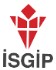 TEKSTİL SEKTÖRÜ TEHLİKELERİ, SAĞLIK SORUNLARI, MUAYENE VE TETKİKLERTEKSTİL SEKTÖRÜ TEHLİKELERİ, SAĞLIK SORUNLARI, MUAYENE VE TETKİKLERTEKSTİL SEKTÖRÜ TEHLİKELERİ, SAĞLIK SORUNLARI, MUAYENE VE TETKİKLERTEKSTİL SEKTÖRÜ TEHLİKELERİ, SAĞLIK SORUNLARI, MUAYENE VE TETKİKLERTEKSTİL SEKTÖRÜ TEHLİKELERİ, SAĞLIK SORUNLARI, MUAYENE VE TETKİKLERTEKSTİL SEKTÖRÜ TEHLİKELERİ, SAĞLIK SORUNLARI, MUAYENE VE TETKİKLER3. TEMEL PROSES: ÜRETİM (TEKSTİL TERBİYESİ- Ön Terbiye, Boyama, Baskı, Bitim İşlemleri)3. TEMEL PROSES: ÜRETİM (TEKSTİL TERBİYESİ- Ön Terbiye, Boyama, Baskı, Bitim İşlemleri)3. TEMEL PROSES: ÜRETİM (TEKSTİL TERBİYESİ- Ön Terbiye, Boyama, Baskı, Bitim İşlemleri)3. TEMEL PROSES: ÜRETİM (TEKSTİL TERBİYESİ- Ön Terbiye, Boyama, Baskı, Bitim İşlemleri)3. TEMEL PROSES: ÜRETİM (TEKSTİL TERBİYESİ- Ön Terbiye, Boyama, Baskı, Bitim İşlemleri)3. TEMEL PROSES: ÜRETİM (TEKSTİL TERBİYESİ- Ön Terbiye, Boyama, Baskı, Bitim İşlemleri)SıraTemel İşlem Adıİşlemlerde Kullanılanİşlemlerde KullanılanTehlikelerSağlık SorunlarıMuayene ve Tetkikler (*), (**)SıraTemel İşlem Adıİş EkipmanlarıKimyasallarTehlikelerSağlık SorunlarıMuayene ve Tetkikler (*), (**)Zımpara	makinası	ile çalışma1. Elyaf tozlarıToz maruziyetine bağlı mesleki solunum sistemi hastalığı, mesleki astım, aşırı duyarlılık akciğer enfeksiyonu	(hipersensitivite pnömönisi), vb.Solunum sistemi muayenesiAkciğer grafisi, Solunum Fonksiyon Testi, immünolojik testler,2. GürültüGeçici ve kalıcı işitme kaybı, kulak çınlaması, hipertansiyon, ritim bozuklukları, uyku düzensizliği, gürültülü ortamlarda çalışmalarda dikkat dağınıklığı ve iletişim bozuklukları, sinirlilik,  huzursuzluk, vb.Fizik Muayene Rinne Testi, Weber Testi, Kulak Burun Boğaz Muayenesi, Nörolojik muayene, Psikolojik muayene vb.Odyometri, tansiyon ve nabız ölçümleri, Elektrokardiyografi vb.3. Mekanik etkiler dönerhareketli parçalar, keskin bıçaklar, parça fırlamasıVücut travmaları (sıkıştırma, ezilme, kesilme, vb.)Yüksekte çalışacak olanlara fizik muayene, ayrıntılı görme, işitme ve denge muayenesi vb.Elektrokardiyografi, Akciğer grafisi, odyometri, açlık kan şekeri, kan biyokimyası, Tam İdrar Tahlili vb.İlkyardım ve acil tedavi organizasyonu4. Elektrik kullanımıElektrik çarpmasına bağlı Cilt-doku yanıkları, deri nekrozu, kontraktür, motor ve duyu kayıpları, ventriküler fibrilasyon, asistoli, solunum sistemi kas paralizisi, solunum durması, aritmi, kalp durması, ölüm, .vb.Yanıklara bağlı cilt ve dokuda yanık hasarları, yanıklara bağlı nekroz,infeksiyon, stres ülserleri, doku hasarları, ölüm vb.Yüksekte çalışacak olanlara fizik muayene, ayrıntılı görme, işitme ve denge muayenesi vb.Elektrokardiyografi, Akciğer grafisi, odyometri, açlık kan şekeri, kan biyokimyası, Tam İdrar Tahlili vb.İlkyardım ve acil tedavi organizasyonu5. Yüksekte çalışmaYaralanma, ölümYüksekte çalışacak olanlara fizik muayene, ayrıntılı görme, işitme ve denge muayenesi vb.Elektrokardiyografi, Akciğer grafisi, odyometri, açlık kan şekeri, kan biyokimyası, Tam İdrar Tahlili vb.İlkyardım ve acil tedavi organizasyonuTEKSTİL SEKTÖRÜ TEHLİKELERİ, SAĞLIK SORUNLARI, MUAYENE VE TETKİKLERTEKSTİL SEKTÖRÜ TEHLİKELERİ, SAĞLIK SORUNLARI, MUAYENE VE TETKİKLERTEKSTİL SEKTÖRÜ TEHLİKELERİ, SAĞLIK SORUNLARI, MUAYENE VE TETKİKLERTEKSTİL SEKTÖRÜ TEHLİKELERİ, SAĞLIK SORUNLARI, MUAYENE VE TETKİKLERTEKSTİL SEKTÖRÜ TEHLİKELERİ, SAĞLIK SORUNLARI, MUAYENE VE TETKİKLERTEKSTİL SEKTÖRÜ TEHLİKELERİ, SAĞLIK SORUNLARI, MUAYENE VE TETKİKLER3. TEMEL PROSES: ÜRETİM (TEKSTİL TERBİYESİ- Ön Terbiye, Boyama, Baskı, Bitim İşlemleri)3. TEMEL PROSES: ÜRETİM (TEKSTİL TERBİYESİ- Ön Terbiye, Boyama, Baskı, Bitim İşlemleri)3. TEMEL PROSES: ÜRETİM (TEKSTİL TERBİYESİ- Ön Terbiye, Boyama, Baskı, Bitim İşlemleri)3. TEMEL PROSES: ÜRETİM (TEKSTİL TERBİYESİ- Ön Terbiye, Boyama, Baskı, Bitim İşlemleri)3. TEMEL PROSES: ÜRETİM (TEKSTİL TERBİYESİ- Ön Terbiye, Boyama, Baskı, Bitim İşlemleri)3. TEMEL PROSES: ÜRETİM (TEKSTİL TERBİYESİ- Ön Terbiye, Boyama, Baskı, Bitim İşlemleri)SıraTemel İşlem Adıİşlemlerde Kullanılanİşlemlerde KullanılanTehlikelerSağlık SorunlarıMuayene ve Tetkikler (*), (**)SıraTemel İşlem Adıİş EkipmanlarıKimyasallarTehlikelerSağlık SorunlarıMuayene ve Tetkikler (*), (**)Kalandır	makinası	ile çalışmalar1.	Mekanik etkiler dönerhareketli parçalar, parça fırlamasıVücut travmaları (sıkıştırma, ezilme, kesilme, vb.)İlkyardım	ve	acil	tedavi organizasyonu2.	Elle taşımaKas iskelet sistemi hastalıkları (Birikimsel zedelenme hastalıkları (tendon iltihabı (tendinit), tendon ve sinoviailtihabı (tenosinovit), Karpal Tunel Sendromu, Radial Tunel Sendromu, Tetikçi Parmağı tenisçi dirseği, vertebral basılara bağlı ağrı (lomber strain), disklerin patolojik durumu (diskopati), kas krampları, vb.)Kas iskelet sistemi muayenesi, Nörolojik Muayene vb.Radyografi, MR, EMG, ENMG vb. testlerMeslek Hastalıkları ve İşle İlgili Hastalıklar Tanı Rehberi’nin “5.8. Kas İskeleti Sistemi ile ilgili hastalıklar” bölümüne bakınız.3.	Sık	tekrarlanan hareketlerKas iskelet sistemi hastalıkları (Birikimsel zedelenme hastalıkları (tendon iltihabı (tendinit), tendon ve sinoviailtihabı (tenosinovit), Karpal Tunel Sendromu, Radial Tunel Sendromu, Tetikçi Parmağı tenisçi dirseği, vertebral basılara bağlı ağrı (lomber strain), disklerin patolojik durumu (diskopati), kas krampları, vb.)Kas iskelet sistemi muayenesi, Nörolojik Muayene vb.Radyografi, MR, EMG, ENMG vb. testlerMeslek Hastalıkları ve İşle İlgili Hastalıklar Tanı Rehberi’nin “5.8. Kas İskeleti Sistemi ile ilgili hastalıklar” bölümüne bakınız.4.	Elektrik kullanımıElektrik çarpmasına bağlı Cilt-doku yanıkları, deri nekrozu, kontraktür, motor ve duyu kayıpları, ventriküler fibrilasyon, asistoli, solunum sistemi kas paralizisi, solunum durması, aritmi, kalp durması, ölüm, .vb.Yanıklara bağlı cilt ve dokuda yanık hasarları,yanıklara bağlı nekroz, infeksiyon, stres ülserleri, doku hasarları, ölüm vb.İlkyardım	ve	acil	tedavi organizasyonuTEKSTİL SEKTÖRÜ TEHLİKELERİ, SAĞLIK SORUNLARI, MUAYENE VE TETKİKLERTEKSTİL SEKTÖRÜ TEHLİKELERİ, SAĞLIK SORUNLARI, MUAYENE VE TETKİKLERTEKSTİL SEKTÖRÜ TEHLİKELERİ, SAĞLIK SORUNLARI, MUAYENE VE TETKİKLERTEKSTİL SEKTÖRÜ TEHLİKELERİ, SAĞLIK SORUNLARI, MUAYENE VE TETKİKLERTEKSTİL SEKTÖRÜ TEHLİKELERİ, SAĞLIK SORUNLARI, MUAYENE VE TETKİKLERTEKSTİL SEKTÖRÜ TEHLİKELERİ, SAĞLIK SORUNLARI, MUAYENE VE TETKİKLER4. TEMEL PROSES: DESTEK HİZMETLERİ4. TEMEL PROSES: DESTEK HİZMETLERİ4. TEMEL PROSES: DESTEK HİZMETLERİ4. TEMEL PROSES: DESTEK HİZMETLERİ4. TEMEL PROSES: DESTEK HİZMETLERİ4. TEMEL PROSES: DESTEK HİZMETLERİ4. TEMEL PROSES: DESTEK HİZMETLERİSıraTemel İşlem Adıİşlemlerde Kullanılanİşlemlerde KullanılanTehlikelerSağlık SorunlarıMuayene ve Tetkikler (*), (**)SıraTemel İşlem Adıİş EkipmanlarıKimyasallarTehlikelerSağlık SorunlarıMuayene ve Tetkikler (*), (**)a.Elektrik Trafosu ve DağıtımElektrik trafosuElektrik tesisatı (Aydınlatma, Topraklama)1. Trafo yağıElektrik Trafosu ve Tesisatı ile çalışmalar1. Yüksek Gerilim Elektrik Akımı, Patlama,Elektrik çarpmasına bağlı Cilt- doku yanıkları, deri nekrozu, kontraktür, motor ve duyu kayıpları, ventriküler fibrilasyon, asistoli, solunum sistemi kas paralizisi, solunum durması, aritmi, kalp durması, ölüm, .vb.Yanıklara bağlı cilt ve dokuda yanık hasarları, yanıklara bağlınekroz, infeksiyon, stres ülserleri, doku hasarları, ölüm vb.İlkyardım	ve	acil	tedavi organizasyonua.Elektrik Trafosu ve DağıtımElektrik trafosuElektrik tesisatı (Aydınlatma, Topraklama)1. Trafo yağı2. GürültüGeçici ve kalıcı işitme kaybı, kulak çınlaması, hipertansiyon, ritim bozuklukları, uyku düzensizliği, gürültülü ortamlarda çalışmalarda dikkat dağınıklığı ve iletişim bozuklukları, sinirlilik, huzursuzluk, vb.Fizik Muayene Rinne Testi, Weber Testi, Kulak Burun Boğaz Muayenesi, Nörolojik muayene, Psikolojik muayene vb.Odyometri, tansiyon ve nabız ölçümleri, Elektrokardiyografi vb.a.Elektrik Trafosu ve DağıtımElektrik trafosuElektrik tesisatı (Aydınlatma, Topraklama)1. Trafo yağı3. Trafo YağlarıKimyasallar ile ayrıntılı bilgi için bu rehberin “Kimyasal Maddelerle Çalışanlarda Sağlık Gözetimi” bölümü, “3.2.3 Kimyasal Etmenler” bölümü, Tablo 6, Tablo 14.1, Tablo 14.2’si ile Meslek Hastalıkları ve İşle  İlgili  Hastalıklar Tanı  Rehberi’nin “5.2 Kimyasal Risk Etmenlerine Bağlı Hastalıklar” bölümüne bakınız.Kimyasallar ile ayrıntılı bilgi için bu rehberin “Kimyasal Maddelerle Çalışanlarda Sağlık Gözetimi” bölümü, “3.2.3 Kimyasal Etmenler” bölümü, Tablo 6, Tablo 14.1, Tablo 14.2’si ile Meslek Hastalıkları ve İşle  İlgili  Hastalıklar Tanı  Rehberi’nin “5.2 Kimyasal Risk Etmenlerine Bağlı Hastalıklar” bölümüne bakınız.TEKSTİL SEKTÖRÜ TEHLİKELERİ, SAĞLIK SORUNLARI, MUAYENE VE TETKİKLERTEKSTİL SEKTÖRÜ TEHLİKELERİ, SAĞLIK SORUNLARI, MUAYENE VE TETKİKLERTEKSTİL SEKTÖRÜ TEHLİKELERİ, SAĞLIK SORUNLARI, MUAYENE VE TETKİKLERTEKSTİL SEKTÖRÜ TEHLİKELERİ, SAĞLIK SORUNLARI, MUAYENE VE TETKİKLERTEKSTİL SEKTÖRÜ TEHLİKELERİ, SAĞLIK SORUNLARI, MUAYENE VE TETKİKLERTEKSTİL SEKTÖRÜ TEHLİKELERİ, SAĞLIK SORUNLARI, MUAYENE VE TETKİKLER4. TEMEL PROSES: DESTEK HİZMETLERİ4. TEMEL PROSES: DESTEK HİZMETLERİ4. TEMEL PROSES: DESTEK HİZMETLERİ4. TEMEL PROSES: DESTEK HİZMETLERİ4. TEMEL PROSES: DESTEK HİZMETLERİ4. TEMEL PROSES: DESTEK HİZMETLERİ4. TEMEL PROSES: DESTEK HİZMETLERİSıraTemel İşlem Adıİşlemlerde Kullanılanİşlemlerde KullanılanTehlikelerSağlık SorunlarıMuayene ve Tetkikler (*), (**)SıraTemel İşlem Adıİş EkipmanlarıKimyasallarTehlikelerSağlık SorunlarıMuayene ve Tetkikler (*), (**)Aydınlatma Tesisatı1. Yetersiz GörüşGörme keskinliğinde azalma, görüş alanının kısıtlanması, ışığa duyarlıklık, baş ağrısıYaralanma, ölümGöz muayenesi (görme keskinliği, görme alanı ..vb.)ilkyardım	ve	acil	tedavi organizasyonu2. YansımalarGörme keskinliğinde azalma, görüş alanının kısıtlanması, ışığa duyarlıklık, baş ağrısıYaralanma, ölümGöz muayenesi (görme keskinliği, görme alanı ..vb.)ilkyardım	ve	acil	tedavi organizasyonu3. Acil Durum Aydınlatması4. Nemli, Tozlu Ortam ŞartlarıNemli ortamlarda çalışmalarda dikkat bozuklukları, aşırı yorgunluk,	çalışanların vücutlarının çeşitli kısımlarında mantar oluşumu (tinea pedis vb.), üst solunum yolu sistemi hastalıkları, kas spazmları vb.Toz maruziyetine bağlı solunum sistemi hastalıkları, astım, aşırı duyarlılık akciğer enfeksiyonu(hipersensitivite pnömönisi), vb.Cilt, Solunum sistemi, dolaşım sistemi muayenesiAkciğer	grafisi,	Solunum Fonksiyon Testi, Allerji testleriTEKSTİL SEKTÖRÜ TEHLİKELERİ, SAĞLIK SORUNLARI, MUAYENE VE TETKİKLERTEKSTİL SEKTÖRÜ TEHLİKELERİ, SAĞLIK SORUNLARI, MUAYENE VE TETKİKLERTEKSTİL SEKTÖRÜ TEHLİKELERİ, SAĞLIK SORUNLARI, MUAYENE VE TETKİKLERTEKSTİL SEKTÖRÜ TEHLİKELERİ, SAĞLIK SORUNLARI, MUAYENE VE TETKİKLERTEKSTİL SEKTÖRÜ TEHLİKELERİ, SAĞLIK SORUNLARI, MUAYENE VE TETKİKLERTEKSTİL SEKTÖRÜ TEHLİKELERİ, SAĞLIK SORUNLARI, MUAYENE VE TETKİKLER4. TEMEL PROSES: DESTEK HİZMETLERİ4. TEMEL PROSES: DESTEK HİZMETLERİ4. TEMEL PROSES: DESTEK HİZMETLERİ4. TEMEL PROSES: DESTEK HİZMETLERİ4. TEMEL PROSES: DESTEK HİZMETLERİ4. TEMEL PROSES: DESTEK HİZMETLERİ4. TEMEL PROSES: DESTEK HİZMETLERİSıraTemel İşlem Adıİşlemlerde Kullanılanİşlemlerde KullanılanTehlikelerSağlık SorunlarıMuayene ve Tetkikler (*), (**)SıraTemel İşlem Adıİş EkipmanlarıKimyasallarTehlikelerSağlık SorunlarıMuayene ve Tetkikler (*), (**)Topraklama Tesisatı1. İşletme	topraklamanın yetersizliğiElektrik çarpmasına bağlı Cilt- doku yanıkları, deri nekrozu, kontraktür,		motor	ve	duyu kayıpları, ventriküler fibrilasyon, asistoli, solunum sistemi kas paralizisi,	solunum		durması, aritmi, kalp durması, ölüm, .vb. Yanıklara bağlı cilt ve dokuda yanık hasarları, yanıklara bağlı nekroz,	infeksiyon,		stres ülserleri, doku hasarları, ölümvb.İlkyardım	ve	acil	tedavi organizasyonu2. Gövde koruma topraklamasıElektrik çarpmasına bağlı Cilt- doku yanıkları, deri nekrozu, kontraktür,		motor	ve	duyu kayıpları, ventriküler fibrilasyon, asistoli, solunum sistemi kas paralizisi,	solunum		durması, aritmi, kalp durması, ölüm, .vb. Yanıklara bağlı cilt ve dokuda yanık hasarları, yanıklara bağlı nekroz,	infeksiyon,		stres ülserleri, doku hasarları, ölümvb.İlkyardım	ve	acil	tedavi organizasyonuTEKSTİL SEKTÖRÜ TEHLİKELERİ, SAĞLIK SORUNLARI, MUAYENE VE TETKİKLERTEKSTİL SEKTÖRÜ TEHLİKELERİ, SAĞLIK SORUNLARI, MUAYENE VE TETKİKLERTEKSTİL SEKTÖRÜ TEHLİKELERİ, SAĞLIK SORUNLARI, MUAYENE VE TETKİKLERTEKSTİL SEKTÖRÜ TEHLİKELERİ, SAĞLIK SORUNLARI, MUAYENE VE TETKİKLERTEKSTİL SEKTÖRÜ TEHLİKELERİ, SAĞLIK SORUNLARI, MUAYENE VE TETKİKLERTEKSTİL SEKTÖRÜ TEHLİKELERİ, SAĞLIK SORUNLARI, MUAYENE VE TETKİKLER4. TEMEL PROSES: DESTEK HİZMETLERİ4. TEMEL PROSES: DESTEK HİZMETLERİ4. TEMEL PROSES: DESTEK HİZMETLERİ4. TEMEL PROSES: DESTEK HİZMETLERİ4. TEMEL PROSES: DESTEK HİZMETLERİ4. TEMEL PROSES: DESTEK HİZMETLERİ4. TEMEL PROSES: DESTEK HİZMETLERİ4. TEMEL PROSES: DESTEK HİZMETLERİSıraTemel İşlem AdıTemel İşlem Adıİşlemlerde Kullanılanİşlemlerde KullanılanTehlikelerSağlık SorunlarıMuayene ve Tetkikler (*), (**)SıraTemel İşlem AdıTemel İşlem Adıİş EkipmanlarıKimyasallarTehlikelerSağlık SorunlarıMuayene ve Tetkikler (*), (**)b.Basınçlı hava üretim ve dağıtımıBasınçlı hava üretim ve dağıtımıKompresörHava tankıŞartlandırıcı1. Kompres ör yağıKompresör ile çalışmalar1. PatlamaTravma, ölümİlkyardım ve acil tedavi organizasyonub.Basınçlı hava üretim ve dağıtımıBasınçlı hava üretim ve dağıtımıKompresörHava tankıŞartlandırıcı1. Kompres ör yağı2. YangınYangına bağlı cilt ve dokuda yanık hasarları, yanıklara bağlı nekroz, infeksiyon, stres ülserleri, doku hasarları, ölüm vb.İlkyardım ve acil tedavi organizasyonub.Basınçlı hava üretim ve dağıtımıBasınçlı hava üretim ve dağıtımıKompresörHava tankıŞartlandırıcı1. Kompres ör yağı3. Elektrikle Çalışma,Elektrik çarpmasına bağlı Cilt-doku yanıkları, deri nekrozu, kontraktür, motor ve duyu kayıpları, ventriküler fibrilasyon, asistoli, solunum sistemi kas paralizisi, solunum durması, aritmi, kalp durması, ölüm, .vb.Yanıklara bağlı cilt ve dokuda yanık hasarları,yanıklara bağlı nekroz, infeksiyon, stres ülserleri, doku hasarları, ölüm vb.İlkyardım ve acil tedavi organizasyonub.Basınçlı hava üretim ve dağıtımıBasınçlı hava üretim ve dağıtımıKompresörHava tankıŞartlandırıcı1. Kompres ör yağı4. Mekanik TehlikelerVücut travmaları (sıkıştırma, ezilme, kesilme, vb.)İlkyardım ve acil tedavi organizasyonub.Basınçlı hava üretim ve dağıtımıBasınçlı hava üretim ve dağıtımıKompresörHava tankıŞartlandırıcı1. Kompres ör yağı5. GürültüGeçici ve kalıcı işitme kaybı, kulak çınlaması, hipertansiyon, ritim bozuklukları, uyku düzensizliği, gürültülü ortamlarda çalışmalarda dikkat dağınıklığı ve  iletişim  bozuklukları, sinirlilik, huzursuzluk, vb.Fizik Muayene Rinne Testi, Weber Testi, Kulak Burun Boğaz Muayenesi, Nörolojik muayene, Psikolojik muayene vb.Odyometri, tansiyon ve nabız ölçümleri, Elektrokardiyografi vb.b.Basınçlı hava üretim ve dağıtımıBasınçlı hava üretim ve dağıtımıKompresörHava tankıŞartlandırıcı1. Kompres ör yağı6. Sıvı Fışkırması (Su, Yağ)Kimyasallar ile ayrıntılı bilgi için bu rehberin “Kimyasal Maddelerle Çalışanlarda Sağlık Gözetimi” bölümü, “3.2.3 Kimyasal Etmenler” bölümü, Tablo 6, Tablo 14.1, Tablo 14.2’siile Meslek Hastalıkları ve İşle İlgili Hastalıklar Tanı Rehberi’nin “5.2 Kimyasal Risk Etmenlerine Bağlı Hastalıklar” bölümüne bakınız.Kimyasallar ile ayrıntılı bilgi için bu rehberin “Kimyasal Maddelerle Çalışanlarda Sağlık Gözetimi” bölümü, “3.2.3 Kimyasal Etmenler” bölümü, Tablo 6, Tablo 14.1, Tablo 14.2’siile Meslek Hastalıkları ve İşle İlgili Hastalıklar Tanı Rehberi’nin “5.2 Kimyasal Risk Etmenlerine Bağlı Hastalıklar” bölümüne bakınız.b.Basınçlı hava üretim ve dağıtımıBasınçlı hava üretim ve dağıtımıKompresörHava tankıŞartlandırıcı1. Kompres ör yağı7. Kompresör yağına maruziyetKimyasallar ile ayrıntılı bilgi için bu rehberin “Kimyasal Maddelerle Çalışanlarda Sağlık Gözetimi” bölümü, “3.2.3 Kimyasal Etmenler” bölümü, Tablo 6, Tablo 14.1, Tablo 14.2’siile Meslek Hastalıkları ve İşle İlgili Hastalıklar Tanı Rehberi’nin “5.2 Kimyasal Risk Etmenlerine Bağlı Hastalıklar” bölümüne bakınız.Kimyasallar ile ayrıntılı bilgi için bu rehberin “Kimyasal Maddelerle Çalışanlarda Sağlık Gözetimi” bölümü, “3.2.3 Kimyasal Etmenler” bölümü, Tablo 6, Tablo 14.1, Tablo 14.2’siile Meslek Hastalıkları ve İşle İlgili Hastalıklar Tanı Rehberi’nin “5.2 Kimyasal Risk Etmenlerine Bağlı Hastalıklar” bölümüne bakınız.TEKSTİL SEKTÖRÜ TEHLİKELERİ, SAĞLIK SORUNLARI, MUAYENE VE TETKİKLERTEKSTİL SEKTÖRÜ TEHLİKELERİ, SAĞLIK SORUNLARI, MUAYENE VE TETKİKLERTEKSTİL SEKTÖRÜ TEHLİKELERİ, SAĞLIK SORUNLARI, MUAYENE VE TETKİKLERTEKSTİL SEKTÖRÜ TEHLİKELERİ, SAĞLIK SORUNLARI, MUAYENE VE TETKİKLERTEKSTİL SEKTÖRÜ TEHLİKELERİ, SAĞLIK SORUNLARI, MUAYENE VE TETKİKLERTEKSTİL SEKTÖRÜ TEHLİKELERİ, SAĞLIK SORUNLARI, MUAYENE VE TETKİKLER4. TEMEL PROSES: DESTEK HİZMETLERİ4. TEMEL PROSES: DESTEK HİZMETLERİ4. TEMEL PROSES: DESTEK HİZMETLERİ4. TEMEL PROSES: DESTEK HİZMETLERİ4. TEMEL PROSES: DESTEK HİZMETLERİ4. TEMEL PROSES: DESTEK HİZMETLERİ4. TEMEL PROSES: DESTEK HİZMETLERİSıraTemel İşlem Adıİşlemlerde Kullanılanİşlemlerde KullanılanTehlikelerSağlık SorunlarıMuayene ve Tetkikler (*), (**)SıraTemel İşlem Adıİş EkipmanlarıKimyasallarTehlikelerSağlık SorunlarıMuayene ve Tetkikler (*), (**)c.Buhar Üretim	ve DağıtımBuhar kazanıBoru hatlarıSu tasfiye sistemiBuhar kazanı ile çalışmalar1.	Buhar KaçağıHaşlanma, yanıklar, Cilt yolu ile etkilenme, deri lezyonlarıİlkyardım	ve	acil	tedavi organizasyonuc.Buhar Üretim	ve DağıtımBuhar kazanıBoru hatlarıSu tasfiye sistemi2.	PatlamaTravma, ölümİlkyardım	ve	acil	tedavi organizasyonuc.Buhar Üretim	ve DağıtımBuhar kazanıBoru hatlarıSu tasfiye sistemi3. GürültüGeçici ve kalıcı işitme kaybı, kulak çınlaması, hipertansiyon, ritim bozuklukları, uyku düzensizliği, gürültülü ortamlarda çalışmalarda dikkat dağınıklığı ve iletişim bozuklukları, sinirlilik,  huzursuzluk, vb.Fizik Muayene Rinne Testi, Weber Testi, Kulak Burun Boğaz Muayenesi, Nörolojik muayene, Psikolojik muayene vb.Odyometri, tansiyon ve nabız ölçümleri, Elektrokardiyografivb.c.Buhar Üretim	ve DağıtımBuhar kazanıBoru hatlarıSu tasfiye sistemi4.	Elektrik akımına kapılmaElektrik çarpmasına bağlı Cilt- doku yanıkları, deri nekrozu, kontraktür, motor ve duyu kayıpları, ventriküler fibrilasyon, asistoli, solunum sistemi kas paralizisi, solunum durması, aritmi, kalp durması, ölüm, .vb.Yanıklara bağlı cilt ve dokuda yanık hasarları, yanıklara bağlınekroz, infeksiyon, stres ülserleri, doku hasarları, ölüm vb.İlkyardım	ve	acil	tedavi organizasyonuTEKSTİL SEKTÖRÜ TEHLİKELERİ, SAĞLIK SORUNLARI, MUAYENE VE TETKİKLERTEKSTİL SEKTÖRÜ TEHLİKELERİ, SAĞLIK SORUNLARI, MUAYENE VE TETKİKLERTEKSTİL SEKTÖRÜ TEHLİKELERİ, SAĞLIK SORUNLARI, MUAYENE VE TETKİKLERTEKSTİL SEKTÖRÜ TEHLİKELERİ, SAĞLIK SORUNLARI, MUAYENE VE TETKİKLERTEKSTİL SEKTÖRÜ TEHLİKELERİ, SAĞLIK SORUNLARI, MUAYENE VE TETKİKLERTEKSTİL SEKTÖRÜ TEHLİKELERİ, SAĞLIK SORUNLARI, MUAYENE VE TETKİKLER4. TEMEL PROSES: DESTEK HİZMETLERİ4. TEMEL PROSES: DESTEK HİZMETLERİ4. TEMEL PROSES: DESTEK HİZMETLERİ4. TEMEL PROSES: DESTEK HİZMETLERİ4. TEMEL PROSES: DESTEK HİZMETLERİ4. TEMEL PROSES: DESTEK HİZMETLERİ4. TEMEL PROSES: DESTEK HİZMETLERİSıraTemel İşlem Adıİşlemlerde Kullanılanİşlemlerde KullanılanTehlikelerSağlık SorunlarıMuayene ve Tetkikler (*), (**)SıraTemel İşlem AdıİşEkipmanl arıKimyasallarTehlikelerSağlık SorunlarıMuayene ve Tetkikler (*), (**)d.Temizlik işleri1. Elektrik süpürgesi1. Temizlik kimyasalları1. Kaygan Zeminde çalışmaTravma, ölümd.Temizlik işleri1. Elektrik süpürgesi2.2. Temizlik	Makina	ve EkipmanlarıElektrik çarpmasına bağlı Cilt-doku yanıkları, deri nekrozu, kontraktür, motor ve duyu kayıpları, ventriküler fibrilasyon, asistoli, solunum sistemi kas paralizisi, solunum durması, aritmi, kalp durması, ölüm, .vb.Yanıklara bağlı cilt ve dokuda yanık hasarları, yanıklara bağlı nekroz, infeksiyon, stres ülserleri, doku hasarları, ölüm vb.Kas iskelet sistemi hastalıkları (vertebral basılara bağlı ağrı (lomber strain), disklerin patolojik durumu (diskopati), omurga hastalıkları kas krampları, vb.)Süreli ayakta çalışmalara bağlı Dolaşım Sistemi Hastalıkları (varis, vb.)El-Kol titreşimine bağlı Raynaud Fenomeni, beyaz parmak sendromu, Periferik Sensörinöral Polinöropati, İç Kulak hasarına bağlı Denge bozlukluğu, Osteoartiküler hastalıklar (dirsek ve el bileğinin osteoartrozu, osteofitler, karpal kemik hastalıkları, osteonekroz, psödoartroz, el bileğinde sinir sıkışması (karpal tünel sendromu,), Kas Hastalıkları (el ve parmaklarda ağrı, kas güçsüzlüğü, elle kavrama yeteneğinde azalma, üst ekstremitede tendon iltihabı (tendinit), tendon ve sinovia iltihabı (tenosinovit))..vbTüm vücut titreşimine bağlı omurga hasarları, (en çok bel, daha az boyun ve omuzlar), disklerin patolojik durumu (diskopati), vertebral basılara bağlı ağrı (lomber strain), deformasyon, siyatik, periferik ve otonom sinir sinirler, vestibüler, vasküler, sindirim sistemi etkilenmeleri vb.Fizik Muayene, Nörolojik Muayene, Kas-İskelet Sistemi Muayenesi, Dolaşım Sistemi MuayenesiRadyolojik İnceleme (kemik grafileri, omurga ve bel grafileri), Nörosensensorial Testler, EMG, ENMGd.Temizlik işleri1. Elektrik süpürgesi3.3. Temizlik ve dezenfeksiyon Kimyasallarına maruziyetKimyasallar ile ayrıntılı bilgi için bu rehberin “Kimyasal Maddelerle Çalışanlarda Sağlık Gözetimi” bölümü, “3.2.3 Kimyasal Etmenler” bölümü, Tablo 6, Tablo 14.1, Tablo 14.2’si ile Meslek Hastalıkları ve İşle İlgili Hastalıklar TanıRehberi’nin “5.2 Kimyasal Risk Etmenlerine Bağlı Hastalıklar” bölümüne bakınız.Kimyasallar ile ayrıntılı bilgi için bu rehberin “Kimyasal Maddelerle Çalışanlarda Sağlık Gözetimi” bölümü, “3.2.3 Kimyasal Etmenler” bölümü, Tablo 6, Tablo 14.1, Tablo 14.2’si ile Meslek Hastalıkları ve İşle İlgili Hastalıklar TanıRehberi’nin “5.2 Kimyasal Risk Etmenlerine Bağlı Hastalıklar” bölümüne bakınız.TEKSTİL SEKTÖRÜ TEHLİKELERİ, SAĞLIK SORUNLARI, MUAYENE VE TETKİKLERTEKSTİL SEKTÖRÜ TEHLİKELERİ, SAĞLIK SORUNLARI, MUAYENE VE TETKİKLERTEKSTİL SEKTÖRÜ TEHLİKELERİ, SAĞLIK SORUNLARI, MUAYENE VE TETKİKLERTEKSTİL SEKTÖRÜ TEHLİKELERİ, SAĞLIK SORUNLARI, MUAYENE VE TETKİKLERTEKSTİL SEKTÖRÜ TEHLİKELERİ, SAĞLIK SORUNLARI, MUAYENE VE TETKİKLERTEKSTİL SEKTÖRÜ TEHLİKELERİ, SAĞLIK SORUNLARI, MUAYENE VE TETKİKLER4. TEMEL PROSES: DESTEK HİZMETLERİ4. TEMEL PROSES: DESTEK HİZMETLERİ4. TEMEL PROSES: DESTEK HİZMETLERİ4. TEMEL PROSES: DESTEK HİZMETLERİ4. TEMEL PROSES: DESTEK HİZMETLERİ4. TEMEL PROSES: DESTEK HİZMETLERİ4. TEMEL PROSES: DESTEK HİZMETLERİ4. TEMEL PROSES: DESTEK HİZMETLERİSır aTemel İşlem AdıTemel İşlem Adıİşlemlerde Kullanılanİşlemlerde KullanılanTehlikelerSağlık SorunlarıMuayene ve Tetkikler (*), (**)Sır aTemel İşlem AdıTemel İşlem Adıİş EkipmanlarıKimyasallarTehlikelerSağlık SorunlarıMuayene ve Tetkikler (*), (**)e.Bakım- onarım atölyesiBakım- onarım atölyesiElektrik kaynak makinasıSütunlu matkapTaşlama motoruSoğutma sıvısıMakina bakım yağları1. Kaynak ışınlarıKaynakçı Gözü (Gözlerde ağrı, yanma, ışığa tahammülsüzlük, görme bulanıklığı,), fotokeratit, katarakt vb.Yanıklara   bağlı   cilt   ve   dokuda	yanıkhasarları, yanıklara bağlı nekroz, infeksiyon, stres ülserleri, doku hasarları, ölüm vb.Göz muayenesi, vb. Göz tetkikleri, vb.İlkyardım	ve	acil	tedavi organizasyonue.Bakım- onarım atölyesiBakım- onarım atölyesiElektrik kaynak makinasıSütunlu matkapTaşlama motoruSoğutma sıvısıMakina bakım yağları2. Kaynak gazları (demir oksitleri, karbon dioksit, ozon, metal buharları, azot oksitleri, )Kaynak dumanına bağlı akut akciğer hastalığı, metal dumanı ateşi, akciğer parankim hastalıkları, metal kaynaklarına bağlı akciğer kanseri, solunum yollarında irritasyon, astım, pnömokonyoz, burun boşluğu ve paranasal sinüs kanserleri, vb.Kulak-Burun-Boğaz	Muayenesi, Solunum Sistemi Muayenesi, vb.Akciğer radyografisi, solunum fonksiyon testi, kanser markerları..vb.İlkyardım	ve	acil	tedavi organizasyonue.Bakım- onarım atölyesiBakım- onarım atölyesiElektrik kaynak makinasıSütunlu matkapTaşlama motoruSoğutma sıvısıMakina bakım yağları3. Duruş bozukluklarıKas iskelet sistemi hastalıkları (vertebral basılara bağlı ağrı (lomber strain), disklerin patolojik  durumu  (diskopati), omurga hastalıkları kas krampları, vb.)Süreli ayakta çalışmalara bağlı Dolaşım Sistemi Hastalıkları (varis, vb.)Kas iskelet sistemi muayenesi, Nörolojik Muayene, dolaşım sistemi muayenesi vb.Radyografi, MR, EMG, ENMG vb. testlerMeslek Hastalıkları ve İşle İlgili Hastalıklar Tanı Rehberi’nin “5.8. Kas İskeleti Sistemi ile ilgili hastalıklar” bölümüne bakınız.TEKSTİL SEKTÖRÜ TEHLİKELERİ, SAĞLIK SORUNLARI, MUAYENE VE TETKİKLERTEKSTİL SEKTÖRÜ TEHLİKELERİ, SAĞLIK SORUNLARI, MUAYENE VE TETKİKLERTEKSTİL SEKTÖRÜ TEHLİKELERİ, SAĞLIK SORUNLARI, MUAYENE VE TETKİKLERTEKSTİL SEKTÖRÜ TEHLİKELERİ, SAĞLIK SORUNLARI, MUAYENE VE TETKİKLERTEKSTİL SEKTÖRÜ TEHLİKELERİ, SAĞLIK SORUNLARI, MUAYENE VE TETKİKLERTEKSTİL SEKTÖRÜ TEHLİKELERİ, SAĞLIK SORUNLARI, MUAYENE VE TETKİKLERTEKSTİL SEKTÖRÜ TEHLİKELERİ, SAĞLIK SORUNLARI, MUAYENE VE TETKİKLERTEKSTİL SEKTÖRÜ TEHLİKELERİ, SAĞLIK SORUNLARI, MUAYENE VE TETKİKLER4. TEMEL PROSES: DESTEK HİZMETLERİ4. TEMEL PROSES: DESTEK HİZMETLERİ4. TEMEL PROSES: DESTEK HİZMETLERİ4. TEMEL PROSES: DESTEK HİZMETLERİ4. TEMEL PROSES: DESTEK HİZMETLERİ4. TEMEL PROSES: DESTEK HİZMETLERİ4. TEMEL PROSES: DESTEK HİZMETLERİ4. TEMEL PROSES: DESTEK HİZMETLERİ4. TEMEL PROSES: DESTEK HİZMETLERİ4. TEMEL PROSES: DESTEK HİZMETLERİSır aTemel İşlem AdıTemel İşlem Adıİşlemlerde Kullanılanİşlemlerde Kullanılanİşlemlerde Kullanılanİşlemlerde KullanılanTehlikelerSağlık SorunlarıMuayene ve Tetkikler (*), (**)Sır aTemel İşlem AdıTemel İşlem Adıİş Ekipmanlarıİş EkipmanlarıKimyasallarKimyasallarTehlikelerSağlık SorunlarıMuayene ve Tetkikler (*), (**)4. Elle taşımaKas iskelet sistemi hastalıkları (Birikimsel zedelenme hastalıkları (tendon iltihabı (tendinit), tendon ve sinoviailtihabı (tenosinovit), Karpal Tunel Sendromu, Radial Tunel Sendromu, Tetikçi Parmağı tenisçi dirseği , vertebral basılara bağlı ağrı (lomber strain), disklerin patolojik durumu (diskopati), kas krampları, vb.)Kas iskelet sistemi muayenesi, Nörolojik Muayene vb.Radyografi, MR, EMG, ENMG vb. testlerMeslek Hastalıkları ve İşle İlgili Hastalıklar Tanı Rehberi’nin “5.8. Kas İskeleti Sistemi ile ilgili hastalıklar” bölümüne bakınız5. Sıcak yüzey, ergimiş metallerYanıklara bağlı cilt ve dokuda yanık hasarları, yanıklara bağlı nekroz, infeksiyon, stres ülserleri, doku hasarları, ölüm vb.Akut ve kronik solunumsal hasarlar, akciğer hastalıkları,Travma, ölümSolunum Sistemi muayenesi, cilt muayenesi vb.Akciğer grafisi, solunum fonksiyon testi vb.İlkyardım	ve	acil	tedavi organizasyonu6. TaşlamaYanıklara bağlı cilt ve dokuda yanık hasarları, yanıklara bağlı nekroz, infeksiyon, stres ülserleri, doku hasarları, ölüm vb.Akut ve kronik solunumsal hasarlar, akciğer hastalıkları,Travma, ölümSolunum Sistemi muayenesi, cilt muayenesi vb.Akciğer grafisi, solunum fonksiyon testi vb.İlkyardım	ve	acil	tedavi organizasyonuTEKSTİL SEKTÖRÜ TEHLİKELERİ, SAĞLIK SORUNLARI, MUAYENE VE TETKİKLERTEKSTİL SEKTÖRÜ TEHLİKELERİ, SAĞLIK SORUNLARI, MUAYENE VE TETKİKLERTEKSTİL SEKTÖRÜ TEHLİKELERİ, SAĞLIK SORUNLARI, MUAYENE VE TETKİKLERTEKSTİL SEKTÖRÜ TEHLİKELERİ, SAĞLIK SORUNLARI, MUAYENE VE TETKİKLERTEKSTİL SEKTÖRÜ TEHLİKELERİ, SAĞLIK SORUNLARI, MUAYENE VE TETKİKLERTEKSTİL SEKTÖRÜ TEHLİKELERİ, SAĞLIK SORUNLARI, MUAYENE VE TETKİKLER4. TEMEL PROSES: DESTEK HİZMETLERİ4. TEMEL PROSES: DESTEK HİZMETLERİ4. TEMEL PROSES: DESTEK HİZMETLERİ4. TEMEL PROSES: DESTEK HİZMETLERİ4. TEMEL PROSES: DESTEK HİZMETLERİ4. TEMEL PROSES: DESTEK HİZMETLERİ4. TEMEL PROSES: DESTEK HİZMETLERİSıraTemel İşlem Adıİşlemlerde Kullanılanİşlemlerde KullanılanTehlikelerSağlık SorunlarıMuayene ve Tetkikler (*), (**)SıraTemel İşlem Adıİş EkipmanlarıKimyasallarTehlikelerSağlık SorunlarıMuayene ve Tetkikler (*), (**)7. Makina bakım yağlarıKimyasallar ile ayrıntılı bilgi için bu rehberin “Kimyasal Maddelerle Çalışanlarda Sağlık Gözetimi” bölümü, “3.2.3 Kimyasal Etmenler” bölümü, Tablo 6, Tablo 14.1, Tablo 14.2’si ile Meslek Hastalıkları ve İşle  İlgili  Hastalıklar Tanı  Rehberi’nin “5.2 Kimyasal Risk Etmenlerine Bağlı Hastalıklar” bölümüne bakınız.Kimyasallar ile ayrıntılı bilgi için bu rehberin “Kimyasal Maddelerle Çalışanlarda Sağlık Gözetimi” bölümü, “3.2.3 Kimyasal Etmenler” bölümü, Tablo 6, Tablo 14.1, Tablo 14.2’si ile Meslek Hastalıkları ve İşle  İlgili  Hastalıklar Tanı  Rehberi’nin “5.2 Kimyasal Risk Etmenlerine Bağlı Hastalıklar” bölümüne bakınız.8. Elektrik kullanımıElektrik çarpmasına bağlı Cilt- doku yanıkları, deri nekrozu, kontraktür, motor ve duyu kayıpları, ventriküler fibrilasyon, asistoli, solunum sistemi kas paralizisi, solunum durması, aritmi, kalp durması, ölüm, .vb.Yanıklara bağlı cilt ve dokuda yanık hasarları, yanıklara bağlı nekroz, infeksiyon, stres ülserleri,doku hasarları, ölüm vb.İlkyardım	ve	acil	tedavi organizasyonuTEKSTİL SEKTÖRÜ TEHLİKELERİ, SAĞLIK SORUNLARI, MUAYENE VE TETKİKLERTEKSTİL SEKTÖRÜ TEHLİKELERİ, SAĞLIK SORUNLARI, MUAYENE VE TETKİKLERTEKSTİL SEKTÖRÜ TEHLİKELERİ, SAĞLIK SORUNLARI, MUAYENE VE TETKİKLERTEKSTİL SEKTÖRÜ TEHLİKELERİ, SAĞLIK SORUNLARI, MUAYENE VE TETKİKLERTEKSTİL SEKTÖRÜ TEHLİKELERİ, SAĞLIK SORUNLARI, MUAYENE VE TETKİKLERTEKSTİL SEKTÖRÜ TEHLİKELERİ, SAĞLIK SORUNLARI, MUAYENE VE TETKİKLER4. TEMEL PROSES: DESTEK HİZMETLERİ4. TEMEL PROSES: DESTEK HİZMETLERİ4. TEMEL PROSES: DESTEK HİZMETLERİ4. TEMEL PROSES: DESTEK HİZMETLERİ4. TEMEL PROSES: DESTEK HİZMETLERİ4. TEMEL PROSES: DESTEK HİZMETLERİ4. TEMEL PROSES: DESTEK HİZMETLERİSıraTemel İşlem Adıİşlemlerde Kullanılanİşlemlerde KullanılanTehlikelerSağlık SorunlarıMuayene ve Tetkikler (*), (**)SıraTemel İşlem Adıİş EkipmanlarıKimyasallarTehlikelerSağlık SorunlarıMuayene ve Tetkikler (*), (**)Matkapla çalışmalar1. Delik Delme-Diş AçmaTravma, ölümİlkyardım	ve	acil	tedavi organizasyonu2. Soğutma sıvısı sıçramasıKimyasallar ile ayrıntılı bilgi için bu rehberin “Kimyasal Maddelerle Çalışanlarda Sağlık Gözetimi”  bölümü,  “3.2.3 Kimyasal Etmenler” bölümü, Tablo 6, Tablo 14.1, Tablo 14.2’si ile Meslek Hastalıkları ve İşle İlgili Hastalıklar Tanı Rehberi’nin “5.2 Kimyasal Risk Etmenlerine Bağlı Hastalıklar” bölümüne bakınız.Biyolojik risk etmenleri açısından irdelenmelidir.Kimyasallar ile ayrıntılı bilgi için bu rehberin “Kimyasal Maddelerle Çalışanlarda Sağlık Gözetimi”  bölümü,  “3.2.3 Kimyasal Etmenler” bölümü, Tablo 6, Tablo 14.1, Tablo 14.2’si ile Meslek Hastalıkları ve İşle İlgili Hastalıklar Tanı Rehberi’nin “5.2 Kimyasal Risk Etmenlerine Bağlı Hastalıklar” bölümüne bakınız.Biyolojik risk etmenleri açısından irdelenmelidir.TEKSTİL SEKTÖRÜ TEHLİKELERİ, SAĞLIK SORUNLARI, MUAYENE VE TETKİKLERTEKSTİL SEKTÖRÜ TEHLİKELERİ, SAĞLIK SORUNLARI, MUAYENE VE TETKİKLERTEKSTİL SEKTÖRÜ TEHLİKELERİ, SAĞLIK SORUNLARI, MUAYENE VE TETKİKLERTEKSTİL SEKTÖRÜ TEHLİKELERİ, SAĞLIK SORUNLARI, MUAYENE VE TETKİKLERTEKSTİL SEKTÖRÜ TEHLİKELERİ, SAĞLIK SORUNLARI, MUAYENE VE TETKİKLERTEKSTİL SEKTÖRÜ TEHLİKELERİ, SAĞLIK SORUNLARI, MUAYENE VE TETKİKLER4. TEMEL PROSES: DESTEK HİZMETLERİ4. TEMEL PROSES: DESTEK HİZMETLERİ4. TEMEL PROSES: DESTEK HİZMETLERİ4. TEMEL PROSES: DESTEK HİZMETLERİ4. TEMEL PROSES: DESTEK HİZMETLERİ4. TEMEL PROSES: DESTEK HİZMETLERİ4. TEMEL PROSES: DESTEK HİZMETLERİSıraTemel İşlem Adıİşlemlerde Kullanılanİşlemlerde KullanılanTehlikelerSağlık SorunlarıMuayene ve Tetkikler (*), (**)SıraTemel İşlem Adıİş EkipmanlarıKimyasallarTehlikelerSağlık SorunlarıMuayene ve Tetkikler (*), (**)Taşlama motoru ile çalışmalar1. Çapak parça fırlamasıTravma, ölümİlkyardım	ve	acil	tedavi organizasyonu2. Taş	ve	metal	tozlarına maruziyetMetal ve taş tozlarına (silisyum dioksit, vb.) maruziyetene bağlı solunum sistemi hastalığı (silikozis), pnömokonyozlar, kanserler vb.Metal tozlarına bağlı dermatit,vb.Solunum sistemi muayenesi, kulak-burun-boğaz muayenesi, cilt muayenesi vb.Akciğer grafisi, Solunum Fonksiyon Testi, alerji testleri3. Taş patlamasıTravma, ölümİlkyardım	ve	acil	tedavi organizasyonuTEKSTİL SEKTÖRÜ TEHLİKELERİ, SAĞLIK SORUNLARI, MUAYENE VE TETKİKLERTEKSTİL SEKTÖRÜ TEHLİKELERİ, SAĞLIK SORUNLARI, MUAYENE VE TETKİKLERTEKSTİL SEKTÖRÜ TEHLİKELERİ, SAĞLIK SORUNLARI, MUAYENE VE TETKİKLERTEKSTİL SEKTÖRÜ TEHLİKELERİ, SAĞLIK SORUNLARI, MUAYENE VE TETKİKLERTEKSTİL SEKTÖRÜ TEHLİKELERİ, SAĞLIK SORUNLARI, MUAYENE VE TETKİKLERTEKSTİL SEKTÖRÜ TEHLİKELERİ, SAĞLIK SORUNLARI, MUAYENE VE TETKİKLER4. TEMEL PROSES: DESTEK HİZMETLERİ4. TEMEL PROSES: DESTEK HİZMETLERİ4. TEMEL PROSES: DESTEK HİZMETLERİ4. TEMEL PROSES: DESTEK HİZMETLERİ4. TEMEL PROSES: DESTEK HİZMETLERİ4. TEMEL PROSES: DESTEK HİZMETLERİ4. TEMEL PROSES: DESTEK HİZMETLERİSıraTemel İşlem Adıİşlemlerde Kullanılanİşlemlerde KullanılanTehlikelerSağlık SorunlarıMuayene ve Tetkikler (*), (**)SıraTemel İşlem Adıİş EkipmanlarıKimyasallarTehlikelerSağlık SorunlarıMuayene ve Tetkikler (*), (**)f.Laboratuvar hizmetleri1. Laboratuvar kimyasallarıLaboratuvar çalışmaları1. Kimyasallara maruziyetKimyasallar ile ayrıntılı bilgi için bu rehberin “Kimyasal Maddelerle Çalışanlarda Sağlık Gözetimi” bölümü, “3.2.3 Kimyasal Etmenler” bölümü, Tablo 6, Tablo 14.1, Tablo 14.2’si ile Meslek Hastalıkları ve İşle  İlgili  Hastalıklar Tanı  Rehberi’nin “5.2 Kimyasal Risk Etmenlerine Bağlı Hastalıklar” bölümüne bakınız.Kimyasallar ile ayrıntılı bilgi için bu rehberin “Kimyasal Maddelerle Çalışanlarda Sağlık Gözetimi” bölümü, “3.2.3 Kimyasal Etmenler” bölümü, Tablo 6, Tablo 14.1, Tablo 14.2’si ile Meslek Hastalıkları ve İşle  İlgili  Hastalıklar Tanı  Rehberi’nin “5.2 Kimyasal Risk Etmenlerine Bağlı Hastalıklar” bölümüne bakınız.f.Laboratuvar hizmetleri1. Laboratuvar kimyasalları2. Kimyasalların etiketlenmemesiKimyasallar ile ayrıntılı bilgi için bu rehberin “Kimyasal Maddelerle Çalışanlarda Sağlık Gözetimi” bölümü, “3.2.3 Kimyasal Etmenler” bölümü, Tablo 6, Tablo 14.1, Tablo 14.2’si ile Meslek Hastalıkları ve İşle  İlgili  Hastalıklar Tanı  Rehberi’nin “5.2 Kimyasal Risk Etmenlerine Bağlı Hastalıklar” bölümüne bakınız.Kimyasallar ile ayrıntılı bilgi için bu rehberin “Kimyasal Maddelerle Çalışanlarda Sağlık Gözetimi” bölümü, “3.2.3 Kimyasal Etmenler” bölümü, Tablo 6, Tablo 14.1, Tablo 14.2’si ile Meslek Hastalıkları ve İşle  İlgili  Hastalıklar Tanı  Rehberi’nin “5.2 Kimyasal Risk Etmenlerine Bağlı Hastalıklar” bölümüne bakınız.f.Laboratuvar hizmetleri1. Laboratuvar kimyasalları3. Tehlikeli kimyasalların depolanması ve kontrolüKimyasallar ile ayrıntılı bilgi için bu rehberin “Kimyasal Maddelerle Çalışanlarda Sağlık Gözetimi” bölümü, “3.2.3 Kimyasal Etmenler” bölümü, Tablo 6, Tablo 14.1, Tablo 14.2’si ile Meslek Hastalıkları ve İşle  İlgili  Hastalıklar Tanı  Rehberi’nin “5.2 Kimyasal Risk Etmenlerine Bağlı Hastalıklar” bölümüne bakınız.Kimyasallar ile ayrıntılı bilgi için bu rehberin “Kimyasal Maddelerle Çalışanlarda Sağlık Gözetimi” bölümü, “3.2.3 Kimyasal Etmenler” bölümü, Tablo 6, Tablo 14.1, Tablo 14.2’si ile Meslek Hastalıkları ve İşle  İlgili  Hastalıklar Tanı  Rehberi’nin “5.2 Kimyasal Risk Etmenlerine Bağlı Hastalıklar” bölümüne bakınız.f.Laboratuvar hizmetleri1. Laboratuvar kimyasalları4. Laboratuvar atıklarıKimyasallar ile ayrıntılı bilgi için bu rehberin “Kimyasal Maddelerle Çalışanlarda Sağlık Gözetimi” bölümü, “3.2.3 Kimyasal Etmenler” bölümü, Tablo 6, Tablo 14.1, Tablo 14.2’si ile Meslek Hastalıkları ve İşle İlgili  Hastalıklar Tanı  Rehberi’nin  “5.2 Kimyasal Risk Etmenlerine Bağlı Hastalıklar” bölümüne bakınız.Kimyasallar ile ayrıntılı bilgi için bu rehberin “Kimyasal Maddelerle Çalışanlarda Sağlık Gözetimi” bölümü, “3.2.3 Kimyasal Etmenler” bölümü, Tablo 6, Tablo 14.1, Tablo 14.2’si ile Meslek Hastalıkları ve İşle İlgili  Hastalıklar Tanı  Rehberi’nin  “5.2 Kimyasal Risk Etmenlerine Bağlı Hastalıklar” bölümüne bakınız.f.Laboratuvar hizmetleri1. Laboratuvar kimyasalları5. Kimyasalların etkileşimiKimyasallar ile ayrıntılı bilgi için bu rehberin “Kimyasal Maddelerle Çalışanlarda Sağlık Gözetimi” bölümü, “3.2.3 Kimyasal Etmenler” bölümü, Tablo 6, Tablo 14.1, Tablo 14.2’si ile Meslek Hastalıkları ve İşle İlgili  Hastalıklar Tanı  Rehberi’nin  “5.2 Kimyasal Risk Etmenlerine Bağlı Hastalıklar” bölümüne bakınız.Kimyasallar ile ayrıntılı bilgi için bu rehberin “Kimyasal Maddelerle Çalışanlarda Sağlık Gözetimi” bölümü, “3.2.3 Kimyasal Etmenler” bölümü, Tablo 6, Tablo 14.1, Tablo 14.2’si ile Meslek Hastalıkları ve İşle İlgili  Hastalıklar Tanı  Rehberi’nin  “5.2 Kimyasal Risk Etmenlerine Bağlı Hastalıklar” bölümüne bakınız.TEKSTİL SEKTÖRÜ TEHLİKELERİ, SAĞLIK SORUNLARI, MUAYENE VE TETKİKLERTEKSTİL SEKTÖRÜ TEHLİKELERİ, SAĞLIK SORUNLARI, MUAYENE VE TETKİKLERTEKSTİL SEKTÖRÜ TEHLİKELERİ, SAĞLIK SORUNLARI, MUAYENE VE TETKİKLERTEKSTİL SEKTÖRÜ TEHLİKELERİ, SAĞLIK SORUNLARI, MUAYENE VE TETKİKLERTEKSTİL SEKTÖRÜ TEHLİKELERİ, SAĞLIK SORUNLARI, MUAYENE VE TETKİKLERTEKSTİL SEKTÖRÜ TEHLİKELERİ, SAĞLIK SORUNLARI, MUAYENE VE TETKİKLER5. TEMEL PROSES: MAMUL-YARI MAMUL DEPOLAMA İŞLEMLERİ5. TEMEL PROSES: MAMUL-YARI MAMUL DEPOLAMA İŞLEMLERİ5. TEMEL PROSES: MAMUL-YARI MAMUL DEPOLAMA İŞLEMLERİ5. TEMEL PROSES: MAMUL-YARI MAMUL DEPOLAMA İŞLEMLERİ5. TEMEL PROSES: MAMUL-YARI MAMUL DEPOLAMA İŞLEMLERİ5. TEMEL PROSES: MAMUL-YARI MAMUL DEPOLAMA İŞLEMLERİSıraTemel İşlem Adıİşlemlerde Kullanılanİşlemlerde KullanılanTehlikelerSağlık SorunlarıMuayene ve Tetkikler (*), (**)SıraTemel İşlem Adıİş EkipmanlarıKimyasallarTehlikelerSağlık SorunlarıMuayene ve Tetkikler (*), (**)ForkliftYükİplik, KumaşHidrojen gazıİplik-kumaş	depolanması çalışmaları1. Katı madde yangını,Yangına bağlı cilt ve dokuda yanık hasarları, yanıklara bağlı nekroz, infeksiyon, stres ülserleri, doku hasarları, ölüm vb.Kas iskelet sistemi hastalıkları (vertebral basılara bağlı ağrı (lomber strain),  disklerin patolojik durumu  (diskopati), omurga hastalıkları kas krampları, vb.)Travma, ölümKas İskelet Sistemi Hastalıkları için; Fizik Muayene, Nörolojik Muayene, Kas-İskelet Sistemi Muayenesi, Dolaşım Sistemi Muayenesi vb.ForkliftYükİplik, KumaşHidrojen gazı2. Yükün devrilmesiYangına bağlı cilt ve dokuda yanık hasarları, yanıklara bağlı nekroz, infeksiyon, stres ülserleri, doku hasarları, ölüm vb.Kas iskelet sistemi hastalıkları (vertebral basılara bağlı ağrı (lomber strain),  disklerin patolojik durumu  (diskopati), omurga hastalıkları kas krampları, vb.)Travma, ölümKas İskelet Sistemi Hastalıkları için; Fizik Muayene, Nörolojik Muayene, Kas-İskelet Sistemi Muayenesi, Dolaşım Sistemi Muayenesi vb.ForkliftYükİplik, KumaşHidrojen gazıYangına bağlı cilt ve dokuda yanık hasarları, yanıklara bağlı nekroz, infeksiyon, stres ülserleri, doku hasarları, ölüm vb.Kas iskelet sistemi hastalıkları (vertebral basılara bağlı ağrı (lomber strain),  disklerin patolojik durumu  (diskopati), omurga hastalıkları kas krampları, vb.)Travma, ölümKas İskelet Sistemi Hastalıkları için; Fizik Muayene, Nörolojik Muayene, Kas-İskelet Sistemi Muayenesi, Dolaşım Sistemi Muayenesi vb.a.İplik kumaşasansörüİplik, KumaşHidrojen gazıYangına bağlı cilt ve dokuda yanık hasarları, yanıklara bağlı nekroz, infeksiyon, stres ülserleri, doku hasarları, ölüm vb.Kas iskelet sistemi hastalıkları (vertebral basılara bağlı ağrı (lomber strain),  disklerin patolojik durumu  (diskopati), omurga hastalıkları kas krampları, vb.)Travma, ölümRadyolojik	İnceleme	(kemikdepolama3. Transpaletİplik, KumaşHidrojen gazıYangına bağlı cilt ve dokuda yanık hasarları, yanıklara bağlı nekroz, infeksiyon, stres ülserleri, doku hasarları, ölüm vb.Kas iskelet sistemi hastalıkları (vertebral basılara bağlı ağrı (lomber strain),  disklerin patolojik durumu  (diskopati), omurga hastalıkları kas krampları, vb.)Travma, ölümgrafileri, omurga ve bel grafileri),4. Rafİplik, KumaşHidrojen gazıYangına bağlı cilt ve dokuda yanık hasarları, yanıklara bağlı nekroz, infeksiyon, stres ülserleri, doku hasarları, ölüm vb.Kas iskelet sistemi hastalıkları (vertebral basılara bağlı ağrı (lomber strain),  disklerin patolojik durumu  (diskopati), omurga hastalıkları kas krampları, vb.)Travma, ölümNörosensensorial Testler, EMG,sistemleriİplik, KumaşHidrojen gazı3. Hatalı istiflemeYangına bağlı cilt ve dokuda yanık hasarları, yanıklara bağlı nekroz, infeksiyon, stres ülserleri, doku hasarları, ölüm vb.Kas iskelet sistemi hastalıkları (vertebral basılara bağlı ağrı (lomber strain),  disklerin patolojik durumu  (diskopati), omurga hastalıkları kas krampları, vb.)Travma, ölümENMG vb.İplik, KumaşHidrojen gazıYangına bağlı cilt ve dokuda yanık hasarları, yanıklara bağlı nekroz, infeksiyon, stres ülserleri, doku hasarları, ölüm vb.Kas iskelet sistemi hastalıkları (vertebral basılara bağlı ağrı (lomber strain),  disklerin patolojik durumu  (diskopati), omurga hastalıkları kas krampları, vb.)Travma, ölümİlkyardım	ve	acil	tedaviİplik, KumaşHidrojen gazıYangına bağlı cilt ve dokuda yanık hasarları, yanıklara bağlı nekroz, infeksiyon, stres ülserleri, doku hasarları, ölüm vb.Kas iskelet sistemi hastalıkları (vertebral basılara bağlı ağrı (lomber strain),  disklerin patolojik durumu  (diskopati), omurga hastalıkları kas krampları, vb.)Travma, ölümorganizasyonuTEKSTİL SEKTÖRÜ TEHLİKELERİ, SAĞLIK SORUNLARI, MUAYENE VE TETKİKLERTEKSTİL SEKTÖRÜ TEHLİKELERİ, SAĞLIK SORUNLARI, MUAYENE VE TETKİKLERTEKSTİL SEKTÖRÜ TEHLİKELERİ, SAĞLIK SORUNLARI, MUAYENE VE TETKİKLERTEKSTİL SEKTÖRÜ TEHLİKELERİ, SAĞLIK SORUNLARI, MUAYENE VE TETKİKLERTEKSTİL SEKTÖRÜ TEHLİKELERİ, SAĞLIK SORUNLARI, MUAYENE VE TETKİKLERTEKSTİL SEKTÖRÜ TEHLİKELERİ, SAĞLIK SORUNLARI, MUAYENE VE TETKİKLER5. TEMEL PROSES: MAMUL-YARI MAMUL DEPOLAMA İŞLEMLERİ5. TEMEL PROSES: MAMUL-YARI MAMUL DEPOLAMA İŞLEMLERİ5. TEMEL PROSES: MAMUL-YARI MAMUL DEPOLAMA İŞLEMLERİ5. TEMEL PROSES: MAMUL-YARI MAMUL DEPOLAMA İŞLEMLERİ5. TEMEL PROSES: MAMUL-YARI MAMUL DEPOLAMA İŞLEMLERİ5. TEMEL PROSES: MAMUL-YARI MAMUL DEPOLAMA İŞLEMLERİSıraTemel İşlem Adıİşlemlerde Kullanılanİşlemlerde KullanılanTehlikelerSağlık SorunlarıMuayene ve Tetkikler (*), (**)SıraTemel İşlem Adıİş EkipmanlarıKimyasallarTehlikelerSağlık SorunlarıMuayene ve Tetkikler (*), (**)Yangın	savunma	sistemi yetersizliği1. Yangın algılama sisteminin görev yapmamasıYangına bağlı cilt ve dokuda yanık hasarları, yanıklara bağlı nekroz, infeksiyon, stres ülserleri, doku hasarları, ölüm vb.Kas iskelet sistemi hastalıkları (vertebral basılara bağlı ağrı (lomber strain),  disklerin patolojik durumu  (diskopati), omurga hastalıkları kas krampları, vb.)Travma, ölümKas İskelet Sistemi Hastalıkları için; Fizik Muayene, Nörolojik Muayene, Kas-İskelet Sistemi Muayenesi, Dolaşım Sistemi Muayenesi vb.Radyolojik İnceleme (kemik grafileri, omurga ve bel grafileri), Nörosensensorial Testler, EMG, ENMG vb.İlkyardım ve  acil tedavi organizasyonu2. Sulu yangın söndürme sisteminin yetersizliğiYangına bağlı cilt ve dokuda yanık hasarları, yanıklara bağlı nekroz, infeksiyon, stres ülserleri, doku hasarları, ölüm vb.Kas iskelet sistemi hastalıkları (vertebral basılara bağlı ağrı (lomber strain),  disklerin patolojik durumu  (diskopati), omurga hastalıkları kas krampları, vb.)Travma, ölümKas İskelet Sistemi Hastalıkları için; Fizik Muayene, Nörolojik Muayene, Kas-İskelet Sistemi Muayenesi, Dolaşım Sistemi Muayenesi vb.Radyolojik İnceleme (kemik grafileri, omurga ve bel grafileri), Nörosensensorial Testler, EMG, ENMG vb.İlkyardım ve  acil tedavi organizasyonu3. Su depolarının yetersizliğiYangına bağlı cilt ve dokuda yanık hasarları, yanıklara bağlı nekroz, infeksiyon, stres ülserleri, doku hasarları, ölüm vb.Kas iskelet sistemi hastalıkları (vertebral basılara bağlı ağrı (lomber strain),  disklerin patolojik durumu  (diskopati), omurga hastalıkları kas krampları, vb.)Travma, ölümKas İskelet Sistemi Hastalıkları için; Fizik Muayene, Nörolojik Muayene, Kas-İskelet Sistemi Muayenesi, Dolaşım Sistemi Muayenesi vb.Radyolojik İnceleme (kemik grafileri, omurga ve bel grafileri), Nörosensensorial Testler, EMG, ENMG vb.İlkyardım ve  acil tedavi organizasyonu4. Ekiplerin sayıca ve nitelik olarak yetersizliğiYangına bağlı cilt ve dokuda yanık hasarları, yanıklara bağlı nekroz, infeksiyon, stres ülserleri, doku hasarları, ölüm vb.Kas iskelet sistemi hastalıkları (vertebral basılara bağlı ağrı (lomber strain),  disklerin patolojik durumu  (diskopati), omurga hastalıkları kas krampları, vb.)Travma, ölümKas İskelet Sistemi Hastalıkları için; Fizik Muayene, Nörolojik Muayene, Kas-İskelet Sistemi Muayenesi, Dolaşım Sistemi Muayenesi vb.Radyolojik İnceleme (kemik grafileri, omurga ve bel grafileri), Nörosensensorial Testler, EMG, ENMG vb.İlkyardım ve  acil tedavi organizasyonu5. Acil çıkış tahliye işaretlerinin olmamasıYangına bağlı cilt ve dokuda yanık hasarları, yanıklara bağlı nekroz, infeksiyon, stres ülserleri, doku hasarları, ölüm vb.Kas iskelet sistemi hastalıkları (vertebral basılara bağlı ağrı (lomber strain),  disklerin patolojik durumu  (diskopati), omurga hastalıkları kas krampları, vb.)Travma, ölümKas İskelet Sistemi Hastalıkları için; Fizik Muayene, Nörolojik Muayene, Kas-İskelet Sistemi Muayenesi, Dolaşım Sistemi Muayenesi vb.Radyolojik İnceleme (kemik grafileri, omurga ve bel grafileri), Nörosensensorial Testler, EMG, ENMG vb.İlkyardım ve  acil tedavi organizasyonu6. Hatalı istiflemeYangına bağlı cilt ve dokuda yanık hasarları, yanıklara bağlı nekroz, infeksiyon, stres ülserleri, doku hasarları, ölüm vb.Kas iskelet sistemi hastalıkları (vertebral basılara bağlı ağrı (lomber strain),  disklerin patolojik durumu  (diskopati), omurga hastalıkları kas krampları, vb.)Travma, ölümKas İskelet Sistemi Hastalıkları için; Fizik Muayene, Nörolojik Muayene, Kas-İskelet Sistemi Muayenesi, Dolaşım Sistemi Muayenesi vb.Radyolojik İnceleme (kemik grafileri, omurga ve bel grafileri), Nörosensensorial Testler, EMG, ENMG vb.İlkyardım ve  acil tedavi organizasyonu7. Acil çıkış kapılarının uygunsuzluğuTravma, ölümilkyardım	ve	acil	tedavi organizasyonuTEKSTİL SEKTÖRÜ TEHLİKELERİ, SAĞLIK SORUNLARI, MUAYENE VE TETKİKLERTEKSTİL SEKTÖRÜ TEHLİKELERİ, SAĞLIK SORUNLARI, MUAYENE VE TETKİKLERTEKSTİL SEKTÖRÜ TEHLİKELERİ, SAĞLIK SORUNLARI, MUAYENE VE TETKİKLERTEKSTİL SEKTÖRÜ TEHLİKELERİ, SAĞLIK SORUNLARI, MUAYENE VE TETKİKLERTEKSTİL SEKTÖRÜ TEHLİKELERİ, SAĞLIK SORUNLARI, MUAYENE VE TETKİKLERTEKSTİL SEKTÖRÜ TEHLİKELERİ, SAĞLIK SORUNLARI, MUAYENE VE TETKİKLER5. TEMEL PROSES: MAMUL-YARI MAMUL DEPOLAMA İŞLEMLERİ5. TEMEL PROSES: MAMUL-YARI MAMUL DEPOLAMA İŞLEMLERİ5. TEMEL PROSES: MAMUL-YARI MAMUL DEPOLAMA İŞLEMLERİ5. TEMEL PROSES: MAMUL-YARI MAMUL DEPOLAMA İŞLEMLERİ5. TEMEL PROSES: MAMUL-YARI MAMUL DEPOLAMA İŞLEMLERİ5. TEMEL PROSES: MAMUL-YARI MAMUL DEPOLAMA İŞLEMLERİSıraTemel İşlem Adıİşlemlerde Kullanılanİşlemlerde KullanılanTehlikelerSağlık SorunlarıMuayene ve Tetkikler (*), (**)SıraTemel İşlem Adıİş EkipmanlarıKimyasallarTehlikelerSağlık SorunlarıMuayene ve Tetkikler (*), (**)Forkliftle çalışmalar1. Hatalı forklift seçimiTüm vücut titreşimine bağlı omurga hasarları, (en çok bel, daha az boyun ve omuzlar), disklerin patolojik durumu (diskopati), vertebral basılara bağlı ağrı (lomber strain), deformasyon, siyatik, periferik ve otonom sinir sinirler,  vestibüler, vasküler, sindirim sistemi etkilenmeleri..vb.Kas iskelet sistemi hastalıkları (vertebral basılara bağlı ağrı (lomber strain),  disklerin patolojik durumu (diskopati), omurga hastalıkları kas krampları, vb.)Geçici ve kalıcı işitme kaybı, kulak çınlaması, hipertansiyon, ritim bozuklukları, uyku düzensizliği, gürültülü ortamlarda çalışmalarda dikkat dağınıklığı ve iletişim bozuklukları, sinirlilik, huzursuzluk, vb. ,Dizel egzozuna bağlı, Kanserojen etki (Mesane, akciğer kanseri vb.) , Solunum sistemi hastalıkları (Solunum sistemi irritasyonu, akciğer kanseri), Genitoüriner Sistem Hastlaıkları (Mesane Kanseri) Karbonmonoksite bağlı hastalıklar (kimyasal	boğucu	gaz, karboksihemoglobin oluşumu, nörolojik hasar ve davranış bozuklukları, solunum depresyonu, ölüm vb.Travma, ölüm,Araç kullananlarda sürücüler için gereken göz, KBB, ortopedik, psikolojik ve nörolojik sistem muayeneleri.Titreşim ve Kas İskelet Sistemi Hastalıkları için; Fizik Muayene, Nörolojik Muayene, Kas-İskelet Sistemi Muayenesi, Dolaşım Sistemi MuayenesiRadyolojik İnceleme (kemik grafileri, omurga ve bel grafileri), Nörosensensorial Testler, EMG, ENMGGürültü için; Fizik Muayene Rinne Testi, Weber Testi, Kulak Burun Boğaz Muayenesi, Nörolojik muayene, Psikolojik muayene vb.Odyometri, tansiyon ve nabız ölçümleri, Elektrokardiyografi vb.Dizel egzozu için; AC grafisi, SFT, kanser markerları Karbonmonoksit için; Maruziyet öyküsü, Kanda karboksihemoglobin ölçümü, Soluk havasında karbonmonoksit ölçümüİlkyardım ve acil tedavi organizasyonu2. Aşırı yüklemeTüm vücut titreşimine bağlı omurga hasarları, (en çok bel, daha az boyun ve omuzlar), disklerin patolojik durumu (diskopati), vertebral basılara bağlı ağrı (lomber strain), deformasyon, siyatik, periferik ve otonom sinir sinirler,  vestibüler, vasküler, sindirim sistemi etkilenmeleri..vb.Kas iskelet sistemi hastalıkları (vertebral basılara bağlı ağrı (lomber strain),  disklerin patolojik durumu (diskopati), omurga hastalıkları kas krampları, vb.)Geçici ve kalıcı işitme kaybı, kulak çınlaması, hipertansiyon, ritim bozuklukları, uyku düzensizliği, gürültülü ortamlarda çalışmalarda dikkat dağınıklığı ve iletişim bozuklukları, sinirlilik, huzursuzluk, vb. ,Dizel egzozuna bağlı, Kanserojen etki (Mesane, akciğer kanseri vb.) , Solunum sistemi hastalıkları (Solunum sistemi irritasyonu, akciğer kanseri), Genitoüriner Sistem Hastlaıkları (Mesane Kanseri) Karbonmonoksite bağlı hastalıklar (kimyasal	boğucu	gaz, karboksihemoglobin oluşumu, nörolojik hasar ve davranış bozuklukları, solunum depresyonu, ölüm vb.Travma, ölüm,Araç kullananlarda sürücüler için gereken göz, KBB, ortopedik, psikolojik ve nörolojik sistem muayeneleri.Titreşim ve Kas İskelet Sistemi Hastalıkları için; Fizik Muayene, Nörolojik Muayene, Kas-İskelet Sistemi Muayenesi, Dolaşım Sistemi MuayenesiRadyolojik İnceleme (kemik grafileri, omurga ve bel grafileri), Nörosensensorial Testler, EMG, ENMGGürültü için; Fizik Muayene Rinne Testi, Weber Testi, Kulak Burun Boğaz Muayenesi, Nörolojik muayene, Psikolojik muayene vb.Odyometri, tansiyon ve nabız ölçümleri, Elektrokardiyografi vb.Dizel egzozu için; AC grafisi, SFT, kanser markerları Karbonmonoksit için; Maruziyet öyküsü, Kanda karboksihemoglobin ölçümü, Soluk havasında karbonmonoksit ölçümüİlkyardım ve acil tedavi organizasyonu3. Amaç dışı kullanımTüm vücut titreşimine bağlı omurga hasarları, (en çok bel, daha az boyun ve omuzlar), disklerin patolojik durumu (diskopati), vertebral basılara bağlı ağrı (lomber strain), deformasyon, siyatik, periferik ve otonom sinir sinirler,  vestibüler, vasküler, sindirim sistemi etkilenmeleri..vb.Kas iskelet sistemi hastalıkları (vertebral basılara bağlı ağrı (lomber strain),  disklerin patolojik durumu (diskopati), omurga hastalıkları kas krampları, vb.)Geçici ve kalıcı işitme kaybı, kulak çınlaması, hipertansiyon, ritim bozuklukları, uyku düzensizliği, gürültülü ortamlarda çalışmalarda dikkat dağınıklığı ve iletişim bozuklukları, sinirlilik, huzursuzluk, vb. ,Dizel egzozuna bağlı, Kanserojen etki (Mesane, akciğer kanseri vb.) , Solunum sistemi hastalıkları (Solunum sistemi irritasyonu, akciğer kanseri), Genitoüriner Sistem Hastlaıkları (Mesane Kanseri) Karbonmonoksite bağlı hastalıklar (kimyasal	boğucu	gaz, karboksihemoglobin oluşumu, nörolojik hasar ve davranış bozuklukları, solunum depresyonu, ölüm vb.Travma, ölüm,Araç kullananlarda sürücüler için gereken göz, KBB, ortopedik, psikolojik ve nörolojik sistem muayeneleri.Titreşim ve Kas İskelet Sistemi Hastalıkları için; Fizik Muayene, Nörolojik Muayene, Kas-İskelet Sistemi Muayenesi, Dolaşım Sistemi MuayenesiRadyolojik İnceleme (kemik grafileri, omurga ve bel grafileri), Nörosensensorial Testler, EMG, ENMGGürültü için; Fizik Muayene Rinne Testi, Weber Testi, Kulak Burun Boğaz Muayenesi, Nörolojik muayene, Psikolojik muayene vb.Odyometri, tansiyon ve nabız ölçümleri, Elektrokardiyografi vb.Dizel egzozu için; AC grafisi, SFT, kanser markerları Karbonmonoksit için; Maruziyet öyküsü, Kanda karboksihemoglobin ölçümü, Soluk havasında karbonmonoksit ölçümüİlkyardım ve acil tedavi organizasyonu4. Trafik kurallarına uymamaTüm vücut titreşimine bağlı omurga hasarları, (en çok bel, daha az boyun ve omuzlar), disklerin patolojik durumu (diskopati), vertebral basılara bağlı ağrı (lomber strain), deformasyon, siyatik, periferik ve otonom sinir sinirler,  vestibüler, vasküler, sindirim sistemi etkilenmeleri..vb.Kas iskelet sistemi hastalıkları (vertebral basılara bağlı ağrı (lomber strain),  disklerin patolojik durumu (diskopati), omurga hastalıkları kas krampları, vb.)Geçici ve kalıcı işitme kaybı, kulak çınlaması, hipertansiyon, ritim bozuklukları, uyku düzensizliği, gürültülü ortamlarda çalışmalarda dikkat dağınıklığı ve iletişim bozuklukları, sinirlilik, huzursuzluk, vb. ,Dizel egzozuna bağlı, Kanserojen etki (Mesane, akciğer kanseri vb.) , Solunum sistemi hastalıkları (Solunum sistemi irritasyonu, akciğer kanseri), Genitoüriner Sistem Hastlaıkları (Mesane Kanseri) Karbonmonoksite bağlı hastalıklar (kimyasal	boğucu	gaz, karboksihemoglobin oluşumu, nörolojik hasar ve davranış bozuklukları, solunum depresyonu, ölüm vb.Travma, ölüm,Araç kullananlarda sürücüler için gereken göz, KBB, ortopedik, psikolojik ve nörolojik sistem muayeneleri.Titreşim ve Kas İskelet Sistemi Hastalıkları için; Fizik Muayene, Nörolojik Muayene, Kas-İskelet Sistemi Muayenesi, Dolaşım Sistemi MuayenesiRadyolojik İnceleme (kemik grafileri, omurga ve bel grafileri), Nörosensensorial Testler, EMG, ENMGGürültü için; Fizik Muayene Rinne Testi, Weber Testi, Kulak Burun Boğaz Muayenesi, Nörolojik muayene, Psikolojik muayene vb.Odyometri, tansiyon ve nabız ölçümleri, Elektrokardiyografi vb.Dizel egzozu için; AC grafisi, SFT, kanser markerları Karbonmonoksit için; Maruziyet öyküsü, Kanda karboksihemoglobin ölçümü, Soluk havasında karbonmonoksit ölçümüİlkyardım ve acil tedavi organizasyonu5. Hatalı yük taşımaTüm vücut titreşimine bağlı omurga hasarları, (en çok bel, daha az boyun ve omuzlar), disklerin patolojik durumu (diskopati), vertebral basılara bağlı ağrı (lomber strain), deformasyon, siyatik, periferik ve otonom sinir sinirler,  vestibüler, vasküler, sindirim sistemi etkilenmeleri..vb.Kas iskelet sistemi hastalıkları (vertebral basılara bağlı ağrı (lomber strain),  disklerin patolojik durumu (diskopati), omurga hastalıkları kas krampları, vb.)Geçici ve kalıcı işitme kaybı, kulak çınlaması, hipertansiyon, ritim bozuklukları, uyku düzensizliği, gürültülü ortamlarda çalışmalarda dikkat dağınıklığı ve iletişim bozuklukları, sinirlilik, huzursuzluk, vb. ,Dizel egzozuna bağlı, Kanserojen etki (Mesane, akciğer kanseri vb.) , Solunum sistemi hastalıkları (Solunum sistemi irritasyonu, akciğer kanseri), Genitoüriner Sistem Hastlaıkları (Mesane Kanseri) Karbonmonoksite bağlı hastalıklar (kimyasal	boğucu	gaz, karboksihemoglobin oluşumu, nörolojik hasar ve davranış bozuklukları, solunum depresyonu, ölüm vb.Travma, ölüm,Araç kullananlarda sürücüler için gereken göz, KBB, ortopedik, psikolojik ve nörolojik sistem muayeneleri.Titreşim ve Kas İskelet Sistemi Hastalıkları için; Fizik Muayene, Nörolojik Muayene, Kas-İskelet Sistemi Muayenesi, Dolaşım Sistemi MuayenesiRadyolojik İnceleme (kemik grafileri, omurga ve bel grafileri), Nörosensensorial Testler, EMG, ENMGGürültü için; Fizik Muayene Rinne Testi, Weber Testi, Kulak Burun Boğaz Muayenesi, Nörolojik muayene, Psikolojik muayene vb.Odyometri, tansiyon ve nabız ölçümleri, Elektrokardiyografi vb.Dizel egzozu için; AC grafisi, SFT, kanser markerları Karbonmonoksit için; Maruziyet öyküsü, Kanda karboksihemoglobin ölçümü, Soluk havasında karbonmonoksit ölçümüİlkyardım ve acil tedavi organizasyonu6. Araç ve yayaların aynı yolu kullanmasıTüm vücut titreşimine bağlı omurga hasarları, (en çok bel, daha az boyun ve omuzlar), disklerin patolojik durumu (diskopati), vertebral basılara bağlı ağrı (lomber strain), deformasyon, siyatik, periferik ve otonom sinir sinirler,  vestibüler, vasküler, sindirim sistemi etkilenmeleri..vb.Kas iskelet sistemi hastalıkları (vertebral basılara bağlı ağrı (lomber strain),  disklerin patolojik durumu (diskopati), omurga hastalıkları kas krampları, vb.)Geçici ve kalıcı işitme kaybı, kulak çınlaması, hipertansiyon, ritim bozuklukları, uyku düzensizliği, gürültülü ortamlarda çalışmalarda dikkat dağınıklığı ve iletişim bozuklukları, sinirlilik, huzursuzluk, vb. ,Dizel egzozuna bağlı, Kanserojen etki (Mesane, akciğer kanseri vb.) , Solunum sistemi hastalıkları (Solunum sistemi irritasyonu, akciğer kanseri), Genitoüriner Sistem Hastlaıkları (Mesane Kanseri) Karbonmonoksite bağlı hastalıklar (kimyasal	boğucu	gaz, karboksihemoglobin oluşumu, nörolojik hasar ve davranış bozuklukları, solunum depresyonu, ölüm vb.Travma, ölüm,Araç kullananlarda sürücüler için gereken göz, KBB, ortopedik, psikolojik ve nörolojik sistem muayeneleri.Titreşim ve Kas İskelet Sistemi Hastalıkları için; Fizik Muayene, Nörolojik Muayene, Kas-İskelet Sistemi Muayenesi, Dolaşım Sistemi MuayenesiRadyolojik İnceleme (kemik grafileri, omurga ve bel grafileri), Nörosensensorial Testler, EMG, ENMGGürültü için; Fizik Muayene Rinne Testi, Weber Testi, Kulak Burun Boğaz Muayenesi, Nörolojik muayene, Psikolojik muayene vb.Odyometri, tansiyon ve nabız ölçümleri, Elektrokardiyografi vb.Dizel egzozu için; AC grafisi, SFT, kanser markerları Karbonmonoksit için; Maruziyet öyküsü, Kanda karboksihemoglobin ölçümü, Soluk havasında karbonmonoksit ölçümüİlkyardım ve acil tedavi organizasyonu7. Trafik işaretlemesiTüm vücut titreşimine bağlı omurga hasarları, (en çok bel, daha az boyun ve omuzlar), disklerin patolojik durumu (diskopati), vertebral basılara bağlı ağrı (lomber strain), deformasyon, siyatik, periferik ve otonom sinir sinirler,  vestibüler, vasküler, sindirim sistemi etkilenmeleri..vb.Kas iskelet sistemi hastalıkları (vertebral basılara bağlı ağrı (lomber strain),  disklerin patolojik durumu (diskopati), omurga hastalıkları kas krampları, vb.)Geçici ve kalıcı işitme kaybı, kulak çınlaması, hipertansiyon, ritim bozuklukları, uyku düzensizliği, gürültülü ortamlarda çalışmalarda dikkat dağınıklığı ve iletişim bozuklukları, sinirlilik, huzursuzluk, vb. ,Dizel egzozuna bağlı, Kanserojen etki (Mesane, akciğer kanseri vb.) , Solunum sistemi hastalıkları (Solunum sistemi irritasyonu, akciğer kanseri), Genitoüriner Sistem Hastlaıkları (Mesane Kanseri) Karbonmonoksite bağlı hastalıklar (kimyasal	boğucu	gaz, karboksihemoglobin oluşumu, nörolojik hasar ve davranış bozuklukları, solunum depresyonu, ölüm vb.Travma, ölüm,Araç kullananlarda sürücüler için gereken göz, KBB, ortopedik, psikolojik ve nörolojik sistem muayeneleri.Titreşim ve Kas İskelet Sistemi Hastalıkları için; Fizik Muayene, Nörolojik Muayene, Kas-İskelet Sistemi Muayenesi, Dolaşım Sistemi MuayenesiRadyolojik İnceleme (kemik grafileri, omurga ve bel grafileri), Nörosensensorial Testler, EMG, ENMGGürültü için; Fizik Muayene Rinne Testi, Weber Testi, Kulak Burun Boğaz Muayenesi, Nörolojik muayene, Psikolojik muayene vb.Odyometri, tansiyon ve nabız ölçümleri, Elektrokardiyografi vb.Dizel egzozu için; AC grafisi, SFT, kanser markerları Karbonmonoksit için; Maruziyet öyküsü, Kanda karboksihemoglobin ölçümü, Soluk havasında karbonmonoksit ölçümüİlkyardım ve acil tedavi organizasyonu8. Mesleki yeterliliği olmayan operatörTüm vücut titreşimine bağlı omurga hasarları, (en çok bel, daha az boyun ve omuzlar), disklerin patolojik durumu (diskopati), vertebral basılara bağlı ağrı (lomber strain), deformasyon, siyatik, periferik ve otonom sinir sinirler,  vestibüler, vasküler, sindirim sistemi etkilenmeleri..vb.Kas iskelet sistemi hastalıkları (vertebral basılara bağlı ağrı (lomber strain),  disklerin patolojik durumu (diskopati), omurga hastalıkları kas krampları, vb.)Geçici ve kalıcı işitme kaybı, kulak çınlaması, hipertansiyon, ritim bozuklukları, uyku düzensizliği, gürültülü ortamlarda çalışmalarda dikkat dağınıklığı ve iletişim bozuklukları, sinirlilik, huzursuzluk, vb. ,Dizel egzozuna bağlı, Kanserojen etki (Mesane, akciğer kanseri vb.) , Solunum sistemi hastalıkları (Solunum sistemi irritasyonu, akciğer kanseri), Genitoüriner Sistem Hastlaıkları (Mesane Kanseri) Karbonmonoksite bağlı hastalıklar (kimyasal	boğucu	gaz, karboksihemoglobin oluşumu, nörolojik hasar ve davranış bozuklukları, solunum depresyonu, ölüm vb.Travma, ölüm,Araç kullananlarda sürücüler için gereken göz, KBB, ortopedik, psikolojik ve nörolojik sistem muayeneleri.Titreşim ve Kas İskelet Sistemi Hastalıkları için; Fizik Muayene, Nörolojik Muayene, Kas-İskelet Sistemi Muayenesi, Dolaşım Sistemi MuayenesiRadyolojik İnceleme (kemik grafileri, omurga ve bel grafileri), Nörosensensorial Testler, EMG, ENMGGürültü için; Fizik Muayene Rinne Testi, Weber Testi, Kulak Burun Boğaz Muayenesi, Nörolojik muayene, Psikolojik muayene vb.Odyometri, tansiyon ve nabız ölçümleri, Elektrokardiyografi vb.Dizel egzozu için; AC grafisi, SFT, kanser markerları Karbonmonoksit için; Maruziyet öyküsü, Kanda karboksihemoglobin ölçümü, Soluk havasında karbonmonoksit ölçümüİlkyardım ve acil tedavi organizasyonuTEKSTİL SEKTÖRÜ TEHLİKELERİ, SAĞLIK SORUNLARI, MUAYENE VE TETKİKLERTEKSTİL SEKTÖRÜ TEHLİKELERİ, SAĞLIK SORUNLARI, MUAYENE VE TETKİKLERTEKSTİL SEKTÖRÜ TEHLİKELERİ, SAĞLIK SORUNLARI, MUAYENE VE TETKİKLERTEKSTİL SEKTÖRÜ TEHLİKELERİ, SAĞLIK SORUNLARI, MUAYENE VE TETKİKLERTEKSTİL SEKTÖRÜ TEHLİKELERİ, SAĞLIK SORUNLARI, MUAYENE VE TETKİKLERTEKSTİL SEKTÖRÜ TEHLİKELERİ, SAĞLIK SORUNLARI, MUAYENE VE TETKİKLER5. TEMEL PROSES: MAMUL-YARI MAMUL DEPOLAMA İŞLEMLERİ5. TEMEL PROSES: MAMUL-YARI MAMUL DEPOLAMA İŞLEMLERİ5. TEMEL PROSES: MAMUL-YARI MAMUL DEPOLAMA İŞLEMLERİ5. TEMEL PROSES: MAMUL-YARI MAMUL DEPOLAMA İŞLEMLERİ5. TEMEL PROSES: MAMUL-YARI MAMUL DEPOLAMA İŞLEMLERİ5. TEMEL PROSES: MAMUL-YARI MAMUL DEPOLAMA İŞLEMLERİSıraTemel İşlem Adıİşlemlerde Kullanılanİşlemlerde KullanılanTehlikelerSağlık SorunlarıMuayene ve Tetkikler (*), (**)SıraTemel İşlem Adıİş EkipmanlarıKimyasallarTehlikelerSağlık SorunlarıMuayene ve Tetkikler (*), (**)9. Akü şarj işleriKimyasallar ile ayrıntılı bilgi için bu rehberin “Kimyasal Maddelerle Çalışanlarda Sağlık Gözetimi” bölümü, “3.2.3 Kimyasal Etmenler” bölümü, Tablo 6, Tablo 14.1, Tablo 14.2’si ile Meslek Hastalıkları ve İşle  İlgili  Hastalıklar Tanı  Rehberi’nin “5.2Kimyasal Risk Etmenlerine Bağlı Hastalıklar” bölümüne bakınız.Kimyasallar ile ayrıntılı bilgi için bu rehberin “Kimyasal Maddelerle Çalışanlarda Sağlık Gözetimi” bölümü, “3.2.3 Kimyasal Etmenler” bölümü, Tablo 6, Tablo 14.1, Tablo 14.2’si ile Meslek Hastalıkları ve İşle  İlgili  Hastalıklar Tanı  Rehberi’nin “5.2Kimyasal Risk Etmenlerine Bağlı Hastalıklar” bölümüne bakınız.Yük asansörü ile çalışmalar1. Aşırı yüklemeTravma, ölümİlkyardım	ve	acil	tedavi organizasyonu2. Hatalı YüklemeTravma, ölümİlkyardım	ve	acil	tedavi organizasyonu3. Bakım ve teknik kontrolsüz ekipmanlar ile çalışmaTravma, ölümİlkyardım	ve	acil	tedavi organizasyonu4. Yük asansörüne çalışanlarınbinmesiTravma, ölümİlkyardım	ve	acil	tedavi organizasyonuTranspaletle çalışmalar1. Elle taşımaKas iskelet sistemi hastalıkları (Birikimsel zedelenme hastalıkları (tendon iltihabı (tendinit), tendon ve sinoviailtihabı (tenosinovit), Karpal Tunel Sendromu, Radial Tunel Sendromu, Tetikçi Parmağı tenisçi dirseği , vertebral basılara bağlı ağrı (lomber strain), disklerin patolojik durumu (diskopati), kas krampları, vb.)Kas iskelet sistemi muayenesi, Nörolojik Muayene vb.Radyografi, MR, EMG, ENMG vb. testlerMeslek Hastalıkları ve İşle İlgili Hastalıklar Tanı  Rehberi’nin “5.8. Kas İskeleti Sistemi ile ilgilihastalıklar” bölümüne bakınız.2. Bozuk zeminTravma, ölüm,ilkyardım	ve	acil	tedavi organizasyonu3. Yükün dengesiz yüklenmesiTravma, ölüm,ilkyardım	ve	acil	tedavi organizasyonuTEKSTİL SEKTÖRÜ TEHLİKELERİ, SAĞLIK SORUNLARI, MUAYENE VE TETKİKLERTEKSTİL SEKTÖRÜ TEHLİKELERİ, SAĞLIK SORUNLARI, MUAYENE VE TETKİKLERTEKSTİL SEKTÖRÜ TEHLİKELERİ, SAĞLIK SORUNLARI, MUAYENE VE TETKİKLERTEKSTİL SEKTÖRÜ TEHLİKELERİ, SAĞLIK SORUNLARI, MUAYENE VE TETKİKLERTEKSTİL SEKTÖRÜ TEHLİKELERİ, SAĞLIK SORUNLARI, MUAYENE VE TETKİKLERTEKSTİL SEKTÖRÜ TEHLİKELERİ, SAĞLIK SORUNLARI, MUAYENE VE TETKİKLER5. TEMEL PROSES: MAMUL-YARI MAMUL DEPOLAMA İŞLEMLERİ5. TEMEL PROSES: MAMUL-YARI MAMUL DEPOLAMA İŞLEMLERİ5. TEMEL PROSES: MAMUL-YARI MAMUL DEPOLAMA İŞLEMLERİ5. TEMEL PROSES: MAMUL-YARI MAMUL DEPOLAMA İŞLEMLERİ5. TEMEL PROSES: MAMUL-YARI MAMUL DEPOLAMA İŞLEMLERİ5. TEMEL PROSES: MAMUL-YARI MAMUL DEPOLAMA İŞLEMLERİSıraTemel İşlem Adıİşlemlerde Kullanılanİşlemlerde KullanılanTehlikelerSağlık SorunlarıMuayene ve Tetkikler (*), (**)SıraTemel İşlem Adıİş EkipmanlarıKimyasallarTehlikelerSağlık SorunlarıMuayene ve Tetkikler (*), (**)Raf sistemleri ile çalışma1. Rafların devrilmesiTüm vücut titreşimine bağlı omurga hasarları, (en çok bel, daha az boyun ve omuzlar), disklerin patolojik durumu (diskopati), vertebral basılara bağlı ağrı (lomber strain), deformasyon, siyatik, periferik ve otonom sinir sinirler, vestibüler, vasküler, sindirim sistemi etkilenmeleri. vb.Kas iskelet sistemi hastalıkları (vertebral basılara bağlı ağrı (lomber strain), disklerin patolojik durumu (diskopati), omurga hastalıkları kas krampları, vb.)Süreli ayakta çalışmalara bağlı Dolaşım Sistemi Hastalıkları (varis, vb.)Süreli oturarak çalışmalarda Dolaşım Sistemi bozuklukları (kan dolaşımının yavaşlaması, kan pıhtılaşması..vb.)Geçici ve kalıcı işitme kaybı, kulak çınlaması, hipertansiyon, ritim bozuklukları, uyku düzensizliği, gürültülü ortamlarda çalışmalarda dikkat dağınıklığı ve iletişim bozuklukları, sinirlilik, huzursuzluk, vb.Dizel egzozuna bağlı, Kanserojen etki (Mesane, akciğer kanseri vb.) , Solunum sistemi hastalıkları (Solunum sistemi irritasyonu, akciğer kanseri), Genitoüriner Sistem Hastlaıkları (Mesane Kanseri) Karbonmonoksite bağlı hastalıklar (kimyasal boğucu gaz, karboksihemoglobin oluşumu, nörolojik hasar ve davranış bozuklukları, solunum depresyonu, ölüm vb.Travma, ölüm,Sürücüler için gereken göz, KBB, ortopedik, psikolojik ve nörolojik sistem muayeneleri.Titreşim ve Kas İskelet Sistemi Hastalıkları için; Fizik Muayene, Nörolojik Muayene, Kas-İskelet Sistemi Muayenesi, Dolaşım Sistemi Muayenesi vb.Radyolojik İnceleme (kemik grafileri, omurga ve bel grafileri), Nörosensensorial Testler, EMG, ENMG vb.Gürültü için; Fizik Muayene Rinne Testi, Weber Testi, Kulak Burun Boğaz Muayenesi, Nörolojik muayene, Psikolojik muayene vb.Odyometri, tansiyon ve nabız ölçümleri, Elektrokardiyografi vb.Dizel egzozu için; AC grafisi, SFT, kanser markerları Karbonmonoksit için; Maruziyet öyküsü, Kanda karboksihemoglobin ölçümü, Soluk havasında karbonmonoksit ölçümüİlkyardım ve acil tedavi organizasyonu2. Aşırı istiflemeTüm vücut titreşimine bağlı omurga hasarları, (en çok bel, daha az boyun ve omuzlar), disklerin patolojik durumu (diskopati), vertebral basılara bağlı ağrı (lomber strain), deformasyon, siyatik, periferik ve otonom sinir sinirler, vestibüler, vasküler, sindirim sistemi etkilenmeleri. vb.Kas iskelet sistemi hastalıkları (vertebral basılara bağlı ağrı (lomber strain), disklerin patolojik durumu (diskopati), omurga hastalıkları kas krampları, vb.)Süreli ayakta çalışmalara bağlı Dolaşım Sistemi Hastalıkları (varis, vb.)Süreli oturarak çalışmalarda Dolaşım Sistemi bozuklukları (kan dolaşımının yavaşlaması, kan pıhtılaşması..vb.)Geçici ve kalıcı işitme kaybı, kulak çınlaması, hipertansiyon, ritim bozuklukları, uyku düzensizliği, gürültülü ortamlarda çalışmalarda dikkat dağınıklığı ve iletişim bozuklukları, sinirlilik, huzursuzluk, vb.Dizel egzozuna bağlı, Kanserojen etki (Mesane, akciğer kanseri vb.) , Solunum sistemi hastalıkları (Solunum sistemi irritasyonu, akciğer kanseri), Genitoüriner Sistem Hastlaıkları (Mesane Kanseri) Karbonmonoksite bağlı hastalıklar (kimyasal boğucu gaz, karboksihemoglobin oluşumu, nörolojik hasar ve davranış bozuklukları, solunum depresyonu, ölüm vb.Travma, ölüm,Sürücüler için gereken göz, KBB, ortopedik, psikolojik ve nörolojik sistem muayeneleri.Titreşim ve Kas İskelet Sistemi Hastalıkları için; Fizik Muayene, Nörolojik Muayene, Kas-İskelet Sistemi Muayenesi, Dolaşım Sistemi Muayenesi vb.Radyolojik İnceleme (kemik grafileri, omurga ve bel grafileri), Nörosensensorial Testler, EMG, ENMG vb.Gürültü için; Fizik Muayene Rinne Testi, Weber Testi, Kulak Burun Boğaz Muayenesi, Nörolojik muayene, Psikolojik muayene vb.Odyometri, tansiyon ve nabız ölçümleri, Elektrokardiyografi vb.Dizel egzozu için; AC grafisi, SFT, kanser markerları Karbonmonoksit için; Maruziyet öyküsü, Kanda karboksihemoglobin ölçümü, Soluk havasında karbonmonoksit ölçümüİlkyardım ve acil tedavi organizasyonu3. Yükle raflama sistemininuyumsuzluğuTüm vücut titreşimine bağlı omurga hasarları, (en çok bel, daha az boyun ve omuzlar), disklerin patolojik durumu (diskopati), vertebral basılara bağlı ağrı (lomber strain), deformasyon, siyatik, periferik ve otonom sinir sinirler, vestibüler, vasküler, sindirim sistemi etkilenmeleri. vb.Kas iskelet sistemi hastalıkları (vertebral basılara bağlı ağrı (lomber strain), disklerin patolojik durumu (diskopati), omurga hastalıkları kas krampları, vb.)Süreli ayakta çalışmalara bağlı Dolaşım Sistemi Hastalıkları (varis, vb.)Süreli oturarak çalışmalarda Dolaşım Sistemi bozuklukları (kan dolaşımının yavaşlaması, kan pıhtılaşması..vb.)Geçici ve kalıcı işitme kaybı, kulak çınlaması, hipertansiyon, ritim bozuklukları, uyku düzensizliği, gürültülü ortamlarda çalışmalarda dikkat dağınıklığı ve iletişim bozuklukları, sinirlilik, huzursuzluk, vb.Dizel egzozuna bağlı, Kanserojen etki (Mesane, akciğer kanseri vb.) , Solunum sistemi hastalıkları (Solunum sistemi irritasyonu, akciğer kanseri), Genitoüriner Sistem Hastlaıkları (Mesane Kanseri) Karbonmonoksite bağlı hastalıklar (kimyasal boğucu gaz, karboksihemoglobin oluşumu, nörolojik hasar ve davranış bozuklukları, solunum depresyonu, ölüm vb.Travma, ölüm,Sürücüler için gereken göz, KBB, ortopedik, psikolojik ve nörolojik sistem muayeneleri.Titreşim ve Kas İskelet Sistemi Hastalıkları için; Fizik Muayene, Nörolojik Muayene, Kas-İskelet Sistemi Muayenesi, Dolaşım Sistemi Muayenesi vb.Radyolojik İnceleme (kemik grafileri, omurga ve bel grafileri), Nörosensensorial Testler, EMG, ENMG vb.Gürültü için; Fizik Muayene Rinne Testi, Weber Testi, Kulak Burun Boğaz Muayenesi, Nörolojik muayene, Psikolojik muayene vb.Odyometri, tansiyon ve nabız ölçümleri, Elektrokardiyografi vb.Dizel egzozu için; AC grafisi, SFT, kanser markerları Karbonmonoksit için; Maruziyet öyküsü, Kanda karboksihemoglobin ölçümü, Soluk havasında karbonmonoksit ölçümüİlkyardım ve acil tedavi organizasyonu4. Deprem etkisiTüm vücut titreşimine bağlı omurga hasarları, (en çok bel, daha az boyun ve omuzlar), disklerin patolojik durumu (diskopati), vertebral basılara bağlı ağrı (lomber strain), deformasyon, siyatik, periferik ve otonom sinir sinirler, vestibüler, vasküler, sindirim sistemi etkilenmeleri. vb.Kas iskelet sistemi hastalıkları (vertebral basılara bağlı ağrı (lomber strain), disklerin patolojik durumu (diskopati), omurga hastalıkları kas krampları, vb.)Süreli ayakta çalışmalara bağlı Dolaşım Sistemi Hastalıkları (varis, vb.)Süreli oturarak çalışmalarda Dolaşım Sistemi bozuklukları (kan dolaşımının yavaşlaması, kan pıhtılaşması..vb.)Geçici ve kalıcı işitme kaybı, kulak çınlaması, hipertansiyon, ritim bozuklukları, uyku düzensizliği, gürültülü ortamlarda çalışmalarda dikkat dağınıklığı ve iletişim bozuklukları, sinirlilik, huzursuzluk, vb.Dizel egzozuna bağlı, Kanserojen etki (Mesane, akciğer kanseri vb.) , Solunum sistemi hastalıkları (Solunum sistemi irritasyonu, akciğer kanseri), Genitoüriner Sistem Hastlaıkları (Mesane Kanseri) Karbonmonoksite bağlı hastalıklar (kimyasal boğucu gaz, karboksihemoglobin oluşumu, nörolojik hasar ve davranış bozuklukları, solunum depresyonu, ölüm vb.Travma, ölüm,Sürücüler için gereken göz, KBB, ortopedik, psikolojik ve nörolojik sistem muayeneleri.Titreşim ve Kas İskelet Sistemi Hastalıkları için; Fizik Muayene, Nörolojik Muayene, Kas-İskelet Sistemi Muayenesi, Dolaşım Sistemi Muayenesi vb.Radyolojik İnceleme (kemik grafileri, omurga ve bel grafileri), Nörosensensorial Testler, EMG, ENMG vb.Gürültü için; Fizik Muayene Rinne Testi, Weber Testi, Kulak Burun Boğaz Muayenesi, Nörolojik muayene, Psikolojik muayene vb.Odyometri, tansiyon ve nabız ölçümleri, Elektrokardiyografi vb.Dizel egzozu için; AC grafisi, SFT, kanser markerları Karbonmonoksit için; Maruziyet öyküsü, Kanda karboksihemoglobin ölçümü, Soluk havasında karbonmonoksit ölçümüİlkyardım ve acil tedavi organizasyonu5. Forklift çarpmasıTüm vücut titreşimine bağlı omurga hasarları, (en çok bel, daha az boyun ve omuzlar), disklerin patolojik durumu (diskopati), vertebral basılara bağlı ağrı (lomber strain), deformasyon, siyatik, periferik ve otonom sinir sinirler, vestibüler, vasküler, sindirim sistemi etkilenmeleri. vb.Kas iskelet sistemi hastalıkları (vertebral basılara bağlı ağrı (lomber strain), disklerin patolojik durumu (diskopati), omurga hastalıkları kas krampları, vb.)Süreli ayakta çalışmalara bağlı Dolaşım Sistemi Hastalıkları (varis, vb.)Süreli oturarak çalışmalarda Dolaşım Sistemi bozuklukları (kan dolaşımının yavaşlaması, kan pıhtılaşması..vb.)Geçici ve kalıcı işitme kaybı, kulak çınlaması, hipertansiyon, ritim bozuklukları, uyku düzensizliği, gürültülü ortamlarda çalışmalarda dikkat dağınıklığı ve iletişim bozuklukları, sinirlilik, huzursuzluk, vb.Dizel egzozuna bağlı, Kanserojen etki (Mesane, akciğer kanseri vb.) , Solunum sistemi hastalıkları (Solunum sistemi irritasyonu, akciğer kanseri), Genitoüriner Sistem Hastlaıkları (Mesane Kanseri) Karbonmonoksite bağlı hastalıklar (kimyasal boğucu gaz, karboksihemoglobin oluşumu, nörolojik hasar ve davranış bozuklukları, solunum depresyonu, ölüm vb.Travma, ölüm,Sürücüler için gereken göz, KBB, ortopedik, psikolojik ve nörolojik sistem muayeneleri.Titreşim ve Kas İskelet Sistemi Hastalıkları için; Fizik Muayene, Nörolojik Muayene, Kas-İskelet Sistemi Muayenesi, Dolaşım Sistemi Muayenesi vb.Radyolojik İnceleme (kemik grafileri, omurga ve bel grafileri), Nörosensensorial Testler, EMG, ENMG vb.Gürültü için; Fizik Muayene Rinne Testi, Weber Testi, Kulak Burun Boğaz Muayenesi, Nörolojik muayene, Psikolojik muayene vb.Odyometri, tansiyon ve nabız ölçümleri, Elektrokardiyografi vb.Dizel egzozu için; AC grafisi, SFT, kanser markerları Karbonmonoksit için; Maruziyet öyküsü, Kanda karboksihemoglobin ölçümü, Soluk havasında karbonmonoksit ölçümüİlkyardım ve acil tedavi organizasyonuTEKSTİL SEKTÖRÜ TEHLİKELERİ, SAĞLIK SORUNLARI, MUAYENE VE TETKİKLERTEKSTİL SEKTÖRÜ TEHLİKELERİ, SAĞLIK SORUNLARI, MUAYENE VE TETKİKLERTEKSTİL SEKTÖRÜ TEHLİKELERİ, SAĞLIK SORUNLARI, MUAYENE VE TETKİKLERTEKSTİL SEKTÖRÜ TEHLİKELERİ, SAĞLIK SORUNLARI, MUAYENE VE TETKİKLERTEKSTİL SEKTÖRÜ TEHLİKELERİ, SAĞLIK SORUNLARI, MUAYENE VE TETKİKLERTEKSTİL SEKTÖRÜ TEHLİKELERİ, SAĞLIK SORUNLARI, MUAYENE VE TETKİKLER6. TEMEL PROSES: SATIŞ ve SEVKİYAT İŞLEMLERİ6. TEMEL PROSES: SATIŞ ve SEVKİYAT İŞLEMLERİ6. TEMEL PROSES: SATIŞ ve SEVKİYAT İŞLEMLERİ6. TEMEL PROSES: SATIŞ ve SEVKİYAT İŞLEMLERİ6. TEMEL PROSES: SATIŞ ve SEVKİYAT İŞLEMLERİ6. TEMEL PROSES: SATIŞ ve SEVKİYAT İŞLEMLERİ6. TEMEL PROSES: SATIŞ ve SEVKİYAT İŞLEMLERİSıraTemel İşlem Adıİşlemlerde Kullanılanİşlemlerde KullanılanTehlikelerRisklerMuayene ve Tetkikler (*), (**)SıraTemel İşlem Adıİş EkipmanlarıKimyasallarTehlikelerRisklerMuayene ve Tetkikler (*), (**)a.Satış, sevkiyat, mal teslimiForkliftTranspaletBantlı konveyörYükleme	rampasında çalışmalar1. Yükleme rampasının darlığıTüm vücut titreşimine bağlı omurga hasarları, (en çok bel, daha az boyun ve omuzlar), disklerin patolojik durumu (diskopati), vertebral basılara  bağlı ağrı (lomber strain), deformasyon, siyatik, periferik ve otonom sinir sinirler, vestibüler, vasküler,	sindirim sistemi etkilenmeleri..vb.Kas iskelet sistemi hastalıkları (vertebral basılara bağlı ağrı (lomber strain),  disklerin patolojik durumu  (diskopati), omurga hastalıkları kas krampları, vb.)Süreli ayakta çalışmalara bağlı Dolaşım Sistemi  Hastalıkları (varis, vb.)Süreli oturarak  çalışmalarda Dolaşım Sistemi bozuklukları (kan dolaşımının yavaşlaması, kan pıhtılaşması..vb.)Geçici ve kalıcı işitme kaybı, kulak çınlaması,     hipertansiyon,    ritimbozuklukları,    uyku   düzensizliği,Araç kullananlarda sürücüler için gereken göz, KBB, ortopedik, psikolojik ve nörolojik sistem muayeneleri.Titreşim ve Kas İskelet Sistemi Hastalıkları için; Fizik Muayene, Nörolojik Muayene, Kas-İskelet Sistemi Muayenesi, Dolaşım Sistemi Muayenesi vb.Radyolojik İnceleme (kemik grafileri, omurga ve bel grafileri), Nörosensensorial Testler, EMG, ENMG vb.Gürültü için; Fizik Muayene Rinne Testi, Weber Testi, Kulak Burun Boğaz Muayenesi, Nörolojik muayene, Psikolojik muayene vb.Odyometri, tansiyon ve nabız ölçümleri, Elektrokardiyografi vb.Dizel egzozu için; AC grafisi, SFT, kanser	markerlarıKarbonmonoksit için; Maruziyet öyküsü,	Kandaa.Satış, sevkiyat, mal teslimiForkliftTranspaletBantlı konveyör2. Yüklenen aracın hareket etmesiTüm vücut titreşimine bağlı omurga hasarları, (en çok bel, daha az boyun ve omuzlar), disklerin patolojik durumu (diskopati), vertebral basılara  bağlı ağrı (lomber strain), deformasyon, siyatik, periferik ve otonom sinir sinirler, vestibüler, vasküler,	sindirim sistemi etkilenmeleri..vb.Kas iskelet sistemi hastalıkları (vertebral basılara bağlı ağrı (lomber strain),  disklerin patolojik durumu  (diskopati), omurga hastalıkları kas krampları, vb.)Süreli ayakta çalışmalara bağlı Dolaşım Sistemi  Hastalıkları (varis, vb.)Süreli oturarak  çalışmalarda Dolaşım Sistemi bozuklukları (kan dolaşımının yavaşlaması, kan pıhtılaşması..vb.)Geçici ve kalıcı işitme kaybı, kulak çınlaması,     hipertansiyon,    ritimbozuklukları,    uyku   düzensizliği,Araç kullananlarda sürücüler için gereken göz, KBB, ortopedik, psikolojik ve nörolojik sistem muayeneleri.Titreşim ve Kas İskelet Sistemi Hastalıkları için; Fizik Muayene, Nörolojik Muayene, Kas-İskelet Sistemi Muayenesi, Dolaşım Sistemi Muayenesi vb.Radyolojik İnceleme (kemik grafileri, omurga ve bel grafileri), Nörosensensorial Testler, EMG, ENMG vb.Gürültü için; Fizik Muayene Rinne Testi, Weber Testi, Kulak Burun Boğaz Muayenesi, Nörolojik muayene, Psikolojik muayene vb.Odyometri, tansiyon ve nabız ölçümleri, Elektrokardiyografi vb.Dizel egzozu için; AC grafisi, SFT, kanser	markerlarıKarbonmonoksit için; Maruziyet öyküsü,	Kandaa.Satış, sevkiyat, mal teslimiForkliftTranspaletBantlı konveyör3. Kamyon TIR Forklift ve Bantlıkonveyörle çalışmaTüm vücut titreşimine bağlı omurga hasarları, (en çok bel, daha az boyun ve omuzlar), disklerin patolojik durumu (diskopati), vertebral basılara  bağlı ağrı (lomber strain), deformasyon, siyatik, periferik ve otonom sinir sinirler, vestibüler, vasküler,	sindirim sistemi etkilenmeleri..vb.Kas iskelet sistemi hastalıkları (vertebral basılara bağlı ağrı (lomber strain),  disklerin patolojik durumu  (diskopati), omurga hastalıkları kas krampları, vb.)Süreli ayakta çalışmalara bağlı Dolaşım Sistemi  Hastalıkları (varis, vb.)Süreli oturarak  çalışmalarda Dolaşım Sistemi bozuklukları (kan dolaşımının yavaşlaması, kan pıhtılaşması..vb.)Geçici ve kalıcı işitme kaybı, kulak çınlaması,     hipertansiyon,    ritimbozuklukları,    uyku   düzensizliği,Araç kullananlarda sürücüler için gereken göz, KBB, ortopedik, psikolojik ve nörolojik sistem muayeneleri.Titreşim ve Kas İskelet Sistemi Hastalıkları için; Fizik Muayene, Nörolojik Muayene, Kas-İskelet Sistemi Muayenesi, Dolaşım Sistemi Muayenesi vb.Radyolojik İnceleme (kemik grafileri, omurga ve bel grafileri), Nörosensensorial Testler, EMG, ENMG vb.Gürültü için; Fizik Muayene Rinne Testi, Weber Testi, Kulak Burun Boğaz Muayenesi, Nörolojik muayene, Psikolojik muayene vb.Odyometri, tansiyon ve nabız ölçümleri, Elektrokardiyografi vb.Dizel egzozu için; AC grafisi, SFT, kanser	markerlarıKarbonmonoksit için; Maruziyet öyküsü,	Kandaa.Satış, sevkiyat, mal teslimiForkliftTranspaletBantlı konveyör4. Rampa çökmesiTüm vücut titreşimine bağlı omurga hasarları, (en çok bel, daha az boyun ve omuzlar), disklerin patolojik durumu (diskopati), vertebral basılara  bağlı ağrı (lomber strain), deformasyon, siyatik, periferik ve otonom sinir sinirler, vestibüler, vasküler,	sindirim sistemi etkilenmeleri..vb.Kas iskelet sistemi hastalıkları (vertebral basılara bağlı ağrı (lomber strain),  disklerin patolojik durumu  (diskopati), omurga hastalıkları kas krampları, vb.)Süreli ayakta çalışmalara bağlı Dolaşım Sistemi  Hastalıkları (varis, vb.)Süreli oturarak  çalışmalarda Dolaşım Sistemi bozuklukları (kan dolaşımının yavaşlaması, kan pıhtılaşması..vb.)Geçici ve kalıcı işitme kaybı, kulak çınlaması,     hipertansiyon,    ritimbozuklukları,    uyku   düzensizliği,Araç kullananlarda sürücüler için gereken göz, KBB, ortopedik, psikolojik ve nörolojik sistem muayeneleri.Titreşim ve Kas İskelet Sistemi Hastalıkları için; Fizik Muayene, Nörolojik Muayene, Kas-İskelet Sistemi Muayenesi, Dolaşım Sistemi Muayenesi vb.Radyolojik İnceleme (kemik grafileri, omurga ve bel grafileri), Nörosensensorial Testler, EMG, ENMG vb.Gürültü için; Fizik Muayene Rinne Testi, Weber Testi, Kulak Burun Boğaz Muayenesi, Nörolojik muayene, Psikolojik muayene vb.Odyometri, tansiyon ve nabız ölçümleri, Elektrokardiyografi vb.Dizel egzozu için; AC grafisi, SFT, kanser	markerlarıKarbonmonoksit için; Maruziyet öyküsü,	Kandagürültülü ortamlarda çalışmalarda dikkat dağınıklığı ve iletişim bozuklukları,	sinirlilik, huzursuzluk, vb.Dizel egzozuna bağlı, Kanserojen etki (Mesane, akciğer kanseri vb.), Solunum sistemi hastalıkları (Solunum sistemi irritasyonu, akciğer kanseri), Genitoüriner Sistem Hastlaıkları (Mesane Kanseri) Karbonmonoksite bağlı hastalıklar (kimyasal boğucu gaz, karboksihemoglobin oluşumu, nörolojik hasar ve davranış bozuklukları,	solunum depresyonu, ölüm vb.Yangına bağlı cilt ve dokuda yanık hasarları, yanıklara bağlı nekroz, infeksiyon, stres ülserleri, doku hasarları, ölüm vb.Travma, ölüm,karboksihemoglobin ölçümü, Soluk havasında karbonmonoksit ölçümüİlkyardım	ve	acil	tedavi organizasyonu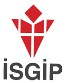 Muayeneler ve Tıbbi Tetkik Talep Formu ÖrneğiNot: Bu form İşyeri Hekimi tarafından iş Güvenli Uzmanı ve dokuma bölüm yetkilisinin görüşü alınarak doldurulacaktır.Muayeneler ve Tıbbi Tetkik Talep Formu ÖrneğiNot: Bu form İşyeri Hekimi tarafından iş Güvenli Uzmanı ve dokuma bölüm yetkilisinin görüşü alınarak doldurulacaktır.Muayeneler ve Tıbbi Tetkik Talep Formu ÖrneğiNot: Bu form İşyeri Hekimi tarafından iş Güvenli Uzmanı ve dokuma bölüm yetkilisinin görüşü alınarak doldurulacaktır.Çalışanın Adı Soyadı ÜnvanıÇalışanın Adı Soyadı ÜnvanıÇalışanın Adı Soyadı ÜnvanıA………. . H……. . ( Dokuma Operatörü)A………. . H……. . ( Dokuma Operatörü)Muayeneler ve Tıbbi TetkiklerMuayeneler ve Tıbbi TetkiklerMuayeneler ve Tıbbi TetkiklerAçıklamaMuayenelerMuayenelerMuayenelerGenel Sistemlerin MuayenesiGenel Sistemlerin MuayenesiGenel Sistemlerin MuayenesiÖzelliği Olan Detaylı MuayenelerÖzelliği Olan Detaylı MuayenelerÖzelliği Olan Detaylı MuayenelerSolunum sistemi muayenesiSolunum sistemi muayenesiSolunum sistemi muayenesiKulak Burun Boğaz sistemi muayenesiKulak Burun Boğaz sistemi muayenesiKulak Burun Boğaz sistemi muayenesiTıbbi TetkiklerTıbbi TetkiklerTıbbi TetkiklerAkciğer radyografisiAkciğer radyografisiAkciğer radyografisiSolunum Fonksiyon TestiSolunum Fonksiyon TestiSolunum Fonksiyon TestiOdyometriOdyometriOdyometri….….….Adı geçen  şahsın sağlık  muayenelerinin tamamlanabilmesi için  yukarıda  belirtilen tetkik/tahlil/görüntülemelerin yapılarak uzman doktor değerlendirmeleri ile birlikte işyeri hekimliğine iletilmesi gerekmektedir.Adı geçen  şahsın sağlık  muayenelerinin tamamlanabilmesi için  yukarıda  belirtilen tetkik/tahlil/görüntülemelerin yapılarak uzman doktor değerlendirmeleri ile birlikte işyeri hekimliğine iletilmesi gerekmektedir.Adı geçen  şahsın sağlık  muayenelerinin tamamlanabilmesi için  yukarıda  belirtilen tetkik/tahlil/görüntülemelerin yapılarak uzman doktor değerlendirmeleri ile birlikte işyeri hekimliğine iletilmesi gerekmektedir.Adı geçen  şahsın sağlık  muayenelerinin tamamlanabilmesi için  yukarıda  belirtilen tetkik/tahlil/görüntülemelerin yapılarak uzman doktor değerlendirmeleri ile birlikte işyeri hekimliğine iletilmesi gerekmektedir.Adı Soyadıİşyeri HekimiAdı Soyadıİşyeri HekimiAdı Soyadıİşyeri HekimiNo.Adı Soyadı –T.C.	Kimlik No:İşe Giriş TarihiÇalıştığı Bölüm/BölümlerBölüm/Bölümlerde Çalışma	Tarih Aralığı (Gün/Ay/Yıl)111111111222223333333334444455555555566666No.Adı Soyadı –T.C. Kimlik No:İşe Giriş TarihiÇalıştığı Bölüm/BölümlerBölüm/Bölümde Çalışma Tarih Aralığı (Gün/Ay/Yıl)111111111222223333333334444455555555566666No.İşe Giriş TarihiTarih (Gün/Ay/Yıl)Tarih (Gün/Ay/Yıl)Adı SoyadıT.C. Kimlik No:ÇalıştığıBölüm/BölümlerBölüm/BölümdeÇalışma Tarih Aralığı (Gün/Ay/Yıl)1Gebelik tarih aralığı1Gebelik tarih aralığı1Gebelik tarih aralığı1Emzirme1dönemitarih1aralığı2Gebelik tarih aralığı2Gebelik tarih aralığı2Gebelik tarih aralığı2Emzirme2dönemitarih2aralığı3Gebelik tarih aralığı3Gebelik tarih aralığı3Gebelik tarih aralığı3Emzirmedönemi tariharalığıKRONİK HASTALIK TAKİP FORMU ÖRNEĞİKRONİK HASTALIK TAKİP FORMU ÖRNEĞİKRONİK HASTALIK TAKİP FORMU ÖRNEĞİKRONİK HASTALIK TAKİP FORMU ÖRNEĞİKRONİK HASTALIK TAKİP FORMU ÖRNEĞİKRONİK HASTALIK TAKİP FORMU ÖRNEĞİKRONİK HASTALIK TAKİP FORMU ÖRNEĞİKRONİK HASTALIK TAKİP FORMU ÖRNEĞİKRONİK HASTALIK TAKİP FORMU ÖRNEĞİKRONİK HASTALIK TAKİP FORMU ÖRNEĞİKRONİK HASTALIK TAKİP FORMU ÖRNEĞİKronik Hastalıklı Çalışan SayısıKronik Hastalıklı Çalışan SayısıERKEK11KADINKADIN3TOPLAM1414İşyerinde tedaviİşyerinde tedaviHastaneye sevkHastaneye sevkHastaneye sevkİstirahatİstirahatTOPLAMTOPLAMTOPLAMHasta sayısıMüracaat sayısıHasta sayısıMüracaat sayısıMüracaat sayısıHasta sayısıMüracaat sayısıHasta sayısıMüracaa t sayısıMüracaa t sayısıSOLUNUM SİSTEMİ(Kronik Bronşit, Astım, TBCSOLUNUM SİSTEMİ(Kronik Bronşit, Astım, TBCSİNDİRİM SİSTEMİ(Ülser, Gastrit, Kr. Karaciğer Hastalıkları)SİNDİRİM SİSTEMİ(Ülser, Gastrit, Kr. Karaciğer Hastalıkları)KARDİOVASKÜLERSİSTEM(Hipertansiyon, Koroner Hastalıklar)KARDİOVASKÜLERSİSTEM(Hipertansiyon, Koroner Hastalıklar)KAS İSKELET SİSTEMİ(Diskopati, Mekanik Bel Ağrıları, Omuz ve El Ağrıları)KAS İSKELET SİSTEMİ(Diskopati, Mekanik Bel Ağrıları, Omuz ve El Ağrıları)DİABET ve DİĞER METABOLİKHASTALIKLARDİABET ve DİĞER METABOLİKHASTALIKLARDERMATOZLARDERMATOZLARÜROGENİTAL HASTALIKLARÜROGENİTAL HASTALIKLARALLERJİK HASTALIKLARALLERJİK HASTALIKLARRUHSAL HASTALIKLARRUHSAL HASTALIKLARDİĞER KRONİK HASTALIKLARDİĞER KRONİK HASTALIKLARNo.Adı Soyadı –T.C. Kimlik No:İşe	Giriş TarihiKronik Hastalık Tanısı ve TedavisiÇalıştığı Bölüm/BölümlerBölüm/Bölümde Çalışma Tarih Aralığı (Gün/Ay/Yıl)111222333444555666No.Adı Soyadı –T.C. Kimlik No:İşe Giriş TarihiÇalıştığı Bölüm/BölümlerBölüm/Bölümde Çalışma Tarih Aralığı (Gün/Ay/Yıl)111222333444555666777ENGELLİ TAKİP FORMUENGELLİ TAKİP FORMUENGELLİ TAKİP FORMUENGELLİ TAKİP FORMUADI SOYADIADI SOYADIENGELLİLİK NEDENİ	VE YÜZDESİENGELLİLİK NEDENİ	VE YÜZDESİÇALIŞTIĞI BÖLÜMÇALIŞTIĞI BÖLÜMYAPTIĞI İŞYAPTIĞI İŞTarihMUAYENE BULGULARIMUAYENE BULGULARIPeriyodikMUAYENE BULGULARIMUAYENE BULGULARIPeriyodikMUAYENE BULGULARIMUAYENE BULGULARIPeriyodikMUAYENE BULGULARIMUAYENE BULGULARIPeriyodikMUAYENE BULGULARIMUAYENE BULGULARIPeriyodikMUAYENE BULGULARIMUAYENE BULGULARIPoliklinikMUAYENE BULGULARIMUAYENE BULGULARIPoliklinikMUAYENE BULGULARIMUAYENE BULGULARIPoliklinikMUAYENE BULGULARIMUAYENE BULGULARIDiğerMUAYENE BULGULARIMUAYENE BULGULARIDiğerMUAYENE BULGULARIMUAYENE BULGULARIDiğerAdı SoyadıBaba AdıDoğum TarihiT. C. Kimlik No.AdresİşyeriÇalıştığı Bölüm…(gün)/…(ay)/…(yıl)…(gün)/…(ay)/…(yıl) tarihleri arasında…(gün)/…(ay)/…(yıl)…(gün)/…(ay)/…(yıl) tarihleri arasındaÇalıştığı BölümBAKIMAşı AdıDozAşı Yapılma TarihiAşı Yapılma TarihiAşı Yapılma TarihiTekrar Aşı Yapılacağı TarihSİGORTALI İÇİN MALULLÜK SEVK TALEBİ YAZISI ÖRNEĞİTarih: 15. 01. 2017SOSYAL GÜVENLİK KURUMU BAŞKANLIĞI SOSYAL GÜVENLİK MERKEZİNE……………..Kurumunuzda  ………………… sigorta sicil /Bağ-no	ile kayıtlıyım. Halen çalışıyorum/çalışmıyorum.Aşağıda belirtiğim durumun tespiti için, ikametğahıma yakın bir hastaneye sevk işleminin yapılmasını saygılarımla arz ederim.TarihAdı ve Soyadı / İmzaSigortalınınT.C. Kimlik No	: En son sigortalılık hali:Adresi	:	İİSSGGİİPP PPRROOJJEESSİİ ÖÖRRNEKK DDÖOKKÜÜMMAANNTel	:( ) İş kazası veya meslek hastalığı sonucu sürekli iş göremez duruma girdiğimi, (5510/19 mad.) ( ) Çalışma gücümü en az % 60 oranında kaybettiğimi, (5510/25 mad.)( )  Çalışma gücü kaybımın tespit edilmesini, (4/b sigortalıları için 5510/28-5.fıkra) ( ) 55 yaşını doldurdum. Erken yaşlandığımı, (5510/28-7. fıkra)( ) Başka birinin sürekli bakımına muhtaç derecede malul çocuğum bulunduğunu, (5510/28-8. fıkra)Tarih: 15. 01. 2017SOSYAL GÜVENLİK KURUMU BAŞKANLIĞI SOSYAL GÜVENLİK MERKEZİNE……………..Kurumunuzda  ………………… sigorta sicil /Bağ-no	ile kayıtlıyım. Halen çalışıyorum/çalışmıyorum.Aşağıda belirtiğim durumun tespiti için, ikametğahıma yakın bir hastaneye sevk işleminin yapılmasını saygılarımla arz ederim.TarihAdı ve Soyadı / İmzaSigortalınınT.C. Kimlik No	: En son sigortalılık hali:Adresi	:	İİSSGGİİPP PPRROOJJEESSİİ ÖÖRRNEKK DDÖOKKÜÜMMAANNTel	:( ) İş kazası veya meslek hastalığı sonucu sürekli iş göremez duruma girdiğimi, (5510/19 mad.) ( ) Çalışma gücümü en az % 60 oranında kaybettiğimi, (5510/25 mad.)( )  Çalışma gücü kaybımın tespit edilmesini, (4/b sigortalıları için 5510/28-5.fıkra) ( ) 55 yaşını doldurdum. Erken yaşlandığımı, (5510/28-7. fıkra)( ) Başka birinin sürekli bakımına muhtaç derecede malul çocuğum bulunduğunu, (5510/28-8. fıkra)FORMU DÜZENLEYEN SAĞLIK HİZMETİ SUNUCUSU: ………………………………………… Sevk tarihi: ......../......./20….Sevki yapan birim: ..........................................................................................................................Genel sağlık sigortalısının adı soyadı :..............................T.C. Kimlik No :................................Hastanın adı soyadı	: ............................................... T.C. Kimlik No :.................................Hastanın doğum yeri / tarihi :............................................Dosya No	: ............................................... Protokol No:......................................Tanı :....................................................................................................................................Sevk gerekçesi (*) : ……………………………………………………………………… Sevk edildiği branş : …………………………………………………………………… Gideceği şehir : ……………………………………………………………………… Sevk vasıtası	: ……………………………………………………………………….Refakatçi gerekçesi (**): ………………………………………………………………… Sevk eden hekim:………Kaşe (****) İmzaVÜCUT KİTLE İNDEKSİ TAKİP FORMUVÜCUT KİTLE İNDEKSİ TAKİP FORMUVÜCUT KİTLE İNDEKSİ TAKİP FORMUVÜCUT KİTLE İNDEKSİ TAKİP FORMUNoAdı SoyadıAdı SoyadıVücut KitleİndeksiSonuçBilgilendirmeTarihi1.2.3.4.5.6.7.8.9.10.11.12.13.14.15.16.17.18.19.20.21.22.23.24.25.SAĞLIK GÖZETİM BİREYSEL BİLGİLENDİRME FORMUSAĞLIK GÖZETİM BİREYSEL BİLGİLENDİRME FORMUSAĞLIK GÖZETİM BİREYSEL BİLGİLENDİRME FORMUSAĞLIK GÖZETİM BİREYSEL BİLGİLENDİRME FORMUSAĞLIK GÖZETİM BİREYSEL BİLGİLENDİRME FORMUSAĞLIK GÖZETİM BİREYSEL BİLGİLENDİRME FORMUSAĞLIK GÖZETİM BİREYSEL BİLGİLENDİRME FORMUNoAdı SoyadıAdı SoyadıMuayenelerTetkiklerBağışıklamaDiğerBilgilendirme Tarihiİmza1.2.3.4.5.6.7.8.9.10.11.12.13.14.15.16.17.18.19.20.21.22.23.24.25.No.Adı SoyadıMuayenelerTetkiklerEğitimBelgeleri1.2.3.4.5.6.7.8.9.10.11.12.13.14.15.16.17.18.19.20.21.22.23.24.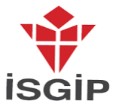 İŞ SAĞLIĞI MUAYENE İZLEM FORMU ÖRNEĞİİŞ SAĞLIĞI MUAYENE İZLEM FORMU ÖRNEĞİİŞ SAĞLIĞI MUAYENE İZLEM FORMU ÖRNEĞİİŞ SAĞLIĞI MUAYENE İZLEM FORMU ÖRNEĞİİŞ SAĞLIĞI MUAYENE İZLEM FORMU ÖRNEĞİİŞ SAĞLIĞI MUAYENE İZLEM FORMU ÖRNEĞİİŞ SAĞLIĞI MUAYENE İZLEM FORMU ÖRNEĞİİŞ SAĞLIĞI MUAYENE İZLEM FORMU ÖRNEĞİİŞ SAĞLIĞI MUAYENE İZLEM FORMU ÖRNEĞİİŞ SAĞLIĞI MUAYENE İZLEM FORMU ÖRNEĞİİŞ SAĞLIĞI MUAYENE İZLEM FORMU ÖRNEĞİİŞ SAĞLIĞI MUAYENE İZLEM FORMU ÖRNEĞİİŞ SAĞLIĞI MUAYENE İZLEM FORMU ÖRNEĞİİŞ SAĞLIĞI MUAYENE İZLEM FORMU ÖRNEĞİS.NoAdı SoyadıAdı SoyadıMUAYENELERİN ADIMUAYENELERİN ADIMUAYENELERİN ADIMUAYENELERİN ADIMUAYENELERİN ADIMUAYENELERİN ADIMUAYENELERİN ADIMUAYENELERİN ADIMUAYENELERİN ADIMUAYENELERİN ADIMUAYENELERİN ADIMUAYENELERİN ADIMUAYENELERİN ADIS.NoAdı SoyadıAdı Soyadıİşe Giriş MuayenesiAralıklı Kontrol MuayeneleriAralıklı Kontrol Muayeneleriİşe Dönüş Muayeneleriİşe Dönüş Muayeneleriİş Değişikliği Muayeneleriİş Değişikliği MuayeneleriErken Kontrol MuayeneleriErken Kontrol MuayeneleriÖzelliği Olan Çalışanların MuayeneleriÖzelliği Olan Çalışanların MuayeneleriDiğer Muayeneler(İşten Ayrılma vb.)Diğer Muayeneler(İşten Ayrılma vb.)S.NoAdı SoyadıAdı SoyadıYapıldığı TarihYapıldığı TarihYapılacağı TarihYapıldığı TarihYapılacağı TarihYapıldı ğı TarihYapılacağı TarihYapıldığı TarihYapılacağı TarihYapıldığı TarihYapılacağı TarihYapıldığı TarihYapılacağ ı Tarih1.2.3.4.5.6.7.8.İŞ SAĞLIĞI TETKİK İZLEM FORMU ÖRNEĞİİŞ SAĞLIĞI TETKİK İZLEM FORMU ÖRNEĞİİŞ SAĞLIĞI TETKİK İZLEM FORMU ÖRNEĞİİŞ SAĞLIĞI TETKİK İZLEM FORMU ÖRNEĞİİŞ SAĞLIĞI TETKİK İZLEM FORMU ÖRNEĞİİŞ SAĞLIĞI TETKİK İZLEM FORMU ÖRNEĞİİŞ SAĞLIĞI TETKİK İZLEM FORMU ÖRNEĞİİŞ SAĞLIĞI TETKİK İZLEM FORMU ÖRNEĞİİŞ SAĞLIĞI TETKİK İZLEM FORMU ÖRNEĞİİŞ SAĞLIĞI TETKİK İZLEM FORMU ÖRNEĞİİŞ SAĞLIĞI TETKİK İZLEM FORMU ÖRNEĞİİŞ SAĞLIĞI TETKİK İZLEM FORMU ÖRNEĞİİŞ SAĞLIĞI TETKİK İZLEM FORMU ÖRNEĞİS.NoAdı SoyadıAdı SoyadıTETKİKİN ADITETKİKİN ADITETKİKİN ADITETKİKİN ADITETKİKİN ADITETKİKİN ADITETKİKİN ADITETKİKİN ADITETKİKİN ADITETKİKİN ADITETKİKİN ADITETKİKİN ADIS.NoAdı SoyadıAdı SoyadıAkciğer GrafisiAkciğer GrafisiOdyometriOdyometriSolunum Fonksiyon TestiSolunum Fonksiyon TestiTam Kan SayımıTam Kan SayımıBiyokimya TetkikleriBiyokimya TetkikleriTam İdrar TetkikiTam İdrar TetkikiS.NoAdı SoyadıAdı SoyadıYapıldığı TarihYapılacağı TarihYapıldığı TarihYapılacağı TarihYapıldı ğı TarihYapılacağı TarihYapıldığı TarihYapılacağı TarihYapıldığı TarihYapılacağı TarihYapıldığı TarihYapılacağı Tarih1.2.3.4.5.6.7.8.G Ü R Ü L T Ü L Ü O R T AML A R D A Ç A L I Ş A NL A R A A İ T İ Ş İT ME SA Ğ L I Ğ I İZL E M F O R MUG Ü R Ü L T Ü L Ü O R T AML A R D A Ç A L I Ş A NL A R A A İ T İ Ş İT ME SA Ğ L I Ğ I İZL E M F O R MUG Ü R Ü L T Ü L Ü O R T AML A R D A Ç A L I Ş A NL A R A A İ T İ Ş İT ME SA Ğ L I Ğ I İZL E M F O R MUG Ü R Ü L T Ü L Ü O R T AML A R D A Ç A L I Ş A NL A R A A İ T İ Ş İT ME SA Ğ L I Ğ I İZL E M F O R MUG Ü R Ü L T Ü L Ü O R T AML A R D A Ç A L I Ş A NL A R A A İ T İ Ş İT ME SA Ğ L I Ğ I İZL E M F O R MUG Ü R Ü L T Ü L Ü O R T AML A R D A Ç A L I Ş A NL A R A A İ T İ Ş İT ME SA Ğ L I Ğ I İZL E M F O R MUG Ü R Ü L T Ü L Ü O R T AML A R D A Ç A L I Ş A NL A R A A İ T İ Ş İT ME SA Ğ L I Ğ I İZL E M F O R MUG Ü R Ü L T Ü L Ü O R T AML A R D A Ç A L I Ş A NL A R A A İ T İ Ş İT ME SA Ğ L I Ğ I İZL E M F O R MUG Ü R Ü L T Ü L Ü O R T AML A R D A Ç A L I Ş A NL A R A A İ T İ Ş İT ME SA Ğ L I Ğ I İZL E M F O R MUG Ü R Ü L T Ü L Ü O R T AML A R D A Ç A L I Ş A NL A R A A İ T İ Ş İT ME SA Ğ L I Ğ I İZL E M F O R MUG Ü R Ü L T Ü L Ü O R T AML A R D A Ç A L I Ş A NL A R A A İ T İ Ş İT ME SA Ğ L I Ğ I İZL E M F O R MUG Ü R Ü L T Ü L Ü O R T AML A R D A Ç A L I Ş A NL A R A A İ T İ Ş İT ME SA Ğ L I Ğ I İZL E M F O R MUG Ü R Ü L T Ü L Ü O R T AML A R D A Ç A L I Ş A NL A R A A İ T İ Ş İT ME SA Ğ L I Ğ I İZL E M F O R MUG Ü R Ü L T Ü L Ü O R T AML A R D A Ç A L I Ş A NL A R A A İ T İ Ş İT ME SA Ğ L I Ğ I İZL E M F O R MUG Ü R Ü L T Ü L Ü O R T AML A R D A Ç A L I Ş A NL A R A A İ T İ Ş İT ME SA Ğ L I Ğ I İZL E M F O R MUG Ü R Ü L T Ü L Ü O R T AML A R D A Ç A L I Ş A NL A R A A İ T İ Ş İT ME SA Ğ L I Ğ I İZL E M F O R MUG Ü R Ü L T Ü L Ü O R T AML A R D A Ç A L I Ş A NL A R A A İ T İ Ş İT ME SA Ğ L I Ğ I İZL E M F O R MUG Ü R Ü L T Ü L Ü O R T AML A R D A Ç A L I Ş A NL A R A A İ T İ Ş İT ME SA Ğ L I Ğ I İZL E M F O R MUÇalışanın Adı Soyadı:Doğum TarihiDoğum Tarihiİşe Giriş Tarihi:İşe Giriş Tarihi:İşe Giriş Tarihi:İşe Giriş Tarihi:İşe Giriş Tarihi:İşe Giriş Tarihi:İşe Giriş Tarihi:İşe Giriş Tarihi:İşyeri / Firma adıÇalıştığı bölümÇalıştığı bölümİŞİTME ÖYKÜSÜİŞİTME ÖYKÜSÜ1.Muayene1.Muayene2. Muayene2. Muayene3. Muayene3. Muayene4. Muayene4. Muayene5. Muayene5. Muayene6. Muayene6. Muayene7. Muayene7. Muayene8.Muayene8.MuayeneİŞİTME ÖYKÜSÜİŞİTME ÖYKÜSÜEHEHEHEHEHEHEHEH1.Son 14 saatte sesinizi duyurmak için bağırmak zorunda kaldığınız bir yerde bulundunuz mu?1.Son 14 saatte sesinizi duyurmak için bağırmak zorunda kaldığınız bir yerde bulundunuz mu?2. Son odyogramınızdan beri işyeri değiştirdiniz mi?2. Son odyogramınızdan beri işyeri değiştirdiniz mi?3. İşitme kaybı olan yakınınız var mı?3. İşitme kaybı olan yakınınız var mı?4. İşitmenizde sorun var mı? (ağır işitme vb.)4. İşitmenizde sorun var mı? (ağır işitme vb.)5. Baş dönmeniz veya ya da denge probleminiz var mı?5. Baş dönmeniz veya ya da denge probleminiz var mı?6. Kulaklarınızda çınlama ya da gürleme var mı?6. Kulaklarınızda çınlama ya da gürleme var mı?7. Kulak çubuğu kullanıyor musunuz?7. Kulak çubuğu kullanıyor musunuz?8. Kulak ağrınız ya da akıntınız oldu mu?8. Kulak ağrınız ya da akıntınız oldu mu?9. Ateşli silah kullandınız mı? Askerdeki görevi?9. Ateşli silah kullandınız mı? Askerdeki görevi?10. Şiddetli baş ağrınız olur mu?10. Şiddetli baş ağrınız olur mu?11. Düzenli kullandığınız ilaç var mı? İsmi ve dozu:11. Düzenli kullandığınız ilaç var mı? İsmi ve dozu:12. Gürültülü hobileriniz var mı? (iPod, MP3, walkman, evde tadilat, motor sporları, orkestra, disko, traktör, çim biçme, avcılık, atıcılık, oto tamiri vb.)12. Gürültülü hobileriniz var mı? (iPod, MP3, walkman, evde tadilat, motor sporları, orkestra, disko, traktör, çim biçme, avcılık, atıcılık, oto tamiri vb.)13. Menenjit, verem, şuur kaybı, patlama sonrası kulak ağrısı yaşadınız mı?13. Menenjit, verem, şuur kaybı, patlama sonrası kulak ağrısı yaşadınız mı?14. Kulak ameliyatı ya da ağır kulak enfeksiyonu geçirdiniz mi?14. Kulak ameliyatı ya da ağır kulak enfeksiyonu geçirdiniz mi?15. Kulak zarınız delik mi?15. Kulak zarınız delik mi?16. Çalışırken kulak koruyucu kullanıyor musunuz? Hangisi?16. Çalışırken kulak koruyucu kullanıyor musunuz? Hangisi?İŞYERİ HEKİMİ OTOSKOPİK MUAYENE DEĞERLENDIRMELERİİŞYERİ HEKİMİ OTOSKOPİK MUAYENE DEĞERLENDIRMELERİİŞYERİ HEKİMİ OTOSKOPİK MUAYENE DEĞERLENDIRMELERİİŞYERİ HEKİMİ OTOSKOPİK MUAYENE DEĞERLENDIRMELERİİŞYERİ HEKİMİ OTOSKOPİK MUAYENE DEĞERLENDIRMELERİİŞYERİ HEKİMİ OTOSKOPİK MUAYENE DEĞERLENDIRMELERİİŞYERİ HEKİMİ OTOSKOPİK MUAYENE DEĞERLENDIRMELERİİŞYERİ HEKİMİ OTOSKOPİK MUAYENE DEĞERLENDIRMELERİİŞYERİ HEKİMİ OTOSKOPİK MUAYENE DEĞERLENDIRMELERİİŞYERİ HEKİMİ OTOSKOPİK MUAYENE DEĞERLENDIRMELERİİŞYERİ HEKİMİ OTOSKOPİK MUAYENE DEĞERLENDIRMELERİİŞYERİ HEKİMİ OTOSKOPİK MUAYENE DEĞERLENDIRMELERİİŞYERİ HEKİMİ OTOSKOPİK MUAYENE DEĞERLENDIRMELERİİŞYERİ HEKİMİ OTOSKOPİK MUAYENE DEĞERLENDIRMELERİİŞYERİ HEKİMİ OTOSKOPİK MUAYENE DEĞERLENDIRMELERİİŞYERİ HEKİMİ OTOSKOPİK MUAYENE DEĞERLENDIRMELERİİŞYERİ HEKİMİ OTOSKOPİK MUAYENE DEĞERLENDIRMELERİİŞYERİ HEKİMİ OTOSKOPİK MUAYENE DEĞERLENDIRMELERİFİZİK MUAYENEFİZİK MUAYENE1.Muayene1.Muayene2. Muayene2. Muayene3. Muayene3. Muayene4. Muayene4. Muayene5. Muayene5. Muayene6. Muayene6. Muayene7. Muayene7. Muayene8.Muayene8.MuayeneFİZİK MUAYENEFİZİK MUAYENESağSolSağSolSağSolSağSolSağSolSağSolSağSolSağSolTimpanik membranlar görülebiliyor mu?(en az %50'si)Timpanik membranlar görülebiliyor mu?(en az %50'si)Timpanik membranlar normal mi?Timpanik membranlar normal mi?Işık konisi görülebiliyor mu?Işık konisi görülebiliyor mu?Malleus belirgin mi?Malleus belirgin mi?Weber Testi (S:Santralize / RL: Sağa Lateralize / LL:Sola Lateralize)Weber Testi (S:Santralize / RL: Sağa Lateralize / LL:Sola Lateralize)Rinne Testi (+):Pozitif / (-):NegatifRinne Testi (+):Pozitif / (-):NegatifG Ü R Ü L T Ü L Ü O R T AML A R D A Ç A L I Ş A NL A R A A İ T İ Ş İT ME SA Ğ L I Ğ I İZL E M F O R MUG Ü R Ü L T Ü L Ü O R T AML A R D A Ç A L I Ş A NL A R A A İ T İ Ş İT ME SA Ğ L I Ğ I İZL E M F O R MUG Ü R Ü L T Ü L Ü O R T AML A R D A Ç A L I Ş A NL A R A A İ T İ Ş İT ME SA Ğ L I Ğ I İZL E M F O R MUG Ü R Ü L T Ü L Ü O R T AML A R D A Ç A L I Ş A NL A R A A İ T İ Ş İT ME SA Ğ L I Ğ I İZL E M F O R MUG Ü R Ü L T Ü L Ü O R T AML A R D A Ç A L I Ş A NL A R A A İ T İ Ş İT ME SA Ğ L I Ğ I İZL E M F O R MUG Ü R Ü L T Ü L Ü O R T AML A R D A Ç A L I Ş A NL A R A A İ T İ Ş İT ME SA Ğ L I Ğ I İZL E M F O R MUG Ü R Ü L T Ü L Ü O R T AML A R D A Ç A L I Ş A NL A R A A İ T İ Ş İT ME SA Ğ L I Ğ I İZL E M F O R MUG Ü R Ü L T Ü L Ü O R T AML A R D A Ç A L I Ş A NL A R A A İ T İ Ş İT ME SA Ğ L I Ğ I İZL E M F O R MUG Ü R Ü L T Ü L Ü O R T AML A R D A Ç A L I Ş A NL A R A A İ T İ Ş İT ME SA Ğ L I Ğ I İZL E M F O R MUG Ü R Ü L T Ü L Ü O R T AML A R D A Ç A L I Ş A NL A R A A İ T İ Ş İT ME SA Ğ L I Ğ I İZL E M F O R MUG Ü R Ü L T Ü L Ü O R T AML A R D A Ç A L I Ş A NL A R A A İ T İ Ş İT ME SA Ğ L I Ğ I İZL E M F O R MUG Ü R Ü L T Ü L Ü O R T AML A R D A Ç A L I Ş A NL A R A A İ T İ Ş İT ME SA Ğ L I Ğ I İZL E M F O R MUG Ü R Ü L T Ü L Ü O R T AML A R D A Ç A L I Ş A NL A R A A İ T İ Ş İT ME SA Ğ L I Ğ I İZL E M F O R MUG Ü R Ü L T Ü L Ü O R T AML A R D A Ç A L I Ş A NL A R A A İ T İ Ş İT ME SA Ğ L I Ğ I İZL E M F O R MUG Ü R Ü L T Ü L Ü O R T AML A R D A Ç A L I Ş A NL A R A A İ T İ Ş İT ME SA Ğ L I Ğ I İZL E M F O R MUG Ü R Ü L T Ü L Ü O R T AML A R D A Ç A L I Ş A NL A R A A İ T İ Ş İT ME SA Ğ L I Ğ I İZL E M F O R MUG Ü R Ü L T Ü L Ü O R T AML A R D A Ç A L I Ş A NL A R A A İ T İ Ş İT ME SA Ğ L I Ğ I İZL E M F O R MUG Ü R Ü L T Ü L Ü O R T AML A R D A Ç A L I Ş A NL A R A A İ T İ Ş İT ME SA Ğ L I Ğ I İZL E M F O R MUG Ü R Ü L T Ü L Ü O R T AML A R D A Ç A L I Ş A NL A R A A İ T İ Ş İT ME SA Ğ L I Ğ I İZL E M F O R MUG Ü R Ü L T Ü L Ü O R T AML A R D A Ç A L I Ş A NL A R A A İ T İ Ş İT ME SA Ğ L I Ğ I İZL E M F O R MUG Ü R Ü L T Ü L Ü O R T AML A R D A Ç A L I Ş A NL A R A A İ T İ Ş İT ME SA Ğ L I Ğ I İZL E M F O R MUG Ü R Ü L T Ü L Ü O R T AML A R D A Ç A L I Ş A NL A R A A İ T İ Ş İT ME SA Ğ L I Ğ I İZL E M F O R MUG Ü R Ü L T Ü L Ü O R T AML A R D A Ç A L I Ş A NL A R A A İ T İ Ş İT ME SA Ğ L I Ğ I İZL E M F O R MUG Ü R Ü L T Ü L Ü O R T AML A R D A Ç A L I Ş A NL A R A A İ T İ Ş İT ME SA Ğ L I Ğ I İZL E M F O R MUG Ü R Ü L T Ü L Ü O R T AML A R D A Ç A L I Ş A NL A R A A İ T İ Ş İT ME SA Ğ L I Ğ I İZL E M F O R MUG Ü R Ü L T Ü L Ü O R T AML A R D A Ç A L I Ş A NL A R A A İ T İ Ş İT ME SA Ğ L I Ğ I İZL E M F O R MUG Ü R Ü L T Ü L Ü O R T AML A R D A Ç A L I Ş A NL A R A A İ T İ Ş İT ME SA Ğ L I Ğ I İZL E M F O R MUG Ü R Ü L T Ü L Ü O R T AML A R D A Ç A L I Ş A NL A R A A İ T İ Ş İT ME SA Ğ L I Ğ I İZL E M F O R MUG Ü R Ü L T Ü L Ü O R T AML A R D A Ç A L I Ş A NL A R A A İ T İ Ş İT ME SA Ğ L I Ğ I İZL E M F O R MUG Ü R Ü L T Ü L Ü O R T AML A R D A Ç A L I Ş A NL A R A A İ T İ Ş İT ME SA Ğ L I Ğ I İZL E M F O R MUG Ü R Ü L T Ü L Ü O R T AML A R D A Ç A L I Ş A NL A R A A İ T İ Ş İT ME SA Ğ L I Ğ I İZL E M F O R MUG Ü R Ü L T Ü L Ü O R T AML A R D A Ç A L I Ş A NL A R A A İ T İ Ş İT ME SA Ğ L I Ğ I İZL E M F O R MUMUAYENELERMUAYENELERMUAYENE KODUMUAYENE KODUMUAYENE KODUÇALIŞTIĞI BÖLÜMÇALIŞTIĞI BÖLÜMİŞİİŞİGÜRÜLTÜ DÜZEYİdBAGÜRÜLTÜ TİPİ(D:Darbeli/ S:Sürekli)MARUZ KALMA SÜRESİ(Saat)MARUZ KALMA SÜRESİ(Saat)GRİP, SOĞUK ALGINLIĞISİNÜZİT(V:Var / Y:Yok)GRİP, SOĞUK ALGINLIĞISİNÜZİT(V:Var / Y:Yok)SAĞ KULAKSAĞ KULAKSAĞ KULAKSAĞ KULAKSAĞ KULAKSAĞ KULAKSAĞ KULAKSAĞ KULAKSAĞ KULAKSAĞ KULAKSOL KULAKSOL KULAKSOL KULAKSOL KULAKSOL KULAKSOL KULAKSOL KULAKSOL KULAKSOL KULAKSOL KULAKSOL KULAKNOTARİHMUAYENE KODUMUAYENE KODUMUAYENE KODUÇALIŞTIĞI BÖLÜMÇALIŞTIĞI BÖLÜMİŞİİŞİGÜRÜLTÜ DÜZEYİdBAGÜRÜLTÜ TİPİ(D:Darbeli/ S:Sürekli)MARUZ KALMA SÜRESİ(Saat)MARUZ KALMA SÜRESİ(Saat)GRİP, SOĞUK ALGINLIĞISİNÜZİT(V:Var / Y:Yok)GRİP, SOĞUK ALGINLIĞISİNÜZİT(V:Var / Y:Yok)250Hz500Hz1kHz1kHz2kHz3kHz4kHz4kHz6kHz8kHz250Hz250Hz500Hz1kHz1kHz2kHz2kHz3kHz4kHz6kHz8kHz12345678MUAYENE KODLARIMUAYENE KODLARIMUAYENE KODLARIMUAYENE KODLARIMUAYENE KODLARI1-İŞE GİRİŞ MUA.	2-PERİYODİK MUA1-İŞE GİRİŞ MUA.	2-PERİYODİK MUA1-İŞE GİRİŞ MUA.	2-PERİYODİK MUA1-İŞE GİRİŞ MUA.	2-PERİYODİK MUA1-İŞE GİRİŞ MUA.	2-PERİYODİK MUA1-İŞE GİRİŞ MUA.	2-PERİYODİK MUA1-İŞE GİRİŞ MUA.	2-PERİYODİK MUA1-İŞE GİRİŞ MUA.	2-PERİYODİK MUA3-TEST TEKRARI3-TEST TEKRARI3-TEST TEKRARI3-TEST TEKRARI4-İŞE DÖNÜŞ MUA4-İŞE DÖNÜŞ MUA4-İŞE DÖNÜŞ MUA4-İŞE DÖNÜŞ MUA4-İŞE DÖNÜŞ MUA5-İŞTEN AYRILMA MUA.5-İŞTEN AYRILMA MUA.5-İŞTEN AYRILMA MUA.5-İŞTEN AYRILMA MUA.5-İŞTEN AYRILMA MUA.5-İŞTEN AYRILMA MUA.5-İŞTEN AYRILMA MUA.5-İŞTEN AYRILMA MUA.6-DİĞER6-DİĞER6-DİĞER6-DİĞERYASALYASALYASALYASALYASALOSHA SEKOSHA SEKOSHA SEKOSHA SEKHSE (ÇSGB)HSE (ÇSGB)HSE (ÇSGB)HSE (ÇSGB)HSE (ÇSGB)HSE (ÇSGB)HSE (ÇSGB)HSE (ÇSGB)HSE (ÇSGB)HSE (ÇSGB)HSE (ÇSGB)HSE (ÇSGB)HSE (ÇSGB)HSE (ÇSGB)HSE (ÇSGB)HSE (ÇSGB)HSE (ÇSGB)HSE (ÇSGB)HSE (ÇSGB)HSE (ÇSGB)HSE (ÇSGB)SSOSSOSSOSSOSSOYFOYFOYFOYFOGenel İKGenel İKGenel İKGenel İKGenel İKHızlı İKHızlı İKHızlı İKHızlı İKHızlı İKHızlı İKHızlı İKUnilateral İKUnilateral İKUnilateral İKUnilateral İKUnilateral İKUnilateral İKUnilateral İKUnilateral İKUnilateral İKİşyeri Hekimi (imza)İşyeri Hekimi (imza)İşyeri Hekimi (imza)İşyeri Hekimi (imza)İşyeri Hekimi (imza)(∑0,5-1-2kHz)/3(∑0,5-1-2kHz)/3(∑0,5-1-2kHz)/3(∑0,5-1-2kHz)/3(∑0,5-1-2kHz)/3(∑2-3-4kHz)/3(∑2-3-4kHz)/3(∑2-3-4kHz)/3(∑2-3-4kHz)/3∑(1-2-3-4-6kHz)∑(1-2-3-4-6kHz)∑(1-2-3-4-6kHz)∑(1-2-3-4-6kHz)∑(1-2-3-4-6kHz)∑(3-4-6kHz)∑(3-4-6kHz)∑(3-4-6kHz)∑(3-4-6kHz)∑(3-4-6kHz)∑(3-4-6kHz)∑(3-4-6kHz)∑(1-2-3-4kHz)∑(1-2-3-4kHz)∑(1-2-3-4kHz)∑(1-2-3-4kHz)∑(1-2-3-4kHz)∑(1-2-3-4kHz)∑(1-2-3-4kHz)∑(1-2-3-4kHz)∑(1-2-3-4kHz)İşyeri Hekimi (imza)İşyeri Hekimi (imza)İşyeri Hekimi (imza)İşyeri Hekimi (imza)İşyeri Hekimi (imza)NOSAĞSAĞSOLSOLSOLSAĞSAĞSOLSOLSAĞSAĞSOLSOLSOLSAĞSAĞSAĞSOLSOLSOLSOLSAĞSAĞSAĞSAĞSOLSOLSOLSOLSOLİşyeri Hekimi (imza)İşyeri Hekimi (imza)İşyeri Hekimi (imza)İşyeri Hekimi (imza)İşyeri Hekimi (imza)12345678KİŞİSEL KULAK KORUYUCU DONANIM KAYITLARI ve İŞİTME SAĞLIĞI EĞİTİMLERİKİŞİSEL KULAK KORUYUCU DONANIM KAYITLARI ve İŞİTME SAĞLIĞI EĞİTİMLERİKİŞİSEL KULAK KORUYUCU DONANIM KAYITLARI ve İŞİTME SAĞLIĞI EĞİTİMLERİKİŞİSEL KULAK KORUYUCU DONANIM KAYITLARI ve İŞİTME SAĞLIĞI EĞİTİMLERİKİŞİSEL KULAK KORUYUCU DONANIM KAYITLARI ve İŞİTME SAĞLIĞI EĞİTİMLERİKİŞİSEL KULAK KORUYUCU DONANIM KAYITLARI ve İŞİTME SAĞLIĞI EĞİTİMLERİKİŞİSEL KULAK KORUYUCU DONANIM KAYITLARI ve İŞİTME SAĞLIĞI EĞİTİMLERİKİŞİSEL KULAK KORUYUCU DONANIM KAYITLARI ve İŞİTME SAĞLIĞI EĞİTİMLERİKİŞİSEL KULAK KORUYUCU DONANIM KAYITLARI ve İŞİTME SAĞLIĞI EĞİTİMLERİKİŞİSEL KULAK KORUYUCU DONANIM KAYITLARI ve İŞİTME SAĞLIĞI EĞİTİMLERİKİŞİSEL KULAK KORUYUCU DONANIM KAYITLARI ve İŞİTME SAĞLIĞI EĞİTİMLERİKİŞİSEL KULAK KORUYUCU DONANIM KAYITLARI ve İŞİTME SAĞLIĞI EĞİTİMLERİKİŞİSEL KULAK KORUYUCU DONANIM KAYITLARI ve İŞİTME SAĞLIĞI EĞİTİMLERİKİŞİSEL KULAK KORUYUCU DONANIM KAYITLARI ve İŞİTME SAĞLIĞI EĞİTİMLERİKİŞİSEL KULAK KORUYUCU DONANIM KAYITLARI ve İŞİTME SAĞLIĞI EĞİTİMLERİKİŞİSEL KULAK KORUYUCU DONANIM KAYITLARI ve İŞİTME SAĞLIĞI EĞİTİMLERİKİŞİSEL KULAK KORUYUCU DONANIM KAYITLARI ve İŞİTME SAĞLIĞI EĞİTİMLERİKİŞİSEL KULAK KORUYUCU DONANIM KAYITLARI ve İŞİTME SAĞLIĞI EĞİTİMLERİKİŞİSEL KULAK KORUYUCU DONANIM KAYITLARI ve İŞİTME SAĞLIĞI EĞİTİMLERİKİŞİSEL KULAK KORUYUCU DONANIM KAYITLARI ve İŞİTME SAĞLIĞI EĞİTİMLERİKİŞİSEL KULAK KORUYUCU DONANIM KAYITLARI ve İŞİTME SAĞLIĞI EĞİTİMLERİKİŞİSEL KULAK KORUYUCU DONANIM KAYITLARI ve İŞİTME SAĞLIĞI EĞİTİMLERİKİŞİSEL KULAK KORUYUCU DONANIM KAYITLARI ve İŞİTME SAĞLIĞI EĞİTİMLERİKİŞİSEL KULAK KORUYUCU DONANIM KAYITLARI ve İŞİTME SAĞLIĞI EĞİTİMLERİKİŞİSEL KULAK KORUYUCU DONANIM KAYITLARI ve İŞİTME SAĞLIĞI EĞİTİMLERİKİŞİSEL KULAK KORUYUCU DONANIM KAYITLARI ve İŞİTME SAĞLIĞI EĞİTİMLERİKİŞİSEL KULAK KORUYUCU DONANIM KAYITLARI ve İŞİTME SAĞLIĞI EĞİTİMLERİKİŞİSEL KULAK KORUYUCU DONANIM KAYITLARI ve İŞİTME SAĞLIĞI EĞİTİMLERİKİŞİSEL KULAK KORUYUCU DONANIM KAYITLARI ve İŞİTME SAĞLIĞI EĞİTİMLERİKİŞİSEL KULAK KORUYUCU DONANIM KAYITLARI ve İŞİTME SAĞLIĞI EĞİTİMLERİKİŞİSEL KULAK KORUYUCU DONANIM KAYITLARI ve İŞİTME SAĞLIĞI EĞİTİMLERİKİŞİSEL KULAK KORUYUCU DONANIM KAYITLARI ve İŞİTME SAĞLIĞI EĞİTİMLERİKİŞİSEL KULAK KORUYUCU DONANIM KAYITLARI ve İŞİTME SAĞLIĞI EĞİTİMLERİKİŞİSEL KULAK KORUYUCU DONANIM KAYITLARI ve İŞİTME SAĞLIĞI EĞİTİMLERİKİŞİSEL KULAK KORUYUCU DONANIM KAYITLARI ve İŞİTME SAĞLIĞI EĞİTİMLERİKİŞİSEL KULAK KORUYUCU DONANIM KAYITLARI ve İŞİTME SAĞLIĞI EĞİTİMLERİNOTARİHTARİHTİPİ(KODU)TİPİ(KODU)NRRNRREĞİTİM (KONUSU / KODU)EĞİTİM (KONUSU / KODU)EĞİTİM (KONUSU / KODU)EĞİTİM (KONUSU / KODU)EĞİTİM (KONUSU / KODU)EĞİTİM (KONUSU / KODU)EĞİTİM (KONUSU / KODU)SÜRE (dk)SÜRE (dk)SÜRE (dk)İMZA (Çalışan)İMZA (Çalışan)İMZA (Çalışan)İMZA (Çalışan)İMZA (Çalışan)İMZA (Çalışan)İMZA (Çalışan)İMZA (Çalışan)İMZA (Çalışan)İMZA (Çalışan)İMZA (Çalışan)İMZA (Çalışan)İMZA (Dr.)İMZA (Dr.)İMZA (Dr.)İMZA (Dr.)İMZA (Dr.)İMZA (Dr.)İMZA (Dr.)12345678KKD KODLARIKKD KODLARIKKD KODLARI1- KULAK TIKACI	2-KULAKLIK (MUFF)	3- 1&2 BİRLİKTE1- KULAK TIKACI	2-KULAKLIK (MUFF)	3- 1&2 BİRLİKTE1- KULAK TIKACI	2-KULAKLIK (MUFF)	3- 1&2 BİRLİKTE1- KULAK TIKACI	2-KULAKLIK (MUFF)	3- 1&2 BİRLİKTE1- KULAK TIKACI	2-KULAKLIK (MUFF)	3- 1&2 BİRLİKTE1- KULAK TIKACI	2-KULAKLIK (MUFF)	3- 1&2 BİRLİKTE1- KULAK TIKACI	2-KULAKLIK (MUFF)	3- 1&2 BİRLİKTE1- KULAK TIKACI	2-KULAKLIK (MUFF)	3- 1&2 BİRLİKTE1- KULAK TIKACI	2-KULAKLIK (MUFF)	3- 1&2 BİRLİKTE1- KULAK TIKACI	2-KULAKLIK (MUFF)	3- 1&2 BİRLİKTE1- KULAK TIKACI	2-KULAKLIK (MUFF)	3- 1&2 BİRLİKTEEĞİTİM KODLARI 1- KULAK KORUYUCU KULLANIMI 2- İŞİTMENİN KORUNMASIEĞİTİM KODLARI 1- KULAK KORUYUCU KULLANIMI 2- İŞİTMENİN KORUNMASIEĞİTİM KODLARI 1- KULAK KORUYUCU KULLANIMI 2- İŞİTMENİN KORUNMASIEĞİTİM KODLARI 1- KULAK KORUYUCU KULLANIMI 2- İŞİTMENİN KORUNMASIEĞİTİM KODLARI 1- KULAK KORUYUCU KULLANIMI 2- İŞİTMENİN KORUNMASIEĞİTİM KODLARI 1- KULAK KORUYUCU KULLANIMI 2- İŞİTMENİN KORUNMASIEĞİTİM KODLARI 1- KULAK KORUYUCU KULLANIMI 2- İŞİTMENİN KORUNMASIEĞİTİM KODLARI 1- KULAK KORUYUCU KULLANIMI 2- İŞİTMENİN KORUNMASIEĞİTİM KODLARI 1- KULAK KORUYUCU KULLANIMI 2- İŞİTMENİN KORUNMASIEĞİTİM KODLARI 1- KULAK KORUYUCU KULLANIMI 2- İŞİTMENİN KORUNMASIEĞİTİM KODLARI 1- KULAK KORUYUCU KULLANIMI 2- İŞİTMENİN KORUNMASIEĞİTİM KODLARI 1- KULAK KORUYUCU KULLANIMI 2- İŞİTMENİN KORUNMASIEĞİTİM KODLARI 1- KULAK KORUYUCU KULLANIMI 2- İŞİTMENİN KORUNMASIEĞİTİM KODLARI 1- KULAK KORUYUCU KULLANIMI 2- İŞİTMENİN KORUNMASIEĞİTİM KODLARI 1- KULAK KORUYUCU KULLANIMI 2- İŞİTMENİN KORUNMASIEĞİTİM KODLARI 1- KULAK KORUYUCU KULLANIMI 2- İŞİTMENİN KORUNMASIEĞİTİM KODLARI 1- KULAK KORUYUCU KULLANIMI 2- İŞİTMENİN KORUNMASIEĞİTİM KODLARI 1- KULAK KORUYUCU KULLANIMI 2- İŞİTMENİN KORUNMASIEĞİTİM KODLARI 1- KULAK KORUYUCU KULLANIMI 2- İŞİTMENİN KORUNMASIEĞİTİM KODLARI 1- KULAK KORUYUCU KULLANIMI 2- İŞİTMENİN KORUNMASIEĞİTİM KODLARI 1- KULAK KORUYUCU KULLANIMI 2- İŞİTMENİN KORUNMASIEĞİTİM KODLARI 1- KULAK KORUYUCU KULLANIMI 2- İŞİTMENİN KORUNMASIT.C. Kimlik NumarasıSoyadıAdıBaba AdıYaşıCinsiyetiE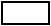 K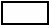 MesleğiHASTANIN ADRES BİLGİLERİİliİlçesiMahallesiSokağıApartman NumarasıDaire NumarasıEv / Cep TelefonuZEHİRLENME BİLGİLERİBaşvuru ZamanıTarih:……../……/…….. Saat: ….:….Tarih:……../……/…….. Saat: ….:….Tarih:……../……/…….. Saat: ….:….Tarih:……../……/…….. Saat: ….:….Zehirlenmeye Neden Olan EtmenZehirlenmenin Olduğu YerOlay Zamanı (İlk Maruziyet)Tarih:……../……/…….. Saat: ….:….Tarih:……../……/…….. Saat: ….:….Tarih:……../……/…….. Saat: ….:….Tarih:……../……/…….. Saat: ….:….Maruz Kalma Süresi….Gün …. Saat ….Dakika….Gün …. Saat ….Dakika….Gün …. Saat ….Dakika….Gün …. Saat ….DakikaŞikâyetlerŞikâyetlerin Başladığı ZamanTarih:……../……/…….. Saat: ….:….Tarih:……../……/…….. Saat: ….:….Tarih:……../……/…….. Saat: ….:….Tarih:……../……/…….. Saat: ….:….Antidot AdıÖlüm ZamanıTarih:……../……/…….. Saat: ….:….Tarih:……../……/…….. Saat: ….:….Tarih:……../……/…….. Saat: ….:….Tarih:……../……/…….. Saat: ….:….Düşünceler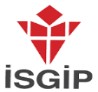 İŞYERİ SAĞLIK BİRİMİ YILLIK ÇALIŞMA PLANI TAKVİMİİŞYERİ SAĞLIK BİRİMİ YILLIK ÇALIŞMA PLANI TAKVİMİİŞYERİ SAĞLIK BİRİMİ YILLIK ÇALIŞMA PLANI TAKVİMİİŞYERİ SAĞLIK BİRİMİ YILLIK ÇALIŞMA PLANI TAKVİMİİŞYERİ SAĞLIK BİRİMİ YILLIK ÇALIŞMA PLANI TAKVİMİİŞYERİ SAĞLIK BİRİMİ YILLIK ÇALIŞMA PLANI TAKVİMİİŞYERİ SAĞLIK BİRİMİ YILLIK ÇALIŞMA PLANI TAKVİMİİŞYERİ SAĞLIK BİRİMİ YILLIK ÇALIŞMA PLANI TAKVİMİİŞYERİ SAĞLIK BİRİMİ YILLIK ÇALIŞMA PLANI TAKVİMİİŞYERİ SAĞLIK BİRİMİ YILLIK ÇALIŞMA PLANI TAKVİMİİŞYERİ SAĞLIK BİRİMİ YILLIK ÇALIŞMA PLANI TAKVİMİİŞYERİ SAĞLIK BİRİMİ YILLIK ÇALIŞMA PLANI TAKVİMİİŞYERİ SAĞLIK BİRİMİ YILLIK ÇALIŞMA PLANI TAKVİMİNoMUAYENELERMUAYENELEROcaŞubMarNisMaHazTemAğuEylEkiKasAra1İşe Giriş Muayeneleriİşe Giriş Muayeneleri2Aralıklı Kontrol MuayeneleriAralıklı Kontrol Muayeneleri3İşe Dönüş Muayeneleriİşe Dönüş Muayeneleri4İş Değişikliği Muayeneleriİş Değişikliği Muayeneleri5Erken Kontrol MuayeneleriErken Kontrol Muayeneleri6Özelliği Olan Çalışanların MuayeneleriÖzelliği Olan Çalışanların Muayeneleri7Diğer MuayenelerDiğer MuayenelerTETKİKLERTETKİKLERTETKİKLERTETKİKLERTETKİKLERTETKİKLERTETKİKLERTETKİKLERTETKİKLERTETKİKLERTETKİKLERTETKİKLERTETKİKLERTETKİKLERTETKİKLER8Akciğer GrafileriAkciğer Grafileri9Solunum	Fonksiyon TestleriSolunum	Fonksiyon Testleri10OdyometriOdyometri11Tam Kan SayımıTam Kan Sayımı12Biokimya TetkikleriBiokimya Tetkikleri13Tam İdrar TetkikiTam İdrar Tetkiki14Toksikolojik TetkiklerToksikolojik Tetkikler15Diğer TetkiklerDiğer TetkiklerEĞİTİMLEREĞİTİMLEREĞİTİMLEREĞİTİMLEREĞİTİMLEREĞİTİMLEREĞİTİMLEREĞİTİMLEREĞİTİMLEREĞİTİMLEREĞİTİMLEREĞİTİMLEREĞİTİMLEREĞİTİMLEREĞİTİMLER16EĞİTİM TALİMATI-Eğitim ihtiyacını belirlemek için görev tanımlarına tıklayınız-Yıllık eğitim plan ve programı hazırlanması için tıklayınızEĞİTİM TALİMATI-Eğitim ihtiyacını belirlemek için görev tanımlarına tıklayınız-Yıllık eğitim plan ve programı hazırlanması için tıklayınızDENETİMLERDENETİMLERDENETİMLERDENETİMLERDENETİMLERDENETİMLERDENETİMLERDENETİMLERDENETİMLERDENETİMLERDENETİMLERDENETİMLERDENETİMLERDENETİMLERDENETİMLER17İşyeri İSGYS Sağlık Bileşeni Gözetim Denetim İzlem Formu’ na ulaşmak için tıklayınız18Soyunma Yeri Elbise Dolabı Kullanma, Tuvalet Kontrol Talimatı’ na ulaşmak için tıklayınız19Mutfak-Yemekhane Denetim Ve Kontrol Talimatı’ na ulaşmak için tıklayınızİSG Gözetim Denetim na ulaşmak Talimatı’ için tıklayınız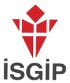 ZİYARETÇİ KONTROL FORMUZİYARETÇİ KONTROL FORMUZİYARETÇİ KONTROL FORMUZİYARETÇİ KONTROL FORMUZİYARETÇİ KONTROL FORMUZİYARETÇİ KONTROL FORMUZİYARETÇİ KONTROL FORMUTarihAdı soyadıGiriş saatiZiyaret edeceği birimZiyaret nedeniVerilen kişisel koruyucu donanımlar, İSG bilgilendirme formuÇıkış saatiİmzaSıra No.Yapılan çalışmalarTarihYapan Kişi ve UnvanıTekrar SayısıKullanılan YöntemSonuç ve Yorum1Risk değerlendirmesi2Ortam ölçümleri3İşe giriş muayeneleri4Periyodik muayeneler5Radyolojik analizler6Biyolojik analizler7Toksikolojik analizler8Fizyolojik testler9Psikolojik testler13Eğitim çalışmaları14Diğer çalışmalarİŞ KAZASI KAYIT ve İSTATİSTİK FORMUİŞ KAZASI KAYIT ve İSTATİSTİK FORMUİŞ KAZASI KAYIT ve İSTATİSTİK FORMUİŞ KAZASI KAYIT ve İSTATİSTİK FORMUİŞ KAZASI KAYIT ve İSTATİSTİK FORMUİŞ KAZASI KAYIT ve İSTATİSTİK FORMUİŞ KAZASI KAYIT ve İSTATİSTİK FORMUİŞ KAZASI KAYIT ve İSTATİSTİK FORMUİŞ KAZASI KAYIT ve İSTATİSTİK FORMUİŞ KAZASI KAYIT ve İSTATİSTİK FORMUİŞ KAZASI KAYIT ve İSTATİSTİK FORMUİŞ KAZASI KAYIT ve İSTATİSTİK FORMUİŞ KAZASI KAYIT ve İSTATİSTİK FORMUİŞ KAZASI KAYIT ve İSTATİSTİK FORMUSıra NoSicil NoSicil NoAd SoyadıBölümüİş Ekipmanıİşe Giriş Tar.İşteki Kıd.Eğitim DurumuİSGEğitimiİlaç Kul. Sağ. Dur.VardiyasıKaçıncı İş SaatiKaza Tar.Kaza SaatiKaza Sebebi12343456710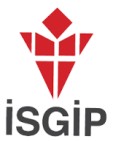 SU SEBİLİ NUMUNE ALMA KAYIT LİSTESİ FORMU ÖRNEĞİSU SEBİLİ NUMUNE ALMA KAYIT LİSTESİ FORMU ÖRNEĞİTarih-DönemSU SEBİLİ NUMUNE ALMA KAYIT LİSTESİ FORMU ÖRNEĞİSU SEBİLİ NUMUNE ALMA KAYIT LİSTESİ FORMU ÖRNEĞİ00.00.2016-01SıraSu Sebili ya daDepo KoduNumune SaatiAçıklama1SS-0114:00Standart kap ve termo statik çanta2SS-0214:10"3SS-0314:12"4SS-0414:15"5SS-0514:20"6SD-0114:30"İş yeri yetkilisi (Adı-Soyadı İmza)İş yeri yetkilisi (Adı-Soyadı İmza)Numune alan lab. Personeli(Adı-Soyadı İmza)Numune alan lab. Personeli(Adı-Soyadı İmza)Not:Sonuçlar en kısa sürede elektronik ortamda ve yazılı onaylı rapor olarak teslim edilecektir.Uygun bulunmayan sonuçlarla ilgili DÖF açılarak gereğinin yapılması sağlanacaktır.Bu form 2 nüsha olarak hazırlanıp onaylanarak dosyasında saklanacaktır.Not:Sonuçlar en kısa sürede elektronik ortamda ve yazılı onaylı rapor olarak teslim edilecektir.Uygun bulunmayan sonuçlarla ilgili DÖF açılarak gereğinin yapılması sağlanacaktır.Bu form 2 nüsha olarak hazırlanıp onaylanarak dosyasında saklanacaktır.Not:Sonuçlar en kısa sürede elektronik ortamda ve yazılı onaylı rapor olarak teslim edilecektir.Uygun bulunmayan sonuçlarla ilgili DÖF açılarak gereğinin yapılması sağlanacaktır.Bu form 2 nüsha olarak hazırlanıp onaylanarak dosyasında saklanacaktır.Not:Sonuçlar en kısa sürede elektronik ortamda ve yazılı onaylı rapor olarak teslim edilecektir.Uygun bulunmayan sonuçlarla ilgili DÖF açılarak gereğinin yapılması sağlanacaktır.Bu form 2 nüsha olarak hazırlanıp onaylanarak dosyasında saklanacaktır.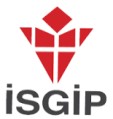 SU SEBİLİ GÜNLÜK TEMİZLİK VE KONTROL FORMU ÖRNEĞİSU SEBİLİ GÜNLÜK TEMİZLİK VE KONTROL FORMU ÖRNEĞİAy-YılSU SEBİLİ GÜNLÜK TEMİZLİK VE KONTROL FORMU ÖRNEĞİSU SEBİLİ GÜNLÜK TEMİZLİK VE KONTROL FORMU ÖRNEĞİ00.00.2016-01GünlerSu Sebili ya da DepoKoduTemizlik SaatiTemizlik GörevlisiAdı-Soyadı İmza1SS-01/0509:00-10:5023456OnaylayanOnaylayanAdı-Soyadı İmzaNot:Günlük temizlik sabah işe başlama saatlerinde yapılacak ve form temizlik yapan tarafından imzalanacaktır.Sonuçlar ………Şefi tarafından kontrol edilecektir.Uygun bulunmayan temizlikler yenilenmesi sağlanacaktır.Bu form 2 nüsha olarak hazırlanıp onaylanarak dosyasında saklanacaktır.Not:Günlük temizlik sabah işe başlama saatlerinde yapılacak ve form temizlik yapan tarafından imzalanacaktır.Sonuçlar ………Şefi tarafından kontrol edilecektir.Uygun bulunmayan temizlikler yenilenmesi sağlanacaktır.Bu form 2 nüsha olarak hazırlanıp onaylanarak dosyasında saklanacaktır.Not:Günlük temizlik sabah işe başlama saatlerinde yapılacak ve form temizlik yapan tarafından imzalanacaktır.Sonuçlar ………Şefi tarafından kontrol edilecektir.Uygun bulunmayan temizlikler yenilenmesi sağlanacaktır.Bu form 2 nüsha olarak hazırlanıp onaylanarak dosyasında saklanacaktır.Not:Günlük temizlik sabah işe başlama saatlerinde yapılacak ve form temizlik yapan tarafından imzalanacaktır.Sonuçlar ………Şefi tarafından kontrol edilecektir.Uygun bulunmayan temizlikler yenilenmesi sağlanacaktır.Bu form 2 nüsha olarak hazırlanıp onaylanarak dosyasında saklanacaktır.SU SEBİLİ PERİYODİK TEMİZLİK VE KONTROL FORMU ÖRNEĞİSU SEBİLİ PERİYODİK TEMİZLİK VE KONTROL FORMU ÖRNEĞİTarih-DönemSU SEBİLİ PERİYODİK TEMİZLİK VE KONTROL FORMU ÖRNEĞİSU SEBİLİ PERİYODİK TEMİZLİK VE KONTROL FORMU ÖRNEĞİ00.00.2016-01SıraSu Sebili ya daDepo KoduTemizlik TarihiYapılan İşlem1SS-01Standart	temizlik	işlemiuygulandı2SS-02"3SS-03"4SS-04"5SS-05Standart temizlik işlemi +Yosun Temizliği İşlemi uygulandı6SD-01"Temizlik GörevlisiTemizlik GörevlisiLaboratuvar TeknisyeniAdı-Soyadı Tarih-İmzaOnayOnayLaboratuvar ŞefiAdı-Soyadı İmzaOnayOnay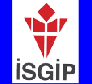 MUTFAK-YEMEKHANE DENETİM KONTROL FORMUMUTFAK-YEMEKHANE DENETİM KONTROL FORMUMUTFAK-YEMEKHANE DENETİM KONTROL FORMUMUTFAK-YEMEKHANE DENETİM KONTROL FORMUDenetim No2016- 01MUTFAK-YEMEKHANE DENETİM KONTROL FORMUMUTFAK-YEMEKHANE DENETİM KONTROL FORMUMUTFAK-YEMEKHANE DENETİM KONTROL FORMUMUTFAK-YEMEKHANE DENETİM KONTROL FORMUDenetim Tarih ve SaatiGörüşülen Yetkili:Görüşülen Yetkili:Görüşülen Yetkili:Görüşülen Yetkili:Görüşülen Yetkili:Görüşülen Yetkili:Görüşülen Yetkili:Görüşülen Yetkili:Denetim-Kontrol NoktasıDenetim-Kontrol NoktasıDeğerlendirmeDeğerlendirmeKontrol Sonucu Yapılan faaliyetKontrol Sonucu Yapılan faaliyetKontrol Sonucu Yapılan faaliyetDenetim-Kontrol NoktasıDenetim-Kontrol NoktasıUygunDeğilABİNANIN GENEL DURUMUBİNANIN GENEL DURUMUBİNANIN GENEL DURUMUBİNANIN GENEL DURUMUBİNANIN GENEL DURUMUBİNANIN GENEL DURUMUBİNANIN GENEL DURUMU1Duvarlar ve tavanlar bakımlı ve temiz mi?Duvarlar ve tavanlar bakımlı ve temiz mi?2Yerler temiz mi?Yerler temiz mi?3Ortam aydınlatması yeterli mi?Ortam aydınlatması yeterli mi?4Havalandırma yeterli mi?Havalandırma yeterli mi?5Gözle görülür küflenme, rutubet, boya dökülmesi var mı?Gözle görülür küflenme, rutubet, boya dökülmesi var mı?6Dış alandaki çöpler ağzı kapalı ve ayrı bir alanda depolanıyor mu?Dış alandaki çöpler ağzı kapalı ve ayrı bir alanda depolanıyor mu?7DiğerDiğerBDEPOLAMA ve HAZIRLIK ALANLARININ DURUMUDEPOLAMA ve HAZIRLIK ALANLARININ DURUMUDEPOLAMA ve HAZIRLIK ALANLARININ DURUMUDEPOLAMA ve HAZIRLIK ALANLARININ DURUMUDEPOLAMA ve HAZIRLIK ALANLARININ DURUMUDEPOLAMA ve HAZIRLIK ALANLARININ DURUMUDEPOLAMA ve HAZIRLIK ALANLARININ DURUMU1Yemek hazırlık bölümüne girişkontrollü mü? Uygun şekilde bone ve galoş kullanılıyor mu?Yemek hazırlık bölümüne girişkontrollü mü? Uygun şekilde bone ve galoş kullanılıyor mu?2El yıkama, sebze yıkama, bulaşık makinesi kullanma vb. talimatlar görülebilir bir yerde asılmış mı?Personel iş ve işlemleri bu talimatlara uygun yürütüyor mu?El yıkama, sebze yıkama, bulaşık makinesi kullanma vb. talimatlar görülebilir bir yerde asılmış mı?Personel iş ve işlemleri bu talimatlara uygun yürütüyor mu?3Bulaşık	yıkamada	hijyenkurallarına uyuluyor mu?Bulaşık	yıkamada	hijyenkurallarına uyuluyor mu?4Kurutma	bezleri	nitelik	olarak uygun ve temiz mi?Kurutma	bezleri	nitelik	olarak uygun ve temiz mi?5Tezgah ve raflar bakımlı ve temiz mi?Tezgah ve raflar bakımlı ve temiz mi?6Yıkama	ve	sebze	hazırlama alanlarında gözle görülür kirlilikvar mı?Yıkama	ve	sebze	hazırlama alanlarında gözle görülür kirlilikvar mı?7Sarf malzemeleri uygun şekilde depolanıyor mu?Sarf malzemeleri uygun şekilde depolanıyor mu?8Kirli su giderleri uygun mudur?Kirli su giderleri uygun mudur?9Çöp kutuları kapaklı ve torbalı mıdır?Çöp kutuları kapaklı ve torbalı mıdır?10Pest	kontrolleri	düzenli	olarak yapılıyor mu?Pest	kontrolleri	düzenli	olarak yapılıyor mu?11Ürünlerin açılma ve son kullanma tarihleri uygun etiketlenmiş mi? Stoklarda son kullanım tarihigeçmiş ürünler var mı ?Ürünlerin açılma ve son kullanma tarihleri uygun etiketlenmiş mi? Stoklarda son kullanım tarihigeçmiş ürünler var mı ?12Buzdolabı ve derin dondurucuların içleri temiz ve düzenli mi?Buzdolabı ve derin dondurucuların içleri temiz ve düzenli mi?13Buzdolabı ve derin dondurucuların sıcaklık ölçümleri düzenli olarakyapılıyor ve kayıt ediliyor mu?Buzdolabı ve derin dondurucuların sıcaklık ölçümleri düzenli olarakyapılıyor ve kayıt ediliyor mu?14Ekmek dolabı ve kesim makinesi düzenli olarak temizleniyor mu?Ekmek dolabı ve kesim makinesi düzenli olarak temizleniyor mu?15DiğerDiğerCEKİPMANLARIN DURUMUEKİPMANLARIN DURUMUEKİPMANLARIN DURUMUEKİPMANLARIN DURUMUEKİPMANLARIN DURUMUEKİPMANLARIN DURUMUEKİPMANLARIN DURUMU1Temizlik malzeme ve ekipmanlarıuygun	şekil	ve	şartlarda	de saklanıyor mu?Temizlik malzeme ve ekipmanlarıuygun	şekil	ve	şartlarda	de saklanıyor mu?2DiğerDiğerDYEMEK SUNUMU ve SERVİSYEMEK SUNUMU ve SERVİSYEMEK SUNUMU ve SERVİSYEMEK SUNUMU ve SERVİSYEMEK SUNUMU ve SERVİSYEMEK SUNUMU ve SERVİSYEMEK SUNUMU ve SERVİS1Yemekhane	girişinde	veya yakınında el yıkama için uygunşartlar	var	mı?	(sıvı	sabun, dezenfektan, kağıt havlu, vb.)Yemekhane	girişinde	veya yakınında el yıkama için uygunşartlar	var	mı?	(sıvı	sabun, dezenfektan, kağıt havlu, vb.)2Yemek masaları temiz ve düzenlimi?Yemek masaları temiz ve düzenlimi?3Sürahilerde kırık ya da gözlegörülen kirlilik var mı?Sürahilerde kırık ya da gözlegörülen kirlilik var mı?4Servis ekipmanları sayı ve nitelikolarak (çatal, bıçak, kaşık, tepsi, vb.) yeterli ve temiz mi?Servis ekipmanları sayı ve nitelikolarak (çatal, bıçak, kaşık, tepsi, vb.) yeterli ve temiz mi?5Yemek sunum elemanları, eldiven ve	maskelerini	uygun	şekildekullanıyor mu?Yemek sunum elemanları, eldiven ve	maskelerini	uygun	şekildekullanıyor mu?6Servis	edilen	yemekler,	aylıkmenü ile uyumlu mu?Servis	edilen	yemekler,	aylıkmenü ile uyumlu mu?7Porsiyonlar yeterli miktarda veuygun şekilde servis ediliyor mu?Porsiyonlar yeterli miktarda veuygun şekilde servis ediliyor mu?8Açık	büfeler	(ekmek	sepetleri, salata bar, tatlı bar, vb.) düzenli vetemiz mi?Açık	büfeler	(ekmek	sepetleri, salata bar, tatlı bar, vb.) düzenli vetemiz mi?9DiğerDiğerEHİJYEN ve GÜVENLİK UYGULAMALARIHİJYEN ve GÜVENLİK UYGULAMALARIHİJYEN ve GÜVENLİK UYGULAMALARIHİJYEN ve GÜVENLİK UYGULAMALARIHİJYEN ve GÜVENLİK UYGULAMALARIHİJYEN ve GÜVENLİK UYGULAMALARIHİJYEN ve GÜVENLİK UYGULAMALARI1Yemek	hazırlık	alanına	girişte bone, maske ve galoş var vekullanılıyor mu?Yemek	hazırlık	alanına	girişte bone, maske ve galoş var vekullanılıyor mu?2Çalışanların kıyafetleri uygun vetemiz mi?Çalışanların kıyafetleri uygun vetemiz mi?3Çalışanlar kişisel hijyen kurallarınauyuyorlar mı ?Çalışanlar kişisel hijyen kurallarınauyuyorlar mı ?4Çalışanların sağlık kontrolleri ve portör muayeneleri mevzuatauygun yapılıyor mu?Çalışanların sağlık kontrolleri ve portör muayeneleri mevzuatauygun yapılıyor mu?5Tuvalet için ayrı bir yer tesisedilmiş ve nitelikleri uygun mu?Tuvalet için ayrı bir yer tesisedilmiş ve nitelikleri uygun mu?6İSG yönünden özel olarak izlenmesi gereken personel idari tedbir olarak yeterli şekilde takipediliyor mu?İSG yönünden özel olarak izlenmesi gereken personel idari tedbir olarak yeterli şekilde takipediliyor mu?7DiğerDiğerFÇAY OCAĞIÇAY OCAĞIÇAY OCAĞIÇAY OCAĞIÇAY OCAĞIÇAY OCAĞIÇAY OCAĞI11Genel görünüm hijyen şartlarınauygun mu?Genel görünüm hijyen şartlarınauygun mu?2Temizlik için kullanılan malzemeler uygun mu?3Kullanılan bardak, tabak, kaşık, vb. hijyen şartlarına uygun mu?4Lavabolar tezgâhlar temiz mi?5Görevli personel iş kıyafetikullanıyor mu?6Havalandırma yeterli mi?7Aydınlatma yeterli mi?8Çöp kovaları sağlam, sızıntısız vekapalı mı?9Çöpler poşetli şekilde konteynıraatılıyor mu?10İş bitiminde genel temizlikyapılıyor mu?11Haşere ilaçlaması uygun şekilde yapılıyor mu?12Yıkanmış ve yıkanmamış ekipmanlar ayrı tutuluyor mu?13Demirbaşların periyodik bakım ve temizliği yapılıyor mu?14Servise uygun olmayan demirbaş ( kırık vb.) kullanılıyor mu?15Personelin portör muayeneleri vezorunlu hijyen eğitimleri tamam mı?16Ömürlü malzemelerin kullanımsüreleri ve saklanma şartları uygun mu?17Günlük ya da kısa sürelimalzemelerin saklanma şartları uygun mu?DENETİM KONTROL EDENDENETİM KONTROL EDENONAYONAYİşyeri Hekimiİşyeri HekimiSOYUNMA YERİ GÜNLÜK TEMİZLİK ve KONTROL FORMU ÖRNEĞİSOYUNMA YERİ GÜNLÜK TEMİZLİK ve KONTROL FORMU ÖRNEĞİAy-YılSOYUNMA YERİ GÜNLÜK TEMİZLİK ve KONTROL FORMU ÖRNEĞİSOYUNMA YERİ GÜNLÜK TEMİZLİK ve KONTROL FORMU ÖRNEĞİOcak-2017GünlerTemizlik GörevlisiAdı-Soyadı İmzaGünlerTemizlik GörevlisiAdı-Soyadı İmza11621731841952062172282392410251126122713281429153031Not: Temizlik TalimatıTemizlik her gün 08:30-10:30 saatleri arasında yapılacak ve sadece teslim edilen temizlik malzemesi ve temizleyiciler kullanılacaktır.Temizlik paspasla ıslak yapılacak ve toz kaldırılmayacaktır.Haftada bir elektrik süpürgesi ile temizlik yapılacaktır.Temizlik esnasında kapılar kilitli tutulacak ve içeriye idareden izinsiz kimse alınmayacaktır.Bu form sürekli düzenlenip imzalanarak ay sonunda idareye teslim edilecektir.Her gün havalandırma yapılacak ve yangın tüpleri, elektrik aydınlatma sistemi gözle kontrol edilecek arıza ve tespitler idareye iletilecektir.Not: Temizlik TalimatıTemizlik her gün 08:30-10:30 saatleri arasında yapılacak ve sadece teslim edilen temizlik malzemesi ve temizleyiciler kullanılacaktır.Temizlik paspasla ıslak yapılacak ve toz kaldırılmayacaktır.Haftada bir elektrik süpürgesi ile temizlik yapılacaktır.Temizlik esnasında kapılar kilitli tutulacak ve içeriye idareden izinsiz kimse alınmayacaktır.Bu form sürekli düzenlenip imzalanarak ay sonunda idareye teslim edilecektir.Her gün havalandırma yapılacak ve yangın tüpleri, elektrik aydınlatma sistemi gözle kontrol edilecek arıza ve tespitler idareye iletilecektir.Not: Temizlik TalimatıTemizlik her gün 08:30-10:30 saatleri arasında yapılacak ve sadece teslim edilen temizlik malzemesi ve temizleyiciler kullanılacaktır.Temizlik paspasla ıslak yapılacak ve toz kaldırılmayacaktır.Haftada bir elektrik süpürgesi ile temizlik yapılacaktır.Temizlik esnasında kapılar kilitli tutulacak ve içeriye idareden izinsiz kimse alınmayacaktır.Bu form sürekli düzenlenip imzalanarak ay sonunda idareye teslim edilecektir.Her gün havalandırma yapılacak ve yangın tüpleri, elektrik aydınlatma sistemi gözle kontrol edilecek arıza ve tespitler idareye iletilecektir.Not: Temizlik TalimatıTemizlik her gün 08:30-10:30 saatleri arasında yapılacak ve sadece teslim edilen temizlik malzemesi ve temizleyiciler kullanılacaktır.Temizlik paspasla ıslak yapılacak ve toz kaldırılmayacaktır.Haftada bir elektrik süpürgesi ile temizlik yapılacaktır.Temizlik esnasında kapılar kilitli tutulacak ve içeriye idareden izinsiz kimse alınmayacaktır.Bu form sürekli düzenlenip imzalanarak ay sonunda idareye teslim edilecektir.Her gün havalandırma yapılacak ve yangın tüpleri, elektrik aydınlatma sistemi gözle kontrol edilecek arıza ve tespitler idareye iletilecektir.ONAY……….Şefi……….ŞefiAdı-Soyadı İmzaSOYUNMA YERLERİ KONTROL FORMU ÖRNEĞİSOYUNMA YERLERİ KONTROL FORMU ÖRNEĞİSOYUNMA YERLERİ KONTROL FORMU ÖRNEĞİSOYUNMA YERLERİ KONTROL FORMU ÖRNEĞİSOYUNMA YERLERİ KONTROL FORMU ÖRNEĞİSıra NoKontrol NoktalarıKontrol NoktalarıUygunKısmenDeğilAçıklama1Elbise dolaplarının sayısı yeterli mi?Elbise dolaplarının sayısı yeterli mi?2Elbise dolapları çift gözlü mü?Elbise dolapları çift gözlü mü?3Elbise dolaplarının dış ve iç temizliği yeterli mi?Elbise dolaplarının dış ve iç temizliği yeterli mi?4Soyunma yeri aydınlatma yeterli mi?Soyunma yeri aydınlatma yeterli mi?5Elbise dolaplarında yeterli sayıda askı mevcut mu?Elbise dolaplarında yeterli sayıda askı mevcut mu?6Soyunma yeri havalandırma yeterli mi?Soyunma yeri havalandırma yeterli mi?7Soyunma yerinde yeterli oturma alanı mevcut mu?Soyunma yerinde yeterli oturma alanı mevcut mu?8Soyunma yerinin, kapı, duvar, tavan, zemin temizliği uygun mu?Soyunma yerinin, kapı, duvar, tavan, zemin temizliği uygun mu?9Duş varsa sıvı sabun, temiz duş perdesi, sıcak su, ortam ısıtıcısı mevcut mu?Duş varsa sıvı sabun, temiz duş perdesi, sıcak su, ortam ısıtıcısı mevcut mu?10Temizlik planları asılı mı? “Saatlik, günlük, haftalık, vb.”Temizlik planları asılı mı? “Saatlik, günlük, haftalık, vb.”11Duşlarda elbise askısı mevcut mu?Duşlarda elbise askısı mevcut mu?12Pis su giderleri mevcut mu?Pis su giderleri mevcut mu?13Su giderleri kanalizasyona bağlı mı?Su giderleri kanalizasyona bağlı mı?14Temizlik personelinin iş talimatı mevcut mu?Temizlik personelinin iş talimatı mevcut mu?15Soyunma odalarına giden koridorların aydınlatması yeterli mi?Soyunma odalarına giden koridorların aydınlatması yeterli mi?DENETİM VE KONTROL GÖREVLİSİDENETİM VE KONTROL GÖREVLİSİONAYONAYONAYONAYİşyeri Hekimiİşyeri HekimiTUVALETLER DENETİM VE KONTROL FORMU ÖRNEĞİTUVALETLER DENETİM VE KONTROL FORMU ÖRNEĞİTUVALETLER DENETİM VE KONTROL FORMU ÖRNEĞİTUVALETLER DENETİM VE KONTROL FORMU ÖRNEĞİTUVALETLER DENETİM VE KONTROL FORMU ÖRNEĞİSıra NoKontrol NoktalarıUygunKısmenDeğilAçıklama1Zemin temizliği uygun mu?2Kapı, duvar, tavan temizliği uygun mu?3Havalandırma yeterli mi?4Aydınlatma yeterli mi?5Tuvalete giden koridorların aydınlatması yeterli mi?6Lavabo ve aynaların temizliği uygun mu?7Sifonlar çalışıyor mu?8Tuvalet kağıdı, kağıt havlu mevcut mu?9Lavabolarda sıvı sabun mevcut mu?10Temizlik planları asılı mı? “Saatlik, günlük, haftalık, vb.”11Tuvalet kapılarının arkasında askı mevcut mu?12Pis su gideri mevcut mu?13Su giderleri kanalizasyona bağlı mı?14Temizlik personelinin iş talimatı mevcut mu?DENETİM VE KONTROL GÖREVLİSİONAYONAYONAYONAYİşyeri HekimiİSGİP Projesi İşyeri İSGYS İş Sağlığı Bileşeni Gözetim Denetim İzlem FormuİSGİP Projesi İşyeri İSGYS İş Sağlığı Bileşeni Gözetim Denetim İzlem FormuİSGİP Projesi İşyeri İSGYS İş Sağlığı Bileşeni Gözetim Denetim İzlem FormuİSGİP Projesi İşyeri İSGYS İş Sağlığı Bileşeni Gözetim Denetim İzlem FormuİSGİP Projesi İşyeri İSGYS İş Sağlığı Bileşeni Gözetim Denetim İzlem FormuİSGİP Projesi İşyeri İSGYS İş Sağlığı Bileşeni Gözetim Denetim İzlem Formu1.SAĞLIK MUAYENELERİ (50 puan)1.SAĞLIK MUAYENELERİ (50 puan)1.SAĞLIK MUAYENELERİ (50 puan)1.SAĞLIK MUAYENELERİ (50 puan)1.SAĞLIK MUAYENELERİ (50 puan)1.SAĞLIK MUAYENELERİ (50 puan)1.SAĞLIK MUAYENELERİ (50 puan)1.İzlem…/…/…2.İzlem…/…/…3.İzlem…/…/…4.İzlem…/…/…5.İzlem…/…/…1.1.İşe Giriş Muayeneleri (20)1.1.İşe Giriş Muayeneleri (20)1.2. Aralıklı Kontrol Muayeneler (20)1.2. Aralıklı Kontrol Muayeneler (20)1.3. Özelliği Olan Çalışanların Muayeneleri (5)1.3. Özelliği Olan Çalışanların Muayeneleri (5)1.4. Bildirim, Bilgilendirme, Danışmanlık, Öneri (5)1.4. Bildirim, Bilgilendirme, Danışmanlık, Öneri (5)1.SAĞLIK MUAYENELERİ – Puanlama KriterleriSAĞLIK MUAYENELERİ – Puanlama KriterleriSAĞLIK MUAYENELERİ – Puanlama KriterleriÜcretsiz yapılır.Ağırlık PuanıAldığı Puan1.1.İşe giriş muayeneleri ve tetkikleri,20Çalışanların işe giriş muayeneleri yapılır.İşe giriş muayenesi olmadan işe başlatılma olmaz.10Muayeneler ve tetkikler, çalışanın yapacağı iş ile çalışma ortamına göre işyeri hekimi tarafından belirlenir.4Başka işyerinden çalışmaya gelenlerin kişisel sağlık dosyası önceki çalıştığı işyerinden istenmektedir.4Kadın çalışanların gece postalarında çalıştırılabilmeleri için, işe başlamadan önce, gece postalarında çalıştırılmalarında sakınca olmadığına ilişkin sağlık raporu işyerinde görevli işyeri hekiminden alınır.21.2.Aralıklı Kontrol Muayeneleri20Çalışanların Periyodik muayeneleri yapılır. Periyodik muayeneler, çok tehlikeli işyerlerinde en geç 1, tehlikeli işyerlerinde en geç 3, az tehlikeli işyerlerinde en geç 5 yılda bir yapılır. Çocuk, genç ve gebe çalışanların periyodik muayeneleri en geç 6 ayda bir yapılır. Vardiya Çalışanların muayeneleri çalışacağı/çalıştığı vardiyaya uygun olarak (özellikle gece çalışanlar) yapılır. Ölçüm sonuçları maruziyet değerlerinin üzerinde çıktığında sağlık muayeneleri tekrarlanır.8Çalışanların sağlık taramaları, Risk değerlendirmesi, ölçüm sonuçları, çalışanın yaptığı iş, çalışma ortamı göz önüne alınarak işyeri hekimi tarafından belirlenir ve işyeri hekimi kontrolünde yapılır.2Çalışanların sağlık nedeniyle tekrarlanan işten uzaklaşmalarından sonra işe dönüşlerinde muayeneleri yapılır. Rapor alan ve hastaneye giden çalışanlardan iş sağlığı personelinin bilgisi olur.1Tetkiklerin yapılma ve değerlendirme yöntemleri uygundur.4Gürültüye maruz kalanlarda işitme testleri yapılır.1Ekranlı araçlarla çalışmaya başlamadan önce ve ekranlı araçlarla çalışmadan kaynaklanabilecek görme zorlukları yaşandığında çalışanların göz muayeneleri yapılır.1Ergonomik çalışmalar ve değerlendirmeler yapılır.(Elle taşıma işleri, iş ekipmanlarının kullanımı vb.)1Psikososyal faktörlere yönelik çalışmalar yapılır.1Alt işveren çalışanlarının iş sağlığı gözetimi, muayeneleri kontrol edilir. Başka işverenden iş görmek için işyerine geçici olarak gönderilen çalışanlar ile alt işveren çalışanlarının yapacakları işe uygun olduğunu gösteren sağlık raporlarının süresinin dolup dolmadığı kontrol edilir.11.3.Özelliği Olan Çalışanların Muayeneleri518 yaşından küçük çalışanların (Çocuk ve Genç Çalışanların) muayeneleri ve çalışma şartları dikkate alınır.2Kadın çalışanların (özellikle gece postaları) muayeneleri ve çalışma şartları dikkate alınır.Gebe ve emziren kadınların muayeneleri ve takipleri yapılır. Çalışma şartları değerlendirilir. Çalışmasının yasak olduğu işlere uyulur.Gebe çalışanların sağlığını izleme formuna dikkat edilir.Gebe çalışana gebelikleri süresince, periyodik kontrolleri için izin2verilir.Emziren çalışanların, doğum izninin bitiminde ve işe başlamalarından önce, çalışmalarına engel durumları olmadığı raporla belirlenir.Meslek hastalığı tanısı veya ön tanısı olanların muayeneleri yapılır.Meslek hastalığı tanısı alanların / İş kazası geçirenlerin, işe dönüş ve iş değişikliği muayeneleri yapılır.Birden fazla iş kazası geçirmiş olanların muayeneleri yapılır.Her iş kazası ve meslek hastalığı ile ilgili inceleme ve araştırma çalışmaları yapılır. İşyeri hekimi bu çalışmalara katılır.Kronik hastalığı olan çalışanların muayeneleri ve takipleri yapılır. Çalışma şartları değerlendirilir.Malul ve engellilerin muayeneleri ve takipleri yapılır. Çalışma şartları değerlendirilir.Göçmen çalışanların muayeneleri ve takipleri yapılır. Çalışma şartları değerlendirilir.Yaşlı çalışanların muayeneleri ve takipleri yapılır. Çalışma şartları değerlendirilir.Bağımlılığı (alkol, ilaç ve uyuşturucu vb.) olan çalışanların muayeneleri ve takipleri yapılır. Çalışma şartları değerlendirilir.11.4.Bildirim, Bilgilendirme, Danışmanlık, Öneri5Çalışanlar iş sağlığı gözetimi konusunda bilgilendirilir.İşe giriş ve periyodik muayeneler ve tetkikler ile ilgili çalışanlar bilgilendirilip rızası alınır.Çalışanların görüşleri alınır.Çalışanlar, aşılanmanın ve aşılanmamanın sakıncaları ve yararları hakkında bilgilendirilir.2Çalışanlara iş sağlığı personelinin ismi, çalışma saatleri vb. bildirilir.Diğer sağlık personeli, görevlendirildiği işyerinde iş sağlığı ve güvenliğine ilişkin tespit ve tavsiyelerini işyeri hekimine iletir.1Yöneticilere, İSG Profesyonellerine sağlık sonuçları ile ilgili bilgilendirme yapılır.Çalışanlar ve temsilcilerine genel ve bireysel olarak sağlık sonuçları ile ilgili olarak bilgilendirme yapılır.1Maruziyetin sona ermesinden sonra yapılacak herhangi bir iş sağlığı gözetimi ile ilgili olarak çalışanlara gerekli bilgi ve tavsiyeler verilir.12. İLKYARDIM VE ACİL TEDAVİ (20 puan)2. İLKYARDIM VE ACİL TEDAVİ (20 puan)2. İLKYARDIM VE ACİL TEDAVİ (20 puan)2. İLKYARDIM VE ACİL TEDAVİ (20 puan)2. İLKYARDIM VE ACİL TEDAVİ (20 puan)2. İLKYARDIM VE ACİL TEDAVİ (20 puan)1.İzlem…/…/…2.İzlem…/…/…3.İzlem…/…/…4.İzlem…/…/…5.İzlem…/…/…2.1. İlkyardım ve acil tedavi organizasyon yapısı (8)2.2. İlkyardımcı (4)2.3. İlkyardım Dolabı/Dolapları (6)2.4. Sağlık İşaretleri (2 )2.İLKYARDIM VE ACİL TEDAVİ, SAĞLIK İŞARETLERİ – Puanlama KriterleriİLKYARDIM VE ACİL TEDAVİ, SAĞLIK İŞARETLERİ – Puanlama KriterleriİLKYARDIM VE ACİL TEDAVİ, SAĞLIK İŞARETLERİ – Puanlama KriterleriAğırlık PuanıAldığı Puan2.1İlkyardım ve acil tedavi organizasyon yapısı8Vardır. Etkin uygulama planlanmıştır.İlkyardım yöntemleri belirlenir, yazılı hale getirilir.İşyeri dışındaki kuruluşlarla irtibatı sağlayacak gerekli düzenlemeler yapılır.Yenilemesi yapılır.Kimyasal, kanserojen ve mutajen maddelere yönelik özel bir çalışma belirlenir.Müşteri ve ziyaretçiler için bilgilendirme yapılır.4İlkyardım ve acil tedavi tatbikatı yapılır.42.2İlkyardımcı4Sayısı, eğitimleri, sertifikaları mevzuata uygundur.2Vardiyalara ve bölümlere uygun dağılımı sağlanır.22.3İlkyardım Dolabı/Dolapları6Bölümlere ve işyeri ortamına uygun yerlerde ilkyardım dolabı vardır.2İlkyardım dolapları çalışılan bölümün özellikleri dikkate alınarak gerekli sağlık malzemelerini içerir.2Sürekli kontrol edilerek, güncel tutulur.22.4.Sağlık İşaretleri2İSGB çalışanlar tarafından kolaylıkla görülebilecek şekilde işaretlenmiştir.Kanserojen veya mutajen maddelere maruz kalınan veya maruz kalma riski bulunan yerlerde sigara kullanılmasının ve yeme, içmenin yasak olduğunu belirten ikaz levhalarını bulundurulur.1Acil durumda ulaşılacak iletişim adresleri görünür yerlerde bulunur.13.HİJYEN, BESLENME-SU, BAĞIŞIKLAMA (30 puan)3.HİJYEN, BESLENME-SU, BAĞIŞIKLAMA (30 puan)3.HİJYEN, BESLENME-SU, BAĞIŞIKLAMA (30 puan)3.HİJYEN, BESLENME-SU, BAĞIŞIKLAMA (30 puan)3.HİJYEN, BESLENME-SU, BAĞIŞIKLAMA (30 puan)3.HİJYEN, BESLENME-SU, BAĞIŞIKLAMA (30 puan)1.İzlem…/…/…2.İzlem…/…/…3.İzlem…/…/…4.İzlem…/…/…5.İzlem…/…/…3.1. Hijyen Çalışmaları (14)3.2. Beslenme – Su Gereksinimleri (12)3.3. Bağışıklama (4)3.HİJYEN, BESLENME-SU, BAĞIŞIKLAMA ÇALIŞMALARI – Puanlama KriterleriHİJYEN, BESLENME-SU, BAĞIŞIKLAMA ÇALIŞMALARI – Puanlama KriterleriHİJYEN, BESLENME-SU, BAĞIŞIKLAMA ÇALIŞMALARI – Puanlama KriterleriAğırlık PuanıAldığı Puan3.1.Hijyen Çalışmaları14Kayıtları ve kontrol formu mevcuttur.3Havalandırma sistemleri, Mutfak, Kantin, Yemekhane, Yatakhane, Koridorlar, Genel Ofis Alanları, Tuvaletler, Duş alma yerleri, Soyunma Odaları ve dolapları, kreş ve emzirme odaları, zemin, duvarlar vb. kontrol edilir.Bu alanlarda hangi unsurların kontrolü yapılacağı belirtilir. (aydınlatma, termal konfor, havalandırma, sabun, havlu kağıt, vb.)Engellilere yönelik imkanlar sağlanır.4Çalışanlara uygun bir dinlenme yeri sağlanır.Çalışanların, biyolojik etmenlerin bulaşma riskinin olduğu çalışma alanlarında yiyip içmeleri engellenir.1Biyolojik ajanlara maruziyet durumlarında uygun dekontaminasyon ve dezenfeksiyon yöntemleri belirlenir.Biyolojik etmenlerin bulaştığı atıkların risksiz bir şekilde işlenmesini ve ortadan kaldırılmasını sağlayacak uygun yöntemler kullanılır.2Çalışanlara, göz yıkama sıvıları ve/veya cilt antiseptikleri de dahil, uygun ve yeterli temizlik malzemeleri bulunan yıkanma ve tuvalet imkanları sağlanır.2Kişisel Hijyen çalışmaları yapılır.Kişisel Koruyucu Donanımların temizlik ve bakımı yapılır.23.2.Beslenme – Su Gereksinimleri12Çalışanlara yetecek içmek ve kullanmak için sağlıklı su temin edilir.6Sunulan gıdaların nicelik ve nitelik bakımından uygunluğu temin edilir.3Gebe veya emziren çalışanın, kişisel ihtiyaçları göz önüne alınarak, beslenme molasının, temiz içme suyu temininin ve diğer ihtiyaçlarının kendileriyle de istişare edilerek karşılanması sağlanır.33.3.Bağışıklama4Bağışıklama takibi ve organizasyonu yapılır.2İlgili her çalışan için bir aşılama belgesi düzenlenir.24. ÇALIŞMA ORTAMI GÖZETİMİ (30 puan)4. ÇALIŞMA ORTAMI GÖZETİMİ (30 puan)4. ÇALIŞMA ORTAMI GÖZETİMİ (30 puan)4. ÇALIŞMA ORTAMI GÖZETİMİ (30 puan)4. ÇALIŞMA ORTAMI GÖZETİMİ (30 puan)4. ÇALIŞMA ORTAMI GÖZETİMİ (30 puan)1.İzlem…/…/…2.İzlem…/…/…3.İzlem…/…/…4.İzlem…/…/…5.İzlem…/…/…4.1. Risk Değerlendirmesi (16)4.2. Ölçümler (14 )4.ÇALIŞMA ORTAMI GÖZETİMİ – Puanlama KriterleriÇALIŞMA ORTAMI GÖZETİMİ – Puanlama KriterleriÇALIŞMA ORTAMI GÖZETİMİ – Puanlama KriterleriAğırlık PuanıAldığı Puan4.1.Risk Değerlendirmesi16Risk değerlendirme çalışmalarına işyeri hekimi katılır. Risk değerlendirme raporunu değerlendirmiştir.Risk değerlendirme raporu, Çalışma ortam ölçümleri ve iş sağlığı gözetimi sonuçlarına göre gerekli olması halinde güncellenir.10İş sağlığı personeli, yeni teknoloji ve donanımın sağlık açısından değerlendirilmesi ve test edilmesi faaliyetlerine katılır.2İş sağlığı personelinde Malzeme Güvenlik Bilgi Formları (MGBF) mevcuttur.44.2Ölçümler14İş sağlığı gözetimi sonuçlarına göre İşyeri hekimi gerektiğinde çalışma ortamı ile ilgili ölçümler yapılmasını planlar, önerir.4İşyeri hekimi nerelerden ve hangi ölçümlerin alınacağı ile ilgili çalışmalara düzenli katılır.6Ölçüm sonuçları iş sağlığı personeline ulaşır ve değerlendirmesi yapılır.45.SAĞLIK EĞİTİMLERİ (30 puan)5.SAĞLIK EĞİTİMLERİ (30 puan)5.SAĞLIK EĞİTİMLERİ (30 puan)5.SAĞLIK EĞİTİMLERİ (30 puan)5.SAĞLIK EĞİTİMLERİ (30 puan)5.SAĞLIK EĞİTİMLERİ (30 puan)1.İzlem…/…/…2.İzlem…/…/…3.İzlem…/…/…4.İzlem…/…/…5.İzlem…/…/…5.1. Çalışanların İSG Eğitimleri (5)5.2 Yönetmeliklerde geçen Sağlık eğitimleri (5)5.3. Genel Hijyen Eğitimleri (5)5.4. Hijyen Eğitimleri (yemekhane, vb. çalışanlar) (3)5.5. Meslek Hastalığı ve İş Kazası' na maruz kalanların eğitimleri(2)5.6. Özelliği olan çalışanların eğitimleri (3)5.7. İSG Kurulu üyelerinin eğitimi (2)5.8. Sağlığı Geliştirme Eğitimleri (5)5.9. İSG Kurulu üyelerinin eğitimi (2)5.10. Sağlığı Geliştirme Eğitimleri (5)5.SAĞLIK EĞİTİMLERİ – Puanlama KriterleriSAĞLIK EĞİTİMLERİ – Puanlama KriterleriSAĞLIK EĞİTİMLERİ – Puanlama KriterleriAğırlık PuanıAldığı Puan5.1.Çalışanların İSG Eğitimleri5Yıllık eğitim programı hazırlanır.Verilecek eğitimlerin konusu, hangi tarihlerde düzenleneceği, eğitimin süresi, eğitime kimlerin katılacağı, eğitimin hedefi ve amacı hususlarına yer verilir.2Eğitim öncesi seviye tespiti ile eğitim sonrası ölçme ve değerlendirme yapılır.Mesai saatleri içerisinde mevuzata uygun saatlerde verilir. Düzenli aralıklarla tekrarlanır.Bilgi yenileme eğitimi (altı aydan fazla işten uzak kalmalarda) yapılır.Eğitim sonunda belgelendirme yapılır.2Ölçüm sonuçları maruziyet değerlerinin üzerinde çıktığında sağlık eğitimleri tekrarlanır.15.2.Biyolojik, fiziksel, kimyasal, kanserojen vb.yönetmeliklerde geçen sağlık eğitimleri verilir.55.3.Genel Hijyen Eğitimleri verilir.55.4.Hijyen Eğitimleri (yemekhane ..vb. çalışanlar için) verilir.35.5.Meslek Hastalığı ve İş Kazası' na maruz kalanların eğitimleri verilir.25.6.Özelliği olan çalışanların eğitimleri verilir.35.7.İSG Kurulu üyelerine eğitim verilir.Yöneticilere, bulunması halinde iş sağlığı ve güvenliği kurulu üyelerine ve çalışanlara genel sağlık, iş sağlığı ve güvenliği, hijyen, bağımlılık yapan maddelerin kullanımının zararları, kişisel koruyucu donanımlar ve toplu korunma yöntemleri konularında eğitim verilir.25.8.Sağlığı Geliştirme Eğitimleri verilir.5Beslenme ve obezite ile mücadele eğitimleri verilir.2Fiziksel aktivite ve egzersiz eğitimleri verilir.2Tütün, alkol, madde bağımlılığından korunma eğitimleri verilir.Diğer sağlığı geliştirme eğitimleri verilir.16. GİZLİLİK, KAYIT VE İSTATİSTİK (20 puan)6. GİZLİLİK, KAYIT VE İSTATİSTİK (20 puan)6. GİZLİLİK, KAYIT VE İSTATİSTİK (20 puan)6. GİZLİLİK, KAYIT VE İSTATİSTİK (20 puan)6. GİZLİLİK, KAYIT VE İSTATİSTİK (20 puan)6. GİZLİLİK, KAYIT VE İSTATİSTİK (20 puan)1.İzlem…/…/…2.İzlem…/…/…3.İzlem…/…/…4.İzlem…/…/…5.İzlem…/…/…6.1. Gizlilik (5)6.2. Kayıt (5)6.3. İstatistik (10)6.GİZLİLİK, KAYIT VE İSTATİSTİK – Puanlama KriterleriGİZLİLİK, KAYIT VE İSTATİSTİK – Puanlama KriterleriGİZLİLİK, KAYIT VE İSTATİSTİK – Puanlama KriterleriAğırlık PuanıAldığı Puan6.1.Gizlilik5Çalışanların Sağlık gözetim kayıtlarının gizliliği sağlanır.Yetkisiz kişilerin ulaşması önlenir.3Bilgilendirme ve Danışmanlık yaparken gizlilik sağlanır. (Çalışan, İşveren, İş Sağlığı ve Güvenliği Profesyonelleri. vb.)26.2.Kayıt5Kayıtların saklandığı yerin fiziki koşulları ve dolap uygundur.Yangın, sel, vb. durumlarda kayıtların kaybı halinde, kayıtlara tekrar ulaşım sağlanacak imkan verilmiştir.1Kayıtlar basılı dokümantasyon olarak mevcuttur, kayıtlar imzalı ve onaylıdır.1Çalışanların kişisel sağlık dosyaları;İşten ayrılma tarihinden itibaren en az 15 yıl süreyle saklanır.Kanserojen ve mutajen maddelerle çalışmalarda maruziyetin sona ermesinden sonra iş sağlığı gözetimi kayıtları 40 yıl süreyle saklanır.Biyolojik çalışmalarda 40 yıl saklanması gereken kayıtlar saklanır.Kayıtlar yükümlülük süresine uygun saklanır.1Onaylı defterin bir nüshası işyeri hekiminde bulunur.İşe giriş ve periyodik muayene formları uygun olarak tutulur. İş Kazası ve meslek hastalıkları kayıtları tutulur.Gece postalarında çalışan kadınların isim listesi bulunur. Özelliği olan çalışanların isim listesi ve takip formları bulunur. Poliklinik kayıtları tutulur.Rapor alan ve hastaneye giden çalışanlar kayıt altına alınır.1Yıllık çalışma planı hazırlanır.Yıllık Değerlendirme Raporu iş güvenliği uzmanı ile beraber hazırlanır.16.3.İstatistik10Sağlık sorunları nedeniyle işe devamsızlık durumları ile işyerinde olabilecek sağlık tehlikeleri arasında bir ilişkinin olup olmadığını tespit etmeye yönelik çalışma yapılır.2Kayıtların analizi yapılır.3Analizi yapılan kayıtlar etkin olarak değerlendirilir.Değerlendirilen ve planlanan sağlık önlemleri üst yöneticilere ve çalışan temsilcilerine sunulur.Düzeltici önlemler planlanır ve uygulanır.57. İSGB, KURUL, SAĞLIK PERSONELİ (20 puan)7. İSGB, KURUL, SAĞLIK PERSONELİ (20 puan)7. İSGB, KURUL, SAĞLIK PERSONELİ (20 puan)7. İSGB, KURUL, SAĞLIK PERSONELİ (20 puan)7. İSGB, KURUL, SAĞLIK PERSONELİ (20 puan)7. İSGB, KURUL, SAĞLIK PERSONELİ (20 puan)1.İzlem…/…/…2.İzlem…/…/…3.İzlem…/…/…4.İzlem…/…/…5.İzlem…/…/…7.1. İSGB (İşyeri Sağlık ve Güvenlik Birimi) (10)7.2. İSG Kurulu (4)7.3. İşyeri Hekimi, Diğer Sağlık personeli (6)7İSGB, KURUL, SAĞLIK PERSONELİ – Puanlama KriterleriİSGB, KURUL, SAĞLIK PERSONELİ – Puanlama KriterleriİSGB, KURUL, SAĞLIK PERSONELİ – Puanlama KriterleriAğırlık PuanıAldığı Puan7.1İSGB (İşyeri Sağlık ve Güvenlik Birimi)10İş sağlığı ve güvenliği hizmetlerinin yürütülmesi için ayrılan çalışma yerlerinin bölüm ve birimleri aynı alan içerisindedir.2İSGB, işin yürütüldüğü mekânda ve giriş katta kurulmuştur.İSG Hizmetlerinin yürütülmesine ve çalışan personel sayısına uygundur.2İş güvenliği uzmanı odası, işyeri hekimi için muayene odası ve ilkyardım ve acil müdahale odası mevcuttur. (tam süreli işyeri hekimi ve İş Güv. Uzm. durumunda)2İSGB’ lerde asgari malzeme listesi mevcuttur.1İki oda ve acil durumlarda en yakın sağlık birimine ulaştırmak için araç vardır. (50 ve daha fazla çalışan durumunda)1Uygun bir yer sağlanmıştır. (50’den az çalışanı durumunda)1Tıbbi atıklar, Tıbbi Atıkların Kontrolü Yönetmeliği hükümlerine uygun bertaraf edilir.17.2İSG Kurulu4var ise işyeri hekimi düzenli olarak İş Sağlığı ve Güvenliği Kuruluna katılır.47.3İşyeri Hekimi, Diğer Sağlık personeli6Sayıya ve süreye uygun işyeri hekimi hizmet verir. Sözleşmesi tanımlıdır.4Vardiyalara uygun çalışma düzeni sağlanır. (Vardiyalı çalışma varsa)2